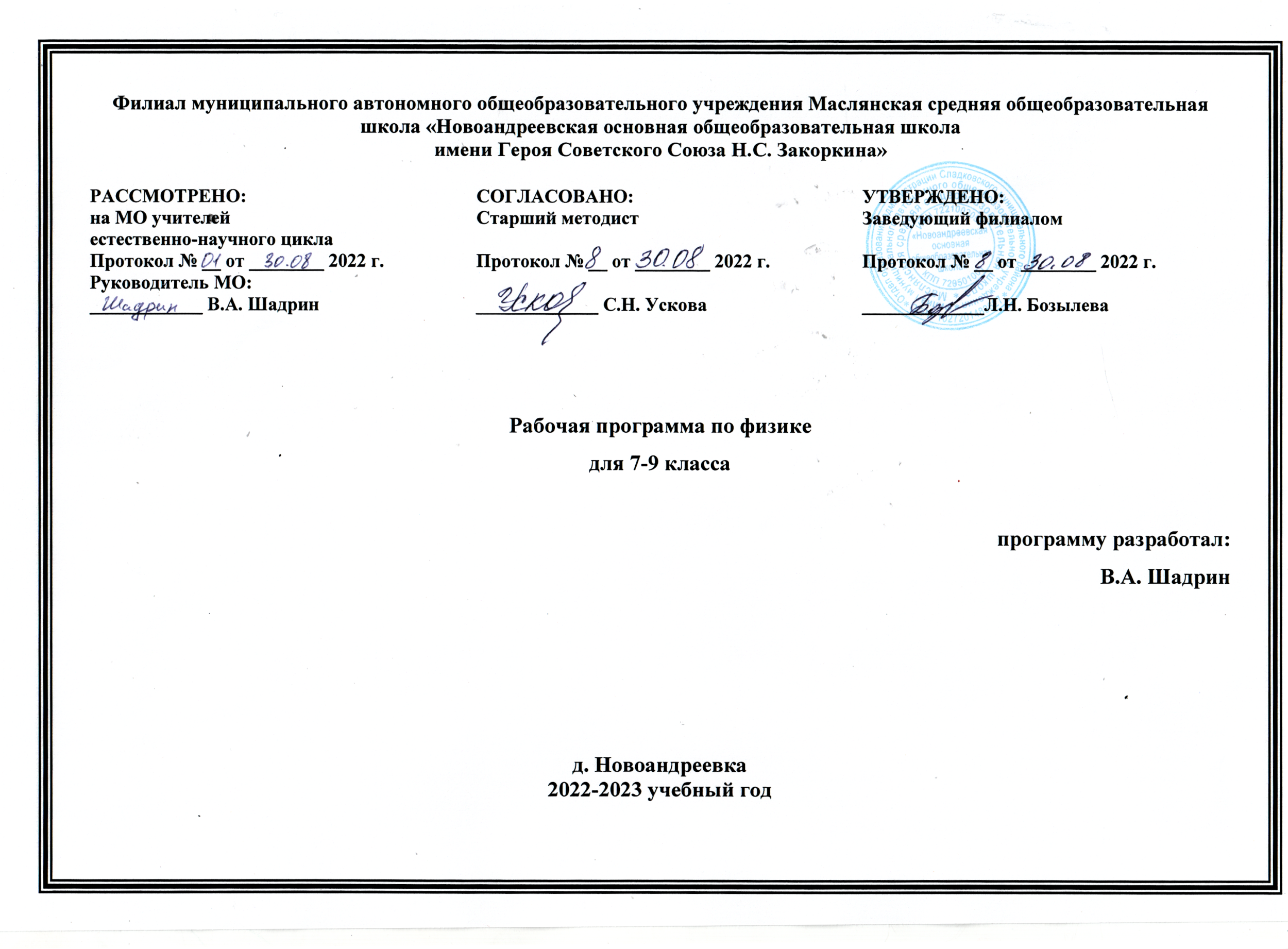 Планируемые результатыЛичностные результаты:сформирование познавательных интересов, интеллектуальных и творческих способностей учащихся;убежденность в возможности познания природы, в необходимости разумного использования достижений науки и технологий для дальнейшего развития человеческого общества, уважение к творцам науки и техники, отношение к физике как элементу общечеловеческой культуры;самостоятельность в приобретении новых знаний и практических умений;мотивация образовательной деятельности школьников на основе личностно ориентированного подхода;формирование ценностных отношений друг к другу, учителю, авторам открытий и изобретений, результатам обучения.Метапредметные результаты:овладение навыками самостоятельного приобретения новых знаний, организации учебной деятельности, постановки целей, планирования, самоконтроля и оценки результатов своей деятельности, умениями предвидеть возможные результаты своих действий;понимание различий между исходными фактами и гипотезами для их объяснения, теоретическими моделями и реальными объектами, овладение универсальными учебными действиями на примерах гипотез для объяснения известных фактов и экспериментальной проверки выдвигаемых гипотез, разработки теоретических моделей процессов или явлений;формирование умений воспринимать, перерабатывать и предъявлять информацию в словесной, образной, символической формах, анализировать и перерабатывать полученную информацию в соответствии с поставленными задачами, выделять основное содержание прочитанного текста, находить в нем ответы на поставленные вопросы и излагать его;приобретение опыта самостоятельного поиска, анализа и отбора информации с использованием различных источников и новых информационных технологий для решения поставленных задач;развитие монологической и диалогической речи, умения выражать свои мысли и способности выслушивать собеседника, понимать его точку зрения, признавать право другого человека на иное мнение;освоение приемов действий в нестандартных ситуациях, овладение эвристическими методами решения проблем;формирование умений работать в группе с выполнением различных социальных релей, представлять и отстаивать свои взгляды и убеждения, вести дискуссию.Предметные результаты:7 класс:ученик научится: понимать физические термины: тело, вещество, материя; проводить наблюдения физических явлений; измерять физические величины: расстояние, промежуток времени, температуру; определять цену деления шкалы прибора с учетом погрешности измерения; понимать роли ученых нашей страны в развитии современной физики и влиянии на технический и социальный прогресс; объяснять физические явления: диффузия, большая сжимаемость газов, малая сжимаемость жидкостей и твердых тел;владеть экспериментальными методами исследования при определении размеров малых тел;понимать причины броуновского движения, смачивания и несмачивания тел; различия в молекулярном строении твердых тел, жидкостей и газов;пользоваться СИ и переводить единицы измерения физических величин в кратные и дольные единицы.ученик получит возможность научиться: использовать знания о физических явлениях в повседневной жизни для обеспечения безопасности при обращении с приборами и техническими устройствами, для сохранения здоровья и соблюдения норм экологического поведения в окружающей среде; приводить примеры практического использования физических знаний о физических явлениях; различать границы применимости физических законов; приёмам поиска и формулировки доказательств выдвинутых гипотез и теоретических выводов на основе эмпирически установленных фактов;  оценивать реальность полученного значения физической величины; использовать знания о строении вещества в повседневной жизни для обеспечения безопасности при обращении с приборами и техническими устройствами, для сохранения здоровья и соблюдения норм экологического поведения в окружающей среде; различать границы применимости физических законов, понимать всеобщий характер фундаментальных физических законов; приёмам поиска и формулировки доказательств выдвинутых гипотез и теоретических выводов на основе эмпирически установленных фактов.8 класс:ученик научится:объяснять физические явления: конвекция, излучение, теплопроводность, изменение внутренней энергии тела в результате теплопередачи или работы внешних сил, испарение (конденсация) и плавление (отвердевание) вещества, охлаждение жидкости при испарении, кипение, выпадение росы;объяснять физические явления: намагниченность железа и стали, взаимодействие магнитов, взаимодействие проводника с током и магнитной стрелки, действие магнитного поля на проводник с током;владеть экспериментальными методами исследования зависимости магнитного действия катушки от силы тока в цепи;измерять: температуру, количество теплоты, удельную теплоемкость вещества, удельную теплоту плавления вещества, влажность воздуха;владеть экспериментальными методами исследования: зависимости относительной влажности воздуха от давления водяного пара, содержащегося в воздухе при данной температуре; давления насыщенного водяного пара; определения удельной теплоемкости вещества;понимать принципы действия конденсационного и волосного гигрометров, психрометра, двигателя внутреннего сгорания, паровой турбины и способов обеспечения безопасности при их использовании;понимать смысла закона сохранения и превращения энергии в механических и тепловых процессах и умение применять его на практике;выполнять расчеты для нахождения: удельной теплоемкости, количества теплоты, необходимого для нагревания тела или выделяемого им при охлаждении, удельной теплоты сгорания топлива, удельной теплоты плавления, влажности воздуха, удельной теплоты парообразования и конденсации, КПД теплового двигателя;ученик получит возможность научиться:использовать знания о тепловых явлениях в повседневной жизни для обеспечения безопасности при обращении с приборами и техническими устройствами, для сохранения здоровья и соблюдения норм экологического поведения в окружающей среде; приводить примеры экологических последствий работы двигателей внутреннего сгорания (ДВС), тепловых и гидроэлектростанций;приводить примеры практического использования физических знаний о тепловых явлениях;различать границы применимости физических законов, понимать всеобщий характер фундаментальных физических законов (закон сохранения энергии в тепловых процессах) и ограниченность использования частных законов;приёмам поиска и формулировки доказательств выдвинутых гипотез и теоретических выводов на основе эмпирически установленных фактов;находить адекватную предложенной задаче физическую модель, разрешать проблему на основе имеющихся знаний о тепловых явлениях с использованием математического аппарата и оценивать реальность полученного значения физической величины.объяснять физические явления: намагниченность железа и стали, взаимодействие магнитов, взаимодействие проводника с током и магнитной стрелки, действие магнитного поля на проводник с током;владеть экспериментальными методами исследования зависимости магнитного действия катушки от силы тока в цепи;ученик получит возможность научиться:использовать знания об электромагнитных явлениях в повседневной жизни для обеспечения безопасности при обращении с приборами и техническими устройствами, для сохранения здоровья и соблюдения норм экологического поведения в окружающей среде;приводить примеры практического использования физических знаний о электромагнитных явлениях;различать границы применимости физических законов, понимать всеобщий характер фундаментальных законов (закон сохранения электрического заряда) и ограниченность использования частных законов;приёмам построения физических моделей, поиска и формулировки доказательств выдвинутых гипотез и теоретических выводов на основе эмпирически установленных фактов;находить адекватную предложенной задаче физическую модель, разрешать проблему на основе имеющихся знаний об электромагнитных явлениях с использованием математического аппарата и оценивать реальность полученного значения физической величины.использовать знания об электромагнитных явлениях в повседневной жизни для обеспечения безопасности при обращении с приборами и техническими устройствами, для сохранения здоровья и соблюдения норм экологического поведения в окружающей среде;приводить примеры практического использования физических знаний о электромагнитных явлениях;различать границы применимости физических законов, понимать всеобщий характер фундаментальных законов (закон сохранения электрического заряда) и ограниченность использования частных законов;приёмам построения физических моделей, поиска и формулировки доказательств выдвинутых гипотез и теоретических выводов на основе эмпирически установленных фактов;находить адекватную предложенной задаче физическую модель, разрешать проблему на основе имеющихся знаний об электромагнитных явлениях с использованием математического аппарата и оценивать реальность полученного значения физической величины.9 класс:Выпускник научится:описывать и объяснять физические явления: поступательное движение, смена дня и ночи на Земле, свободное падение тел, невесомость, движение по окружности с постоянной по модулю скоростью;давать определения/описания физических понятий: относительность движения, геоцентрическая и гелиоцентрическая системы мира; [первая космическая скорость], реактивное движение; физических моделей: материальная точка, система отсчета; физических величин: перемещение, скорость равномерного прямолинейного движения, мгновенная скорость и ускорение при равноускоренном прямолинейном движении, скорость и центростремительное ускорение при равномерном движении тела по окружности, импульс;понимать смысла основных физических законов: законы Ньютона, закон всемирного тяготения, закон сохранения импульса, закон сохранения энергии и умение применять их на практике;приводить примеры технических устройств и живых организмов, в основе перемещения которых лежит принцип реактивного движения; знание и умение объяснять устройство и действие космических ракет-носителей;измерять: мгновенную скорость и ускорение при равноускоренном прямолинейном движении, центростремительное ускорение при равномерном движении по окружности;описывать и объяснять физические явления: радиоактивность, ионизирующие излучения;давать определения/описания физических понятий: радиоактивность, альфа-, бета- и гамма-частицы; физических моделей: модели строения атомов, предложенные Д. Томсоном и Э. Резерфордом; протоннонейтронная модель атомного ядра, модель процесса деления ядра атома урана; физических величин: поглощенная доза излучения, коэффициент качества, эквивалентная доза, период полураспада;приводить примеры и объяснять устройство и принцип действия технических устройств и установок: счетчик Гейгера, камера Вильсона, пузырьковая камера, ядерный реактор на медленных нейтронах;измерять: мощность дозы радиоактивного излучения бытовым дозиметром;применять: закон сохранения массового числа, закон сохранения заряда, закон радиоактивного распада, правило смещения;владеть экспериментальными методами исследования в процессе изучения зависимости мощности излучения продуктов распада радона от времени;Выпускник получит возможность научиться:использовать знания о взаимодействии и движении тел в повседневной жизни для обеспечения безопасности при обращении с приборами и техническими устройствами, для сохранения здоровья и соблюдения норм экологического поведения в окружающей среде;приводить примеры практического использования знаний о взаимодействии и движении тел; использования возобновляемых источников энергии; экологических последствий исследования космического пространства;различать границы применимости физических законов, понимать всеобщий характер фундаментальных законов  и ограниченность использования частных законов;приёмам поиска и формулировки доказательств выдвинутых гипотез и теоретических выводов на основе эмпирически установленных фактов;находить адекватную предложенной задаче физическую модель, разрешать проблему на основе имеющихся знаний о взаимодействии и движении тел с использованием математического аппарата, оценивать реальность полученного значения физической величины.использовать полученные знания в повседневной жизни при обращении с приборами (счетчик ионизирующих частиц, дозиметр), для сохранения здоровья и соблюдения норм экологического поведения в окружающей среде;соотносить энергию связи атомных ядер с дефектом массы;приводить примеры влияния радиоактивных излучений на живые организмы; понимать принцип действия дозиметра;понимать экологические проблемы, возникающие при использовании атомных электростанций, и пути решения этих проблем, перспективы использования управляемого термоядерного синтеза.2. Содержание учебного предмета7 классВведениеФизика — наука о природе. Физические явления. Физические свойства тел. Наблюдение и описание физических явлений. Физические величины. Измерения физических величин: длины, времени, температуры. Физические приборы. Международная система единиц. Точность и погрешность измерений. Физика и техника.ФРОНТАЛЬНАЯ ЛАБОРАТОРНАЯ РАБОТА1.Определение цены деления измерительного прибора.Первоначальные сведения о строении веществаСтроение вещества. Опыты, доказывающие атомное строение вещества. Тепловое движение атомов и молекул. Броуновское движение. Диффузия в газах, жидкостях и твердых телах. Взаимодействие частиц вещества. Агрегатные состояния вещества. Модели строения твердых тел, жидкостей и газов. Объяснение свойств газов, жидкостей и твердых тел на основе молекулярно-кинетических представлений.ФРОНТАЛЬНАЯ ЛАБОРАТОРНАЯ РАБОТА2.Определение размеров малых тел.Взаимодействия телМеханическое движение. Траектория. Путь. Равномерное и неравномерное движение. Скорость. Графики зависимости пути и модуля скорости от времени движения. Инерция. Инертность тел. Взаимодействие тел. Масса тела. Измерение массы тела. Плотность вещества. Сила. Сила тяжести. Сила упругости. Закон Гука. Вес тела. Связь между силой тяжести и массой тела. Сила тяжести на других планетах. Динамометр. Сложение двух сил, направленных по одной прямой. Равнодействующая двух сил. Сила трения. Физическая природа небесных тел Солнечной системы.ФРОНТАЛЬНЫЕ ЛАБОРАТОРНЫЕ РАБОТЫ3.Измерение массы тела на рычажных весах.4.Измерение объема тела.5.Определение плотности твердого тела.6.Градуирование пружины и измерение сил динамометром.7.Измерение силы трения с помощью динамометра.Давление твердых тел, жидкостей и газовДавление. Давление твердых тел. Давление газа. Объяснение давления газа на основе молекулярно-кинетических представлений. Передача давления газами и жидкостями. Закон Паскаля. Сообщающиеся сосуды. Атмосферное давление. Методы измерения атмосферного давления. Барометр, манометр, поршневой жидкостный насос. Закон Архимеда. Условия плавания тел. Воздухоплавание.ФРОНТАЛЬНЫЕ ЛАБОРАТОРНЫЕ РАБОТЫ8.Определение выталкивающей силы, действующей на погруженное в жидкость тело.9.Выяснение условий плавания тела в жидкости.Работа и мощность. ЭнергияМеханическая работа. Мощность. Простые механизмы. Момент силы. Условия равновесия рычага. «Золотое правило» механики. Виды равновесия. Коэффициент полезного действия (КПД). Энергия. Потенциальная и кинетическая энергия. Превращение энергии.ФРОНТАЛЬНЫЕ ЛАБОРАТОРНЫЕ РАБОТЫ10.Выяснение условия равновесия рычага.11.Определение КПД при подъеме тела по наклонной плоскости.Повторение и обобщение8 классТепловые явленияТепловое движение. Тепловое равновесие. Температура. Внутренняя энергия. Работа и теплопередача. Теплопроводность. Конвекция. Излучение. Количество теплоты. Удельная теплоемкость. Расчет количества теплоты при теплообмене. Закон сохранения и превращения энергии в механических и тепловых процессах. Плавление и отвердевание кристаллических тел. Удельная теплота плавления. Испарение и конденсация. Кипение. Влажность воздуха. Удельная теплота парообразования. Объяснение изменения агрегатного состояния вещества на основе молекулярно-кинетических представлений. Преобразование энергии в тепловых машинах. Двигатель внутреннего сгорания. Паровая турбина. КПД теплового двигателя. Экологические проблемы использования тепловых машин.ФРОНТАЛЬНЫЕ ЛАБОРАТОРНЫЕ РАБОТЫ1.Сравнение количеств теплоты при смешивании воды разной температуры.2.Измерение удельной теплоемкости твердого тела.3.Измерение влажности воздуха.Электрические явленияЭлектризация тел. Два рода электрических зарядов. Взаимодействие заряженных тел. Проводники, диэлектрики и полупроводники. Электрическое поле. Закон сохранения электрического заряда. Делимость электрического заряда. Электрон. Строение атома. Электрический ток. Действие электрического поля на электрические заряды. Источники тока. Электрическая цепь. Сила тока. Электрическое напряжение. Электрическое сопротивление. Закон Ома для участка цепи. Последовательное и параллельное соединение проводников. Работа и мощность электрического тока. Закон Джоуля-Ленца. Конденсатор. Правила безопасности при работе с электроприборами.ФРОНТАЛЬНЫЕ ЛАБОРАТОРНЫЕ РАБОТЫ4.Сборка электрической цепи и измерение силы тока в ее различных участках.5.Измерение напряжения на различных участках электрической цепи.6.Регулирование силы тока реостатом.7.Измерение сопротивления проводника при помощи амперметра и вольтметра.8.Измерение мощности и работы тока в электрической лампе.Электромагнитные явленияОпыт Эрстеда. Магнитное поле. Магнитное поле прямого тока. Магнитное поле катушки с током. Постоянные магниты. Магнитное поле постоянных магнитов. Магнитное поле Земли. Взаимодействие магнитов. Действие магнитного поля на проводник с током. Электрический двигатель.ФРОНТАЛЬНЫЕ ЛАБОРАТОРНЫЕ РАБОТЫ9.Сборка электромагнита и испытание его действия.10.Изучение электрического двигателя постоянного тока (на модели).Световые явленияИсточники света. Прямолинейное распространение света. Видимое движение светил. Отражение света. Закон отражения света. Плоское зеркало. Преломление света. Закон преломления света. Линзы. Фокусное расстояние линзы. Оптическая сила линзы. Изображения, даваемые линзой. Глаз как оптическая система. Оптические приборы.ФРОНТАЛЬНАЯ ЛАБОРАТОРНАЯ РАБОТА11.Получение изображения при помощи линзы.Повторение и обобщение9 классЗаконы взаимодействия и движения телМатериальная точка. Система отсчета. Перемещение. Скорость прямолинейного равномерного движения. Прямолинейное равноускоренное движение: мгновенная скорость, ускорение, перемещение. Графики зависимости кинематических величин от времени при равномерном и равноускоренном движении. Относительность механического движения. Геоцентрическая и гелиоцентрическая системы мира. Инерциальная система отсчета. Законы Ньютона. Свободное падение. Невесомость. Закон всемирного тяготения. Импульс. Закон сохранения импульса. Реактивное движение.ФРОНТАЛЬНЫЕ ЛАБОРАТОРНЫЕ РАБОТЫ1.Исследование равноускоренного движения без начальной скорости.2.Измерение ускорения свободного падения.Механические колебания и волны. ЗвукКолебательное движение. Колебания груза на пружине. Свободные колебания. Колебательная система. Маятник. Амплитуда, период, частота колебаний.. Превращение энергии при колебательном движении. Затухающие колебания. Вынужденные колебания. Резонанс. Распространение колебаний в упругих средах. Поперечные и продольные волны. Длина волны. Связь длины волны со скоростью ее распространения и периодом (частотой). Звуковые волны. Скорость звука. Высота, тембр и громкость звука. Эхо. Звуковой резонанс.ФРОНТАЛЬНАЯ ЛАБОРАТОРНАЯ РАБОТА3.Исследование зависимости периода и частоты свободных колебаний маятника от длины его нити.Электромагнитное полеОднородное и неоднородное магнитное поле. Направление тока и направление линий его магнитного поля. Правило буравчика. Обнаружение магнитного поля. Правило левой руки. Индукция магнитного поля. Магнитный поток. Опыты Фарадея. Электромагнитная индукция. Направление индукционного тока. Правило Ленца. Явление самоиндукции. Переменный ток. Генератор переменного тока. Преобразования энергии в электрогенераторах. Трансформатор. Передача электрической энергии на расстояние. Электромагнитное поле. Электромагнитные волны. Скорость распространения электромагнитных волн. Влияние электромагнитных излучений на живые организмы. Колебательный контур. Получение электромагнитных колебаний. Принципы радиосвязи и телевидения. [Интерференция света.] Электромагнитная природа света. Преломление света. Показатель преломления. Дисперсия света. Цвета тел. Типы оптических спектров. Поглощение и испускание света атомами. Происхождение линейчатых спектров.ФРОНТАЛЬНЫЕ ЛАБОРАТОРНЫЕ РАБОТЫ4.Изучение явления электромагнитной индукции.5.Наблюдение сплошного и линейчатых спектров испускания.Строение атома и атомного ядраРадиоактивность как свидетельство сложного строения атомов. Альфа-, бета- и гамма-излучения. Опыты Резерфорда. Ядерная модель атома. Радиоактивные превращения атомных ядер. Сохранение зарядового и массового чисел при ядерных реакциях. Экспериментальные методы исследования частиц. Протонно-нейтронная модель ядра. Физический смысл зарядового и массового чисел. Изотопы. Правила смещения для альфа- и бета-распада при ядерных реакциях. Энергия связи частиц в ядре. Деление ядер урана. Цепная реакция. Ядерная энергетика. Экологические проблемы работы атомных электростанций. Дозиметрия. Период полураспада. Закон радиоактивного распада. Влияние радиоактивных излучений на живые организмы. Термоядерная реакция. Источники энергии Солнца и звезд.ФРОНТАЛЬНЫЕ ЛАБОРАТОРНЫЕ РАБОТЫ6.Измерение естественного радиационного фона дозиметром.7.Изучение деления ядра атома урана по фотографии треков.8.Оценка периода полураспада находящихся в воздухе продуктов распада газа радона.9.Изучение треков заряженных частиц по готовым фотографиям.Строение и эволюция ВселеннойСостав, строение и происхождение Солнечной системы. Планеты и малые тела Солнечной системы. Строение, излучение и эволюция Солнца и звезд. Строение и эволюция Вселенной.Повторение и обобщениеIII. Тематическое планирование, в том числе с учетом рабочей программы воспитанияc указанием количества часов, отведенных на изучение темыРеализация рабочей программы воспитания в урочной деятельности направлена на формирование понимания важнейших социокультурных и духовно-нравственных ценностей.Механизм реализации рабочей программы воспитания: - установление доверительных отношений между педагогическим работником и его обучающимися, способствующих позитивному восприятию обучающимися требований и просьб педагогического работника, привлечению их внимания к обсуждаемой на уроке информации, активизации их познавательной деятельности; - привлечение внимания обучающихся к ценностному аспекту изучаемых на уроках явлений, организация их работы с получаемой на уроке социально значимой информацией, инициирование ее обсуждения, высказывания обучающимися своего мнения по ее поводу, выработки своего к ней отношения; - применение на уроке интерактивных форм работы с обучающимися: интеллектуальных игр, стимулирующих познавательную мотивацию обучающихся; - проведение предметных олимпиад, турниров, викторин, квестов, игр-экспериментов, дискуссии и др. - демонстрация примеров гражданского поведения, проявления добросердечности через подбор текстов для чтения, задач для решения, проблемных ситуаций, обсуждения, анализ поступков людей и др. - применение на уроках групповой работы или работы в парах, которые учат обучающихся командной работе и взаимодействию с другими обучающимися; включение в урок игровых процедур, которые помогают поддержать мотивацию обучающихся к получению знаний, налаживанию позитивных межличностных отношений в классе, помогают установлению доброжелательной атмосферы во время урока. - посещение экскурсий, музейные уроки, библиотечные уроки и др. - приобщение обучающихся к российским традиционным духовным ценностям, включая культурные ценности своей этнической группы, правилам и нормам поведения в российском обществе. - побуждение обучающихся соблюдать на уроке общепринятые нормы поведения, правила общения, принципы учебной дисциплины, самоорганизации, взаимоконтроль и самоконтроль - организация шефства мотивированных и эрудированных обучающихся над их неуспевающими одноклассниками, дающего обучающимся социально значимый опыт сотрудничества и взаимной помощи. 7 класс (68 часов)8 класс (68 часов)9 класс (102 часов)Тематическое планирование «Физика» 7 классКалендарно-тематическое планирование «Физика» 8 классКалендарно-тематическое планирование «Физика» 9 класс№ п/пТемы Количество часовКоличество контрольных работ1Физика и ее роль в познании окружающего мира Урок 4. Физика и техника. Круглый стол «От изобретения колеса до покорения космоса»42Первоначальные сведения о строении веществаУрок 8. Взаимное притяжение и отталкивание молекул. Беседа «Как устроен мир?»613Взаимодействие телУрок 15. Взаимодействие тел. Аукцион знаний «Противоположности притягиваются»Урок 26. Вес тела. Единицы силы. Связь между силой тяжести и массой тела. Кейс «Гвозди и пух»2324Давление твердых тел, жидкостей и газовУрок 38. Давление в жидкости и газе. Расчет давления жидкости на дно и стенки сосуда. Викторина «Наследие Паскаля»Урок 47. Архимедова сила. Информация «Открытие, которое может сделать каждый»2125Работа и мощность. ЭнергияУрок 58. Момент силы. Рычаги в технике, быту и природе. Аукцион знаний «Сила в правде»141Всего 686№ п/пТемы Количество часовКоличество контрольных работ1Тепловые явленияУрок 1. Тепловое движение. Температура. Внутренняя энергия. Дискуссия «Лед-вода-пар»Урок 10. Закон сохранения энергии в механических и тепловых процессах. Деловая игра «Физики»1212Изменение агрегатных состояний веществаУрок 17. Кипение. Удельная теплота парообразования. Аукцион знаний «Физический аукцион»Урок 21. Тепловые машины. Газета «Развитие тепловых машин»1113Электрические явленияУрок 29. Электрический ток. Источники тока. Круглый стол «Сопротивление - польза или вред?»Урок 49. Нагревательные приборы. Короткое замыкание. Викторина «10 способов согреться»2814Электромагнитные явленияУрок 54. Постоянные магниты. Магнитное поле Земли. Диспут «Феррит против неодима»515Световые явления121Всего 685№ п/пТемы Количество часовКоличество контрольных работ1Законы взаимодействия и движения телУрок 6. Скорость прямолинейного равноускоренного движения. График скорости. Беседа «Стремление вперед»Урок 16. Движение связанных тел. Круглый стол «Динамика»Урок 22. Закон всемирного тяготения. Кейс «Нахождение баланса»3412Механические колебания волны. ЗвукУрок 36. Величины, характеризующие колебательное движение. Беседа «Генри Герц»Урок 44. Высота и тембр звука. Громкость звука. Аукцион знаний «Не важно что мы говорим, важно - как»1513Электромагнитное полеУрок 50. Магнитное поле. Экскурсия «Куда ведет нас компас»Урок 64. Получение и передача переменного электрического тока. Трансформатор. Устный журнал «Из 380 в 220 и обратно»2514Строение атома и атомного ядраУрок 76. Радиоактивность. Модели атома. Викторина «О чем говорил Резерфорд?»Урок 85. Ядерный реактор. Преобразование внутренней энергии ядер в электрическую энергию. Круглый стол «ФизикУм»1715Строение и эволюция ВселеннойУрок 91. Состав, строение и происхождение Солнечной системы. Квест «О том, что было до нас»56Итоговое повторение6Всего 1024№ урокаТема урокаХарактеристика основных видов учебной деятельностиДата проведенияРаздел 1. Физика и ее роль в познании окружающего мира (4 часа)Раздел 1. Физика и ее роль в познании окружающего мира (4 часа)Раздел 1. Физика и ее роль в познании окружающего мира (4 часа)Раздел 1. Физика и ее роль в познании окружающего мира (4 часа)1.Что изучает физика. Некоторые физические термины. Наблюдения и опытыПредметные: понимание физических терминов: тело, вещество, материя. Объяснять, описывать физические явления, отличать физические явления от химических; проводить наблюдения физических явлений, анализировать и классифицировать их; различать методы изучения физики.Личностные: демонстрируют уровень знаний об окружающем мире, наблюдают и описывают различные типы физических явлений.Познавательные: пробуют самостоятельно формулировать определения понятий (наука, природа, человек); выбирают основания и критерии для сравнения объектов; умеют классифицировать объекты.  Регулятивные: ставят учебную задачу на основе соотнесения того, что уже известно и усвоено, и того, что еще неизвестно.Коммуникативные: позитивно относятся к процессу общения; умеют задавать вопросы, строить понятные высказывания, обосновывать и доказывать свою точку зрения.2.Физические величины. Измерение физических величин. Точность и погрешность измеренийПредметные: понимание физических терминов: тело, вещество, материя. Объяснять, описывать физические явления, отличать физические явления от химических; проводить наблюдения физических явлений, анализировать и классифицировать их; различать методы изучения физики.Личностные: демонстрируют уровень знаний об окружающем мире, наблюдают и описывают различные типы физических явлений.Познавательные: пробуют самостоятельно формулировать определения понятий (наука, природа, человек); выбирают основания и критерии для сравнения объектов; умеют классифицировать объекты.  Регулятивные: ставят учебную задачу на основе соотнесения того, что уже известно и усвоено, и того, что еще неизвестно.Коммуникативные: позитивно относятся к процессу общения; умеют задавать вопросы, строить понятные высказывания, обосновывать и доказывать свою точку зрения.3.Лабораторная работа № 1 «Определение цены деления измерительного прибора»Предметные: понимание физических терминов: тело, вещество, материя. Объяснять, описывать физические явления, отличать физические явления от химических; проводить наблюдения физических явлений, анализировать и классифицировать их; различать методы изучения физики.Личностные: демонстрируют уровень знаний об окружающем мире, наблюдают и описывают различные типы физических явлений.Познавательные: пробуют самостоятельно формулировать определения понятий (наука, природа, человек); выбирают основания и критерии для сравнения объектов; умеют классифицировать объекты.  Регулятивные: ставят учебную задачу на основе соотнесения того, что уже известно и усвоено, и того, что еще неизвестно.Коммуникативные: позитивно относятся к процессу общения; умеют задавать вопросы, строить понятные высказывания, обосновывать и доказывать свою точку зрения.4.Физика и техникаПредметные: понимание физических терминов: тело, вещество, материя. Объяснять, описывать физические явления, отличать физические явления от химических; проводить наблюдения физических явлений, анализировать и классифицировать их; различать методы изучения физики.Личностные: демонстрируют уровень знаний об окружающем мире, наблюдают и описывают различные типы физических явлений.Познавательные: пробуют самостоятельно формулировать определения понятий (наука, природа, человек); выбирают основания и критерии для сравнения объектов; умеют классифицировать объекты.  Регулятивные: ставят учебную задачу на основе соотнесения того, что уже известно и усвоено, и того, что еще неизвестно.Коммуникативные: позитивно относятся к процессу общения; умеют задавать вопросы, строить понятные высказывания, обосновывать и доказывать свою точку зрения.Раздел 2. Первоначальные сведения о строении вещества (6 часов)Раздел 2. Первоначальные сведения о строении вещества (6 часов)Раздел 2. Первоначальные сведения о строении вещества (6 часов)Раздел 2. Первоначальные сведения о строении вещества (6 часов)5.Строение вещества. Молекулы. Броуновское движениеПредметные: уметь объяснять опыты, подтверждающие молекулярное строение вещества, опыты по обнаружению сил взаимного притяжения и отталкивания молекул; объяснять: физические явления на основе знаний о строении вещества, броуновское движение, основные свойства молекул, схематически изображать молекулы воды и кислорода;Личностные: наблюдают и объясняют опыты по тепловому расширению тел, окрашиванию жидкостиПознавательные: выражают смысл ситуации различными средствами (рисунки, символы, схемы, знаки)Регулятивные: выделяют и осознают то, что уже усвоено и что еще подлежит усвоениюКоммуникативные: владеют вербальными и невербальными средствами общения.6.Лабораторная работа № 2 «Определение размеров малых тел»Предметные: уметь объяснять опыты, подтверждающие молекулярное строение вещества, опыты по обнаружению сил взаимного притяжения и отталкивания молекул; объяснять: физические явления на основе знаний о строении вещества, броуновское движение, основные свойства молекул, схематически изображать молекулы воды и кислорода;Личностные: наблюдают и объясняют опыты по тепловому расширению тел, окрашиванию жидкостиПознавательные: выражают смысл ситуации различными средствами (рисунки, символы, схемы, знаки)Регулятивные: выделяют и осознают то, что уже усвоено и что еще подлежит усвоениюКоммуникативные: владеют вербальными и невербальными средствами общения.7.Диффузия в газах, жидкостях и твердых телахПредметные: уметь объяснять опыты, подтверждающие молекулярное строение вещества, опыты по обнаружению сил взаимного притяжения и отталкивания молекул; объяснять: физические явления на основе знаний о строении вещества, броуновское движение, основные свойства молекул, схематически изображать молекулы воды и кислорода;Личностные: наблюдают и объясняют опыты по тепловому расширению тел, окрашиванию жидкостиПознавательные: выражают смысл ситуации различными средствами (рисунки, символы, схемы, знаки)Регулятивные: выделяют и осознают то, что уже усвоено и что еще подлежит усвоениюКоммуникативные: владеют вербальными и невербальными средствами общения.8.Взаимное притяжение и отталкивание молекулПредметные: уметь объяснять опыты, подтверждающие молекулярное строение вещества, опыты по обнаружению сил взаимного притяжения и отталкивания молекул; объяснять: физические явления на основе знаний о строении вещества, броуновское движение, основные свойства молекул, схематически изображать молекулы воды и кислорода;Личностные: наблюдают и объясняют опыты по тепловому расширению тел, окрашиванию жидкостиПознавательные: выражают смысл ситуации различными средствами (рисунки, символы, схемы, знаки)Регулятивные: выделяют и осознают то, что уже усвоено и что еще подлежит усвоениюКоммуникативные: владеют вербальными и невербальными средствами общения.9.Агрегатные состояния вещества. Свойства газов, жидкостей и твердых телПредметные: уметь объяснять опыты, подтверждающие молекулярное строение вещества, опыты по обнаружению сил взаимного притяжения и отталкивания молекул; объяснять: физические явления на основе знаний о строении вещества, броуновское движение, основные свойства молекул, схематически изображать молекулы воды и кислорода;Личностные: наблюдают и объясняют опыты по тепловому расширению тел, окрашиванию жидкостиПознавательные: выражают смысл ситуации различными средствами (рисунки, символы, схемы, знаки)Регулятивные: выделяют и осознают то, что уже усвоено и что еще подлежит усвоениюКоммуникативные: владеют вербальными и невербальными средствами общения.10.Зачет по теме «Первоначальные сведения о строении вещества»Предметные: уметь объяснять опыты, подтверждающие молекулярное строение вещества, опыты по обнаружению сил взаимного притяжения и отталкивания молекул; объяснять: физические явления на основе знаний о строении вещества, броуновское движение, основные свойства молекул, схематически изображать молекулы воды и кислорода;Личностные: наблюдают и объясняют опыты по тепловому расширению тел, окрашиванию жидкостиПознавательные: выражают смысл ситуации различными средствами (рисунки, символы, схемы, знаки)Регулятивные: выделяют и осознают то, что уже усвоено и что еще подлежит усвоениюКоммуникативные: владеют вербальными и невербальными средствами общения.Раздел 3.Взаимодействие тел (23 часа)Раздел 3.Взаимодействие тел (23 часа)Раздел 3.Взаимодействие тел (23 часа)Раздел 3.Взаимодействие тел (23 часа)11.Механическое движение. Равномерное и неравномерное движениеПредметные: знать смысл понятий «механическое движение», «путь», «траектория», «перемещение», «равномерное» и «неравномерное» движение. Уметь определять траекторию движения, переводить в ед. СИ, различать равномерное и неравномерное движение, доказывать относительность движения, проводить эксперимент, сравнивать и делать выводы по механическому движению, его видам.Личностные: овладение средствами описания движения, проводить классификацию движений по траектории и пути, формировать умения выполнять рисунки, аккуратно и грамотно делать записи в тетрадях.Познавательные: выделяют и формулируют познавательную цель, выделяют количественные характеристики объектов, заданные словами.Регулятивные: принимают познавательную цель и сохраняют ее при выполнении учебных действий.Коммуникативные: осознают свои действия; имеют навыки конструктивного общения в малых группах.Предметные: знать/понимать определение плотности тела и единицы измерения. Уметь определять плотность вещества и анализировать табличные данные, переводить значения плотностей в СИ, использовать измерительные приборы для измерения массы и объема твердых тел. Уметь самостоятельно определять порядок выполнения работы. Применять полученные знания при решении физической задачи.Личностные: соблюдать технику безопасности, ставить проблему, выдвигать гипотезу, самостоятельно проводить измерения, делать умозаключения, выражать свои мысли и описывать действия в устной и письменной речи.Познавательные: создают алгоритм деятельности при решении проблем поискового характера; анализируют различия и причины их появления при сравнении с эталоном.Регулятивные: составляют план и последовательность действий, сравнивают свой способ действия с эталономКоммуникативные: описывают содержание совершаемых действий. Делают выводы. 12.Скорость. Единицы скоростиПредметные: знать смысл понятий «механическое движение», «путь», «траектория», «перемещение», «равномерное» и «неравномерное» движение. Уметь определять траекторию движения, переводить в ед. СИ, различать равномерное и неравномерное движение, доказывать относительность движения, проводить эксперимент, сравнивать и делать выводы по механическому движению, его видам.Личностные: овладение средствами описания движения, проводить классификацию движений по траектории и пути, формировать умения выполнять рисунки, аккуратно и грамотно делать записи в тетрадях.Познавательные: выделяют и формулируют познавательную цель, выделяют количественные характеристики объектов, заданные словами.Регулятивные: принимают познавательную цель и сохраняют ее при выполнении учебных действий.Коммуникативные: осознают свои действия; имеют навыки конструктивного общения в малых группах.Предметные: знать/понимать определение плотности тела и единицы измерения. Уметь определять плотность вещества и анализировать табличные данные, переводить значения плотностей в СИ, использовать измерительные приборы для измерения массы и объема твердых тел. Уметь самостоятельно определять порядок выполнения работы. Применять полученные знания при решении физической задачи.Личностные: соблюдать технику безопасности, ставить проблему, выдвигать гипотезу, самостоятельно проводить измерения, делать умозаключения, выражать свои мысли и описывать действия в устной и письменной речи.Познавательные: создают алгоритм деятельности при решении проблем поискового характера; анализируют различия и причины их появления при сравнении с эталоном.Регулятивные: составляют план и последовательность действий, сравнивают свой способ действия с эталономКоммуникативные: описывают содержание совершаемых действий. Делают выводы. 13.Расчет пути и времени движенияПредметные: знать смысл понятий «механическое движение», «путь», «траектория», «перемещение», «равномерное» и «неравномерное» движение. Уметь определять траекторию движения, переводить в ед. СИ, различать равномерное и неравномерное движение, доказывать относительность движения, проводить эксперимент, сравнивать и делать выводы по механическому движению, его видам.Личностные: овладение средствами описания движения, проводить классификацию движений по траектории и пути, формировать умения выполнять рисунки, аккуратно и грамотно делать записи в тетрадях.Познавательные: выделяют и формулируют познавательную цель, выделяют количественные характеристики объектов, заданные словами.Регулятивные: принимают познавательную цель и сохраняют ее при выполнении учебных действий.Коммуникативные: осознают свои действия; имеют навыки конструктивного общения в малых группах.Предметные: знать/понимать определение плотности тела и единицы измерения. Уметь определять плотность вещества и анализировать табличные данные, переводить значения плотностей в СИ, использовать измерительные приборы для измерения массы и объема твердых тел. Уметь самостоятельно определять порядок выполнения работы. Применять полученные знания при решении физической задачи.Личностные: соблюдать технику безопасности, ставить проблему, выдвигать гипотезу, самостоятельно проводить измерения, делать умозаключения, выражать свои мысли и описывать действия в устной и письменной речи.Познавательные: создают алгоритм деятельности при решении проблем поискового характера; анализируют различия и причины их появления при сравнении с эталоном.Регулятивные: составляют план и последовательность действий, сравнивают свой способ действия с эталономКоммуникативные: описывают содержание совершаемых действий. Делают выводы. 14.ИнерцияПредметные: знать смысл понятий «механическое движение», «путь», «траектория», «перемещение», «равномерное» и «неравномерное» движение. Уметь определять траекторию движения, переводить в ед. СИ, различать равномерное и неравномерное движение, доказывать относительность движения, проводить эксперимент, сравнивать и делать выводы по механическому движению, его видам.Личностные: овладение средствами описания движения, проводить классификацию движений по траектории и пути, формировать умения выполнять рисунки, аккуратно и грамотно делать записи в тетрадях.Познавательные: выделяют и формулируют познавательную цель, выделяют количественные характеристики объектов, заданные словами.Регулятивные: принимают познавательную цель и сохраняют ее при выполнении учебных действий.Коммуникативные: осознают свои действия; имеют навыки конструктивного общения в малых группах.Предметные: знать/понимать определение плотности тела и единицы измерения. Уметь определять плотность вещества и анализировать табличные данные, переводить значения плотностей в СИ, использовать измерительные приборы для измерения массы и объема твердых тел. Уметь самостоятельно определять порядок выполнения работы. Применять полученные знания при решении физической задачи.Личностные: соблюдать технику безопасности, ставить проблему, выдвигать гипотезу, самостоятельно проводить измерения, делать умозаключения, выражать свои мысли и описывать действия в устной и письменной речи.Познавательные: создают алгоритм деятельности при решении проблем поискового характера; анализируют различия и причины их появления при сравнении с эталоном.Регулятивные: составляют план и последовательность действий, сравнивают свой способ действия с эталономКоммуникативные: описывают содержание совершаемых действий. Делают выводы. 15.Взаимодействие телПредметные: знать смысл понятий «механическое движение», «путь», «траектория», «перемещение», «равномерное» и «неравномерное» движение. Уметь определять траекторию движения, переводить в ед. СИ, различать равномерное и неравномерное движение, доказывать относительность движения, проводить эксперимент, сравнивать и делать выводы по механическому движению, его видам.Личностные: овладение средствами описания движения, проводить классификацию движений по траектории и пути, формировать умения выполнять рисунки, аккуратно и грамотно делать записи в тетрадях.Познавательные: выделяют и формулируют познавательную цель, выделяют количественные характеристики объектов, заданные словами.Регулятивные: принимают познавательную цель и сохраняют ее при выполнении учебных действий.Коммуникативные: осознают свои действия; имеют навыки конструктивного общения в малых группах.Предметные: знать/понимать определение плотности тела и единицы измерения. Уметь определять плотность вещества и анализировать табличные данные, переводить значения плотностей в СИ, использовать измерительные приборы для измерения массы и объема твердых тел. Уметь самостоятельно определять порядок выполнения работы. Применять полученные знания при решении физической задачи.Личностные: соблюдать технику безопасности, ставить проблему, выдвигать гипотезу, самостоятельно проводить измерения, делать умозаключения, выражать свои мысли и описывать действия в устной и письменной речи.Познавательные: создают алгоритм деятельности при решении проблем поискового характера; анализируют различия и причины их появления при сравнении с эталоном.Регулятивные: составляют план и последовательность действий, сравнивают свой способ действия с эталономКоммуникативные: описывают содержание совершаемых действий. Делают выводы. 16.Масса тела. Единицы массы. Измерение массы тела на весахПредметные: знать смысл понятий «механическое движение», «путь», «траектория», «перемещение», «равномерное» и «неравномерное» движение. Уметь определять траекторию движения, переводить в ед. СИ, различать равномерное и неравномерное движение, доказывать относительность движения, проводить эксперимент, сравнивать и делать выводы по механическому движению, его видам.Личностные: овладение средствами описания движения, проводить классификацию движений по траектории и пути, формировать умения выполнять рисунки, аккуратно и грамотно делать записи в тетрадях.Познавательные: выделяют и формулируют познавательную цель, выделяют количественные характеристики объектов, заданные словами.Регулятивные: принимают познавательную цель и сохраняют ее при выполнении учебных действий.Коммуникативные: осознают свои действия; имеют навыки конструктивного общения в малых группах.Предметные: знать/понимать определение плотности тела и единицы измерения. Уметь определять плотность вещества и анализировать табличные данные, переводить значения плотностей в СИ, использовать измерительные приборы для измерения массы и объема твердых тел. Уметь самостоятельно определять порядок выполнения работы. Применять полученные знания при решении физической задачи.Личностные: соблюдать технику безопасности, ставить проблему, выдвигать гипотезу, самостоятельно проводить измерения, делать умозаключения, выражать свои мысли и описывать действия в устной и письменной речи.Познавательные: создают алгоритм деятельности при решении проблем поискового характера; анализируют различия и причины их появления при сравнении с эталоном.Регулятивные: составляют план и последовательность действий, сравнивают свой способ действия с эталономКоммуникативные: описывают содержание совершаемых действий. Делают выводы. 17.Лабораторная работа № 3«Измерение массы тела на рычажных весах»Предметные: знать смысл понятий «механическое движение», «путь», «траектория», «перемещение», «равномерное» и «неравномерное» движение. Уметь определять траекторию движения, переводить в ед. СИ, различать равномерное и неравномерное движение, доказывать относительность движения, проводить эксперимент, сравнивать и делать выводы по механическому движению, его видам.Личностные: овладение средствами описания движения, проводить классификацию движений по траектории и пути, формировать умения выполнять рисунки, аккуратно и грамотно делать записи в тетрадях.Познавательные: выделяют и формулируют познавательную цель, выделяют количественные характеристики объектов, заданные словами.Регулятивные: принимают познавательную цель и сохраняют ее при выполнении учебных действий.Коммуникативные: осознают свои действия; имеют навыки конструктивного общения в малых группах.Предметные: знать/понимать определение плотности тела и единицы измерения. Уметь определять плотность вещества и анализировать табличные данные, переводить значения плотностей в СИ, использовать измерительные приборы для измерения массы и объема твердых тел. Уметь самостоятельно определять порядок выполнения работы. Применять полученные знания при решении физической задачи.Личностные: соблюдать технику безопасности, ставить проблему, выдвигать гипотезу, самостоятельно проводить измерения, делать умозаключения, выражать свои мысли и описывать действия в устной и письменной речи.Познавательные: создают алгоритм деятельности при решении проблем поискового характера; анализируют различия и причины их появления при сравнении с эталоном.Регулятивные: составляют план и последовательность действий, сравнивают свой способ действия с эталономКоммуникативные: описывают содержание совершаемых действий. Делают выводы. 18.Лабораторная работа № 4 «Измерение объема тела»Предметные: знать смысл понятий «механическое движение», «путь», «траектория», «перемещение», «равномерное» и «неравномерное» движение. Уметь определять траекторию движения, переводить в ед. СИ, различать равномерное и неравномерное движение, доказывать относительность движения, проводить эксперимент, сравнивать и делать выводы по механическому движению, его видам.Личностные: овладение средствами описания движения, проводить классификацию движений по траектории и пути, формировать умения выполнять рисунки, аккуратно и грамотно делать записи в тетрадях.Познавательные: выделяют и формулируют познавательную цель, выделяют количественные характеристики объектов, заданные словами.Регулятивные: принимают познавательную цель и сохраняют ее при выполнении учебных действий.Коммуникативные: осознают свои действия; имеют навыки конструктивного общения в малых группах.Предметные: знать/понимать определение плотности тела и единицы измерения. Уметь определять плотность вещества и анализировать табличные данные, переводить значения плотностей в СИ, использовать измерительные приборы для измерения массы и объема твердых тел. Уметь самостоятельно определять порядок выполнения работы. Применять полученные знания при решении физической задачи.Личностные: соблюдать технику безопасности, ставить проблему, выдвигать гипотезу, самостоятельно проводить измерения, делать умозаключения, выражать свои мысли и описывать действия в устной и письменной речи.Познавательные: создают алгоритм деятельности при решении проблем поискового характера; анализируют различия и причины их появления при сравнении с эталоном.Регулятивные: составляют план и последовательность действий, сравнивают свой способ действия с эталономКоммуникативные: описывают содержание совершаемых действий. Делают выводы. 19.Плотность вещества. Л. р. № 5 «Определение плотности твердого тела»Предметные: знать смысл понятий «механическое движение», «путь», «траектория», «перемещение», «равномерное» и «неравномерное» движение. Уметь определять траекторию движения, переводить в ед. СИ, различать равномерное и неравномерное движение, доказывать относительность движения, проводить эксперимент, сравнивать и делать выводы по механическому движению, его видам.Личностные: овладение средствами описания движения, проводить классификацию движений по траектории и пути, формировать умения выполнять рисунки, аккуратно и грамотно делать записи в тетрадях.Познавательные: выделяют и формулируют познавательную цель, выделяют количественные характеристики объектов, заданные словами.Регулятивные: принимают познавательную цель и сохраняют ее при выполнении учебных действий.Коммуникативные: осознают свои действия; имеют навыки конструктивного общения в малых группах.Предметные: знать/понимать определение плотности тела и единицы измерения. Уметь определять плотность вещества и анализировать табличные данные, переводить значения плотностей в СИ, использовать измерительные приборы для измерения массы и объема твердых тел. Уметь самостоятельно определять порядок выполнения работы. Применять полученные знания при решении физической задачи.Личностные: соблюдать технику безопасности, ставить проблему, выдвигать гипотезу, самостоятельно проводить измерения, делать умозаключения, выражать свои мысли и описывать действия в устной и письменной речи.Познавательные: создают алгоритм деятельности при решении проблем поискового характера; анализируют различия и причины их появления при сравнении с эталоном.Регулятивные: составляют план и последовательность действий, сравнивают свой способ действия с эталономКоммуникативные: описывают содержание совершаемых действий. Делают выводы. 20.Расчет массы и объема тела по его плотностиПредметные: знать смысл понятий «механическое движение», «путь», «траектория», «перемещение», «равномерное» и «неравномерное» движение. Уметь определять траекторию движения, переводить в ед. СИ, различать равномерное и неравномерное движение, доказывать относительность движения, проводить эксперимент, сравнивать и делать выводы по механическому движению, его видам.Личностные: овладение средствами описания движения, проводить классификацию движений по траектории и пути, формировать умения выполнять рисунки, аккуратно и грамотно делать записи в тетрадях.Познавательные: выделяют и формулируют познавательную цель, выделяют количественные характеристики объектов, заданные словами.Регулятивные: принимают познавательную цель и сохраняют ее при выполнении учебных действий.Коммуникативные: осознают свои действия; имеют навыки конструктивного общения в малых группах.Предметные: знать/понимать определение плотности тела и единицы измерения. Уметь определять плотность вещества и анализировать табличные данные, переводить значения плотностей в СИ, использовать измерительные приборы для измерения массы и объема твердых тел. Уметь самостоятельно определять порядок выполнения работы. Применять полученные знания при решении физической задачи.Личностные: соблюдать технику безопасности, ставить проблему, выдвигать гипотезу, самостоятельно проводить измерения, делать умозаключения, выражать свои мысли и описывать действия в устной и письменной речи.Познавательные: создают алгоритм деятельности при решении проблем поискового характера; анализируют различия и причины их появления при сравнении с эталоном.Регулятивные: составляют план и последовательность действий, сравнивают свой способ действия с эталономКоммуникативные: описывают содержание совершаемых действий. Делают выводы. 21.Решение задач по темам: «Механическое движение», «Масса». «Плотность вещества»Предметные: знать смысл понятий «механическое движение», «путь», «траектория», «перемещение», «равномерное» и «неравномерное» движение. Уметь определять траекторию движения, переводить в ед. СИ, различать равномерное и неравномерное движение, доказывать относительность движения, проводить эксперимент, сравнивать и делать выводы по механическому движению, его видам.Личностные: овладение средствами описания движения, проводить классификацию движений по траектории и пути, формировать умения выполнять рисунки, аккуратно и грамотно делать записи в тетрадях.Познавательные: выделяют и формулируют познавательную цель, выделяют количественные характеристики объектов, заданные словами.Регулятивные: принимают познавательную цель и сохраняют ее при выполнении учебных действий.Коммуникативные: осознают свои действия; имеют навыки конструктивного общения в малых группах.Предметные: знать/понимать определение плотности тела и единицы измерения. Уметь определять плотность вещества и анализировать табличные данные, переводить значения плотностей в СИ, использовать измерительные приборы для измерения массы и объема твердых тел. Уметь самостоятельно определять порядок выполнения работы. Применять полученные знания при решении физической задачи.Личностные: соблюдать технику безопасности, ставить проблему, выдвигать гипотезу, самостоятельно проводить измерения, делать умозаключения, выражать свои мысли и описывать действия в устной и письменной речи.Познавательные: создают алгоритм деятельности при решении проблем поискового характера; анализируют различия и причины их появления при сравнении с эталоном.Регулятивные: составляют план и последовательность действий, сравнивают свой способ действия с эталономКоммуникативные: описывают содержание совершаемых действий. Делают выводы. 22.Контрольная работа № 1 по темам: «Механическое движение», «Масса», «Плотность вещества»Предметные: знать смысл понятий «механическое движение», «путь», «траектория», «перемещение», «равномерное» и «неравномерное» движение. Уметь определять траекторию движения, переводить в ед. СИ, различать равномерное и неравномерное движение, доказывать относительность движения, проводить эксперимент, сравнивать и делать выводы по механическому движению, его видам.Личностные: овладение средствами описания движения, проводить классификацию движений по траектории и пути, формировать умения выполнять рисунки, аккуратно и грамотно делать записи в тетрадях.Познавательные: выделяют и формулируют познавательную цель, выделяют количественные характеристики объектов, заданные словами.Регулятивные: принимают познавательную цель и сохраняют ее при выполнении учебных действий.Коммуникативные: осознают свои действия; имеют навыки конструктивного общения в малых группах.Предметные: знать/понимать определение плотности тела и единицы измерения. Уметь определять плотность вещества и анализировать табличные данные, переводить значения плотностей в СИ, использовать измерительные приборы для измерения массы и объема твердых тел. Уметь самостоятельно определять порядок выполнения работы. Применять полученные знания при решении физической задачи.Личностные: соблюдать технику безопасности, ставить проблему, выдвигать гипотезу, самостоятельно проводить измерения, делать умозаключения, выражать свои мысли и описывать действия в устной и письменной речи.Познавательные: создают алгоритм деятельности при решении проблем поискового характера; анализируют различия и причины их появления при сравнении с эталоном.Регулятивные: составляют план и последовательность действий, сравнивают свой способ действия с эталономКоммуникативные: описывают содержание совершаемых действий. Делают выводы. 23.СилаПредметные: знать смысл понятий «механическое движение», «путь», «траектория», «перемещение», «равномерное» и «неравномерное» движение. Уметь определять траекторию движения, переводить в ед. СИ, различать равномерное и неравномерное движение, доказывать относительность движения, проводить эксперимент, сравнивать и делать выводы по механическому движению, его видам.Личностные: овладение средствами описания движения, проводить классификацию движений по траектории и пути, формировать умения выполнять рисунки, аккуратно и грамотно делать записи в тетрадях.Познавательные: выделяют и формулируют познавательную цель, выделяют количественные характеристики объектов, заданные словами.Регулятивные: принимают познавательную цель и сохраняют ее при выполнении учебных действий.Коммуникативные: осознают свои действия; имеют навыки конструктивного общения в малых группах.Предметные: знать/понимать определение плотности тела и единицы измерения. Уметь определять плотность вещества и анализировать табличные данные, переводить значения плотностей в СИ, использовать измерительные приборы для измерения массы и объема твердых тел. Уметь самостоятельно определять порядок выполнения работы. Применять полученные знания при решении физической задачи.Личностные: соблюдать технику безопасности, ставить проблему, выдвигать гипотезу, самостоятельно проводить измерения, делать умозаключения, выражать свои мысли и описывать действия в устной и письменной речи.Познавательные: создают алгоритм деятельности при решении проблем поискового характера; анализируют различия и причины их появления при сравнении с эталоном.Регулятивные: составляют план и последовательность действий, сравнивают свой способ действия с эталономКоммуникативные: описывают содержание совершаемых действий. Делают выводы. 24.Явление тяготения. Сила тяжести. Сила тяжести на других планетахПредметные: знать смысл понятий «механическое движение», «путь», «траектория», «перемещение», «равномерное» и «неравномерное» движение. Уметь определять траекторию движения, переводить в ед. СИ, различать равномерное и неравномерное движение, доказывать относительность движения, проводить эксперимент, сравнивать и делать выводы по механическому движению, его видам.Личностные: овладение средствами описания движения, проводить классификацию движений по траектории и пути, формировать умения выполнять рисунки, аккуратно и грамотно делать записи в тетрадях.Познавательные: выделяют и формулируют познавательную цель, выделяют количественные характеристики объектов, заданные словами.Регулятивные: принимают познавательную цель и сохраняют ее при выполнении учебных действий.Коммуникативные: осознают свои действия; имеют навыки конструктивного общения в малых группах.Предметные: знать/понимать определение плотности тела и единицы измерения. Уметь определять плотность вещества и анализировать табличные данные, переводить значения плотностей в СИ, использовать измерительные приборы для измерения массы и объема твердых тел. Уметь самостоятельно определять порядок выполнения работы. Применять полученные знания при решении физической задачи.Личностные: соблюдать технику безопасности, ставить проблему, выдвигать гипотезу, самостоятельно проводить измерения, делать умозаключения, выражать свои мысли и описывать действия в устной и письменной речи.Познавательные: создают алгоритм деятельности при решении проблем поискового характера; анализируют различия и причины их появления при сравнении с эталоном.Регулятивные: составляют план и последовательность действий, сравнивают свой способ действия с эталономКоммуникативные: описывают содержание совершаемых действий. Делают выводы. 25.Сила упругости. Закон ГукаПредметные: знать смысл понятий «механическое движение», «путь», «траектория», «перемещение», «равномерное» и «неравномерное» движение. Уметь определять траекторию движения, переводить в ед. СИ, различать равномерное и неравномерное движение, доказывать относительность движения, проводить эксперимент, сравнивать и делать выводы по механическому движению, его видам.Личностные: овладение средствами описания движения, проводить классификацию движений по траектории и пути, формировать умения выполнять рисунки, аккуратно и грамотно делать записи в тетрадях.Познавательные: выделяют и формулируют познавательную цель, выделяют количественные характеристики объектов, заданные словами.Регулятивные: принимают познавательную цель и сохраняют ее при выполнении учебных действий.Коммуникативные: осознают свои действия; имеют навыки конструктивного общения в малых группах.Предметные: знать/понимать определение плотности тела и единицы измерения. Уметь определять плотность вещества и анализировать табличные данные, переводить значения плотностей в СИ, использовать измерительные приборы для измерения массы и объема твердых тел. Уметь самостоятельно определять порядок выполнения работы. Применять полученные знания при решении физической задачи.Личностные: соблюдать технику безопасности, ставить проблему, выдвигать гипотезу, самостоятельно проводить измерения, делать умозаключения, выражать свои мысли и описывать действия в устной и письменной речи.Познавательные: создают алгоритм деятельности при решении проблем поискового характера; анализируют различия и причины их появления при сравнении с эталоном.Регулятивные: составляют план и последовательность действий, сравнивают свой способ действия с эталономКоммуникативные: описывают содержание совершаемых действий. Делают выводы. 26.Вес тела. Единицы силы. Связь между силой тяжести и массой телаПредметные: знать смысл понятий «механическое движение», «путь», «траектория», «перемещение», «равномерное» и «неравномерное» движение. Уметь определять траекторию движения, переводить в ед. СИ, различать равномерное и неравномерное движение, доказывать относительность движения, проводить эксперимент, сравнивать и делать выводы по механическому движению, его видам.Личностные: овладение средствами описания движения, проводить классификацию движений по траектории и пути, формировать умения выполнять рисунки, аккуратно и грамотно делать записи в тетрадях.Познавательные: выделяют и формулируют познавательную цель, выделяют количественные характеристики объектов, заданные словами.Регулятивные: принимают познавательную цель и сохраняют ее при выполнении учебных действий.Коммуникативные: осознают свои действия; имеют навыки конструктивного общения в малых группах.Предметные: знать/понимать определение плотности тела и единицы измерения. Уметь определять плотность вещества и анализировать табличные данные, переводить значения плотностей в СИ, использовать измерительные приборы для измерения массы и объема твердых тел. Уметь самостоятельно определять порядок выполнения работы. Применять полученные знания при решении физической задачи.Личностные: соблюдать технику безопасности, ставить проблему, выдвигать гипотезу, самостоятельно проводить измерения, делать умозаключения, выражать свои мысли и описывать действия в устной и письменной речи.Познавательные: создают алгоритм деятельности при решении проблем поискового характера; анализируют различия и причины их появления при сравнении с эталоном.Регулятивные: составляют план и последовательность действий, сравнивают свой способ действия с эталономКоммуникативные: описывают содержание совершаемых действий. Делают выводы. 27.Динамометр. Лабораторная работа № 6 «Градуирование пружины и измерение сил динамометром»Предметные: знать смысл понятий «механическое движение», «путь», «траектория», «перемещение», «равномерное» и «неравномерное» движение. Уметь определять траекторию движения, переводить в ед. СИ, различать равномерное и неравномерное движение, доказывать относительность движения, проводить эксперимент, сравнивать и делать выводы по механическому движению, его видам.Личностные: овладение средствами описания движения, проводить классификацию движений по траектории и пути, формировать умения выполнять рисунки, аккуратно и грамотно делать записи в тетрадях.Познавательные: выделяют и формулируют познавательную цель, выделяют количественные характеристики объектов, заданные словами.Регулятивные: принимают познавательную цель и сохраняют ее при выполнении учебных действий.Коммуникативные: осознают свои действия; имеют навыки конструктивного общения в малых группах.Предметные: знать/понимать определение плотности тела и единицы измерения. Уметь определять плотность вещества и анализировать табличные данные, переводить значения плотностей в СИ, использовать измерительные приборы для измерения массы и объема твердых тел. Уметь самостоятельно определять порядок выполнения работы. Применять полученные знания при решении физической задачи.Личностные: соблюдать технику безопасности, ставить проблему, выдвигать гипотезу, самостоятельно проводить измерения, делать умозаключения, выражать свои мысли и описывать действия в устной и письменной речи.Познавательные: создают алгоритм деятельности при решении проблем поискового характера; анализируют различия и причины их появления при сравнении с эталоном.Регулятивные: составляют план и последовательность действий, сравнивают свой способ действия с эталономКоммуникативные: описывают содержание совершаемых действий. Делают выводы. 28.Сложение двух сил, направленных по одной прямой. Равнодействующая силПредметные: знать смысл понятий «механическое движение», «путь», «траектория», «перемещение», «равномерное» и «неравномерное» движение. Уметь определять траекторию движения, переводить в ед. СИ, различать равномерное и неравномерное движение, доказывать относительность движения, проводить эксперимент, сравнивать и делать выводы по механическому движению, его видам.Личностные: овладение средствами описания движения, проводить классификацию движений по траектории и пути, формировать умения выполнять рисунки, аккуратно и грамотно делать записи в тетрадях.Познавательные: выделяют и формулируют познавательную цель, выделяют количественные характеристики объектов, заданные словами.Регулятивные: принимают познавательную цель и сохраняют ее при выполнении учебных действий.Коммуникативные: осознают свои действия; имеют навыки конструктивного общения в малых группах.Предметные: знать/понимать определение плотности тела и единицы измерения. Уметь определять плотность вещества и анализировать табличные данные, переводить значения плотностей в СИ, использовать измерительные приборы для измерения массы и объема твердых тел. Уметь самостоятельно определять порядок выполнения работы. Применять полученные знания при решении физической задачи.Личностные: соблюдать технику безопасности, ставить проблему, выдвигать гипотезу, самостоятельно проводить измерения, делать умозаключения, выражать свои мысли и описывать действия в устной и письменной речи.Познавательные: создают алгоритм деятельности при решении проблем поискового характера; анализируют различия и причины их появления при сравнении с эталоном.Регулятивные: составляют план и последовательность действий, сравнивают свой способ действия с эталономКоммуникативные: описывают содержание совершаемых действий. Делают выводы. 29.Сила трения. Трение покоя. Трение в природе и техникеПредметные: знать смысл понятий «механическое движение», «путь», «траектория», «перемещение», «равномерное» и «неравномерное» движение. Уметь определять траекторию движения, переводить в ед. СИ, различать равномерное и неравномерное движение, доказывать относительность движения, проводить эксперимент, сравнивать и делать выводы по механическому движению, его видам.Личностные: овладение средствами описания движения, проводить классификацию движений по траектории и пути, формировать умения выполнять рисунки, аккуратно и грамотно делать записи в тетрадях.Познавательные: выделяют и формулируют познавательную цель, выделяют количественные характеристики объектов, заданные словами.Регулятивные: принимают познавательную цель и сохраняют ее при выполнении учебных действий.Коммуникативные: осознают свои действия; имеют навыки конструктивного общения в малых группах.Предметные: знать/понимать определение плотности тела и единицы измерения. Уметь определять плотность вещества и анализировать табличные данные, переводить значения плотностей в СИ, использовать измерительные приборы для измерения массы и объема твердых тел. Уметь самостоятельно определять порядок выполнения работы. Применять полученные знания при решении физической задачи.Личностные: соблюдать технику безопасности, ставить проблему, выдвигать гипотезу, самостоятельно проводить измерения, делать умозаключения, выражать свои мысли и описывать действия в устной и письменной речи.Познавательные: создают алгоритм деятельности при решении проблем поискового характера; анализируют различия и причины их появления при сравнении с эталоном.Регулятивные: составляют план и последовательность действий, сравнивают свой способ действия с эталономКоммуникативные: описывают содержание совершаемых действий. Делают выводы. 30.Лабораторная работа № 7 «Выяснение зависимости силы трения скольжения от площади соприкасающихся тел и прижимающей силы»Предметные: знать смысл понятий «механическое движение», «путь», «траектория», «перемещение», «равномерное» и «неравномерное» движение. Уметь определять траекторию движения, переводить в ед. СИ, различать равномерное и неравномерное движение, доказывать относительность движения, проводить эксперимент, сравнивать и делать выводы по механическому движению, его видам.Личностные: овладение средствами описания движения, проводить классификацию движений по траектории и пути, формировать умения выполнять рисунки, аккуратно и грамотно делать записи в тетрадях.Познавательные: выделяют и формулируют познавательную цель, выделяют количественные характеристики объектов, заданные словами.Регулятивные: принимают познавательную цель и сохраняют ее при выполнении учебных действий.Коммуникативные: осознают свои действия; имеют навыки конструктивного общения в малых группах.Предметные: знать/понимать определение плотности тела и единицы измерения. Уметь определять плотность вещества и анализировать табличные данные, переводить значения плотностей в СИ, использовать измерительные приборы для измерения массы и объема твердых тел. Уметь самостоятельно определять порядок выполнения работы. Применять полученные знания при решении физической задачи.Личностные: соблюдать технику безопасности, ставить проблему, выдвигать гипотезу, самостоятельно проводить измерения, делать умозаключения, выражать свои мысли и описывать действия в устной и письменной речи.Познавательные: создают алгоритм деятельности при решении проблем поискового характера; анализируют различия и причины их появления при сравнении с эталоном.Регулятивные: составляют план и последовательность действий, сравнивают свой способ действия с эталономКоммуникативные: описывают содержание совершаемых действий. Делают выводы. 31.Решение задач по теме «Силы», «Равнодействующая сил»Предметные: знать смысл понятий «механическое движение», «путь», «траектория», «перемещение», «равномерное» и «неравномерное» движение. Уметь определять траекторию движения, переводить в ед. СИ, различать равномерное и неравномерное движение, доказывать относительность движения, проводить эксперимент, сравнивать и делать выводы по механическому движению, его видам.Личностные: овладение средствами описания движения, проводить классификацию движений по траектории и пути, формировать умения выполнять рисунки, аккуратно и грамотно делать записи в тетрадях.Познавательные: выделяют и формулируют познавательную цель, выделяют количественные характеристики объектов, заданные словами.Регулятивные: принимают познавательную цель и сохраняют ее при выполнении учебных действий.Коммуникативные: осознают свои действия; имеют навыки конструктивного общения в малых группах.Предметные: знать/понимать определение плотности тела и единицы измерения. Уметь определять плотность вещества и анализировать табличные данные, переводить значения плотностей в СИ, использовать измерительные приборы для измерения массы и объема твердых тел. Уметь самостоятельно определять порядок выполнения работы. Применять полученные знания при решении физической задачи.Личностные: соблюдать технику безопасности, ставить проблему, выдвигать гипотезу, самостоятельно проводить измерения, делать умозаключения, выражать свои мысли и описывать действия в устной и письменной речи.Познавательные: создают алгоритм деятельности при решении проблем поискового характера; анализируют различия и причины их появления при сравнении с эталоном.Регулятивные: составляют план и последовательность действий, сравнивают свой способ действия с эталономКоммуникативные: описывают содержание совершаемых действий. Делают выводы. 32.Решение задач по теме «Взаимодействие тел»Предметные: знать смысл понятий «механическое движение», «путь», «траектория», «перемещение», «равномерное» и «неравномерное» движение. Уметь определять траекторию движения, переводить в ед. СИ, различать равномерное и неравномерное движение, доказывать относительность движения, проводить эксперимент, сравнивать и делать выводы по механическому движению, его видам.Личностные: овладение средствами описания движения, проводить классификацию движений по траектории и пути, формировать умения выполнять рисунки, аккуратно и грамотно делать записи в тетрадях.Познавательные: выделяют и формулируют познавательную цель, выделяют количественные характеристики объектов, заданные словами.Регулятивные: принимают познавательную цель и сохраняют ее при выполнении учебных действий.Коммуникативные: осознают свои действия; имеют навыки конструктивного общения в малых группах.Предметные: знать/понимать определение плотности тела и единицы измерения. Уметь определять плотность вещества и анализировать табличные данные, переводить значения плотностей в СИ, использовать измерительные приборы для измерения массы и объема твердых тел. Уметь самостоятельно определять порядок выполнения работы. Применять полученные знания при решении физической задачи.Личностные: соблюдать технику безопасности, ставить проблему, выдвигать гипотезу, самостоятельно проводить измерения, делать умозаключения, выражать свои мысли и описывать действия в устной и письменной речи.Познавательные: создают алгоритм деятельности при решении проблем поискового характера; анализируют различия и причины их появления при сравнении с эталоном.Регулятивные: составляют план и последовательность действий, сравнивают свой способ действия с эталономКоммуникативные: описывают содержание совершаемых действий. Делают выводы. 33.Контрольная работа № 2 по темам «Вес», «Виды сил», «Равнодействующая сил»Предметные: знать смысл понятий «механическое движение», «путь», «траектория», «перемещение», «равномерное» и «неравномерное» движение. Уметь определять траекторию движения, переводить в ед. СИ, различать равномерное и неравномерное движение, доказывать относительность движения, проводить эксперимент, сравнивать и делать выводы по механическому движению, его видам.Личностные: овладение средствами описания движения, проводить классификацию движений по траектории и пути, формировать умения выполнять рисунки, аккуратно и грамотно делать записи в тетрадях.Познавательные: выделяют и формулируют познавательную цель, выделяют количественные характеристики объектов, заданные словами.Регулятивные: принимают познавательную цель и сохраняют ее при выполнении учебных действий.Коммуникативные: осознают свои действия; имеют навыки конструктивного общения в малых группах.Предметные: знать/понимать определение плотности тела и единицы измерения. Уметь определять плотность вещества и анализировать табличные данные, переводить значения плотностей в СИ, использовать измерительные приборы для измерения массы и объема твердых тел. Уметь самостоятельно определять порядок выполнения работы. Применять полученные знания при решении физической задачи.Личностные: соблюдать технику безопасности, ставить проблему, выдвигать гипотезу, самостоятельно проводить измерения, делать умозаключения, выражать свои мысли и описывать действия в устной и письменной речи.Познавательные: создают алгоритм деятельности при решении проблем поискового характера; анализируют различия и причины их появления при сравнении с эталоном.Регулятивные: составляют план и последовательность действий, сравнивают свой способ действия с эталономКоммуникативные: описывают содержание совершаемых действий. Делают выводы. Раздел 4. Давление твердых тел, жидкостей и газов (21 часов)Раздел 4. Давление твердых тел, жидкостей и газов (21 часов)Раздел 4. Давление твердых тел, жидкостей и газов (21 часов)Раздел 4. Давление твердых тел, жидкостей и газов (21 часов)34.Давление. Единицы давленияПредметные: знать определение и формулу давления, единицы измерения давления. Уметь применять полученные знания при решении задач, приводить примеры, показывающие зависимость действующей силы от площади опоры, знать основные понятия, определения, формулы и законы по теме «Архимедова сила», «Плавание тел»Личностные: предлагают способы увеличения и уменьшения давления; объясняют механизм регулирования давления, производимого различными механизмами.Познавательные: анализируют условия и требования задачи, выражают структуру задачи разными средствами, выбирают обобщенные стратегии решения.Регулятивные: самостоятельно формулируют познавательную задачу, осознают качество и уровень усвоения учебного материала.Коммуникативные: умеют (или развивают) способность с помощью вопросов добывать недостающую информацию, умеют представлять конкретное содержание и представлять его в нужной форме.Применять полученные знания при решении задач.Личностные: формирование ценностных отношений к результатам обучения. Демонстрируют умение решать задачи разных типов.35.Способы уменьшения и увеличения давленияПредметные: знать определение и формулу давления, единицы измерения давления. Уметь применять полученные знания при решении задач, приводить примеры, показывающие зависимость действующей силы от площади опоры, знать основные понятия, определения, формулы и законы по теме «Архимедова сила», «Плавание тел»Личностные: предлагают способы увеличения и уменьшения давления; объясняют механизм регулирования давления, производимого различными механизмами.Познавательные: анализируют условия и требования задачи, выражают структуру задачи разными средствами, выбирают обобщенные стратегии решения.Регулятивные: самостоятельно формулируют познавательную задачу, осознают качество и уровень усвоения учебного материала.Коммуникативные: умеют (или развивают) способность с помощью вопросов добывать недостающую информацию, умеют представлять конкретное содержание и представлять его в нужной форме.Применять полученные знания при решении задач.Личностные: формирование ценностных отношений к результатам обучения. Демонстрируют умение решать задачи разных типов.36.Давление газаПредметные: знать определение и формулу давления, единицы измерения давления. Уметь применять полученные знания при решении задач, приводить примеры, показывающие зависимость действующей силы от площади опоры, знать основные понятия, определения, формулы и законы по теме «Архимедова сила», «Плавание тел»Личностные: предлагают способы увеличения и уменьшения давления; объясняют механизм регулирования давления, производимого различными механизмами.Познавательные: анализируют условия и требования задачи, выражают структуру задачи разными средствами, выбирают обобщенные стратегии решения.Регулятивные: самостоятельно формулируют познавательную задачу, осознают качество и уровень усвоения учебного материала.Коммуникативные: умеют (или развивают) способность с помощью вопросов добывать недостающую информацию, умеют представлять конкретное содержание и представлять его в нужной форме.Применять полученные знания при решении задач.Личностные: формирование ценностных отношений к результатам обучения. Демонстрируют умение решать задачи разных типов.37.Передача давления жидкостями и газами. Закон ПаскаляПредметные: знать определение и формулу давления, единицы измерения давления. Уметь применять полученные знания при решении задач, приводить примеры, показывающие зависимость действующей силы от площади опоры, знать основные понятия, определения, формулы и законы по теме «Архимедова сила», «Плавание тел»Личностные: предлагают способы увеличения и уменьшения давления; объясняют механизм регулирования давления, производимого различными механизмами.Познавательные: анализируют условия и требования задачи, выражают структуру задачи разными средствами, выбирают обобщенные стратегии решения.Регулятивные: самостоятельно формулируют познавательную задачу, осознают качество и уровень усвоения учебного материала.Коммуникативные: умеют (или развивают) способность с помощью вопросов добывать недостающую информацию, умеют представлять конкретное содержание и представлять его в нужной форме.Применять полученные знания при решении задач.Личностные: формирование ценностных отношений к результатам обучения. Демонстрируют умение решать задачи разных типов.38.Давление в жидкости и газе. Расчет давления жидкости на дно и стенки сосудаПредметные: знать определение и формулу давления, единицы измерения давления. Уметь применять полученные знания при решении задач, приводить примеры, показывающие зависимость действующей силы от площади опоры, знать основные понятия, определения, формулы и законы по теме «Архимедова сила», «Плавание тел»Личностные: предлагают способы увеличения и уменьшения давления; объясняют механизм регулирования давления, производимого различными механизмами.Познавательные: анализируют условия и требования задачи, выражают структуру задачи разными средствами, выбирают обобщенные стратегии решения.Регулятивные: самостоятельно формулируют познавательную задачу, осознают качество и уровень усвоения учебного материала.Коммуникативные: умеют (или развивают) способность с помощью вопросов добывать недостающую информацию, умеют представлять конкретное содержание и представлять его в нужной форме.Применять полученные знания при решении задач.Личностные: формирование ценностных отношений к результатам обучения. Демонстрируют умение решать задачи разных типов.39.Контрольная работа № 3 по теме «Давление твердых тел, жидкостей и газов. Закон Паскаля»Предметные: знать определение и формулу давления, единицы измерения давления. Уметь применять полученные знания при решении задач, приводить примеры, показывающие зависимость действующей силы от площади опоры, знать основные понятия, определения, формулы и законы по теме «Архимедова сила», «Плавание тел»Личностные: предлагают способы увеличения и уменьшения давления; объясняют механизм регулирования давления, производимого различными механизмами.Познавательные: анализируют условия и требования задачи, выражают структуру задачи разными средствами, выбирают обобщенные стратегии решения.Регулятивные: самостоятельно формулируют познавательную задачу, осознают качество и уровень усвоения учебного материала.Коммуникативные: умеют (или развивают) способность с помощью вопросов добывать недостающую информацию, умеют представлять конкретное содержание и представлять его в нужной форме.Применять полученные знания при решении задач.Личностные: формирование ценностных отношений к результатам обучения. Демонстрируют умение решать задачи разных типов.40.Сообщающиеся сосудыПредметные: знать определение и формулу давления, единицы измерения давления. Уметь применять полученные знания при решении задач, приводить примеры, показывающие зависимость действующей силы от площади опоры, знать основные понятия, определения, формулы и законы по теме «Архимедова сила», «Плавание тел»Личностные: предлагают способы увеличения и уменьшения давления; объясняют механизм регулирования давления, производимого различными механизмами.Познавательные: анализируют условия и требования задачи, выражают структуру задачи разными средствами, выбирают обобщенные стратегии решения.Регулятивные: самостоятельно формулируют познавательную задачу, осознают качество и уровень усвоения учебного материала.Коммуникативные: умеют (или развивают) способность с помощью вопросов добывать недостающую информацию, умеют представлять конкретное содержание и представлять его в нужной форме.Применять полученные знания при решении задач.Личностные: формирование ценностных отношений к результатам обучения. Демонстрируют умение решать задачи разных типов.41.Вес воздуха. Атмосферное давлениеПредметные: знать определение и формулу давления, единицы измерения давления. Уметь применять полученные знания при решении задач, приводить примеры, показывающие зависимость действующей силы от площади опоры, знать основные понятия, определения, формулы и законы по теме «Архимедова сила», «Плавание тел»Личностные: предлагают способы увеличения и уменьшения давления; объясняют механизм регулирования давления, производимого различными механизмами.Познавательные: анализируют условия и требования задачи, выражают структуру задачи разными средствами, выбирают обобщенные стратегии решения.Регулятивные: самостоятельно формулируют познавательную задачу, осознают качество и уровень усвоения учебного материала.Коммуникативные: умеют (или развивают) способность с помощью вопросов добывать недостающую информацию, умеют представлять конкретное содержание и представлять его в нужной форме.Применять полученные знания при решении задач.Личностные: формирование ценностных отношений к результатам обучения. Демонстрируют умение решать задачи разных типов.42.Измерение атмосферного давления. Опыт ТорричеллиПредметные: знать определение и формулу давления, единицы измерения давления. Уметь применять полученные знания при решении задач, приводить примеры, показывающие зависимость действующей силы от площади опоры, знать основные понятия, определения, формулы и законы по теме «Архимедова сила», «Плавание тел»Личностные: предлагают способы увеличения и уменьшения давления; объясняют механизм регулирования давления, производимого различными механизмами.Познавательные: анализируют условия и требования задачи, выражают структуру задачи разными средствами, выбирают обобщенные стратегии решения.Регулятивные: самостоятельно формулируют познавательную задачу, осознают качество и уровень усвоения учебного материала.Коммуникативные: умеют (или развивают) способность с помощью вопросов добывать недостающую информацию, умеют представлять конкретное содержание и представлять его в нужной форме.Применять полученные знания при решении задач.Личностные: формирование ценностных отношений к результатам обучения. Демонстрируют умение решать задачи разных типов.43.Барометр-анероид. Атмосферное давление на различных высотахПредметные: знать определение и формулу давления, единицы измерения давления. Уметь применять полученные знания при решении задач, приводить примеры, показывающие зависимость действующей силы от площади опоры, знать основные понятия, определения, формулы и законы по теме «Архимедова сила», «Плавание тел»Личностные: предлагают способы увеличения и уменьшения давления; объясняют механизм регулирования давления, производимого различными механизмами.Познавательные: анализируют условия и требования задачи, выражают структуру задачи разными средствами, выбирают обобщенные стратегии решения.Регулятивные: самостоятельно формулируют познавательную задачу, осознают качество и уровень усвоения учебного материала.Коммуникативные: умеют (или развивают) способность с помощью вопросов добывать недостающую информацию, умеют представлять конкретное содержание и представлять его в нужной форме.Применять полученные знания при решении задач.Личностные: формирование ценностных отношений к результатам обучения. Демонстрируют умение решать задачи разных типов.44.Манометры. Поршневой жидкостный насосПредметные: знать определение и формулу давления, единицы измерения давления. Уметь применять полученные знания при решении задач, приводить примеры, показывающие зависимость действующей силы от площади опоры, знать основные понятия, определения, формулы и законы по теме «Архимедова сила», «Плавание тел»Личностные: предлагают способы увеличения и уменьшения давления; объясняют механизм регулирования давления, производимого различными механизмами.Познавательные: анализируют условия и требования задачи, выражают структуру задачи разными средствами, выбирают обобщенные стратегии решения.Регулятивные: самостоятельно формулируют познавательную задачу, осознают качество и уровень усвоения учебного материала.Коммуникативные: умеют (или развивают) способность с помощью вопросов добывать недостающую информацию, умеют представлять конкретное содержание и представлять его в нужной форме.Применять полученные знания при решении задач.Личностные: формирование ценностных отношений к результатам обучения. Демонстрируют умение решать задачи разных типов.45.Гидравлический прессПредметные: знать определение и формулу давления, единицы измерения давления. Уметь применять полученные знания при решении задач, приводить примеры, показывающие зависимость действующей силы от площади опоры, знать основные понятия, определения, формулы и законы по теме «Архимедова сила», «Плавание тел»Личностные: предлагают способы увеличения и уменьшения давления; объясняют механизм регулирования давления, производимого различными механизмами.Познавательные: анализируют условия и требования задачи, выражают структуру задачи разными средствами, выбирают обобщенные стратегии решения.Регулятивные: самостоятельно формулируют познавательную задачу, осознают качество и уровень усвоения учебного материала.Коммуникативные: умеют (или развивают) способность с помощью вопросов добывать недостающую информацию, умеют представлять конкретное содержание и представлять его в нужной форме.Применять полученные знания при решении задач.Личностные: формирование ценностных отношений к результатам обучения. Демонстрируют умение решать задачи разных типов.46.Действие жидкости и газа на погруженное в них телоПредметные: знать определение и формулу давления, единицы измерения давления. Уметь применять полученные знания при решении задач, приводить примеры, показывающие зависимость действующей силы от площади опоры, знать основные понятия, определения, формулы и законы по теме «Архимедова сила», «Плавание тел»Личностные: предлагают способы увеличения и уменьшения давления; объясняют механизм регулирования давления, производимого различными механизмами.Познавательные: анализируют условия и требования задачи, выражают структуру задачи разными средствами, выбирают обобщенные стратегии решения.Регулятивные: самостоятельно формулируют познавательную задачу, осознают качество и уровень усвоения учебного материала.Коммуникативные: умеют (или развивают) способность с помощью вопросов добывать недостающую информацию, умеют представлять конкретное содержание и представлять его в нужной форме.Применять полученные знания при решении задач.Личностные: формирование ценностных отношений к результатам обучения. Демонстрируют умение решать задачи разных типов.47.Архимедова силаПредметные: знать определение и формулу давления, единицы измерения давления. Уметь применять полученные знания при решении задач, приводить примеры, показывающие зависимость действующей силы от площади опоры, знать основные понятия, определения, формулы и законы по теме «Архимедова сила», «Плавание тел»Личностные: предлагают способы увеличения и уменьшения давления; объясняют механизм регулирования давления, производимого различными механизмами.Познавательные: анализируют условия и требования задачи, выражают структуру задачи разными средствами, выбирают обобщенные стратегии решения.Регулятивные: самостоятельно формулируют познавательную задачу, осознают качество и уровень усвоения учебного материала.Коммуникативные: умеют (или развивают) способность с помощью вопросов добывать недостающую информацию, умеют представлять конкретное содержание и представлять его в нужной форме.Применять полученные знания при решении задач.Личностные: формирование ценностных отношений к результатам обучения. Демонстрируют умение решать задачи разных типов.48.Лабораторная работа № 8 «Определение выталкивающей силы, действующей на погруженное в жидкость тело»Предметные: знать определение и формулу давления, единицы измерения давления. Уметь применять полученные знания при решении задач, приводить примеры, показывающие зависимость действующей силы от площади опоры, знать основные понятия, определения, формулы и законы по теме «Архимедова сила», «Плавание тел»Личностные: предлагают способы увеличения и уменьшения давления; объясняют механизм регулирования давления, производимого различными механизмами.Познавательные: анализируют условия и требования задачи, выражают структуру задачи разными средствами, выбирают обобщенные стратегии решения.Регулятивные: самостоятельно формулируют познавательную задачу, осознают качество и уровень усвоения учебного материала.Коммуникативные: умеют (или развивают) способность с помощью вопросов добывать недостающую информацию, умеют представлять конкретное содержание и представлять его в нужной форме.Применять полученные знания при решении задач.Личностные: формирование ценностных отношений к результатам обучения. Демонстрируют умение решать задачи разных типов.49.Плавание телПредметные: знать определение и формулу давления, единицы измерения давления. Уметь применять полученные знания при решении задач, приводить примеры, показывающие зависимость действующей силы от площади опоры, знать основные понятия, определения, формулы и законы по теме «Архимедова сила», «Плавание тел»Личностные: предлагают способы увеличения и уменьшения давления; объясняют механизм регулирования давления, производимого различными механизмами.Познавательные: анализируют условия и требования задачи, выражают структуру задачи разными средствами, выбирают обобщенные стратегии решения.Регулятивные: самостоятельно формулируют познавательную задачу, осознают качество и уровень усвоения учебного материала.Коммуникативные: умеют (или развивают) способность с помощью вопросов добывать недостающую информацию, умеют представлять конкретное содержание и представлять его в нужной форме.Применять полученные знания при решении задач.Личностные: формирование ценностных отношений к результатам обучения. Демонстрируют умение решать задачи разных типов.50.Решение задач по теме «Архимедова сила», «Условия плавания телПредметные: знать определение и формулу давления, единицы измерения давления. Уметь применять полученные знания при решении задач, приводить примеры, показывающие зависимость действующей силы от площади опоры, знать основные понятия, определения, формулы и законы по теме «Архимедова сила», «Плавание тел»Личностные: предлагают способы увеличения и уменьшения давления; объясняют механизм регулирования давления, производимого различными механизмами.Познавательные: анализируют условия и требования задачи, выражают структуру задачи разными средствами, выбирают обобщенные стратегии решения.Регулятивные: самостоятельно формулируют познавательную задачу, осознают качество и уровень усвоения учебного материала.Коммуникативные: умеют (или развивают) способность с помощью вопросов добывать недостающую информацию, умеют представлять конкретное содержание и представлять его в нужной форме.Применять полученные знания при решении задач.Личностные: формирование ценностных отношений к результатам обучения. Демонстрируют умение решать задачи разных типов.51.Лабораторная работа № 9 «Выяснение условий плавания тела в жидкостиПредметные: знать определение и формулу давления, единицы измерения давления. Уметь применять полученные знания при решении задач, приводить примеры, показывающие зависимость действующей силы от площади опоры, знать основные понятия, определения, формулы и законы по теме «Архимедова сила», «Плавание тел»Личностные: предлагают способы увеличения и уменьшения давления; объясняют механизм регулирования давления, производимого различными механизмами.Познавательные: анализируют условия и требования задачи, выражают структуру задачи разными средствами, выбирают обобщенные стратегии решения.Регулятивные: самостоятельно формулируют познавательную задачу, осознают качество и уровень усвоения учебного материала.Коммуникативные: умеют (или развивают) способность с помощью вопросов добывать недостающую информацию, умеют представлять конкретное содержание и представлять его в нужной форме.Применять полученные знания при решении задач.Личностные: формирование ценностных отношений к результатам обучения. Демонстрируют умение решать задачи разных типов.52.Плавание судов. ВоздухоплаваниеПредметные: знать определение и формулу давления, единицы измерения давления. Уметь применять полученные знания при решении задач, приводить примеры, показывающие зависимость действующей силы от площади опоры, знать основные понятия, определения, формулы и законы по теме «Архимедова сила», «Плавание тел»Личностные: предлагают способы увеличения и уменьшения давления; объясняют механизм регулирования давления, производимого различными механизмами.Познавательные: анализируют условия и требования задачи, выражают структуру задачи разными средствами, выбирают обобщенные стратегии решения.Регулятивные: самостоятельно формулируют познавательную задачу, осознают качество и уровень усвоения учебного материала.Коммуникативные: умеют (или развивают) способность с помощью вопросов добывать недостающую информацию, умеют представлять конкретное содержание и представлять его в нужной форме.Применять полученные знания при решении задач.Личностные: формирование ценностных отношений к результатам обучения. Демонстрируют умение решать задачи разных типов.53.Решение задач по темам: «Архимедова сила», «Плавание тел», «ВоздухоплаваниеПредметные: знать определение и формулу давления, единицы измерения давления. Уметь применять полученные знания при решении задач, приводить примеры, показывающие зависимость действующей силы от площади опоры, знать основные понятия, определения, формулы и законы по теме «Архимедова сила», «Плавание тел»Личностные: предлагают способы увеличения и уменьшения давления; объясняют механизм регулирования давления, производимого различными механизмами.Познавательные: анализируют условия и требования задачи, выражают структуру задачи разными средствами, выбирают обобщенные стратегии решения.Регулятивные: самостоятельно формулируют познавательную задачу, осознают качество и уровень усвоения учебного материала.Коммуникативные: умеют (или развивают) способность с помощью вопросов добывать недостающую информацию, умеют представлять конкретное содержание и представлять его в нужной форме.Применять полученные знания при решении задач.Личностные: формирование ценностных отношений к результатам обучения. Демонстрируют умение решать задачи разных типов.54.Зачет по теме «Давление твердых тел, жидкостей и газовПредметные: знать определение и формулу давления, единицы измерения давления. Уметь применять полученные знания при решении задач, приводить примеры, показывающие зависимость действующей силы от площади опоры, знать основные понятия, определения, формулы и законы по теме «Архимедова сила», «Плавание тел»Личностные: предлагают способы увеличения и уменьшения давления; объясняют механизм регулирования давления, производимого различными механизмами.Познавательные: анализируют условия и требования задачи, выражают структуру задачи разными средствами, выбирают обобщенные стратегии решения.Регулятивные: самостоятельно формулируют познавательную задачу, осознают качество и уровень усвоения учебного материала.Коммуникативные: умеют (или развивают) способность с помощью вопросов добывать недостающую информацию, умеют представлять конкретное содержание и представлять его в нужной форме.Применять полученные знания при решении задач.Личностные: формирование ценностных отношений к результатам обучения. Демонстрируют умение решать задачи разных типов.Раздел 5. Работа и мощность. Энергия (13 часов) + итоговый урок (1 час)Раздел 5. Работа и мощность. Энергия (13 часов) + итоговый урок (1 час)Раздел 5. Работа и мощность. Энергия (13 часов) + итоговый урок (1 час)Раздел 5. Работа и мощность. Энергия (13 часов) + итоговый урок (1 час)55.Механическая работа. Единицы работыПредметные: знать определение, формулу, единицы измерения, способы измерения механической работы. Уметь вычислять механическую работу и определять условия необходимые для совершения механической работы.Личностные: устойчивый познавательный интерес и становление смыслообразующей функции познавательного мотива. Самостоятельность в приобретении новых знаний и практических умений.Познавательные: выделяют и формулируют познавательную цель; выделяют количественные характеристики объектов, заданные словами.Регулятивные: принимают познавательную цель и сохраняют ее при выполнении учебных действий.Коммуникативные: Учатся эффективно сотрудничать в группе: распределяют функции и обязанности в соответствии с поставленными задачами и индивидуальными возможностями.56.Мощность. Единицы мощностиПредметные: знать определение, формулу, единицы измерения, способы измерения механической работы. Уметь вычислять механическую работу и определять условия необходимые для совершения механической работы.Личностные: устойчивый познавательный интерес и становление смыслообразующей функции познавательного мотива. Самостоятельность в приобретении новых знаний и практических умений.Познавательные: выделяют и формулируют познавательную цель; выделяют количественные характеристики объектов, заданные словами.Регулятивные: принимают познавательную цель и сохраняют ее при выполнении учебных действий.Коммуникативные: Учатся эффективно сотрудничать в группе: распределяют функции и обязанности в соответствии с поставленными задачами и индивидуальными возможностями.57.Простые механизмы. Рычаг. Равновесие сил на рычагеПредметные: знать определение, формулу, единицы измерения, способы измерения механической работы. Уметь вычислять механическую работу и определять условия необходимые для совершения механической работы.Личностные: устойчивый познавательный интерес и становление смыслообразующей функции познавательного мотива. Самостоятельность в приобретении новых знаний и практических умений.Познавательные: выделяют и формулируют познавательную цель; выделяют количественные характеристики объектов, заданные словами.Регулятивные: принимают познавательную цель и сохраняют ее при выполнении учебных действий.Коммуникативные: Учатся эффективно сотрудничать в группе: распределяют функции и обязанности в соответствии с поставленными задачами и индивидуальными возможностями.58.Момент силы. Рычаги в технике, быту и природеПредметные: знать определение, формулу, единицы измерения, способы измерения механической работы. Уметь вычислять механическую работу и определять условия необходимые для совершения механической работы.Личностные: устойчивый познавательный интерес и становление смыслообразующей функции познавательного мотива. Самостоятельность в приобретении новых знаний и практических умений.Познавательные: выделяют и формулируют познавательную цель; выделяют количественные характеристики объектов, заданные словами.Регулятивные: принимают познавательную цель и сохраняют ее при выполнении учебных действий.Коммуникативные: Учатся эффективно сотрудничать в группе: распределяют функции и обязанности в соответствии с поставленными задачами и индивидуальными возможностями.59.Лабораторная работа № 10 «Выяснение условий равновесия рычага»Предметные: знать определение, формулу, единицы измерения, способы измерения механической работы. Уметь вычислять механическую работу и определять условия необходимые для совершения механической работы.Личностные: устойчивый познавательный интерес и становление смыслообразующей функции познавательного мотива. Самостоятельность в приобретении новых знаний и практических умений.Познавательные: выделяют и формулируют познавательную цель; выделяют количественные характеристики объектов, заданные словами.Регулятивные: принимают познавательную цель и сохраняют ее при выполнении учебных действий.Коммуникативные: Учатся эффективно сотрудничать в группе: распределяют функции и обязанности в соответствии с поставленными задачами и индивидуальными возможностями.60.Блоки. «Золотое правило» механикиПредметные: знать определение, формулу, единицы измерения, способы измерения механической работы. Уметь вычислять механическую работу и определять условия необходимые для совершения механической работы.Личностные: устойчивый познавательный интерес и становление смыслообразующей функции познавательного мотива. Самостоятельность в приобретении новых знаний и практических умений.Познавательные: выделяют и формулируют познавательную цель; выделяют количественные характеристики объектов, заданные словами.Регулятивные: принимают познавательную цель и сохраняют ее при выполнении учебных действий.Коммуникативные: Учатся эффективно сотрудничать в группе: распределяют функции и обязанности в соответствии с поставленными задачами и индивидуальными возможностями.61.Решение задач по теме «Равновесие рычага», «Момент силы»Предметные: знать определение, формулу, единицы измерения, способы измерения механической работы. Уметь вычислять механическую работу и определять условия необходимые для совершения механической работы.Личностные: устойчивый познавательный интерес и становление смыслообразующей функции познавательного мотива. Самостоятельность в приобретении новых знаний и практических умений.Познавательные: выделяют и формулируют познавательную цель; выделяют количественные характеристики объектов, заданные словами.Регулятивные: принимают познавательную цель и сохраняют ее при выполнении учебных действий.Коммуникативные: Учатся эффективно сотрудничать в группе: распределяют функции и обязанности в соответствии с поставленными задачами и индивидуальными возможностями.62.Центр тяжести тела. Условия равновесия телПредметные: знать определение, формулу, единицы измерения, способы измерения механической работы. Уметь вычислять механическую работу и определять условия необходимые для совершения механической работы.Личностные: устойчивый познавательный интерес и становление смыслообразующей функции познавательного мотива. Самостоятельность в приобретении новых знаний и практических умений.Познавательные: выделяют и формулируют познавательную цель; выделяют количественные характеристики объектов, заданные словами.Регулятивные: принимают познавательную цель и сохраняют ее при выполнении учебных действий.Коммуникативные: Учатся эффективно сотрудничать в группе: распределяют функции и обязанности в соответствии с поставленными задачами и индивидуальными возможностями.63.Коэффициент полезного действия механизмовПредметные: знать определение, формулу, единицы измерения, способы измерения механической работы. Уметь вычислять механическую работу и определять условия необходимые для совершения механической работы.Личностные: устойчивый познавательный интерес и становление смыслообразующей функции познавательного мотива. Самостоятельность в приобретении новых знаний и практических умений.Познавательные: выделяют и формулируют познавательную цель; выделяют количественные характеристики объектов, заданные словами.Регулятивные: принимают познавательную цель и сохраняют ее при выполнении учебных действий.Коммуникативные: Учатся эффективно сотрудничать в группе: распределяют функции и обязанности в соответствии с поставленными задачами и индивидуальными возможностями.64.Лабораторная работа № 11 «Определение КПД при подъеме тела по наклонной плоскости»Предметные: знать определение, формулу, единицы измерения, способы измерения механической работы. Уметь вычислять механическую работу и определять условия необходимые для совершения механической работы.Личностные: устойчивый познавательный интерес и становление смыслообразующей функции познавательного мотива. Самостоятельность в приобретении новых знаний и практических умений.Познавательные: выделяют и формулируют познавательную цель; выделяют количественные характеристики объектов, заданные словами.Регулятивные: принимают познавательную цель и сохраняют ее при выполнении учебных действий.Коммуникативные: Учатся эффективно сотрудничать в группе: распределяют функции и обязанности в соответствии с поставленными задачами и индивидуальными возможностями.65.Энергия. Потенциальная и кинетическая энергияПредметные: знать определение, формулу, единицы измерения, способы измерения механической работы. Уметь вычислять механическую работу и определять условия необходимые для совершения механической работы.Личностные: устойчивый познавательный интерес и становление смыслообразующей функции познавательного мотива. Самостоятельность в приобретении новых знаний и практических умений.Познавательные: выделяют и формулируют познавательную цель; выделяют количественные характеристики объектов, заданные словами.Регулятивные: принимают познавательную цель и сохраняют ее при выполнении учебных действий.Коммуникативные: Учатся эффективно сотрудничать в группе: распределяют функции и обязанности в соответствии с поставленными задачами и индивидуальными возможностями.66.Превращение одного вида механической энергии в другойПредметные: знать определение, формулу, единицы измерения, способы измерения механической работы. Уметь вычислять механическую работу и определять условия необходимые для совершения механической работы.Личностные: устойчивый познавательный интерес и становление смыслообразующей функции познавательного мотива. Самостоятельность в приобретении новых знаний и практических умений.Познавательные: выделяют и формулируют познавательную цель; выделяют количественные характеристики объектов, заданные словами.Регулятивные: принимают познавательную цель и сохраняют ее при выполнении учебных действий.Коммуникативные: Учатся эффективно сотрудничать в группе: распределяют функции и обязанности в соответствии с поставленными задачами и индивидуальными возможностями.67.Контрольная работа № 4 по теме «Работа. Мощность. Энергия»Предметные: знать определение, формулу, единицы измерения, способы измерения механической работы. Уметь вычислять механическую работу и определять условия необходимые для совершения механической работы.Личностные: устойчивый познавательный интерес и становление смыслообразующей функции познавательного мотива. Самостоятельность в приобретении новых знаний и практических умений.Познавательные: выделяют и формулируют познавательную цель; выделяют количественные характеристики объектов, заданные словами.Регулятивные: принимают познавательную цель и сохраняют ее при выполнении учебных действий.Коммуникативные: Учатся эффективно сотрудничать в группе: распределяют функции и обязанности в соответствии с поставленными задачами и индивидуальными возможностями.68.Итоговый урокПредметные: уметь обобщать и применять полученные знания для решения задач. Личностные: желание обобщать полученные знания, применять их для решения конкретных заданий, участвовать в творческом, созидательном процессе; осознание себя как индивидуальности и одновременно как члена общества.Регулятивные: принимает и сохраняет учебную задачу; планирует (в сотрудничестве с учителем и одноклассниками или самостоятельно) необходимые действия, операции, составляет их последовательность и действует по намеченному плану, самостоятельно и в группе обобщает материал, выделяет главное. Познавательные: обобщает изученный материал, представляет его в виде таблиц, графиков, использует для решения практических заданий.Коммуникативные: задает вопросы, слушает и отвечает на вопросы других формулирует собственные мысли, высказывает и обосновывает свою точку зрения.№ урокаТемаХарактеристика основных видов учебной деятельностиДата проведенияДата проведенияРаздел 1. Тепловые явления (14 часов)Раздел 1. Тепловые явления (14 часов)Раздел 1. Тепловые явления (14 часов)Раздел 1. Тепловые явления (14 часов)Раздел 1. Тепловые явления (14 часов)Раздел 1. Тепловые явления (14 часов)1Тепловое движение. Температура. Внутренняя энергия—Различать тепловые явления;—анализировать зависимость температуры тела от скорости  движения его молекул;—наблюдать и исследовать превращение энергии тела в механических процессах;—приводить примеры превращения энергии при подъеме тела, при его падении—Объяснять изменение внутренней энергии тела, когда над ним совершаютработу или тело совершает работу;—перечислять способы изменения внутренней энергии;—приводить примеры изменения внутренней энергии тела путем совершения работы и теплопередачи;—проводить опыты по изменению внутренней энергии—Объяснять тепловые явления на основе молекулярно-кинетической теории;—приводить примеры теплопередачи путем теплопроводности;—проводить исследовательский эксперимент по теплопроводности различных веществ и делать выводы;—приводить примеры теплопередачи путем конвекции и излучения;—анализировать, как на практике учитываются различные виды теплопередачи;—сравнивать виды теплопередачи.—Находить связь между единицами количества теплоты: Дж, кДж, кал, ккал; —работать с текстом учебника.—Объяснять физический смысл удельной теплоемкости вещества;—анализировать табличные данные;—приводить примеры применения на практике знаний о различной теплоемкости веществ.—Рассчитывать количество теплоты, необходимое для нагревания тела или выделяемое им при охлаждении—Различать тепловые явления;—анализировать зависимость температуры тела от скорости  движения его молекул;—наблюдать и исследовать превращение энергии тела в механических процессах;—приводить примеры превращения энергии при подъеме тела, при его падении—Объяснять изменение внутренней энергии тела, когда над ним совершаютработу или тело совершает работу;—перечислять способы изменения внутренней энергии;—приводить примеры изменения внутренней энергии тела путем совершения работы и теплопередачи;—проводить опыты по изменению внутренней энергии—Объяснять тепловые явления на основе молекулярно-кинетической теории;—приводить примеры теплопередачи путем теплопроводности;—проводить исследовательский эксперимент по теплопроводности различных веществ и делать выводы;—приводить примеры теплопередачи путем конвекции и излучения;—анализировать, как на практике учитываются различные виды теплопередачи;—сравнивать виды теплопередачи.—Находить связь между единицами количества теплоты: Дж, кДж, кал, ккал; —работать с текстом учебника.—Объяснять физический смысл удельной теплоемкости вещества;—анализировать табличные данные;—приводить примеры применения на практике знаний о различной теплоемкости веществ.—Рассчитывать количество теплоты, необходимое для нагревания тела или выделяемое им при охлаждении2Способы изменения внутренней энергии—Различать тепловые явления;—анализировать зависимость температуры тела от скорости  движения его молекул;—наблюдать и исследовать превращение энергии тела в механических процессах;—приводить примеры превращения энергии при подъеме тела, при его падении—Объяснять изменение внутренней энергии тела, когда над ним совершаютработу или тело совершает работу;—перечислять способы изменения внутренней энергии;—приводить примеры изменения внутренней энергии тела путем совершения работы и теплопередачи;—проводить опыты по изменению внутренней энергии—Объяснять тепловые явления на основе молекулярно-кинетической теории;—приводить примеры теплопередачи путем теплопроводности;—проводить исследовательский эксперимент по теплопроводности различных веществ и делать выводы;—приводить примеры теплопередачи путем конвекции и излучения;—анализировать, как на практике учитываются различные виды теплопередачи;—сравнивать виды теплопередачи.—Находить связь между единицами количества теплоты: Дж, кДж, кал, ккал; —работать с текстом учебника.—Объяснять физический смысл удельной теплоемкости вещества;—анализировать табличные данные;—приводить примеры применения на практике знаний о различной теплоемкости веществ.—Рассчитывать количество теплоты, необходимое для нагревания тела или выделяемое им при охлаждении—Различать тепловые явления;—анализировать зависимость температуры тела от скорости  движения его молекул;—наблюдать и исследовать превращение энергии тела в механических процессах;—приводить примеры превращения энергии при подъеме тела, при его падении—Объяснять изменение внутренней энергии тела, когда над ним совершаютработу или тело совершает работу;—перечислять способы изменения внутренней энергии;—приводить примеры изменения внутренней энергии тела путем совершения работы и теплопередачи;—проводить опыты по изменению внутренней энергии—Объяснять тепловые явления на основе молекулярно-кинетической теории;—приводить примеры теплопередачи путем теплопроводности;—проводить исследовательский эксперимент по теплопроводности различных веществ и делать выводы;—приводить примеры теплопередачи путем конвекции и излучения;—анализировать, как на практике учитываются различные виды теплопередачи;—сравнивать виды теплопередачи.—Находить связь между единицами количества теплоты: Дж, кДж, кал, ккал; —работать с текстом учебника.—Объяснять физический смысл удельной теплоемкости вещества;—анализировать табличные данные;—приводить примеры применения на практике знаний о различной теплоемкости веществ.—Рассчитывать количество теплоты, необходимое для нагревания тела или выделяемое им при охлаждении3Виды теплопередачи. Теплопроводность—Различать тепловые явления;—анализировать зависимость температуры тела от скорости  движения его молекул;—наблюдать и исследовать превращение энергии тела в механических процессах;—приводить примеры превращения энергии при подъеме тела, при его падении—Объяснять изменение внутренней энергии тела, когда над ним совершаютработу или тело совершает работу;—перечислять способы изменения внутренней энергии;—приводить примеры изменения внутренней энергии тела путем совершения работы и теплопередачи;—проводить опыты по изменению внутренней энергии—Объяснять тепловые явления на основе молекулярно-кинетической теории;—приводить примеры теплопередачи путем теплопроводности;—проводить исследовательский эксперимент по теплопроводности различных веществ и делать выводы;—приводить примеры теплопередачи путем конвекции и излучения;—анализировать, как на практике учитываются различные виды теплопередачи;—сравнивать виды теплопередачи.—Находить связь между единицами количества теплоты: Дж, кДж, кал, ккал; —работать с текстом учебника.—Объяснять физический смысл удельной теплоемкости вещества;—анализировать табличные данные;—приводить примеры применения на практике знаний о различной теплоемкости веществ.—Рассчитывать количество теплоты, необходимое для нагревания тела или выделяемое им при охлаждении—Различать тепловые явления;—анализировать зависимость температуры тела от скорости  движения его молекул;—наблюдать и исследовать превращение энергии тела в механических процессах;—приводить примеры превращения энергии при подъеме тела, при его падении—Объяснять изменение внутренней энергии тела, когда над ним совершаютработу или тело совершает работу;—перечислять способы изменения внутренней энергии;—приводить примеры изменения внутренней энергии тела путем совершения работы и теплопередачи;—проводить опыты по изменению внутренней энергии—Объяснять тепловые явления на основе молекулярно-кинетической теории;—приводить примеры теплопередачи путем теплопроводности;—проводить исследовательский эксперимент по теплопроводности различных веществ и делать выводы;—приводить примеры теплопередачи путем конвекции и излучения;—анализировать, как на практике учитываются различные виды теплопередачи;—сравнивать виды теплопередачи.—Находить связь между единицами количества теплоты: Дж, кДж, кал, ккал; —работать с текстом учебника.—Объяснять физический смысл удельной теплоемкости вещества;—анализировать табличные данные;—приводить примеры применения на практике знаний о различной теплоемкости веществ.—Рассчитывать количество теплоты, необходимое для нагревания тела или выделяемое им при охлаждении4Конвекция. Излучение—Различать тепловые явления;—анализировать зависимость температуры тела от скорости  движения его молекул;—наблюдать и исследовать превращение энергии тела в механических процессах;—приводить примеры превращения энергии при подъеме тела, при его падении—Объяснять изменение внутренней энергии тела, когда над ним совершаютработу или тело совершает работу;—перечислять способы изменения внутренней энергии;—приводить примеры изменения внутренней энергии тела путем совершения работы и теплопередачи;—проводить опыты по изменению внутренней энергии—Объяснять тепловые явления на основе молекулярно-кинетической теории;—приводить примеры теплопередачи путем теплопроводности;—проводить исследовательский эксперимент по теплопроводности различных веществ и делать выводы;—приводить примеры теплопередачи путем конвекции и излучения;—анализировать, как на практике учитываются различные виды теплопередачи;—сравнивать виды теплопередачи.—Находить связь между единицами количества теплоты: Дж, кДж, кал, ккал; —работать с текстом учебника.—Объяснять физический смысл удельной теплоемкости вещества;—анализировать табличные данные;—приводить примеры применения на практике знаний о различной теплоемкости веществ.—Рассчитывать количество теплоты, необходимое для нагревания тела или выделяемое им при охлаждении—Различать тепловые явления;—анализировать зависимость температуры тела от скорости  движения его молекул;—наблюдать и исследовать превращение энергии тела в механических процессах;—приводить примеры превращения энергии при подъеме тела, при его падении—Объяснять изменение внутренней энергии тела, когда над ним совершаютработу или тело совершает работу;—перечислять способы изменения внутренней энергии;—приводить примеры изменения внутренней энергии тела путем совершения работы и теплопередачи;—проводить опыты по изменению внутренней энергии—Объяснять тепловые явления на основе молекулярно-кинетической теории;—приводить примеры теплопередачи путем теплопроводности;—проводить исследовательский эксперимент по теплопроводности различных веществ и делать выводы;—приводить примеры теплопередачи путем конвекции и излучения;—анализировать, как на практике учитываются различные виды теплопередачи;—сравнивать виды теплопередачи.—Находить связь между единицами количества теплоты: Дж, кДж, кал, ккал; —работать с текстом учебника.—Объяснять физический смысл удельной теплоемкости вещества;—анализировать табличные данные;—приводить примеры применения на практике знаний о различной теплоемкости веществ.—Рассчитывать количество теплоты, необходимое для нагревания тела или выделяемое им при охлаждении5Количество теплоты. Удельная теплоемкость—Различать тепловые явления;—анализировать зависимость температуры тела от скорости  движения его молекул;—наблюдать и исследовать превращение энергии тела в механических процессах;—приводить примеры превращения энергии при подъеме тела, при его падении—Объяснять изменение внутренней энергии тела, когда над ним совершаютработу или тело совершает работу;—перечислять способы изменения внутренней энергии;—приводить примеры изменения внутренней энергии тела путем совершения работы и теплопередачи;—проводить опыты по изменению внутренней энергии—Объяснять тепловые явления на основе молекулярно-кинетической теории;—приводить примеры теплопередачи путем теплопроводности;—проводить исследовательский эксперимент по теплопроводности различных веществ и делать выводы;—приводить примеры теплопередачи путем конвекции и излучения;—анализировать, как на практике учитываются различные виды теплопередачи;—сравнивать виды теплопередачи.—Находить связь между единицами количества теплоты: Дж, кДж, кал, ккал; —работать с текстом учебника.—Объяснять физический смысл удельной теплоемкости вещества;—анализировать табличные данные;—приводить примеры применения на практике знаний о различной теплоемкости веществ.—Рассчитывать количество теплоты, необходимое для нагревания тела или выделяемое им при охлаждении—Различать тепловые явления;—анализировать зависимость температуры тела от скорости  движения его молекул;—наблюдать и исследовать превращение энергии тела в механических процессах;—приводить примеры превращения энергии при подъеме тела, при его падении—Объяснять изменение внутренней энергии тела, когда над ним совершаютработу или тело совершает работу;—перечислять способы изменения внутренней энергии;—приводить примеры изменения внутренней энергии тела путем совершения работы и теплопередачи;—проводить опыты по изменению внутренней энергии—Объяснять тепловые явления на основе молекулярно-кинетической теории;—приводить примеры теплопередачи путем теплопроводности;—проводить исследовательский эксперимент по теплопроводности различных веществ и делать выводы;—приводить примеры теплопередачи путем конвекции и излучения;—анализировать, как на практике учитываются различные виды теплопередачи;—сравнивать виды теплопередачи.—Находить связь между единицами количества теплоты: Дж, кДж, кал, ккал; —работать с текстом учебника.—Объяснять физический смысл удельной теплоемкости вещества;—анализировать табличные данные;—приводить примеры применения на практике знаний о различной теплоемкости веществ.—Рассчитывать количество теплоты, необходимое для нагревания тела или выделяемое им при охлаждении6Расчет количества теплоты—Различать тепловые явления;—анализировать зависимость температуры тела от скорости  движения его молекул;—наблюдать и исследовать превращение энергии тела в механических процессах;—приводить примеры превращения энергии при подъеме тела, при его падении—Объяснять изменение внутренней энергии тела, когда над ним совершаютработу или тело совершает работу;—перечислять способы изменения внутренней энергии;—приводить примеры изменения внутренней энергии тела путем совершения работы и теплопередачи;—проводить опыты по изменению внутренней энергии—Объяснять тепловые явления на основе молекулярно-кинетической теории;—приводить примеры теплопередачи путем теплопроводности;—проводить исследовательский эксперимент по теплопроводности различных веществ и делать выводы;—приводить примеры теплопередачи путем конвекции и излучения;—анализировать, как на практике учитываются различные виды теплопередачи;—сравнивать виды теплопередачи.—Находить связь между единицами количества теплоты: Дж, кДж, кал, ккал; —работать с текстом учебника.—Объяснять физический смысл удельной теплоемкости вещества;—анализировать табличные данные;—приводить примеры применения на практике знаний о различной теплоемкости веществ.—Рассчитывать количество теплоты, необходимое для нагревания тела или выделяемое им при охлаждении—Различать тепловые явления;—анализировать зависимость температуры тела от скорости  движения его молекул;—наблюдать и исследовать превращение энергии тела в механических процессах;—приводить примеры превращения энергии при подъеме тела, при его падении—Объяснять изменение внутренней энергии тела, когда над ним совершаютработу или тело совершает работу;—перечислять способы изменения внутренней энергии;—приводить примеры изменения внутренней энергии тела путем совершения работы и теплопередачи;—проводить опыты по изменению внутренней энергии—Объяснять тепловые явления на основе молекулярно-кинетической теории;—приводить примеры теплопередачи путем теплопроводности;—проводить исследовательский эксперимент по теплопроводности различных веществ и делать выводы;—приводить примеры теплопередачи путем конвекции и излучения;—анализировать, как на практике учитываются различные виды теплопередачи;—сравнивать виды теплопередачи.—Находить связь между единицами количества теплоты: Дж, кДж, кал, ккал; —работать с текстом учебника.—Объяснять физический смысл удельной теплоемкости вещества;—анализировать табличные данные;—приводить примеры применения на практике знаний о различной теплоемкости веществ.—Рассчитывать количество теплоты, необходимое для нагревания тела или выделяемое им при охлаждении7Лабораторная работа №1 «Сравнение количеств теплоты при смешивании воды разной температуры»—Различать тепловые явления;—анализировать зависимость температуры тела от скорости  движения его молекул;—наблюдать и исследовать превращение энергии тела в механических процессах;—приводить примеры превращения энергии при подъеме тела, при его падении—Объяснять изменение внутренней энергии тела, когда над ним совершаютработу или тело совершает работу;—перечислять способы изменения внутренней энергии;—приводить примеры изменения внутренней энергии тела путем совершения работы и теплопередачи;—проводить опыты по изменению внутренней энергии—Объяснять тепловые явления на основе молекулярно-кинетической теории;—приводить примеры теплопередачи путем теплопроводности;—проводить исследовательский эксперимент по теплопроводности различных веществ и делать выводы;—приводить примеры теплопередачи путем конвекции и излучения;—анализировать, как на практике учитываются различные виды теплопередачи;—сравнивать виды теплопередачи.—Находить связь между единицами количества теплоты: Дж, кДж, кал, ккал; —работать с текстом учебника.—Объяснять физический смысл удельной теплоемкости вещества;—анализировать табличные данные;—приводить примеры применения на практике знаний о различной теплоемкости веществ.—Рассчитывать количество теплоты, необходимое для нагревания тела или выделяемое им при охлаждении—Различать тепловые явления;—анализировать зависимость температуры тела от скорости  движения его молекул;—наблюдать и исследовать превращение энергии тела в механических процессах;—приводить примеры превращения энергии при подъеме тела, при его падении—Объяснять изменение внутренней энергии тела, когда над ним совершаютработу или тело совершает работу;—перечислять способы изменения внутренней энергии;—приводить примеры изменения внутренней энергии тела путем совершения работы и теплопередачи;—проводить опыты по изменению внутренней энергии—Объяснять тепловые явления на основе молекулярно-кинетической теории;—приводить примеры теплопередачи путем теплопроводности;—проводить исследовательский эксперимент по теплопроводности различных веществ и делать выводы;—приводить примеры теплопередачи путем конвекции и излучения;—анализировать, как на практике учитываются различные виды теплопередачи;—сравнивать виды теплопередачи.—Находить связь между единицами количества теплоты: Дж, кДж, кал, ккал; —работать с текстом учебника.—Объяснять физический смысл удельной теплоемкости вещества;—анализировать табличные данные;—приводить примеры применения на практике знаний о различной теплоемкости веществ.—Рассчитывать количество теплоты, необходимое для нагревания тела или выделяемое им при охлаждении8Лабораторная работа №2 «Измерение удельной теплоемкости твердого тела»—Различать тепловые явления;—анализировать зависимость температуры тела от скорости  движения его молекул;—наблюдать и исследовать превращение энергии тела в механических процессах;—приводить примеры превращения энергии при подъеме тела, при его падении—Объяснять изменение внутренней энергии тела, когда над ним совершаютработу или тело совершает работу;—перечислять способы изменения внутренней энергии;—приводить примеры изменения внутренней энергии тела путем совершения работы и теплопередачи;—проводить опыты по изменению внутренней энергии—Объяснять тепловые явления на основе молекулярно-кинетической теории;—приводить примеры теплопередачи путем теплопроводности;—проводить исследовательский эксперимент по теплопроводности различных веществ и делать выводы;—приводить примеры теплопередачи путем конвекции и излучения;—анализировать, как на практике учитываются различные виды теплопередачи;—сравнивать виды теплопередачи.—Находить связь между единицами количества теплоты: Дж, кДж, кал, ккал; —работать с текстом учебника.—Объяснять физический смысл удельной теплоемкости вещества;—анализировать табличные данные;—приводить примеры применения на практике знаний о различной теплоемкости веществ.—Рассчитывать количество теплоты, необходимое для нагревания тела или выделяемое им при охлаждении—Различать тепловые явления;—анализировать зависимость температуры тела от скорости  движения его молекул;—наблюдать и исследовать превращение энергии тела в механических процессах;—приводить примеры превращения энергии при подъеме тела, при его падении—Объяснять изменение внутренней энергии тела, когда над ним совершаютработу или тело совершает работу;—перечислять способы изменения внутренней энергии;—приводить примеры изменения внутренней энергии тела путем совершения работы и теплопередачи;—проводить опыты по изменению внутренней энергии—Объяснять тепловые явления на основе молекулярно-кинетической теории;—приводить примеры теплопередачи путем теплопроводности;—проводить исследовательский эксперимент по теплопроводности различных веществ и делать выводы;—приводить примеры теплопередачи путем конвекции и излучения;—анализировать, как на практике учитываются различные виды теплопередачи;—сравнивать виды теплопередачи.—Находить связь между единицами количества теплоты: Дж, кДж, кал, ккал; —работать с текстом учебника.—Объяснять физический смысл удельной теплоемкости вещества;—анализировать табличные данные;—приводить примеры применения на практике знаний о различной теплоемкости веществ.—Рассчитывать количество теплоты, необходимое для нагревания тела или выделяемое им при охлаждении9Энергия топлива. Удельная теплота сгорания—Различать тепловые явления;—анализировать зависимость температуры тела от скорости  движения его молекул;—наблюдать и исследовать превращение энергии тела в механических процессах;—приводить примеры превращения энергии при подъеме тела, при его падении—Объяснять изменение внутренней энергии тела, когда над ним совершаютработу или тело совершает работу;—перечислять способы изменения внутренней энергии;—приводить примеры изменения внутренней энергии тела путем совершения работы и теплопередачи;—проводить опыты по изменению внутренней энергии—Объяснять тепловые явления на основе молекулярно-кинетической теории;—приводить примеры теплопередачи путем теплопроводности;—проводить исследовательский эксперимент по теплопроводности различных веществ и делать выводы;—приводить примеры теплопередачи путем конвекции и излучения;—анализировать, как на практике учитываются различные виды теплопередачи;—сравнивать виды теплопередачи.—Находить связь между единицами количества теплоты: Дж, кДж, кал, ккал; —работать с текстом учебника.—Объяснять физический смысл удельной теплоемкости вещества;—анализировать табличные данные;—приводить примеры применения на практике знаний о различной теплоемкости веществ.—Рассчитывать количество теплоты, необходимое для нагревания тела или выделяемое им при охлаждении—Различать тепловые явления;—анализировать зависимость температуры тела от скорости  движения его молекул;—наблюдать и исследовать превращение энергии тела в механических процессах;—приводить примеры превращения энергии при подъеме тела, при его падении—Объяснять изменение внутренней энергии тела, когда над ним совершаютработу или тело совершает работу;—перечислять способы изменения внутренней энергии;—приводить примеры изменения внутренней энергии тела путем совершения работы и теплопередачи;—проводить опыты по изменению внутренней энергии—Объяснять тепловые явления на основе молекулярно-кинетической теории;—приводить примеры теплопередачи путем теплопроводности;—проводить исследовательский эксперимент по теплопроводности различных веществ и делать выводы;—приводить примеры теплопередачи путем конвекции и излучения;—анализировать, как на практике учитываются различные виды теплопередачи;—сравнивать виды теплопередачи.—Находить связь между единицами количества теплоты: Дж, кДж, кал, ккал; —работать с текстом учебника.—Объяснять физический смысл удельной теплоемкости вещества;—анализировать табличные данные;—приводить примеры применения на практике знаний о различной теплоемкости веществ.—Рассчитывать количество теплоты, необходимое для нагревания тела или выделяемое им при охлаждении10Закон сохранения энергии в механических и тепловых процессах—Различать тепловые явления;—анализировать зависимость температуры тела от скорости  движения его молекул;—наблюдать и исследовать превращение энергии тела в механических процессах;—приводить примеры превращения энергии при подъеме тела, при его падении—Объяснять изменение внутренней энергии тела, когда над ним совершаютработу или тело совершает работу;—перечислять способы изменения внутренней энергии;—приводить примеры изменения внутренней энергии тела путем совершения работы и теплопередачи;—проводить опыты по изменению внутренней энергии—Объяснять тепловые явления на основе молекулярно-кинетической теории;—приводить примеры теплопередачи путем теплопроводности;—проводить исследовательский эксперимент по теплопроводности различных веществ и делать выводы;—приводить примеры теплопередачи путем конвекции и излучения;—анализировать, как на практике учитываются различные виды теплопередачи;—сравнивать виды теплопередачи.—Находить связь между единицами количества теплоты: Дж, кДж, кал, ккал; —работать с текстом учебника.—Объяснять физический смысл удельной теплоемкости вещества;—анализировать табличные данные;—приводить примеры применения на практике знаний о различной теплоемкости веществ.—Рассчитывать количество теплоты, необходимое для нагревания тела или выделяемое им при охлаждении—Различать тепловые явления;—анализировать зависимость температуры тела от скорости  движения его молекул;—наблюдать и исследовать превращение энергии тела в механических процессах;—приводить примеры превращения энергии при подъеме тела, при его падении—Объяснять изменение внутренней энергии тела, когда над ним совершаютработу или тело совершает работу;—перечислять способы изменения внутренней энергии;—приводить примеры изменения внутренней энергии тела путем совершения работы и теплопередачи;—проводить опыты по изменению внутренней энергии—Объяснять тепловые явления на основе молекулярно-кинетической теории;—приводить примеры теплопередачи путем теплопроводности;—проводить исследовательский эксперимент по теплопроводности различных веществ и делать выводы;—приводить примеры теплопередачи путем конвекции и излучения;—анализировать, как на практике учитываются различные виды теплопередачи;—сравнивать виды теплопередачи.—Находить связь между единицами количества теплоты: Дж, кДж, кал, ккал; —работать с текстом учебника.—Объяснять физический смысл удельной теплоемкости вещества;—анализировать табличные данные;—приводить примеры применения на практике знаний о различной теплоемкости веществ.—Рассчитывать количество теплоты, необходимое для нагревания тела или выделяемое им при охлаждении11Тепловые явления—Различать тепловые явления;—анализировать зависимость температуры тела от скорости  движения его молекул;—наблюдать и исследовать превращение энергии тела в механических процессах;—приводить примеры превращения энергии при подъеме тела, при его падении—Объяснять изменение внутренней энергии тела, когда над ним совершаютработу или тело совершает работу;—перечислять способы изменения внутренней энергии;—приводить примеры изменения внутренней энергии тела путем совершения работы и теплопередачи;—проводить опыты по изменению внутренней энергии—Объяснять тепловые явления на основе молекулярно-кинетической теории;—приводить примеры теплопередачи путем теплопроводности;—проводить исследовательский эксперимент по теплопроводности различных веществ и делать выводы;—приводить примеры теплопередачи путем конвекции и излучения;—анализировать, как на практике учитываются различные виды теплопередачи;—сравнивать виды теплопередачи.—Находить связь между единицами количества теплоты: Дж, кДж, кал, ккал; —работать с текстом учебника.—Объяснять физический смысл удельной теплоемкости вещества;—анализировать табличные данные;—приводить примеры применения на практике знаний о различной теплоемкости веществ.—Рассчитывать количество теплоты, необходимое для нагревания тела или выделяемое им при охлаждении—Различать тепловые явления;—анализировать зависимость температуры тела от скорости  движения его молекул;—наблюдать и исследовать превращение энергии тела в механических процессах;—приводить примеры превращения энергии при подъеме тела, при его падении—Объяснять изменение внутренней энергии тела, когда над ним совершаютработу или тело совершает работу;—перечислять способы изменения внутренней энергии;—приводить примеры изменения внутренней энергии тела путем совершения работы и теплопередачи;—проводить опыты по изменению внутренней энергии—Объяснять тепловые явления на основе молекулярно-кинетической теории;—приводить примеры теплопередачи путем теплопроводности;—проводить исследовательский эксперимент по теплопроводности различных веществ и делать выводы;—приводить примеры теплопередачи путем конвекции и излучения;—анализировать, как на практике учитываются различные виды теплопередачи;—сравнивать виды теплопередачи.—Находить связь между единицами количества теплоты: Дж, кДж, кал, ккал; —работать с текстом учебника.—Объяснять физический смысл удельной теплоемкости вещества;—анализировать табличные данные;—приводить примеры применения на практике знаний о различной теплоемкости веществ.—Рассчитывать количество теплоты, необходимое для нагревания тела или выделяемое им при охлаждении12Контрольная работа №1 по теме «Тепловые явления»—Различать тепловые явления;—анализировать зависимость температуры тела от скорости  движения его молекул;—наблюдать и исследовать превращение энергии тела в механических процессах;—приводить примеры превращения энергии при подъеме тела, при его падении—Объяснять изменение внутренней энергии тела, когда над ним совершаютработу или тело совершает работу;—перечислять способы изменения внутренней энергии;—приводить примеры изменения внутренней энергии тела путем совершения работы и теплопередачи;—проводить опыты по изменению внутренней энергии—Объяснять тепловые явления на основе молекулярно-кинетической теории;—приводить примеры теплопередачи путем теплопроводности;—проводить исследовательский эксперимент по теплопроводности различных веществ и делать выводы;—приводить примеры теплопередачи путем конвекции и излучения;—анализировать, как на практике учитываются различные виды теплопередачи;—сравнивать виды теплопередачи.—Находить связь между единицами количества теплоты: Дж, кДж, кал, ккал; —работать с текстом учебника.—Объяснять физический смысл удельной теплоемкости вещества;—анализировать табличные данные;—приводить примеры применения на практике знаний о различной теплоемкости веществ.—Рассчитывать количество теплоты, необходимое для нагревания тела или выделяемое им при охлаждении—Различать тепловые явления;—анализировать зависимость температуры тела от скорости  движения его молекул;—наблюдать и исследовать превращение энергии тела в механических процессах;—приводить примеры превращения энергии при подъеме тела, при его падении—Объяснять изменение внутренней энергии тела, когда над ним совершаютработу или тело совершает работу;—перечислять способы изменения внутренней энергии;—приводить примеры изменения внутренней энергии тела путем совершения работы и теплопередачи;—проводить опыты по изменению внутренней энергии—Объяснять тепловые явления на основе молекулярно-кинетической теории;—приводить примеры теплопередачи путем теплопроводности;—проводить исследовательский эксперимент по теплопроводности различных веществ и делать выводы;—приводить примеры теплопередачи путем конвекции и излучения;—анализировать, как на практике учитываются различные виды теплопередачи;—сравнивать виды теплопередачи.—Находить связь между единицами количества теплоты: Дж, кДж, кал, ккал; —работать с текстом учебника.—Объяснять физический смысл удельной теплоемкости вещества;—анализировать табличные данные;—приводить примеры применения на практике знаний о различной теплоемкости веществ.—Рассчитывать количество теплоты, необходимое для нагревания тела или выделяемое им при охлажденииРаздел 2. Изменение агрегатных состояний вещества (11 часов)Раздел 2. Изменение агрегатных состояний вещества (11 часов)Раздел 2. Изменение агрегатных состояний вещества (11 часов)Раздел 2. Изменение агрегатных состояний вещества (11 часов)Раздел 2. Изменение агрегатных состояний вещества (11 часов)Раздел 2. Изменение агрегатных состояний вещества (11 часов)13Агрегатные состояния вещества. Плавление и отвердевание —Приводить примеры агрегатных состояний вещества;—отличать агрегатные состояния вещества и объяснять особенности молекулярного строения газов, жидкостей и твердых тел;—отличать процесс плавления тела от кристаллизации и приводить примеры этих процессов;—проводить исследовательский эксперимент по изучению плавления, делать отчет и объяснять результаты эксперимента;—работать с текстом учебника—Анализировать табличные данные температуры плавления, график плавления и отвердевания;—рассчитывать количество теплоты, выделяющегося при кристаллизации;—объяснять процессы плавления и отвердевания тела на основе молекулярно-кинетических представлений.—Определять количество теплоты;—получать необходимые данные из таблиц;—применять знания к решению задач—Объяснять понижение температуры жидкости при испарении;—приводить примеры явлений природы, которые объясняются конденсацией пара;—проводить исследовательский эксперимент по изучению испарения и конденсации, анализировать его результаты и делать выводы—Приводить примеры агрегатных состояний вещества;—отличать агрегатные состояния вещества и объяснять особенности молекулярного строения газов, жидкостей и твердых тел;—отличать процесс плавления тела от кристаллизации и приводить примеры этих процессов;—проводить исследовательский эксперимент по изучению плавления, делать отчет и объяснять результаты эксперимента;—работать с текстом учебника—Анализировать табличные данные температуры плавления, график плавления и отвердевания;—рассчитывать количество теплоты, выделяющегося при кристаллизации;—объяснять процессы плавления и отвердевания тела на основе молекулярно-кинетических представлений.—Определять количество теплоты;—получать необходимые данные из таблиц;—применять знания к решению задач—Объяснять понижение температуры жидкости при испарении;—приводить примеры явлений природы, которые объясняются конденсацией пара;—проводить исследовательский эксперимент по изучению испарения и конденсации, анализировать его результаты и делать выводы14График плавления. Удельная теплота плавления.—Приводить примеры агрегатных состояний вещества;—отличать агрегатные состояния вещества и объяснять особенности молекулярного строения газов, жидкостей и твердых тел;—отличать процесс плавления тела от кристаллизации и приводить примеры этих процессов;—проводить исследовательский эксперимент по изучению плавления, делать отчет и объяснять результаты эксперимента;—работать с текстом учебника—Анализировать табличные данные температуры плавления, график плавления и отвердевания;—рассчитывать количество теплоты, выделяющегося при кристаллизации;—объяснять процессы плавления и отвердевания тела на основе молекулярно-кинетических представлений.—Определять количество теплоты;—получать необходимые данные из таблиц;—применять знания к решению задач—Объяснять понижение температуры жидкости при испарении;—приводить примеры явлений природы, которые объясняются конденсацией пара;—проводить исследовательский эксперимент по изучению испарения и конденсации, анализировать его результаты и делать выводы—Приводить примеры агрегатных состояний вещества;—отличать агрегатные состояния вещества и объяснять особенности молекулярного строения газов, жидкостей и твердых тел;—отличать процесс плавления тела от кристаллизации и приводить примеры этих процессов;—проводить исследовательский эксперимент по изучению плавления, делать отчет и объяснять результаты эксперимента;—работать с текстом учебника—Анализировать табличные данные температуры плавления, график плавления и отвердевания;—рассчитывать количество теплоты, выделяющегося при кристаллизации;—объяснять процессы плавления и отвердевания тела на основе молекулярно-кинетических представлений.—Определять количество теплоты;—получать необходимые данные из таблиц;—применять знания к решению задач—Объяснять понижение температуры жидкости при испарении;—приводить примеры явлений природы, которые объясняются конденсацией пара;—проводить исследовательский эксперимент по изучению испарения и конденсации, анализировать его результаты и делать выводы15Решение задач—Приводить примеры агрегатных состояний вещества;—отличать агрегатные состояния вещества и объяснять особенности молекулярного строения газов, жидкостей и твердых тел;—отличать процесс плавления тела от кристаллизации и приводить примеры этих процессов;—проводить исследовательский эксперимент по изучению плавления, делать отчет и объяснять результаты эксперимента;—работать с текстом учебника—Анализировать табличные данные температуры плавления, график плавления и отвердевания;—рассчитывать количество теплоты, выделяющегося при кристаллизации;—объяснять процессы плавления и отвердевания тела на основе молекулярно-кинетических представлений.—Определять количество теплоты;—получать необходимые данные из таблиц;—применять знания к решению задач—Объяснять понижение температуры жидкости при испарении;—приводить примеры явлений природы, которые объясняются конденсацией пара;—проводить исследовательский эксперимент по изучению испарения и конденсации, анализировать его результаты и делать выводы—Приводить примеры агрегатных состояний вещества;—отличать агрегатные состояния вещества и объяснять особенности молекулярного строения газов, жидкостей и твердых тел;—отличать процесс плавления тела от кристаллизации и приводить примеры этих процессов;—проводить исследовательский эксперимент по изучению плавления, делать отчет и объяснять результаты эксперимента;—работать с текстом учебника—Анализировать табличные данные температуры плавления, график плавления и отвердевания;—рассчитывать количество теплоты, выделяющегося при кристаллизации;—объяснять процессы плавления и отвердевания тела на основе молекулярно-кинетических представлений.—Определять количество теплоты;—получать необходимые данные из таблиц;—применять знания к решению задач—Объяснять понижение температуры жидкости при испарении;—приводить примеры явлений природы, которые объясняются конденсацией пара;—проводить исследовательский эксперимент по изучению испарения и конденсации, анализировать его результаты и делать выводы16Испарение и конденсация—Приводить примеры агрегатных состояний вещества;—отличать агрегатные состояния вещества и объяснять особенности молекулярного строения газов, жидкостей и твердых тел;—отличать процесс плавления тела от кристаллизации и приводить примеры этих процессов;—проводить исследовательский эксперимент по изучению плавления, делать отчет и объяснять результаты эксперимента;—работать с текстом учебника—Анализировать табличные данные температуры плавления, график плавления и отвердевания;—рассчитывать количество теплоты, выделяющегося при кристаллизации;—объяснять процессы плавления и отвердевания тела на основе молекулярно-кинетических представлений.—Определять количество теплоты;—получать необходимые данные из таблиц;—применять знания к решению задач—Объяснять понижение температуры жидкости при испарении;—приводить примеры явлений природы, которые объясняются конденсацией пара;—проводить исследовательский эксперимент по изучению испарения и конденсации, анализировать его результаты и делать выводы—Приводить примеры агрегатных состояний вещества;—отличать агрегатные состояния вещества и объяснять особенности молекулярного строения газов, жидкостей и твердых тел;—отличать процесс плавления тела от кристаллизации и приводить примеры этих процессов;—проводить исследовательский эксперимент по изучению плавления, делать отчет и объяснять результаты эксперимента;—работать с текстом учебника—Анализировать табличные данные температуры плавления, график плавления и отвердевания;—рассчитывать количество теплоты, выделяющегося при кристаллизации;—объяснять процессы плавления и отвердевания тела на основе молекулярно-кинетических представлений.—Определять количество теплоты;—получать необходимые данные из таблиц;—применять знания к решению задач—Объяснять понижение температуры жидкости при испарении;—приводить примеры явлений природы, которые объясняются конденсацией пара;—проводить исследовательский эксперимент по изучению испарения и конденсации, анализировать его результаты и делать выводы17Кипение. Удельная теплота парообразования—Приводить примеры агрегатных состояний вещества;—отличать агрегатные состояния вещества и объяснять особенности молекулярного строения газов, жидкостей и твердых тел;—отличать процесс плавления тела от кристаллизации и приводить примеры этих процессов;—проводить исследовательский эксперимент по изучению плавления, делать отчет и объяснять результаты эксперимента;—работать с текстом учебника—Анализировать табличные данные температуры плавления, график плавления и отвердевания;—рассчитывать количество теплоты, выделяющегося при кристаллизации;—объяснять процессы плавления и отвердевания тела на основе молекулярно-кинетических представлений.—Определять количество теплоты;—получать необходимые данные из таблиц;—применять знания к решению задач—Объяснять понижение температуры жидкости при испарении;—приводить примеры явлений природы, которые объясняются конденсацией пара;—проводить исследовательский эксперимент по изучению испарения и конденсации, анализировать его результаты и делать выводы—Приводить примеры агрегатных состояний вещества;—отличать агрегатные состояния вещества и объяснять особенности молекулярного строения газов, жидкостей и твердых тел;—отличать процесс плавления тела от кристаллизации и приводить примеры этих процессов;—проводить исследовательский эксперимент по изучению плавления, делать отчет и объяснять результаты эксперимента;—работать с текстом учебника—Анализировать табличные данные температуры плавления, график плавления и отвердевания;—рассчитывать количество теплоты, выделяющегося при кристаллизации;—объяснять процессы плавления и отвердевания тела на основе молекулярно-кинетических представлений.—Определять количество теплоты;—получать необходимые данные из таблиц;—применять знания к решению задач—Объяснять понижение температуры жидкости при испарении;—приводить примеры явлений природы, которые объясняются конденсацией пара;—проводить исследовательский эксперимент по изучению испарения и конденсации, анализировать его результаты и делать выводы18Решение задач—Приводить примеры агрегатных состояний вещества;—отличать агрегатные состояния вещества и объяснять особенности молекулярного строения газов, жидкостей и твердых тел;—отличать процесс плавления тела от кристаллизации и приводить примеры этих процессов;—проводить исследовательский эксперимент по изучению плавления, делать отчет и объяснять результаты эксперимента;—работать с текстом учебника—Анализировать табличные данные температуры плавления, график плавления и отвердевания;—рассчитывать количество теплоты, выделяющегося при кристаллизации;—объяснять процессы плавления и отвердевания тела на основе молекулярно-кинетических представлений.—Определять количество теплоты;—получать необходимые данные из таблиц;—применять знания к решению задач—Объяснять понижение температуры жидкости при испарении;—приводить примеры явлений природы, которые объясняются конденсацией пара;—проводить исследовательский эксперимент по изучению испарения и конденсации, анализировать его результаты и делать выводы—Приводить примеры агрегатных состояний вещества;—отличать агрегатные состояния вещества и объяснять особенности молекулярного строения газов, жидкостей и твердых тел;—отличать процесс плавления тела от кристаллизации и приводить примеры этих процессов;—проводить исследовательский эксперимент по изучению плавления, делать отчет и объяснять результаты эксперимента;—работать с текстом учебника—Анализировать табличные данные температуры плавления, график плавления и отвердевания;—рассчитывать количество теплоты, выделяющегося при кристаллизации;—объяснять процессы плавления и отвердевания тела на основе молекулярно-кинетических представлений.—Определять количество теплоты;—получать необходимые данные из таблиц;—применять знания к решению задач—Объяснять понижение температуры жидкости при испарении;—приводить примеры явлений природы, которые объясняются конденсацией пара;—проводить исследовательский эксперимент по изучению испарения и конденсации, анализировать его результаты и делать выводы19Влажность воздуха. Лабораторная работа №3 «Измерение влажности воздуха»—Приводить примеры агрегатных состояний вещества;—отличать агрегатные состояния вещества и объяснять особенности молекулярного строения газов, жидкостей и твердых тел;—отличать процесс плавления тела от кристаллизации и приводить примеры этих процессов;—проводить исследовательский эксперимент по изучению плавления, делать отчет и объяснять результаты эксперимента;—работать с текстом учебника—Анализировать табличные данные температуры плавления, график плавления и отвердевания;—рассчитывать количество теплоты, выделяющегося при кристаллизации;—объяснять процессы плавления и отвердевания тела на основе молекулярно-кинетических представлений.—Определять количество теплоты;—получать необходимые данные из таблиц;—применять знания к решению задач—Объяснять понижение температуры жидкости при испарении;—приводить примеры явлений природы, которые объясняются конденсацией пара;—проводить исследовательский эксперимент по изучению испарения и конденсации, анализировать его результаты и делать выводы—Приводить примеры агрегатных состояний вещества;—отличать агрегатные состояния вещества и объяснять особенности молекулярного строения газов, жидкостей и твердых тел;—отличать процесс плавления тела от кристаллизации и приводить примеры этих процессов;—проводить исследовательский эксперимент по изучению плавления, делать отчет и объяснять результаты эксперимента;—работать с текстом учебника—Анализировать табличные данные температуры плавления, график плавления и отвердевания;—рассчитывать количество теплоты, выделяющегося при кристаллизации;—объяснять процессы плавления и отвердевания тела на основе молекулярно-кинетических представлений.—Определять количество теплоты;—получать необходимые данные из таблиц;—применять знания к решению задач—Объяснять понижение температуры жидкости при испарении;—приводить примеры явлений природы, которые объясняются конденсацией пара;—проводить исследовательский эксперимент по изучению испарения и конденсации, анализировать его результаты и делать выводы20Работа газа и пара. Двигатель внутреннего сгорания—Приводить примеры агрегатных состояний вещества;—отличать агрегатные состояния вещества и объяснять особенности молекулярного строения газов, жидкостей и твердых тел;—отличать процесс плавления тела от кристаллизации и приводить примеры этих процессов;—проводить исследовательский эксперимент по изучению плавления, делать отчет и объяснять результаты эксперимента;—работать с текстом учебника—Анализировать табличные данные температуры плавления, график плавления и отвердевания;—рассчитывать количество теплоты, выделяющегося при кристаллизации;—объяснять процессы плавления и отвердевания тела на основе молекулярно-кинетических представлений.—Определять количество теплоты;—получать необходимые данные из таблиц;—применять знания к решению задач—Объяснять понижение температуры жидкости при испарении;—приводить примеры явлений природы, которые объясняются конденсацией пара;—проводить исследовательский эксперимент по изучению испарения и конденсации, анализировать его результаты и делать выводы—Приводить примеры агрегатных состояний вещества;—отличать агрегатные состояния вещества и объяснять особенности молекулярного строения газов, жидкостей и твердых тел;—отличать процесс плавления тела от кристаллизации и приводить примеры этих процессов;—проводить исследовательский эксперимент по изучению плавления, делать отчет и объяснять результаты эксперимента;—работать с текстом учебника—Анализировать табличные данные температуры плавления, график плавления и отвердевания;—рассчитывать количество теплоты, выделяющегося при кристаллизации;—объяснять процессы плавления и отвердевания тела на основе молекулярно-кинетических представлений.—Определять количество теплоты;—получать необходимые данные из таблиц;—применять знания к решению задач—Объяснять понижение температуры жидкости при испарении;—приводить примеры явлений природы, которые объясняются конденсацией пара;—проводить исследовательский эксперимент по изучению испарения и конденсации, анализировать его результаты и делать выводы21Тепловые машины—Приводить примеры агрегатных состояний вещества;—отличать агрегатные состояния вещества и объяснять особенности молекулярного строения газов, жидкостей и твердых тел;—отличать процесс плавления тела от кристаллизации и приводить примеры этих процессов;—проводить исследовательский эксперимент по изучению плавления, делать отчет и объяснять результаты эксперимента;—работать с текстом учебника—Анализировать табличные данные температуры плавления, график плавления и отвердевания;—рассчитывать количество теплоты, выделяющегося при кристаллизации;—объяснять процессы плавления и отвердевания тела на основе молекулярно-кинетических представлений.—Определять количество теплоты;—получать необходимые данные из таблиц;—применять знания к решению задач—Объяснять понижение температуры жидкости при испарении;—приводить примеры явлений природы, которые объясняются конденсацией пара;—проводить исследовательский эксперимент по изучению испарения и конденсации, анализировать его результаты и делать выводы—Приводить примеры агрегатных состояний вещества;—отличать агрегатные состояния вещества и объяснять особенности молекулярного строения газов, жидкостей и твердых тел;—отличать процесс плавления тела от кристаллизации и приводить примеры этих процессов;—проводить исследовательский эксперимент по изучению плавления, делать отчет и объяснять результаты эксперимента;—работать с текстом учебника—Анализировать табличные данные температуры плавления, график плавления и отвердевания;—рассчитывать количество теплоты, выделяющегося при кристаллизации;—объяснять процессы плавления и отвердевания тела на основе молекулярно-кинетических представлений.—Определять количество теплоты;—получать необходимые данные из таблиц;—применять знания к решению задач—Объяснять понижение температуры жидкости при испарении;—приводить примеры явлений природы, которые объясняются конденсацией пара;—проводить исследовательский эксперимент по изучению испарения и конденсации, анализировать его результаты и делать выводы22Изменение агрегатных состояний вещества—Приводить примеры агрегатных состояний вещества;—отличать агрегатные состояния вещества и объяснять особенности молекулярного строения газов, жидкостей и твердых тел;—отличать процесс плавления тела от кристаллизации и приводить примеры этих процессов;—проводить исследовательский эксперимент по изучению плавления, делать отчет и объяснять результаты эксперимента;—работать с текстом учебника—Анализировать табличные данные температуры плавления, график плавления и отвердевания;—рассчитывать количество теплоты, выделяющегося при кристаллизации;—объяснять процессы плавления и отвердевания тела на основе молекулярно-кинетических представлений.—Определять количество теплоты;—получать необходимые данные из таблиц;—применять знания к решению задач—Объяснять понижение температуры жидкости при испарении;—приводить примеры явлений природы, которые объясняются конденсацией пара;—проводить исследовательский эксперимент по изучению испарения и конденсации, анализировать его результаты и делать выводы—Приводить примеры агрегатных состояний вещества;—отличать агрегатные состояния вещества и объяснять особенности молекулярного строения газов, жидкостей и твердых тел;—отличать процесс плавления тела от кристаллизации и приводить примеры этих процессов;—проводить исследовательский эксперимент по изучению плавления, делать отчет и объяснять результаты эксперимента;—работать с текстом учебника—Анализировать табличные данные температуры плавления, график плавления и отвердевания;—рассчитывать количество теплоты, выделяющегося при кристаллизации;—объяснять процессы плавления и отвердевания тела на основе молекулярно-кинетических представлений.—Определять количество теплоты;—получать необходимые данные из таблиц;—применять знания к решению задач—Объяснять понижение температуры жидкости при испарении;—приводить примеры явлений природы, которые объясняются конденсацией пара;—проводить исследовательский эксперимент по изучению испарения и конденсации, анализировать его результаты и делать выводы23Контрольная работа №2 по теме «Агрегатные состояния вещества»—Приводить примеры агрегатных состояний вещества;—отличать агрегатные состояния вещества и объяснять особенности молекулярного строения газов, жидкостей и твердых тел;—отличать процесс плавления тела от кристаллизации и приводить примеры этих процессов;—проводить исследовательский эксперимент по изучению плавления, делать отчет и объяснять результаты эксперимента;—работать с текстом учебника—Анализировать табличные данные температуры плавления, график плавления и отвердевания;—рассчитывать количество теплоты, выделяющегося при кристаллизации;—объяснять процессы плавления и отвердевания тела на основе молекулярно-кинетических представлений.—Определять количество теплоты;—получать необходимые данные из таблиц;—применять знания к решению задач—Объяснять понижение температуры жидкости при испарении;—приводить примеры явлений природы, которые объясняются конденсацией пара;—проводить исследовательский эксперимент по изучению испарения и конденсации, анализировать его результаты и делать выводы—Приводить примеры агрегатных состояний вещества;—отличать агрегатные состояния вещества и объяснять особенности молекулярного строения газов, жидкостей и твердых тел;—отличать процесс плавления тела от кристаллизации и приводить примеры этих процессов;—проводить исследовательский эксперимент по изучению плавления, делать отчет и объяснять результаты эксперимента;—работать с текстом учебника—Анализировать табличные данные температуры плавления, график плавления и отвердевания;—рассчитывать количество теплоты, выделяющегося при кристаллизации;—объяснять процессы плавления и отвердевания тела на основе молекулярно-кинетических представлений.—Определять количество теплоты;—получать необходимые данные из таблиц;—применять знания к решению задач—Объяснять понижение температуры жидкости при испарении;—приводить примеры явлений природы, которые объясняются конденсацией пара;—проводить исследовательский эксперимент по изучению испарения и конденсации, анализировать его результаты и делать выводыРаздел 3. Электрические явления (28 часов)Раздел 3. Электрические явления (28 часов)Раздел 3. Электрические явления (28 часов)Раздел 3. Электрические явления (28 часов)Раздел 3. Электрические явления (28 часов)Раздел 3. Электрические явления (28 часов)24Электризация тел. Два рода зарядов—Объяснять взаимодействие заряженных тел и существование двух родов электрических зарядов—Обнаруживать наэлектризованные тела, электрическое поле;—пользоваться электроскопом;—определять изменение силы, действующей на заряженное тело при удалении и приближении его к заряженному телу—Объяснять опыт Иоффе—Милликена;—доказывать существование частиц, имеющих наименьший электрический заряд;—объяснять образование положительных и отрицательных ионов;—применять межпредметные связи химии и физики для объяснения строения атома;—работать с текстом учебника—Объяснять электризацию тел при соприкосновении;—устанавливать перераспределение заряда при переходе его с наэлектризованного тела на ненаэлектризованное при соприкосновении—На основе знаний строения атома объяснять существование проводников, полупроводников и диэлектриков;—приводить примеры применения проводников, полупроводников и диэлектриков в технике, практического применения полупроводниковогодиода;—наблюдать работу полупроводникового диода—Объяснять устройство сухого гальванического элемента;—приводить примеры источников электрического тока, объяснять их назначение—Выражать напряжение в кВ, мВ;—анализировать табличные данные,работать с текстом учебника;— рассчитывать напряжение по формуле—Определять цену деления вольтметра;—включать вольтметр в цепь;—измерять напряжение на различных участках цепи;—чертить схемы электрической цепи—Строить график зависимости силы тока от напряжения—Объяснять причину возникновения сопротивления;—анализировать результаты опытов и графики;—собирать электрическую цепь, измеять напряжение, пользоваться вольтметром—Устанавливать зависимость силы тока в проводнике от сопротивления этого проводника;—записывать закон Ома в виде формулы;—решать задачи на закон Ома;—анализировать результаты опытных данных, приведенных в таблице—Исследовать зависимость сопротивления проводника от его длины, площади поперечного сечения и материала проводника;—вычислять удельное сопротивление проводника—Чертить схемы электрической цепи;—рассчитывать электрическое сопротивление—Объяснять нагревание проводников с током с позиции молекулярного строения вещества;—рассчитывать количество теплоты, выделяемое проводником с током по закону Джоуля—Ленца—Объяснять назначения конденсаторов в технике;—объяснять способы увеличения и уменьшения емкости конденсатора;—рассчитывать электроемкость конденсатора, работу, которую совершает электрическое поле конденсатора, энергию конденсатора—Различать по принципу действия лампы, используемые для освещения, предохранители в современных приборах—Объяснять взаимодействие заряженных тел и существование двух родов электрических зарядов—Обнаруживать наэлектризованные тела, электрическое поле;—пользоваться электроскопом;—определять изменение силы, действующей на заряженное тело при удалении и приближении его к заряженному телу—Объяснять опыт Иоффе—Милликена;—доказывать существование частиц, имеющих наименьший электрический заряд;—объяснять образование положительных и отрицательных ионов;—применять межпредметные связи химии и физики для объяснения строения атома;—работать с текстом учебника—Объяснять электризацию тел при соприкосновении;—устанавливать перераспределение заряда при переходе его с наэлектризованного тела на ненаэлектризованное при соприкосновении—На основе знаний строения атома объяснять существование проводников, полупроводников и диэлектриков;—приводить примеры применения проводников, полупроводников и диэлектриков в технике, практического применения полупроводниковогодиода;—наблюдать работу полупроводникового диода—Объяснять устройство сухого гальванического элемента;—приводить примеры источников электрического тока, объяснять их назначение—Выражать напряжение в кВ, мВ;—анализировать табличные данные,работать с текстом учебника;— рассчитывать напряжение по формуле—Определять цену деления вольтметра;—включать вольтметр в цепь;—измерять напряжение на различных участках цепи;—чертить схемы электрической цепи—Строить график зависимости силы тока от напряжения—Объяснять причину возникновения сопротивления;—анализировать результаты опытов и графики;—собирать электрическую цепь, измеять напряжение, пользоваться вольтметром—Устанавливать зависимость силы тока в проводнике от сопротивления этого проводника;—записывать закон Ома в виде формулы;—решать задачи на закон Ома;—анализировать результаты опытных данных, приведенных в таблице—Исследовать зависимость сопротивления проводника от его длины, площади поперечного сечения и материала проводника;—вычислять удельное сопротивление проводника—Чертить схемы электрической цепи;—рассчитывать электрическое сопротивление—Объяснять нагревание проводников с током с позиции молекулярного строения вещества;—рассчитывать количество теплоты, выделяемое проводником с током по закону Джоуля—Ленца—Объяснять назначения конденсаторов в технике;—объяснять способы увеличения и уменьшения емкости конденсатора;—рассчитывать электроемкость конденсатора, работу, которую совершает электрическое поле конденсатора, энергию конденсатора—Различать по принципу действия лампы, используемые для освещения, предохранители в современных приборах25Электроскоп. Электрическое поле—Объяснять взаимодействие заряженных тел и существование двух родов электрических зарядов—Обнаруживать наэлектризованные тела, электрическое поле;—пользоваться электроскопом;—определять изменение силы, действующей на заряженное тело при удалении и приближении его к заряженному телу—Объяснять опыт Иоффе—Милликена;—доказывать существование частиц, имеющих наименьший электрический заряд;—объяснять образование положительных и отрицательных ионов;—применять межпредметные связи химии и физики для объяснения строения атома;—работать с текстом учебника—Объяснять электризацию тел при соприкосновении;—устанавливать перераспределение заряда при переходе его с наэлектризованного тела на ненаэлектризованное при соприкосновении—На основе знаний строения атома объяснять существование проводников, полупроводников и диэлектриков;—приводить примеры применения проводников, полупроводников и диэлектриков в технике, практического применения полупроводниковогодиода;—наблюдать работу полупроводникового диода—Объяснять устройство сухого гальванического элемента;—приводить примеры источников электрического тока, объяснять их назначение—Выражать напряжение в кВ, мВ;—анализировать табличные данные,работать с текстом учебника;— рассчитывать напряжение по формуле—Определять цену деления вольтметра;—включать вольтметр в цепь;—измерять напряжение на различных участках цепи;—чертить схемы электрической цепи—Строить график зависимости силы тока от напряжения—Объяснять причину возникновения сопротивления;—анализировать результаты опытов и графики;—собирать электрическую цепь, измеять напряжение, пользоваться вольтметром—Устанавливать зависимость силы тока в проводнике от сопротивления этого проводника;—записывать закон Ома в виде формулы;—решать задачи на закон Ома;—анализировать результаты опытных данных, приведенных в таблице—Исследовать зависимость сопротивления проводника от его длины, площади поперечного сечения и материала проводника;—вычислять удельное сопротивление проводника—Чертить схемы электрической цепи;—рассчитывать электрическое сопротивление—Объяснять нагревание проводников с током с позиции молекулярного строения вещества;—рассчитывать количество теплоты, выделяемое проводником с током по закону Джоуля—Ленца—Объяснять назначения конденсаторов в технике;—объяснять способы увеличения и уменьшения емкости конденсатора;—рассчитывать электроемкость конденсатора, работу, которую совершает электрическое поле конденсатора, энергию конденсатора—Различать по принципу действия лампы, используемые для освещения, предохранители в современных приборах—Объяснять взаимодействие заряженных тел и существование двух родов электрических зарядов—Обнаруживать наэлектризованные тела, электрическое поле;—пользоваться электроскопом;—определять изменение силы, действующей на заряженное тело при удалении и приближении его к заряженному телу—Объяснять опыт Иоффе—Милликена;—доказывать существование частиц, имеющих наименьший электрический заряд;—объяснять образование положительных и отрицательных ионов;—применять межпредметные связи химии и физики для объяснения строения атома;—работать с текстом учебника—Объяснять электризацию тел при соприкосновении;—устанавливать перераспределение заряда при переходе его с наэлектризованного тела на ненаэлектризованное при соприкосновении—На основе знаний строения атома объяснять существование проводников, полупроводников и диэлектриков;—приводить примеры применения проводников, полупроводников и диэлектриков в технике, практического применения полупроводниковогодиода;—наблюдать работу полупроводникового диода—Объяснять устройство сухого гальванического элемента;—приводить примеры источников электрического тока, объяснять их назначение—Выражать напряжение в кВ, мВ;—анализировать табличные данные,работать с текстом учебника;— рассчитывать напряжение по формуле—Определять цену деления вольтметра;—включать вольтметр в цепь;—измерять напряжение на различных участках цепи;—чертить схемы электрической цепи—Строить график зависимости силы тока от напряжения—Объяснять причину возникновения сопротивления;—анализировать результаты опытов и графики;—собирать электрическую цепь, измеять напряжение, пользоваться вольтметром—Устанавливать зависимость силы тока в проводнике от сопротивления этого проводника;—записывать закон Ома в виде формулы;—решать задачи на закон Ома;—анализировать результаты опытных данных, приведенных в таблице—Исследовать зависимость сопротивления проводника от его длины, площади поперечного сечения и материала проводника;—вычислять удельное сопротивление проводника—Чертить схемы электрической цепи;—рассчитывать электрическое сопротивление—Объяснять нагревание проводников с током с позиции молекулярного строения вещества;—рассчитывать количество теплоты, выделяемое проводником с током по закону Джоуля—Ленца—Объяснять назначения конденсаторов в технике;—объяснять способы увеличения и уменьшения емкости конденсатора;—рассчитывать электроемкость конденсатора, работу, которую совершает электрическое поле конденсатора, энергию конденсатора—Различать по принципу действия лампы, используемые для освещения, предохранители в современных приборах26Электрон. Строение атома—Объяснять взаимодействие заряженных тел и существование двух родов электрических зарядов—Обнаруживать наэлектризованные тела, электрическое поле;—пользоваться электроскопом;—определять изменение силы, действующей на заряженное тело при удалении и приближении его к заряженному телу—Объяснять опыт Иоффе—Милликена;—доказывать существование частиц, имеющих наименьший электрический заряд;—объяснять образование положительных и отрицательных ионов;—применять межпредметные связи химии и физики для объяснения строения атома;—работать с текстом учебника—Объяснять электризацию тел при соприкосновении;—устанавливать перераспределение заряда при переходе его с наэлектризованного тела на ненаэлектризованное при соприкосновении—На основе знаний строения атома объяснять существование проводников, полупроводников и диэлектриков;—приводить примеры применения проводников, полупроводников и диэлектриков в технике, практического применения полупроводниковогодиода;—наблюдать работу полупроводникового диода—Объяснять устройство сухого гальванического элемента;—приводить примеры источников электрического тока, объяснять их назначение—Выражать напряжение в кВ, мВ;—анализировать табличные данные,работать с текстом учебника;— рассчитывать напряжение по формуле—Определять цену деления вольтметра;—включать вольтметр в цепь;—измерять напряжение на различных участках цепи;—чертить схемы электрической цепи—Строить график зависимости силы тока от напряжения—Объяснять причину возникновения сопротивления;—анализировать результаты опытов и графики;—собирать электрическую цепь, измеять напряжение, пользоваться вольтметром—Устанавливать зависимость силы тока в проводнике от сопротивления этого проводника;—записывать закон Ома в виде формулы;—решать задачи на закон Ома;—анализировать результаты опытных данных, приведенных в таблице—Исследовать зависимость сопротивления проводника от его длины, площади поперечного сечения и материала проводника;—вычислять удельное сопротивление проводника—Чертить схемы электрической цепи;—рассчитывать электрическое сопротивление—Объяснять нагревание проводников с током с позиции молекулярного строения вещества;—рассчитывать количество теплоты, выделяемое проводником с током по закону Джоуля—Ленца—Объяснять назначения конденсаторов в технике;—объяснять способы увеличения и уменьшения емкости конденсатора;—рассчитывать электроемкость конденсатора, работу, которую совершает электрическое поле конденсатора, энергию конденсатора—Различать по принципу действия лампы, используемые для освещения, предохранители в современных приборах—Объяснять взаимодействие заряженных тел и существование двух родов электрических зарядов—Обнаруживать наэлектризованные тела, электрическое поле;—пользоваться электроскопом;—определять изменение силы, действующей на заряженное тело при удалении и приближении его к заряженному телу—Объяснять опыт Иоффе—Милликена;—доказывать существование частиц, имеющих наименьший электрический заряд;—объяснять образование положительных и отрицательных ионов;—применять межпредметные связи химии и физики для объяснения строения атома;—работать с текстом учебника—Объяснять электризацию тел при соприкосновении;—устанавливать перераспределение заряда при переходе его с наэлектризованного тела на ненаэлектризованное при соприкосновении—На основе знаний строения атома объяснять существование проводников, полупроводников и диэлектриков;—приводить примеры применения проводников, полупроводников и диэлектриков в технике, практического применения полупроводниковогодиода;—наблюдать работу полупроводникового диода—Объяснять устройство сухого гальванического элемента;—приводить примеры источников электрического тока, объяснять их назначение—Выражать напряжение в кВ, мВ;—анализировать табличные данные,работать с текстом учебника;— рассчитывать напряжение по формуле—Определять цену деления вольтметра;—включать вольтметр в цепь;—измерять напряжение на различных участках цепи;—чертить схемы электрической цепи—Строить график зависимости силы тока от напряжения—Объяснять причину возникновения сопротивления;—анализировать результаты опытов и графики;—собирать электрическую цепь, измеять напряжение, пользоваться вольтметром—Устанавливать зависимость силы тока в проводнике от сопротивления этого проводника;—записывать закон Ома в виде формулы;—решать задачи на закон Ома;—анализировать результаты опытных данных, приведенных в таблице—Исследовать зависимость сопротивления проводника от его длины, площади поперечного сечения и материала проводника;—вычислять удельное сопротивление проводника—Чертить схемы электрической цепи;—рассчитывать электрическое сопротивление—Объяснять нагревание проводников с током с позиции молекулярного строения вещества;—рассчитывать количество теплоты, выделяемое проводником с током по закону Джоуля—Ленца—Объяснять назначения конденсаторов в технике;—объяснять способы увеличения и уменьшения емкости конденсатора;—рассчитывать электроемкость конденсатора, работу, которую совершает электрическое поле конденсатора, энергию конденсатора—Различать по принципу действия лампы, используемые для освещения, предохранители в современных приборах27Объяснение электрических явлений—Объяснять взаимодействие заряженных тел и существование двух родов электрических зарядов—Обнаруживать наэлектризованные тела, электрическое поле;—пользоваться электроскопом;—определять изменение силы, действующей на заряженное тело при удалении и приближении его к заряженному телу—Объяснять опыт Иоффе—Милликена;—доказывать существование частиц, имеющих наименьший электрический заряд;—объяснять образование положительных и отрицательных ионов;—применять межпредметные связи химии и физики для объяснения строения атома;—работать с текстом учебника—Объяснять электризацию тел при соприкосновении;—устанавливать перераспределение заряда при переходе его с наэлектризованного тела на ненаэлектризованное при соприкосновении—На основе знаний строения атома объяснять существование проводников, полупроводников и диэлектриков;—приводить примеры применения проводников, полупроводников и диэлектриков в технике, практического применения полупроводниковогодиода;—наблюдать работу полупроводникового диода—Объяснять устройство сухого гальванического элемента;—приводить примеры источников электрического тока, объяснять их назначение—Выражать напряжение в кВ, мВ;—анализировать табличные данные,работать с текстом учебника;— рассчитывать напряжение по формуле—Определять цену деления вольтметра;—включать вольтметр в цепь;—измерять напряжение на различных участках цепи;—чертить схемы электрической цепи—Строить график зависимости силы тока от напряжения—Объяснять причину возникновения сопротивления;—анализировать результаты опытов и графики;—собирать электрическую цепь, измеять напряжение, пользоваться вольтметром—Устанавливать зависимость силы тока в проводнике от сопротивления этого проводника;—записывать закон Ома в виде формулы;—решать задачи на закон Ома;—анализировать результаты опытных данных, приведенных в таблице—Исследовать зависимость сопротивления проводника от его длины, площади поперечного сечения и материала проводника;—вычислять удельное сопротивление проводника—Чертить схемы электрической цепи;—рассчитывать электрическое сопротивление—Объяснять нагревание проводников с током с позиции молекулярного строения вещества;—рассчитывать количество теплоты, выделяемое проводником с током по закону Джоуля—Ленца—Объяснять назначения конденсаторов в технике;—объяснять способы увеличения и уменьшения емкости конденсатора;—рассчитывать электроемкость конденсатора, работу, которую совершает электрическое поле конденсатора, энергию конденсатора—Различать по принципу действия лампы, используемые для освещения, предохранители в современных приборах—Объяснять взаимодействие заряженных тел и существование двух родов электрических зарядов—Обнаруживать наэлектризованные тела, электрическое поле;—пользоваться электроскопом;—определять изменение силы, действующей на заряженное тело при удалении и приближении его к заряженному телу—Объяснять опыт Иоффе—Милликена;—доказывать существование частиц, имеющих наименьший электрический заряд;—объяснять образование положительных и отрицательных ионов;—применять межпредметные связи химии и физики для объяснения строения атома;—работать с текстом учебника—Объяснять электризацию тел при соприкосновении;—устанавливать перераспределение заряда при переходе его с наэлектризованного тела на ненаэлектризованное при соприкосновении—На основе знаний строения атома объяснять существование проводников, полупроводников и диэлектриков;—приводить примеры применения проводников, полупроводников и диэлектриков в технике, практического применения полупроводниковогодиода;—наблюдать работу полупроводникового диода—Объяснять устройство сухого гальванического элемента;—приводить примеры источников электрического тока, объяснять их назначение—Выражать напряжение в кВ, мВ;—анализировать табличные данные,работать с текстом учебника;— рассчитывать напряжение по формуле—Определять цену деления вольтметра;—включать вольтметр в цепь;—измерять напряжение на различных участках цепи;—чертить схемы электрической цепи—Строить график зависимости силы тока от напряжения—Объяснять причину возникновения сопротивления;—анализировать результаты опытов и графики;—собирать электрическую цепь, измеять напряжение, пользоваться вольтметром—Устанавливать зависимость силы тока в проводнике от сопротивления этого проводника;—записывать закон Ома в виде формулы;—решать задачи на закон Ома;—анализировать результаты опытных данных, приведенных в таблице—Исследовать зависимость сопротивления проводника от его длины, площади поперечного сечения и материала проводника;—вычислять удельное сопротивление проводника—Чертить схемы электрической цепи;—рассчитывать электрическое сопротивление—Объяснять нагревание проводников с током с позиции молекулярного строения вещества;—рассчитывать количество теплоты, выделяемое проводником с током по закону Джоуля—Ленца—Объяснять назначения конденсаторов в технике;—объяснять способы увеличения и уменьшения емкости конденсатора;—рассчитывать электроемкость конденсатора, работу, которую совершает электрическое поле конденсатора, энергию конденсатора—Различать по принципу действия лампы, используемые для освещения, предохранители в современных приборах28Проводники, полупроводники и диэлектрики—Объяснять взаимодействие заряженных тел и существование двух родов электрических зарядов—Обнаруживать наэлектризованные тела, электрическое поле;—пользоваться электроскопом;—определять изменение силы, действующей на заряженное тело при удалении и приближении его к заряженному телу—Объяснять опыт Иоффе—Милликена;—доказывать существование частиц, имеющих наименьший электрический заряд;—объяснять образование положительных и отрицательных ионов;—применять межпредметные связи химии и физики для объяснения строения атома;—работать с текстом учебника—Объяснять электризацию тел при соприкосновении;—устанавливать перераспределение заряда при переходе его с наэлектризованного тела на ненаэлектризованное при соприкосновении—На основе знаний строения атома объяснять существование проводников, полупроводников и диэлектриков;—приводить примеры применения проводников, полупроводников и диэлектриков в технике, практического применения полупроводниковогодиода;—наблюдать работу полупроводникового диода—Объяснять устройство сухого гальванического элемента;—приводить примеры источников электрического тока, объяснять их назначение—Выражать напряжение в кВ, мВ;—анализировать табличные данные,работать с текстом учебника;— рассчитывать напряжение по формуле—Определять цену деления вольтметра;—включать вольтметр в цепь;—измерять напряжение на различных участках цепи;—чертить схемы электрической цепи—Строить график зависимости силы тока от напряжения—Объяснять причину возникновения сопротивления;—анализировать результаты опытов и графики;—собирать электрическую цепь, измеять напряжение, пользоваться вольтметром—Устанавливать зависимость силы тока в проводнике от сопротивления этого проводника;—записывать закон Ома в виде формулы;—решать задачи на закон Ома;—анализировать результаты опытных данных, приведенных в таблице—Исследовать зависимость сопротивления проводника от его длины, площади поперечного сечения и материала проводника;—вычислять удельное сопротивление проводника—Чертить схемы электрической цепи;—рассчитывать электрическое сопротивление—Объяснять нагревание проводников с током с позиции молекулярного строения вещества;—рассчитывать количество теплоты, выделяемое проводником с током по закону Джоуля—Ленца—Объяснять назначения конденсаторов в технике;—объяснять способы увеличения и уменьшения емкости конденсатора;—рассчитывать электроемкость конденсатора, работу, которую совершает электрическое поле конденсатора, энергию конденсатора—Различать по принципу действия лампы, используемые для освещения, предохранители в современных приборах—Объяснять взаимодействие заряженных тел и существование двух родов электрических зарядов—Обнаруживать наэлектризованные тела, электрическое поле;—пользоваться электроскопом;—определять изменение силы, действующей на заряженное тело при удалении и приближении его к заряженному телу—Объяснять опыт Иоффе—Милликена;—доказывать существование частиц, имеющих наименьший электрический заряд;—объяснять образование положительных и отрицательных ионов;—применять межпредметные связи химии и физики для объяснения строения атома;—работать с текстом учебника—Объяснять электризацию тел при соприкосновении;—устанавливать перераспределение заряда при переходе его с наэлектризованного тела на ненаэлектризованное при соприкосновении—На основе знаний строения атома объяснять существование проводников, полупроводников и диэлектриков;—приводить примеры применения проводников, полупроводников и диэлектриков в технике, практического применения полупроводниковогодиода;—наблюдать работу полупроводникового диода—Объяснять устройство сухого гальванического элемента;—приводить примеры источников электрического тока, объяснять их назначение—Выражать напряжение в кВ, мВ;—анализировать табличные данные,работать с текстом учебника;— рассчитывать напряжение по формуле—Определять цену деления вольтметра;—включать вольтметр в цепь;—измерять напряжение на различных участках цепи;—чертить схемы электрической цепи—Строить график зависимости силы тока от напряжения—Объяснять причину возникновения сопротивления;—анализировать результаты опытов и графики;—собирать электрическую цепь, измеять напряжение, пользоваться вольтметром—Устанавливать зависимость силы тока в проводнике от сопротивления этого проводника;—записывать закон Ома в виде формулы;—решать задачи на закон Ома;—анализировать результаты опытных данных, приведенных в таблице—Исследовать зависимость сопротивления проводника от его длины, площади поперечного сечения и материала проводника;—вычислять удельное сопротивление проводника—Чертить схемы электрической цепи;—рассчитывать электрическое сопротивление—Объяснять нагревание проводников с током с позиции молекулярного строения вещества;—рассчитывать количество теплоты, выделяемое проводником с током по закону Джоуля—Ленца—Объяснять назначения конденсаторов в технике;—объяснять способы увеличения и уменьшения емкости конденсатора;—рассчитывать электроемкость конденсатора, работу, которую совершает электрическое поле конденсатора, энергию конденсатора—Различать по принципу действия лампы, используемые для освещения, предохранители в современных приборах29Электрический ток. Источники тока—Объяснять взаимодействие заряженных тел и существование двух родов электрических зарядов—Обнаруживать наэлектризованные тела, электрическое поле;—пользоваться электроскопом;—определять изменение силы, действующей на заряженное тело при удалении и приближении его к заряженному телу—Объяснять опыт Иоффе—Милликена;—доказывать существование частиц, имеющих наименьший электрический заряд;—объяснять образование положительных и отрицательных ионов;—применять межпредметные связи химии и физики для объяснения строения атома;—работать с текстом учебника—Объяснять электризацию тел при соприкосновении;—устанавливать перераспределение заряда при переходе его с наэлектризованного тела на ненаэлектризованное при соприкосновении—На основе знаний строения атома объяснять существование проводников, полупроводников и диэлектриков;—приводить примеры применения проводников, полупроводников и диэлектриков в технике, практического применения полупроводниковогодиода;—наблюдать работу полупроводникового диода—Объяснять устройство сухого гальванического элемента;—приводить примеры источников электрического тока, объяснять их назначение—Выражать напряжение в кВ, мВ;—анализировать табличные данные,работать с текстом учебника;— рассчитывать напряжение по формуле—Определять цену деления вольтметра;—включать вольтметр в цепь;—измерять напряжение на различных участках цепи;—чертить схемы электрической цепи—Строить график зависимости силы тока от напряжения—Объяснять причину возникновения сопротивления;—анализировать результаты опытов и графики;—собирать электрическую цепь, измеять напряжение, пользоваться вольтметром—Устанавливать зависимость силы тока в проводнике от сопротивления этого проводника;—записывать закон Ома в виде формулы;—решать задачи на закон Ома;—анализировать результаты опытных данных, приведенных в таблице—Исследовать зависимость сопротивления проводника от его длины, площади поперечного сечения и материала проводника;—вычислять удельное сопротивление проводника—Чертить схемы электрической цепи;—рассчитывать электрическое сопротивление—Объяснять нагревание проводников с током с позиции молекулярного строения вещества;—рассчитывать количество теплоты, выделяемое проводником с током по закону Джоуля—Ленца—Объяснять назначения конденсаторов в технике;—объяснять способы увеличения и уменьшения емкости конденсатора;—рассчитывать электроемкость конденсатора, работу, которую совершает электрическое поле конденсатора, энергию конденсатора—Различать по принципу действия лампы, используемые для освещения, предохранители в современных приборах—Объяснять взаимодействие заряженных тел и существование двух родов электрических зарядов—Обнаруживать наэлектризованные тела, электрическое поле;—пользоваться электроскопом;—определять изменение силы, действующей на заряженное тело при удалении и приближении его к заряженному телу—Объяснять опыт Иоффе—Милликена;—доказывать существование частиц, имеющих наименьший электрический заряд;—объяснять образование положительных и отрицательных ионов;—применять межпредметные связи химии и физики для объяснения строения атома;—работать с текстом учебника—Объяснять электризацию тел при соприкосновении;—устанавливать перераспределение заряда при переходе его с наэлектризованного тела на ненаэлектризованное при соприкосновении—На основе знаний строения атома объяснять существование проводников, полупроводников и диэлектриков;—приводить примеры применения проводников, полупроводников и диэлектриков в технике, практического применения полупроводниковогодиода;—наблюдать работу полупроводникового диода—Объяснять устройство сухого гальванического элемента;—приводить примеры источников электрического тока, объяснять их назначение—Выражать напряжение в кВ, мВ;—анализировать табличные данные,работать с текстом учебника;— рассчитывать напряжение по формуле—Определять цену деления вольтметра;—включать вольтметр в цепь;—измерять напряжение на различных участках цепи;—чертить схемы электрической цепи—Строить график зависимости силы тока от напряжения—Объяснять причину возникновения сопротивления;—анализировать результаты опытов и графики;—собирать электрическую цепь, измеять напряжение, пользоваться вольтметром—Устанавливать зависимость силы тока в проводнике от сопротивления этого проводника;—записывать закон Ома в виде формулы;—решать задачи на закон Ома;—анализировать результаты опытных данных, приведенных в таблице—Исследовать зависимость сопротивления проводника от его длины, площади поперечного сечения и материала проводника;—вычислять удельное сопротивление проводника—Чертить схемы электрической цепи;—рассчитывать электрическое сопротивление—Объяснять нагревание проводников с током с позиции молекулярного строения вещества;—рассчитывать количество теплоты, выделяемое проводником с током по закону Джоуля—Ленца—Объяснять назначения конденсаторов в технике;—объяснять способы увеличения и уменьшения емкости конденсатора;—рассчитывать электроемкость конденсатора, работу, которую совершает электрическое поле конденсатора, энергию конденсатора—Различать по принципу действия лампы, используемые для освещения, предохранители в современных приборах30Электрическая цепь. Действия тока—Объяснять взаимодействие заряженных тел и существование двух родов электрических зарядов—Обнаруживать наэлектризованные тела, электрическое поле;—пользоваться электроскопом;—определять изменение силы, действующей на заряженное тело при удалении и приближении его к заряженному телу—Объяснять опыт Иоффе—Милликена;—доказывать существование частиц, имеющих наименьший электрический заряд;—объяснять образование положительных и отрицательных ионов;—применять межпредметные связи химии и физики для объяснения строения атома;—работать с текстом учебника—Объяснять электризацию тел при соприкосновении;—устанавливать перераспределение заряда при переходе его с наэлектризованного тела на ненаэлектризованное при соприкосновении—На основе знаний строения атома объяснять существование проводников, полупроводников и диэлектриков;—приводить примеры применения проводников, полупроводников и диэлектриков в технике, практического применения полупроводниковогодиода;—наблюдать работу полупроводникового диода—Объяснять устройство сухого гальванического элемента;—приводить примеры источников электрического тока, объяснять их назначение—Выражать напряжение в кВ, мВ;—анализировать табличные данные,работать с текстом учебника;— рассчитывать напряжение по формуле—Определять цену деления вольтметра;—включать вольтметр в цепь;—измерять напряжение на различных участках цепи;—чертить схемы электрической цепи—Строить график зависимости силы тока от напряжения—Объяснять причину возникновения сопротивления;—анализировать результаты опытов и графики;—собирать электрическую цепь, измеять напряжение, пользоваться вольтметром—Устанавливать зависимость силы тока в проводнике от сопротивления этого проводника;—записывать закон Ома в виде формулы;—решать задачи на закон Ома;—анализировать результаты опытных данных, приведенных в таблице—Исследовать зависимость сопротивления проводника от его длины, площади поперечного сечения и материала проводника;—вычислять удельное сопротивление проводника—Чертить схемы электрической цепи;—рассчитывать электрическое сопротивление—Объяснять нагревание проводников с током с позиции молекулярного строения вещества;—рассчитывать количество теплоты, выделяемое проводником с током по закону Джоуля—Ленца—Объяснять назначения конденсаторов в технике;—объяснять способы увеличения и уменьшения емкости конденсатора;—рассчитывать электроемкость конденсатора, работу, которую совершает электрическое поле конденсатора, энергию конденсатора—Различать по принципу действия лампы, используемые для освещения, предохранители в современных приборах—Объяснять взаимодействие заряженных тел и существование двух родов электрических зарядов—Обнаруживать наэлектризованные тела, электрическое поле;—пользоваться электроскопом;—определять изменение силы, действующей на заряженное тело при удалении и приближении его к заряженному телу—Объяснять опыт Иоффе—Милликена;—доказывать существование частиц, имеющих наименьший электрический заряд;—объяснять образование положительных и отрицательных ионов;—применять межпредметные связи химии и физики для объяснения строения атома;—работать с текстом учебника—Объяснять электризацию тел при соприкосновении;—устанавливать перераспределение заряда при переходе его с наэлектризованного тела на ненаэлектризованное при соприкосновении—На основе знаний строения атома объяснять существование проводников, полупроводников и диэлектриков;—приводить примеры применения проводников, полупроводников и диэлектриков в технике, практического применения полупроводниковогодиода;—наблюдать работу полупроводникового диода—Объяснять устройство сухого гальванического элемента;—приводить примеры источников электрического тока, объяснять их назначение—Выражать напряжение в кВ, мВ;—анализировать табличные данные,работать с текстом учебника;— рассчитывать напряжение по формуле—Определять цену деления вольтметра;—включать вольтметр в цепь;—измерять напряжение на различных участках цепи;—чертить схемы электрической цепи—Строить график зависимости силы тока от напряжения—Объяснять причину возникновения сопротивления;—анализировать результаты опытов и графики;—собирать электрическую цепь, измеять напряжение, пользоваться вольтметром—Устанавливать зависимость силы тока в проводнике от сопротивления этого проводника;—записывать закон Ома в виде формулы;—решать задачи на закон Ома;—анализировать результаты опытных данных, приведенных в таблице—Исследовать зависимость сопротивления проводника от его длины, площади поперечного сечения и материала проводника;—вычислять удельное сопротивление проводника—Чертить схемы электрической цепи;—рассчитывать электрическое сопротивление—Объяснять нагревание проводников с током с позиции молекулярного строения вещества;—рассчитывать количество теплоты, выделяемое проводником с током по закону Джоуля—Ленца—Объяснять назначения конденсаторов в технике;—объяснять способы увеличения и уменьшения емкости конденсатора;—рассчитывать электроемкость конденсатора, работу, которую совершает электрическое поле конденсатора, энергию конденсатора—Различать по принципу действия лампы, используемые для освещения, предохранители в современных приборах31Сила тока. Амперметр—Объяснять взаимодействие заряженных тел и существование двух родов электрических зарядов—Обнаруживать наэлектризованные тела, электрическое поле;—пользоваться электроскопом;—определять изменение силы, действующей на заряженное тело при удалении и приближении его к заряженному телу—Объяснять опыт Иоффе—Милликена;—доказывать существование частиц, имеющих наименьший электрический заряд;—объяснять образование положительных и отрицательных ионов;—применять межпредметные связи химии и физики для объяснения строения атома;—работать с текстом учебника—Объяснять электризацию тел при соприкосновении;—устанавливать перераспределение заряда при переходе его с наэлектризованного тела на ненаэлектризованное при соприкосновении—На основе знаний строения атома объяснять существование проводников, полупроводников и диэлектриков;—приводить примеры применения проводников, полупроводников и диэлектриков в технике, практического применения полупроводниковогодиода;—наблюдать работу полупроводникового диода—Объяснять устройство сухого гальванического элемента;—приводить примеры источников электрического тока, объяснять их назначение—Выражать напряжение в кВ, мВ;—анализировать табличные данные,работать с текстом учебника;— рассчитывать напряжение по формуле—Определять цену деления вольтметра;—включать вольтметр в цепь;—измерять напряжение на различных участках цепи;—чертить схемы электрической цепи—Строить график зависимости силы тока от напряжения—Объяснять причину возникновения сопротивления;—анализировать результаты опытов и графики;—собирать электрическую цепь, измеять напряжение, пользоваться вольтметром—Устанавливать зависимость силы тока в проводнике от сопротивления этого проводника;—записывать закон Ома в виде формулы;—решать задачи на закон Ома;—анализировать результаты опытных данных, приведенных в таблице—Исследовать зависимость сопротивления проводника от его длины, площади поперечного сечения и материала проводника;—вычислять удельное сопротивление проводника—Чертить схемы электрической цепи;—рассчитывать электрическое сопротивление—Объяснять нагревание проводников с током с позиции молекулярного строения вещества;—рассчитывать количество теплоты, выделяемое проводником с током по закону Джоуля—Ленца—Объяснять назначения конденсаторов в технике;—объяснять способы увеличения и уменьшения емкости конденсатора;—рассчитывать электроемкость конденсатора, работу, которую совершает электрическое поле конденсатора, энергию конденсатора—Различать по принципу действия лампы, используемые для освещения, предохранители в современных приборах—Объяснять взаимодействие заряженных тел и существование двух родов электрических зарядов—Обнаруживать наэлектризованные тела, электрическое поле;—пользоваться электроскопом;—определять изменение силы, действующей на заряженное тело при удалении и приближении его к заряженному телу—Объяснять опыт Иоффе—Милликена;—доказывать существование частиц, имеющих наименьший электрический заряд;—объяснять образование положительных и отрицательных ионов;—применять межпредметные связи химии и физики для объяснения строения атома;—работать с текстом учебника—Объяснять электризацию тел при соприкосновении;—устанавливать перераспределение заряда при переходе его с наэлектризованного тела на ненаэлектризованное при соприкосновении—На основе знаний строения атома объяснять существование проводников, полупроводников и диэлектриков;—приводить примеры применения проводников, полупроводников и диэлектриков в технике, практического применения полупроводниковогодиода;—наблюдать работу полупроводникового диода—Объяснять устройство сухого гальванического элемента;—приводить примеры источников электрического тока, объяснять их назначение—Выражать напряжение в кВ, мВ;—анализировать табличные данные,работать с текстом учебника;— рассчитывать напряжение по формуле—Определять цену деления вольтметра;—включать вольтметр в цепь;—измерять напряжение на различных участках цепи;—чертить схемы электрической цепи—Строить график зависимости силы тока от напряжения—Объяснять причину возникновения сопротивления;—анализировать результаты опытов и графики;—собирать электрическую цепь, измеять напряжение, пользоваться вольтметром—Устанавливать зависимость силы тока в проводнике от сопротивления этого проводника;—записывать закон Ома в виде формулы;—решать задачи на закон Ома;—анализировать результаты опытных данных, приведенных в таблице—Исследовать зависимость сопротивления проводника от его длины, площади поперечного сечения и материала проводника;—вычислять удельное сопротивление проводника—Чертить схемы электрической цепи;—рассчитывать электрическое сопротивление—Объяснять нагревание проводников с током с позиции молекулярного строения вещества;—рассчитывать количество теплоты, выделяемое проводником с током по закону Джоуля—Ленца—Объяснять назначения конденсаторов в технике;—объяснять способы увеличения и уменьшения емкости конденсатора;—рассчитывать электроемкость конденсатора, работу, которую совершает электрическое поле конденсатора, энергию конденсатора—Различать по принципу действия лампы, используемые для освещения, предохранители в современных приборах32Лабораторная работа №4 «Сборка электрической цепи и измерение силы тока»—Объяснять взаимодействие заряженных тел и существование двух родов электрических зарядов—Обнаруживать наэлектризованные тела, электрическое поле;—пользоваться электроскопом;—определять изменение силы, действующей на заряженное тело при удалении и приближении его к заряженному телу—Объяснять опыт Иоффе—Милликена;—доказывать существование частиц, имеющих наименьший электрический заряд;—объяснять образование положительных и отрицательных ионов;—применять межпредметные связи химии и физики для объяснения строения атома;—работать с текстом учебника—Объяснять электризацию тел при соприкосновении;—устанавливать перераспределение заряда при переходе его с наэлектризованного тела на ненаэлектризованное при соприкосновении—На основе знаний строения атома объяснять существование проводников, полупроводников и диэлектриков;—приводить примеры применения проводников, полупроводников и диэлектриков в технике, практического применения полупроводниковогодиода;—наблюдать работу полупроводникового диода—Объяснять устройство сухого гальванического элемента;—приводить примеры источников электрического тока, объяснять их назначение—Выражать напряжение в кВ, мВ;—анализировать табличные данные,работать с текстом учебника;— рассчитывать напряжение по формуле—Определять цену деления вольтметра;—включать вольтметр в цепь;—измерять напряжение на различных участках цепи;—чертить схемы электрической цепи—Строить график зависимости силы тока от напряжения—Объяснять причину возникновения сопротивления;—анализировать результаты опытов и графики;—собирать электрическую цепь, измеять напряжение, пользоваться вольтметром—Устанавливать зависимость силы тока в проводнике от сопротивления этого проводника;—записывать закон Ома в виде формулы;—решать задачи на закон Ома;—анализировать результаты опытных данных, приведенных в таблице—Исследовать зависимость сопротивления проводника от его длины, площади поперечного сечения и материала проводника;—вычислять удельное сопротивление проводника—Чертить схемы электрической цепи;—рассчитывать электрическое сопротивление—Объяснять нагревание проводников с током с позиции молекулярного строения вещества;—рассчитывать количество теплоты, выделяемое проводником с током по закону Джоуля—Ленца—Объяснять назначения конденсаторов в технике;—объяснять способы увеличения и уменьшения емкости конденсатора;—рассчитывать электроемкость конденсатора, работу, которую совершает электрическое поле конденсатора, энергию конденсатора—Различать по принципу действия лампы, используемые для освещения, предохранители в современных приборах—Объяснять взаимодействие заряженных тел и существование двух родов электрических зарядов—Обнаруживать наэлектризованные тела, электрическое поле;—пользоваться электроскопом;—определять изменение силы, действующей на заряженное тело при удалении и приближении его к заряженному телу—Объяснять опыт Иоффе—Милликена;—доказывать существование частиц, имеющих наименьший электрический заряд;—объяснять образование положительных и отрицательных ионов;—применять межпредметные связи химии и физики для объяснения строения атома;—работать с текстом учебника—Объяснять электризацию тел при соприкосновении;—устанавливать перераспределение заряда при переходе его с наэлектризованного тела на ненаэлектризованное при соприкосновении—На основе знаний строения атома объяснять существование проводников, полупроводников и диэлектриков;—приводить примеры применения проводников, полупроводников и диэлектриков в технике, практического применения полупроводниковогодиода;—наблюдать работу полупроводникового диода—Объяснять устройство сухого гальванического элемента;—приводить примеры источников электрического тока, объяснять их назначение—Выражать напряжение в кВ, мВ;—анализировать табличные данные,работать с текстом учебника;— рассчитывать напряжение по формуле—Определять цену деления вольтметра;—включать вольтметр в цепь;—измерять напряжение на различных участках цепи;—чертить схемы электрической цепи—Строить график зависимости силы тока от напряжения—Объяснять причину возникновения сопротивления;—анализировать результаты опытов и графики;—собирать электрическую цепь, измеять напряжение, пользоваться вольтметром—Устанавливать зависимость силы тока в проводнике от сопротивления этого проводника;—записывать закон Ома в виде формулы;—решать задачи на закон Ома;—анализировать результаты опытных данных, приведенных в таблице—Исследовать зависимость сопротивления проводника от его длины, площади поперечного сечения и материала проводника;—вычислять удельное сопротивление проводника—Чертить схемы электрической цепи;—рассчитывать электрическое сопротивление—Объяснять нагревание проводников с током с позиции молекулярного строения вещества;—рассчитывать количество теплоты, выделяемое проводником с током по закону Джоуля—Ленца—Объяснять назначения конденсаторов в технике;—объяснять способы увеличения и уменьшения емкости конденсатора;—рассчитывать электроемкость конденсатора, работу, которую совершает электрическое поле конденсатора, энергию конденсатора—Различать по принципу действия лампы, используемые для освещения, предохранители в современных приборах33Электрическое напряжение.—Объяснять взаимодействие заряженных тел и существование двух родов электрических зарядов—Обнаруживать наэлектризованные тела, электрическое поле;—пользоваться электроскопом;—определять изменение силы, действующей на заряженное тело при удалении и приближении его к заряженному телу—Объяснять опыт Иоффе—Милликена;—доказывать существование частиц, имеющих наименьший электрический заряд;—объяснять образование положительных и отрицательных ионов;—применять межпредметные связи химии и физики для объяснения строения атома;—работать с текстом учебника—Объяснять электризацию тел при соприкосновении;—устанавливать перераспределение заряда при переходе его с наэлектризованного тела на ненаэлектризованное при соприкосновении—На основе знаний строения атома объяснять существование проводников, полупроводников и диэлектриков;—приводить примеры применения проводников, полупроводников и диэлектриков в технике, практического применения полупроводниковогодиода;—наблюдать работу полупроводникового диода—Объяснять устройство сухого гальванического элемента;—приводить примеры источников электрического тока, объяснять их назначение—Выражать напряжение в кВ, мВ;—анализировать табличные данные,работать с текстом учебника;— рассчитывать напряжение по формуле—Определять цену деления вольтметра;—включать вольтметр в цепь;—измерять напряжение на различных участках цепи;—чертить схемы электрической цепи—Строить график зависимости силы тока от напряжения—Объяснять причину возникновения сопротивления;—анализировать результаты опытов и графики;—собирать электрическую цепь, измеять напряжение, пользоваться вольтметром—Устанавливать зависимость силы тока в проводнике от сопротивления этого проводника;—записывать закон Ома в виде формулы;—решать задачи на закон Ома;—анализировать результаты опытных данных, приведенных в таблице—Исследовать зависимость сопротивления проводника от его длины, площади поперечного сечения и материала проводника;—вычислять удельное сопротивление проводника—Чертить схемы электрической цепи;—рассчитывать электрическое сопротивление—Объяснять нагревание проводников с током с позиции молекулярного строения вещества;—рассчитывать количество теплоты, выделяемое проводником с током по закону Джоуля—Ленца—Объяснять назначения конденсаторов в технике;—объяснять способы увеличения и уменьшения емкости конденсатора;—рассчитывать электроемкость конденсатора, работу, которую совершает электрическое поле конденсатора, энергию конденсатора—Различать по принципу действия лампы, используемые для освещения, предохранители в современных приборах—Объяснять взаимодействие заряженных тел и существование двух родов электрических зарядов—Обнаруживать наэлектризованные тела, электрическое поле;—пользоваться электроскопом;—определять изменение силы, действующей на заряженное тело при удалении и приближении его к заряженному телу—Объяснять опыт Иоффе—Милликена;—доказывать существование частиц, имеющих наименьший электрический заряд;—объяснять образование положительных и отрицательных ионов;—применять межпредметные связи химии и физики для объяснения строения атома;—работать с текстом учебника—Объяснять электризацию тел при соприкосновении;—устанавливать перераспределение заряда при переходе его с наэлектризованного тела на ненаэлектризованное при соприкосновении—На основе знаний строения атома объяснять существование проводников, полупроводников и диэлектриков;—приводить примеры применения проводников, полупроводников и диэлектриков в технике, практического применения полупроводниковогодиода;—наблюдать работу полупроводникового диода—Объяснять устройство сухого гальванического элемента;—приводить примеры источников электрического тока, объяснять их назначение—Выражать напряжение в кВ, мВ;—анализировать табличные данные,работать с текстом учебника;— рассчитывать напряжение по формуле—Определять цену деления вольтметра;—включать вольтметр в цепь;—измерять напряжение на различных участках цепи;—чертить схемы электрической цепи—Строить график зависимости силы тока от напряжения—Объяснять причину возникновения сопротивления;—анализировать результаты опытов и графики;—собирать электрическую цепь, измеять напряжение, пользоваться вольтметром—Устанавливать зависимость силы тока в проводнике от сопротивления этого проводника;—записывать закон Ома в виде формулы;—решать задачи на закон Ома;—анализировать результаты опытных данных, приведенных в таблице—Исследовать зависимость сопротивления проводника от его длины, площади поперечного сечения и материала проводника;—вычислять удельное сопротивление проводника—Чертить схемы электрической цепи;—рассчитывать электрическое сопротивление—Объяснять нагревание проводников с током с позиции молекулярного строения вещества;—рассчитывать количество теплоты, выделяемое проводником с током по закону Джоуля—Ленца—Объяснять назначения конденсаторов в технике;—объяснять способы увеличения и уменьшения емкости конденсатора;—рассчитывать электроемкость конденсатора, работу, которую совершает электрическое поле конденсатора, энергию конденсатора—Различать по принципу действия лампы, используемые для освещения, предохранители в современных приборах34Вольтметр. Зависимость силы тока от напряжения—Объяснять взаимодействие заряженных тел и существование двух родов электрических зарядов—Обнаруживать наэлектризованные тела, электрическое поле;—пользоваться электроскопом;—определять изменение силы, действующей на заряженное тело при удалении и приближении его к заряженному телу—Объяснять опыт Иоффе—Милликена;—доказывать существование частиц, имеющих наименьший электрический заряд;—объяснять образование положительных и отрицательных ионов;—применять межпредметные связи химии и физики для объяснения строения атома;—работать с текстом учебника—Объяснять электризацию тел при соприкосновении;—устанавливать перераспределение заряда при переходе его с наэлектризованного тела на ненаэлектризованное при соприкосновении—На основе знаний строения атома объяснять существование проводников, полупроводников и диэлектриков;—приводить примеры применения проводников, полупроводников и диэлектриков в технике, практического применения полупроводниковогодиода;—наблюдать работу полупроводникового диода—Объяснять устройство сухого гальванического элемента;—приводить примеры источников электрического тока, объяснять их назначение—Выражать напряжение в кВ, мВ;—анализировать табличные данные,работать с текстом учебника;— рассчитывать напряжение по формуле—Определять цену деления вольтметра;—включать вольтметр в цепь;—измерять напряжение на различных участках цепи;—чертить схемы электрической цепи—Строить график зависимости силы тока от напряжения—Объяснять причину возникновения сопротивления;—анализировать результаты опытов и графики;—собирать электрическую цепь, измеять напряжение, пользоваться вольтметром—Устанавливать зависимость силы тока в проводнике от сопротивления этого проводника;—записывать закон Ома в виде формулы;—решать задачи на закон Ома;—анализировать результаты опытных данных, приведенных в таблице—Исследовать зависимость сопротивления проводника от его длины, площади поперечного сечения и материала проводника;—вычислять удельное сопротивление проводника—Чертить схемы электрической цепи;—рассчитывать электрическое сопротивление—Объяснять нагревание проводников с током с позиции молекулярного строения вещества;—рассчитывать количество теплоты, выделяемое проводником с током по закону Джоуля—Ленца—Объяснять назначения конденсаторов в технике;—объяснять способы увеличения и уменьшения емкости конденсатора;—рассчитывать электроемкость конденсатора, работу, которую совершает электрическое поле конденсатора, энергию конденсатора—Различать по принципу действия лампы, используемые для освещения, предохранители в современных приборах—Объяснять взаимодействие заряженных тел и существование двух родов электрических зарядов—Обнаруживать наэлектризованные тела, электрическое поле;—пользоваться электроскопом;—определять изменение силы, действующей на заряженное тело при удалении и приближении его к заряженному телу—Объяснять опыт Иоффе—Милликена;—доказывать существование частиц, имеющих наименьший электрический заряд;—объяснять образование положительных и отрицательных ионов;—применять межпредметные связи химии и физики для объяснения строения атома;—работать с текстом учебника—Объяснять электризацию тел при соприкосновении;—устанавливать перераспределение заряда при переходе его с наэлектризованного тела на ненаэлектризованное при соприкосновении—На основе знаний строения атома объяснять существование проводников, полупроводников и диэлектриков;—приводить примеры применения проводников, полупроводников и диэлектриков в технике, практического применения полупроводниковогодиода;—наблюдать работу полупроводникового диода—Объяснять устройство сухого гальванического элемента;—приводить примеры источников электрического тока, объяснять их назначение—Выражать напряжение в кВ, мВ;—анализировать табличные данные,работать с текстом учебника;— рассчитывать напряжение по формуле—Определять цену деления вольтметра;—включать вольтметр в цепь;—измерять напряжение на различных участках цепи;—чертить схемы электрической цепи—Строить график зависимости силы тока от напряжения—Объяснять причину возникновения сопротивления;—анализировать результаты опытов и графики;—собирать электрическую цепь, измеять напряжение, пользоваться вольтметром—Устанавливать зависимость силы тока в проводнике от сопротивления этого проводника;—записывать закон Ома в виде формулы;—решать задачи на закон Ома;—анализировать результаты опытных данных, приведенных в таблице—Исследовать зависимость сопротивления проводника от его длины, площади поперечного сечения и материала проводника;—вычислять удельное сопротивление проводника—Чертить схемы электрической цепи;—рассчитывать электрическое сопротивление—Объяснять нагревание проводников с током с позиции молекулярного строения вещества;—рассчитывать количество теплоты, выделяемое проводником с током по закону Джоуля—Ленца—Объяснять назначения конденсаторов в технике;—объяснять способы увеличения и уменьшения емкости конденсатора;—рассчитывать электроемкость конденсатора, работу, которую совершает электрическое поле конденсатора, энергию конденсатора—Различать по принципу действия лампы, используемые для освещения, предохранители в современных приборах35Сопротивление. Лабораторная работа №5 «Измерение напряжения»—Объяснять взаимодействие заряженных тел и существование двух родов электрических зарядов—Обнаруживать наэлектризованные тела, электрическое поле;—пользоваться электроскопом;—определять изменение силы, действующей на заряженное тело при удалении и приближении его к заряженному телу—Объяснять опыт Иоффе—Милликена;—доказывать существование частиц, имеющих наименьший электрический заряд;—объяснять образование положительных и отрицательных ионов;—применять межпредметные связи химии и физики для объяснения строения атома;—работать с текстом учебника—Объяснять электризацию тел при соприкосновении;—устанавливать перераспределение заряда при переходе его с наэлектризованного тела на ненаэлектризованное при соприкосновении—На основе знаний строения атома объяснять существование проводников, полупроводников и диэлектриков;—приводить примеры применения проводников, полупроводников и диэлектриков в технике, практического применения полупроводниковогодиода;—наблюдать работу полупроводникового диода—Объяснять устройство сухого гальванического элемента;—приводить примеры источников электрического тока, объяснять их назначение—Выражать напряжение в кВ, мВ;—анализировать табличные данные,работать с текстом учебника;— рассчитывать напряжение по формуле—Определять цену деления вольтметра;—включать вольтметр в цепь;—измерять напряжение на различных участках цепи;—чертить схемы электрической цепи—Строить график зависимости силы тока от напряжения—Объяснять причину возникновения сопротивления;—анализировать результаты опытов и графики;—собирать электрическую цепь, измеять напряжение, пользоваться вольтметром—Устанавливать зависимость силы тока в проводнике от сопротивления этого проводника;—записывать закон Ома в виде формулы;—решать задачи на закон Ома;—анализировать результаты опытных данных, приведенных в таблице—Исследовать зависимость сопротивления проводника от его длины, площади поперечного сечения и материала проводника;—вычислять удельное сопротивление проводника—Чертить схемы электрической цепи;—рассчитывать электрическое сопротивление—Объяснять нагревание проводников с током с позиции молекулярного строения вещества;—рассчитывать количество теплоты, выделяемое проводником с током по закону Джоуля—Ленца—Объяснять назначения конденсаторов в технике;—объяснять способы увеличения и уменьшения емкости конденсатора;—рассчитывать электроемкость конденсатора, работу, которую совершает электрическое поле конденсатора, энергию конденсатора—Различать по принципу действия лампы, используемые для освещения, предохранители в современных приборах—Объяснять взаимодействие заряженных тел и существование двух родов электрических зарядов—Обнаруживать наэлектризованные тела, электрическое поле;—пользоваться электроскопом;—определять изменение силы, действующей на заряженное тело при удалении и приближении его к заряженному телу—Объяснять опыт Иоффе—Милликена;—доказывать существование частиц, имеющих наименьший электрический заряд;—объяснять образование положительных и отрицательных ионов;—применять межпредметные связи химии и физики для объяснения строения атома;—работать с текстом учебника—Объяснять электризацию тел при соприкосновении;—устанавливать перераспределение заряда при переходе его с наэлектризованного тела на ненаэлектризованное при соприкосновении—На основе знаний строения атома объяснять существование проводников, полупроводников и диэлектриков;—приводить примеры применения проводников, полупроводников и диэлектриков в технике, практического применения полупроводниковогодиода;—наблюдать работу полупроводникового диода—Объяснять устройство сухого гальванического элемента;—приводить примеры источников электрического тока, объяснять их назначение—Выражать напряжение в кВ, мВ;—анализировать табличные данные,работать с текстом учебника;— рассчитывать напряжение по формуле—Определять цену деления вольтметра;—включать вольтметр в цепь;—измерять напряжение на различных участках цепи;—чертить схемы электрической цепи—Строить график зависимости силы тока от напряжения—Объяснять причину возникновения сопротивления;—анализировать результаты опытов и графики;—собирать электрическую цепь, измеять напряжение, пользоваться вольтметром—Устанавливать зависимость силы тока в проводнике от сопротивления этого проводника;—записывать закон Ома в виде формулы;—решать задачи на закон Ома;—анализировать результаты опытных данных, приведенных в таблице—Исследовать зависимость сопротивления проводника от его длины, площади поперечного сечения и материала проводника;—вычислять удельное сопротивление проводника—Чертить схемы электрической цепи;—рассчитывать электрическое сопротивление—Объяснять нагревание проводников с током с позиции молекулярного строения вещества;—рассчитывать количество теплоты, выделяемое проводником с током по закону Джоуля—Ленца—Объяснять назначения конденсаторов в технике;—объяснять способы увеличения и уменьшения емкости конденсатора;—рассчитывать электроемкость конденсатора, работу, которую совершает электрическое поле конденсатора, энергию конденсатора—Различать по принципу действия лампы, используемые для освещения, предохранители в современных приборах36Закон Ома для участка цепи—Объяснять взаимодействие заряженных тел и существование двух родов электрических зарядов—Обнаруживать наэлектризованные тела, электрическое поле;—пользоваться электроскопом;—определять изменение силы, действующей на заряженное тело при удалении и приближении его к заряженному телу—Объяснять опыт Иоффе—Милликена;—доказывать существование частиц, имеющих наименьший электрический заряд;—объяснять образование положительных и отрицательных ионов;—применять межпредметные связи химии и физики для объяснения строения атома;—работать с текстом учебника—Объяснять электризацию тел при соприкосновении;—устанавливать перераспределение заряда при переходе его с наэлектризованного тела на ненаэлектризованное при соприкосновении—На основе знаний строения атома объяснять существование проводников, полупроводников и диэлектриков;—приводить примеры применения проводников, полупроводников и диэлектриков в технике, практического применения полупроводниковогодиода;—наблюдать работу полупроводникового диода—Объяснять устройство сухого гальванического элемента;—приводить примеры источников электрического тока, объяснять их назначение—Выражать напряжение в кВ, мВ;—анализировать табличные данные,работать с текстом учебника;— рассчитывать напряжение по формуле—Определять цену деления вольтметра;—включать вольтметр в цепь;—измерять напряжение на различных участках цепи;—чертить схемы электрической цепи—Строить график зависимости силы тока от напряжения—Объяснять причину возникновения сопротивления;—анализировать результаты опытов и графики;—собирать электрическую цепь, измеять напряжение, пользоваться вольтметром—Устанавливать зависимость силы тока в проводнике от сопротивления этого проводника;—записывать закон Ома в виде формулы;—решать задачи на закон Ома;—анализировать результаты опытных данных, приведенных в таблице—Исследовать зависимость сопротивления проводника от его длины, площади поперечного сечения и материала проводника;—вычислять удельное сопротивление проводника—Чертить схемы электрической цепи;—рассчитывать электрическое сопротивление—Объяснять нагревание проводников с током с позиции молекулярного строения вещества;—рассчитывать количество теплоты, выделяемое проводником с током по закону Джоуля—Ленца—Объяснять назначения конденсаторов в технике;—объяснять способы увеличения и уменьшения емкости конденсатора;—рассчитывать электроемкость конденсатора, работу, которую совершает электрическое поле конденсатора, энергию конденсатора—Различать по принципу действия лампы, используемые для освещения, предохранители в современных приборах—Объяснять взаимодействие заряженных тел и существование двух родов электрических зарядов—Обнаруживать наэлектризованные тела, электрическое поле;—пользоваться электроскопом;—определять изменение силы, действующей на заряженное тело при удалении и приближении его к заряженному телу—Объяснять опыт Иоффе—Милликена;—доказывать существование частиц, имеющих наименьший электрический заряд;—объяснять образование положительных и отрицательных ионов;—применять межпредметные связи химии и физики для объяснения строения атома;—работать с текстом учебника—Объяснять электризацию тел при соприкосновении;—устанавливать перераспределение заряда при переходе его с наэлектризованного тела на ненаэлектризованное при соприкосновении—На основе знаний строения атома объяснять существование проводников, полупроводников и диэлектриков;—приводить примеры применения проводников, полупроводников и диэлектриков в технике, практического применения полупроводниковогодиода;—наблюдать работу полупроводникового диода—Объяснять устройство сухого гальванического элемента;—приводить примеры источников электрического тока, объяснять их назначение—Выражать напряжение в кВ, мВ;—анализировать табличные данные,работать с текстом учебника;— рассчитывать напряжение по формуле—Определять цену деления вольтметра;—включать вольтметр в цепь;—измерять напряжение на различных участках цепи;—чертить схемы электрической цепи—Строить график зависимости силы тока от напряжения—Объяснять причину возникновения сопротивления;—анализировать результаты опытов и графики;—собирать электрическую цепь, измеять напряжение, пользоваться вольтметром—Устанавливать зависимость силы тока в проводнике от сопротивления этого проводника;—записывать закон Ома в виде формулы;—решать задачи на закон Ома;—анализировать результаты опытных данных, приведенных в таблице—Исследовать зависимость сопротивления проводника от его длины, площади поперечного сечения и материала проводника;—вычислять удельное сопротивление проводника—Чертить схемы электрической цепи;—рассчитывать электрическое сопротивление—Объяснять нагревание проводников с током с позиции молекулярного строения вещества;—рассчитывать количество теплоты, выделяемое проводником с током по закону Джоуля—Ленца—Объяснять назначения конденсаторов в технике;—объяснять способы увеличения и уменьшения емкости конденсатора;—рассчитывать электроемкость конденсатора, работу, которую совершает электрическое поле конденсатора, энергию конденсатора—Различать по принципу действия лампы, используемые для освещения, предохранители в современных приборах37Расчет сопротивления проводника.—Объяснять взаимодействие заряженных тел и существование двух родов электрических зарядов—Обнаруживать наэлектризованные тела, электрическое поле;—пользоваться электроскопом;—определять изменение силы, действующей на заряженное тело при удалении и приближении его к заряженному телу—Объяснять опыт Иоффе—Милликена;—доказывать существование частиц, имеющих наименьший электрический заряд;—объяснять образование положительных и отрицательных ионов;—применять межпредметные связи химии и физики для объяснения строения атома;—работать с текстом учебника—Объяснять электризацию тел при соприкосновении;—устанавливать перераспределение заряда при переходе его с наэлектризованного тела на ненаэлектризованное при соприкосновении—На основе знаний строения атома объяснять существование проводников, полупроводников и диэлектриков;—приводить примеры применения проводников, полупроводников и диэлектриков в технике, практического применения полупроводниковогодиода;—наблюдать работу полупроводникового диода—Объяснять устройство сухого гальванического элемента;—приводить примеры источников электрического тока, объяснять их назначение—Выражать напряжение в кВ, мВ;—анализировать табличные данные,работать с текстом учебника;— рассчитывать напряжение по формуле—Определять цену деления вольтметра;—включать вольтметр в цепь;—измерять напряжение на различных участках цепи;—чертить схемы электрической цепи—Строить график зависимости силы тока от напряжения—Объяснять причину возникновения сопротивления;—анализировать результаты опытов и графики;—собирать электрическую цепь, измеять напряжение, пользоваться вольтметром—Устанавливать зависимость силы тока в проводнике от сопротивления этого проводника;—записывать закон Ома в виде формулы;—решать задачи на закон Ома;—анализировать результаты опытных данных, приведенных в таблице—Исследовать зависимость сопротивления проводника от его длины, площади поперечного сечения и материала проводника;—вычислять удельное сопротивление проводника—Чертить схемы электрической цепи;—рассчитывать электрическое сопротивление—Объяснять нагревание проводников с током с позиции молекулярного строения вещества;—рассчитывать количество теплоты, выделяемое проводником с током по закону Джоуля—Ленца—Объяснять назначения конденсаторов в технике;—объяснять способы увеличения и уменьшения емкости конденсатора;—рассчитывать электроемкость конденсатора, работу, которую совершает электрическое поле конденсатора, энергию конденсатора—Различать по принципу действия лампы, используемые для освещения, предохранители в современных приборах—Объяснять взаимодействие заряженных тел и существование двух родов электрических зарядов—Обнаруживать наэлектризованные тела, электрическое поле;—пользоваться электроскопом;—определять изменение силы, действующей на заряженное тело при удалении и приближении его к заряженному телу—Объяснять опыт Иоффе—Милликена;—доказывать существование частиц, имеющих наименьший электрический заряд;—объяснять образование положительных и отрицательных ионов;—применять межпредметные связи химии и физики для объяснения строения атома;—работать с текстом учебника—Объяснять электризацию тел при соприкосновении;—устанавливать перераспределение заряда при переходе его с наэлектризованного тела на ненаэлектризованное при соприкосновении—На основе знаний строения атома объяснять существование проводников, полупроводников и диэлектриков;—приводить примеры применения проводников, полупроводников и диэлектриков в технике, практического применения полупроводниковогодиода;—наблюдать работу полупроводникового диода—Объяснять устройство сухого гальванического элемента;—приводить примеры источников электрического тока, объяснять их назначение—Выражать напряжение в кВ, мВ;—анализировать табличные данные,работать с текстом учебника;— рассчитывать напряжение по формуле—Определять цену деления вольтметра;—включать вольтметр в цепь;—измерять напряжение на различных участках цепи;—чертить схемы электрической цепи—Строить график зависимости силы тока от напряжения—Объяснять причину возникновения сопротивления;—анализировать результаты опытов и графики;—собирать электрическую цепь, измеять напряжение, пользоваться вольтметром—Устанавливать зависимость силы тока в проводнике от сопротивления этого проводника;—записывать закон Ома в виде формулы;—решать задачи на закон Ома;—анализировать результаты опытных данных, приведенных в таблице—Исследовать зависимость сопротивления проводника от его длины, площади поперечного сечения и материала проводника;—вычислять удельное сопротивление проводника—Чертить схемы электрической цепи;—рассчитывать электрическое сопротивление—Объяснять нагревание проводников с током с позиции молекулярного строения вещества;—рассчитывать количество теплоты, выделяемое проводником с током по закону Джоуля—Ленца—Объяснять назначения конденсаторов в технике;—объяснять способы увеличения и уменьшения емкости конденсатора;—рассчитывать электроемкость конденсатора, работу, которую совершает электрическое поле конденсатора, энергию конденсатора—Различать по принципу действия лампы, используемые для освещения, предохранители в современных приборах38Примеры на расчет электрических цепей—Объяснять взаимодействие заряженных тел и существование двух родов электрических зарядов—Обнаруживать наэлектризованные тела, электрическое поле;—пользоваться электроскопом;—определять изменение силы, действующей на заряженное тело при удалении и приближении его к заряженному телу—Объяснять опыт Иоффе—Милликена;—доказывать существование частиц, имеющих наименьший электрический заряд;—объяснять образование положительных и отрицательных ионов;—применять межпредметные связи химии и физики для объяснения строения атома;—работать с текстом учебника—Объяснять электризацию тел при соприкосновении;—устанавливать перераспределение заряда при переходе его с наэлектризованного тела на ненаэлектризованное при соприкосновении—На основе знаний строения атома объяснять существование проводников, полупроводников и диэлектриков;—приводить примеры применения проводников, полупроводников и диэлектриков в технике, практического применения полупроводниковогодиода;—наблюдать работу полупроводникового диода—Объяснять устройство сухого гальванического элемента;—приводить примеры источников электрического тока, объяснять их назначение—Выражать напряжение в кВ, мВ;—анализировать табличные данные,работать с текстом учебника;— рассчитывать напряжение по формуле—Определять цену деления вольтметра;—включать вольтметр в цепь;—измерять напряжение на различных участках цепи;—чертить схемы электрической цепи—Строить график зависимости силы тока от напряжения—Объяснять причину возникновения сопротивления;—анализировать результаты опытов и графики;—собирать электрическую цепь, измеять напряжение, пользоваться вольтметром—Устанавливать зависимость силы тока в проводнике от сопротивления этого проводника;—записывать закон Ома в виде формулы;—решать задачи на закон Ома;—анализировать результаты опытных данных, приведенных в таблице—Исследовать зависимость сопротивления проводника от его длины, площади поперечного сечения и материала проводника;—вычислять удельное сопротивление проводника—Чертить схемы электрической цепи;—рассчитывать электрическое сопротивление—Объяснять нагревание проводников с током с позиции молекулярного строения вещества;—рассчитывать количество теплоты, выделяемое проводником с током по закону Джоуля—Ленца—Объяснять назначения конденсаторов в технике;—объяснять способы увеличения и уменьшения емкости конденсатора;—рассчитывать электроемкость конденсатора, работу, которую совершает электрическое поле конденсатора, энергию конденсатора—Различать по принципу действия лампы, используемые для освещения, предохранители в современных приборах—Объяснять взаимодействие заряженных тел и существование двух родов электрических зарядов—Обнаруживать наэлектризованные тела, электрическое поле;—пользоваться электроскопом;—определять изменение силы, действующей на заряженное тело при удалении и приближении его к заряженному телу—Объяснять опыт Иоффе—Милликена;—доказывать существование частиц, имеющих наименьший электрический заряд;—объяснять образование положительных и отрицательных ионов;—применять межпредметные связи химии и физики для объяснения строения атома;—работать с текстом учебника—Объяснять электризацию тел при соприкосновении;—устанавливать перераспределение заряда при переходе его с наэлектризованного тела на ненаэлектризованное при соприкосновении—На основе знаний строения атома объяснять существование проводников, полупроводников и диэлектриков;—приводить примеры применения проводников, полупроводников и диэлектриков в технике, практического применения полупроводниковогодиода;—наблюдать работу полупроводникового диода—Объяснять устройство сухого гальванического элемента;—приводить примеры источников электрического тока, объяснять их назначение—Выражать напряжение в кВ, мВ;—анализировать табличные данные,работать с текстом учебника;— рассчитывать напряжение по формуле—Определять цену деления вольтметра;—включать вольтметр в цепь;—измерять напряжение на различных участках цепи;—чертить схемы электрической цепи—Строить график зависимости силы тока от напряжения—Объяснять причину возникновения сопротивления;—анализировать результаты опытов и графики;—собирать электрическую цепь, измеять напряжение, пользоваться вольтметром—Устанавливать зависимость силы тока в проводнике от сопротивления этого проводника;—записывать закон Ома в виде формулы;—решать задачи на закон Ома;—анализировать результаты опытных данных, приведенных в таблице—Исследовать зависимость сопротивления проводника от его длины, площади поперечного сечения и материала проводника;—вычислять удельное сопротивление проводника—Чертить схемы электрической цепи;—рассчитывать электрическое сопротивление—Объяснять нагревание проводников с током с позиции молекулярного строения вещества;—рассчитывать количество теплоты, выделяемое проводником с током по закону Джоуля—Ленца—Объяснять назначения конденсаторов в технике;—объяснять способы увеличения и уменьшения емкости конденсатора;—рассчитывать электроемкость конденсатора, работу, которую совершает электрическое поле конденсатора, энергию конденсатора—Различать по принципу действия лампы, используемые для освещения, предохранители в современных приборах39Реостаты. Лабораторная работа №6 «Регулирование силы тока реостатом»—Объяснять взаимодействие заряженных тел и существование двух родов электрических зарядов—Обнаруживать наэлектризованные тела, электрическое поле;—пользоваться электроскопом;—определять изменение силы, действующей на заряженное тело при удалении и приближении его к заряженному телу—Объяснять опыт Иоффе—Милликена;—доказывать существование частиц, имеющих наименьший электрический заряд;—объяснять образование положительных и отрицательных ионов;—применять межпредметные связи химии и физики для объяснения строения атома;—работать с текстом учебника—Объяснять электризацию тел при соприкосновении;—устанавливать перераспределение заряда при переходе его с наэлектризованного тела на ненаэлектризованное при соприкосновении—На основе знаний строения атома объяснять существование проводников, полупроводников и диэлектриков;—приводить примеры применения проводников, полупроводников и диэлектриков в технике, практического применения полупроводниковогодиода;—наблюдать работу полупроводникового диода—Объяснять устройство сухого гальванического элемента;—приводить примеры источников электрического тока, объяснять их назначение—Выражать напряжение в кВ, мВ;—анализировать табличные данные,работать с текстом учебника;— рассчитывать напряжение по формуле—Определять цену деления вольтметра;—включать вольтметр в цепь;—измерять напряжение на различных участках цепи;—чертить схемы электрической цепи—Строить график зависимости силы тока от напряжения—Объяснять причину возникновения сопротивления;—анализировать результаты опытов и графики;—собирать электрическую цепь, измеять напряжение, пользоваться вольтметром—Устанавливать зависимость силы тока в проводнике от сопротивления этого проводника;—записывать закон Ома в виде формулы;—решать задачи на закон Ома;—анализировать результаты опытных данных, приведенных в таблице—Исследовать зависимость сопротивления проводника от его длины, площади поперечного сечения и материала проводника;—вычислять удельное сопротивление проводника—Чертить схемы электрической цепи;—рассчитывать электрическое сопротивление—Объяснять нагревание проводников с током с позиции молекулярного строения вещества;—рассчитывать количество теплоты, выделяемое проводником с током по закону Джоуля—Ленца—Объяснять назначения конденсаторов в технике;—объяснять способы увеличения и уменьшения емкости конденсатора;—рассчитывать электроемкость конденсатора, работу, которую совершает электрическое поле конденсатора, энергию конденсатора—Различать по принципу действия лампы, используемые для освещения, предохранители в современных приборах—Объяснять взаимодействие заряженных тел и существование двух родов электрических зарядов—Обнаруживать наэлектризованные тела, электрическое поле;—пользоваться электроскопом;—определять изменение силы, действующей на заряженное тело при удалении и приближении его к заряженному телу—Объяснять опыт Иоффе—Милликена;—доказывать существование частиц, имеющих наименьший электрический заряд;—объяснять образование положительных и отрицательных ионов;—применять межпредметные связи химии и физики для объяснения строения атома;—работать с текстом учебника—Объяснять электризацию тел при соприкосновении;—устанавливать перераспределение заряда при переходе его с наэлектризованного тела на ненаэлектризованное при соприкосновении—На основе знаний строения атома объяснять существование проводников, полупроводников и диэлектриков;—приводить примеры применения проводников, полупроводников и диэлектриков в технике, практического применения полупроводниковогодиода;—наблюдать работу полупроводникового диода—Объяснять устройство сухого гальванического элемента;—приводить примеры источников электрического тока, объяснять их назначение—Выражать напряжение в кВ, мВ;—анализировать табличные данные,работать с текстом учебника;— рассчитывать напряжение по формуле—Определять цену деления вольтметра;—включать вольтметр в цепь;—измерять напряжение на различных участках цепи;—чертить схемы электрической цепи—Строить график зависимости силы тока от напряжения—Объяснять причину возникновения сопротивления;—анализировать результаты опытов и графики;—собирать электрическую цепь, измеять напряжение, пользоваться вольтметром—Устанавливать зависимость силы тока в проводнике от сопротивления этого проводника;—записывать закон Ома в виде формулы;—решать задачи на закон Ома;—анализировать результаты опытных данных, приведенных в таблице—Исследовать зависимость сопротивления проводника от его длины, площади поперечного сечения и материала проводника;—вычислять удельное сопротивление проводника—Чертить схемы электрической цепи;—рассчитывать электрическое сопротивление—Объяснять нагревание проводников с током с позиции молекулярного строения вещества;—рассчитывать количество теплоты, выделяемое проводником с током по закону Джоуля—Ленца—Объяснять назначения конденсаторов в технике;—объяснять способы увеличения и уменьшения емкости конденсатора;—рассчитывать электроемкость конденсатора, работу, которую совершает электрическое поле конденсатора, энергию конденсатора—Различать по принципу действия лампы, используемые для освещения, предохранители в современных приборах40Лабораторная работа №7 «Измерение сопротивления проводника»—Объяснять взаимодействие заряженных тел и существование двух родов электрических зарядов—Обнаруживать наэлектризованные тела, электрическое поле;—пользоваться электроскопом;—определять изменение силы, действующей на заряженное тело при удалении и приближении его к заряженному телу—Объяснять опыт Иоффе—Милликена;—доказывать существование частиц, имеющих наименьший электрический заряд;—объяснять образование положительных и отрицательных ионов;—применять межпредметные связи химии и физики для объяснения строения атома;—работать с текстом учебника—Объяснять электризацию тел при соприкосновении;—устанавливать перераспределение заряда при переходе его с наэлектризованного тела на ненаэлектризованное при соприкосновении—На основе знаний строения атома объяснять существование проводников, полупроводников и диэлектриков;—приводить примеры применения проводников, полупроводников и диэлектриков в технике, практического применения полупроводниковогодиода;—наблюдать работу полупроводникового диода—Объяснять устройство сухого гальванического элемента;—приводить примеры источников электрического тока, объяснять их назначение—Выражать напряжение в кВ, мВ;—анализировать табличные данные,работать с текстом учебника;— рассчитывать напряжение по формуле—Определять цену деления вольтметра;—включать вольтметр в цепь;—измерять напряжение на различных участках цепи;—чертить схемы электрической цепи—Строить график зависимости силы тока от напряжения—Объяснять причину возникновения сопротивления;—анализировать результаты опытов и графики;—собирать электрическую цепь, измеять напряжение, пользоваться вольтметром—Устанавливать зависимость силы тока в проводнике от сопротивления этого проводника;—записывать закон Ома в виде формулы;—решать задачи на закон Ома;—анализировать результаты опытных данных, приведенных в таблице—Исследовать зависимость сопротивления проводника от его длины, площади поперечного сечения и материала проводника;—вычислять удельное сопротивление проводника—Чертить схемы электрической цепи;—рассчитывать электрическое сопротивление—Объяснять нагревание проводников с током с позиции молекулярного строения вещества;—рассчитывать количество теплоты, выделяемое проводником с током по закону Джоуля—Ленца—Объяснять назначения конденсаторов в технике;—объяснять способы увеличения и уменьшения емкости конденсатора;—рассчитывать электроемкость конденсатора, работу, которую совершает электрическое поле конденсатора, энергию конденсатора—Различать по принципу действия лампы, используемые для освещения, предохранители в современных приборах—Объяснять взаимодействие заряженных тел и существование двух родов электрических зарядов—Обнаруживать наэлектризованные тела, электрическое поле;—пользоваться электроскопом;—определять изменение силы, действующей на заряженное тело при удалении и приближении его к заряженному телу—Объяснять опыт Иоффе—Милликена;—доказывать существование частиц, имеющих наименьший электрический заряд;—объяснять образование положительных и отрицательных ионов;—применять межпредметные связи химии и физики для объяснения строения атома;—работать с текстом учебника—Объяснять электризацию тел при соприкосновении;—устанавливать перераспределение заряда при переходе его с наэлектризованного тела на ненаэлектризованное при соприкосновении—На основе знаний строения атома объяснять существование проводников, полупроводников и диэлектриков;—приводить примеры применения проводников, полупроводников и диэлектриков в технике, практического применения полупроводниковогодиода;—наблюдать работу полупроводникового диода—Объяснять устройство сухого гальванического элемента;—приводить примеры источников электрического тока, объяснять их назначение—Выражать напряжение в кВ, мВ;—анализировать табличные данные,работать с текстом учебника;— рассчитывать напряжение по формуле—Определять цену деления вольтметра;—включать вольтметр в цепь;—измерять напряжение на различных участках цепи;—чертить схемы электрической цепи—Строить график зависимости силы тока от напряжения—Объяснять причину возникновения сопротивления;—анализировать результаты опытов и графики;—собирать электрическую цепь, измеять напряжение, пользоваться вольтметром—Устанавливать зависимость силы тока в проводнике от сопротивления этого проводника;—записывать закон Ома в виде формулы;—решать задачи на закон Ома;—анализировать результаты опытных данных, приведенных в таблице—Исследовать зависимость сопротивления проводника от его длины, площади поперечного сечения и материала проводника;—вычислять удельное сопротивление проводника—Чертить схемы электрической цепи;—рассчитывать электрическое сопротивление—Объяснять нагревание проводников с током с позиции молекулярного строения вещества;—рассчитывать количество теплоты, выделяемое проводником с током по закону Джоуля—Ленца—Объяснять назначения конденсаторов в технике;—объяснять способы увеличения и уменьшения емкости конденсатора;—рассчитывать электроемкость конденсатора, работу, которую совершает электрическое поле конденсатора, энергию конденсатора—Различать по принципу действия лампы, используемые для освещения, предохранители в современных приборах41Последовательное соединение проводников—Объяснять взаимодействие заряженных тел и существование двух родов электрических зарядов—Обнаруживать наэлектризованные тела, электрическое поле;—пользоваться электроскопом;—определять изменение силы, действующей на заряженное тело при удалении и приближении его к заряженному телу—Объяснять опыт Иоффе—Милликена;—доказывать существование частиц, имеющих наименьший электрический заряд;—объяснять образование положительных и отрицательных ионов;—применять межпредметные связи химии и физики для объяснения строения атома;—работать с текстом учебника—Объяснять электризацию тел при соприкосновении;—устанавливать перераспределение заряда при переходе его с наэлектризованного тела на ненаэлектризованное при соприкосновении—На основе знаний строения атома объяснять существование проводников, полупроводников и диэлектриков;—приводить примеры применения проводников, полупроводников и диэлектриков в технике, практического применения полупроводниковогодиода;—наблюдать работу полупроводникового диода—Объяснять устройство сухого гальванического элемента;—приводить примеры источников электрического тока, объяснять их назначение—Выражать напряжение в кВ, мВ;—анализировать табличные данные,работать с текстом учебника;— рассчитывать напряжение по формуле—Определять цену деления вольтметра;—включать вольтметр в цепь;—измерять напряжение на различных участках цепи;—чертить схемы электрической цепи—Строить график зависимости силы тока от напряжения—Объяснять причину возникновения сопротивления;—анализировать результаты опытов и графики;—собирать электрическую цепь, измеять напряжение, пользоваться вольтметром—Устанавливать зависимость силы тока в проводнике от сопротивления этого проводника;—записывать закон Ома в виде формулы;—решать задачи на закон Ома;—анализировать результаты опытных данных, приведенных в таблице—Исследовать зависимость сопротивления проводника от его длины, площади поперечного сечения и материала проводника;—вычислять удельное сопротивление проводника—Чертить схемы электрической цепи;—рассчитывать электрическое сопротивление—Объяснять нагревание проводников с током с позиции молекулярного строения вещества;—рассчитывать количество теплоты, выделяемое проводником с током по закону Джоуля—Ленца—Объяснять назначения конденсаторов в технике;—объяснять способы увеличения и уменьшения емкости конденсатора;—рассчитывать электроемкость конденсатора, работу, которую совершает электрическое поле конденсатора, энергию конденсатора—Различать по принципу действия лампы, используемые для освещения, предохранители в современных приборах—Объяснять взаимодействие заряженных тел и существование двух родов электрических зарядов—Обнаруживать наэлектризованные тела, электрическое поле;—пользоваться электроскопом;—определять изменение силы, действующей на заряженное тело при удалении и приближении его к заряженному телу—Объяснять опыт Иоффе—Милликена;—доказывать существование частиц, имеющих наименьший электрический заряд;—объяснять образование положительных и отрицательных ионов;—применять межпредметные связи химии и физики для объяснения строения атома;—работать с текстом учебника—Объяснять электризацию тел при соприкосновении;—устанавливать перераспределение заряда при переходе его с наэлектризованного тела на ненаэлектризованное при соприкосновении—На основе знаний строения атома объяснять существование проводников, полупроводников и диэлектриков;—приводить примеры применения проводников, полупроводников и диэлектриков в технике, практического применения полупроводниковогодиода;—наблюдать работу полупроводникового диода—Объяснять устройство сухого гальванического элемента;—приводить примеры источников электрического тока, объяснять их назначение—Выражать напряжение в кВ, мВ;—анализировать табличные данные,работать с текстом учебника;— рассчитывать напряжение по формуле—Определять цену деления вольтметра;—включать вольтметр в цепь;—измерять напряжение на различных участках цепи;—чертить схемы электрической цепи—Строить график зависимости силы тока от напряжения—Объяснять причину возникновения сопротивления;—анализировать результаты опытов и графики;—собирать электрическую цепь, измеять напряжение, пользоваться вольтметром—Устанавливать зависимость силы тока в проводнике от сопротивления этого проводника;—записывать закон Ома в виде формулы;—решать задачи на закон Ома;—анализировать результаты опытных данных, приведенных в таблице—Исследовать зависимость сопротивления проводника от его длины, площади поперечного сечения и материала проводника;—вычислять удельное сопротивление проводника—Чертить схемы электрической цепи;—рассчитывать электрическое сопротивление—Объяснять нагревание проводников с током с позиции молекулярного строения вещества;—рассчитывать количество теплоты, выделяемое проводником с током по закону Джоуля—Ленца—Объяснять назначения конденсаторов в технике;—объяснять способы увеличения и уменьшения емкости конденсатора;—рассчитывать электроемкость конденсатора, работу, которую совершает электрическое поле конденсатора, энергию конденсатора—Различать по принципу действия лампы, используемые для освещения, предохранители в современных приборах42Параллельное соединение проводников—Объяснять взаимодействие заряженных тел и существование двух родов электрических зарядов—Обнаруживать наэлектризованные тела, электрическое поле;—пользоваться электроскопом;—определять изменение силы, действующей на заряженное тело при удалении и приближении его к заряженному телу—Объяснять опыт Иоффе—Милликена;—доказывать существование частиц, имеющих наименьший электрический заряд;—объяснять образование положительных и отрицательных ионов;—применять межпредметные связи химии и физики для объяснения строения атома;—работать с текстом учебника—Объяснять электризацию тел при соприкосновении;—устанавливать перераспределение заряда при переходе его с наэлектризованного тела на ненаэлектризованное при соприкосновении—На основе знаний строения атома объяснять существование проводников, полупроводников и диэлектриков;—приводить примеры применения проводников, полупроводников и диэлектриков в технике, практического применения полупроводниковогодиода;—наблюдать работу полупроводникового диода—Объяснять устройство сухого гальванического элемента;—приводить примеры источников электрического тока, объяснять их назначение—Выражать напряжение в кВ, мВ;—анализировать табличные данные,работать с текстом учебника;— рассчитывать напряжение по формуле—Определять цену деления вольтметра;—включать вольтметр в цепь;—измерять напряжение на различных участках цепи;—чертить схемы электрической цепи—Строить график зависимости силы тока от напряжения—Объяснять причину возникновения сопротивления;—анализировать результаты опытов и графики;—собирать электрическую цепь, измеять напряжение, пользоваться вольтметром—Устанавливать зависимость силы тока в проводнике от сопротивления этого проводника;—записывать закон Ома в виде формулы;—решать задачи на закон Ома;—анализировать результаты опытных данных, приведенных в таблице—Исследовать зависимость сопротивления проводника от его длины, площади поперечного сечения и материала проводника;—вычислять удельное сопротивление проводника—Чертить схемы электрической цепи;—рассчитывать электрическое сопротивление—Объяснять нагревание проводников с током с позиции молекулярного строения вещества;—рассчитывать количество теплоты, выделяемое проводником с током по закону Джоуля—Ленца—Объяснять назначения конденсаторов в технике;—объяснять способы увеличения и уменьшения емкости конденсатора;—рассчитывать электроемкость конденсатора, работу, которую совершает электрическое поле конденсатора, энергию конденсатора—Различать по принципу действия лампы, используемые для освещения, предохранители в современных приборах—Объяснять взаимодействие заряженных тел и существование двух родов электрических зарядов—Обнаруживать наэлектризованные тела, электрическое поле;—пользоваться электроскопом;—определять изменение силы, действующей на заряженное тело при удалении и приближении его к заряженному телу—Объяснять опыт Иоффе—Милликена;—доказывать существование частиц, имеющих наименьший электрический заряд;—объяснять образование положительных и отрицательных ионов;—применять межпредметные связи химии и физики для объяснения строения атома;—работать с текстом учебника—Объяснять электризацию тел при соприкосновении;—устанавливать перераспределение заряда при переходе его с наэлектризованного тела на ненаэлектризованное при соприкосновении—На основе знаний строения атома объяснять существование проводников, полупроводников и диэлектриков;—приводить примеры применения проводников, полупроводников и диэлектриков в технике, практического применения полупроводниковогодиода;—наблюдать работу полупроводникового диода—Объяснять устройство сухого гальванического элемента;—приводить примеры источников электрического тока, объяснять их назначение—Выражать напряжение в кВ, мВ;—анализировать табличные данные,работать с текстом учебника;— рассчитывать напряжение по формуле—Определять цену деления вольтметра;—включать вольтметр в цепь;—измерять напряжение на различных участках цепи;—чертить схемы электрической цепи—Строить график зависимости силы тока от напряжения—Объяснять причину возникновения сопротивления;—анализировать результаты опытов и графики;—собирать электрическую цепь, измеять напряжение, пользоваться вольтметром—Устанавливать зависимость силы тока в проводнике от сопротивления этого проводника;—записывать закон Ома в виде формулы;—решать задачи на закон Ома;—анализировать результаты опытных данных, приведенных в таблице—Исследовать зависимость сопротивления проводника от его длины, площади поперечного сечения и материала проводника;—вычислять удельное сопротивление проводника—Чертить схемы электрической цепи;—рассчитывать электрическое сопротивление—Объяснять нагревание проводников с током с позиции молекулярного строения вещества;—рассчитывать количество теплоты, выделяемое проводником с током по закону Джоуля—Ленца—Объяснять назначения конденсаторов в технике;—объяснять способы увеличения и уменьшения емкости конденсатора;—рассчитывать электроемкость конденсатора, работу, которую совершает электрическое поле конденсатора, энергию конденсатора—Различать по принципу действия лампы, используемые для освещения, предохранители в современных приборах43Решение задач—Объяснять взаимодействие заряженных тел и существование двух родов электрических зарядов—Обнаруживать наэлектризованные тела, электрическое поле;—пользоваться электроскопом;—определять изменение силы, действующей на заряженное тело при удалении и приближении его к заряженному телу—Объяснять опыт Иоффе—Милликена;—доказывать существование частиц, имеющих наименьший электрический заряд;—объяснять образование положительных и отрицательных ионов;—применять межпредметные связи химии и физики для объяснения строения атома;—работать с текстом учебника—Объяснять электризацию тел при соприкосновении;—устанавливать перераспределение заряда при переходе его с наэлектризованного тела на ненаэлектризованное при соприкосновении—На основе знаний строения атома объяснять существование проводников, полупроводников и диэлектриков;—приводить примеры применения проводников, полупроводников и диэлектриков в технике, практического применения полупроводниковогодиода;—наблюдать работу полупроводникового диода—Объяснять устройство сухого гальванического элемента;—приводить примеры источников электрического тока, объяснять их назначение—Выражать напряжение в кВ, мВ;—анализировать табличные данные,работать с текстом учебника;— рассчитывать напряжение по формуле—Определять цену деления вольтметра;—включать вольтметр в цепь;—измерять напряжение на различных участках цепи;—чертить схемы электрической цепи—Строить график зависимости силы тока от напряжения—Объяснять причину возникновения сопротивления;—анализировать результаты опытов и графики;—собирать электрическую цепь, измеять напряжение, пользоваться вольтметром—Устанавливать зависимость силы тока в проводнике от сопротивления этого проводника;—записывать закон Ома в виде формулы;—решать задачи на закон Ома;—анализировать результаты опытных данных, приведенных в таблице—Исследовать зависимость сопротивления проводника от его длины, площади поперечного сечения и материала проводника;—вычислять удельное сопротивление проводника—Чертить схемы электрической цепи;—рассчитывать электрическое сопротивление—Объяснять нагревание проводников с током с позиции молекулярного строения вещества;—рассчитывать количество теплоты, выделяемое проводником с током по закону Джоуля—Ленца—Объяснять назначения конденсаторов в технике;—объяснять способы увеличения и уменьшения емкости конденсатора;—рассчитывать электроемкость конденсатора, работу, которую совершает электрическое поле конденсатора, энергию конденсатора—Различать по принципу действия лампы, используемые для освещения, предохранители в современных приборах—Объяснять взаимодействие заряженных тел и существование двух родов электрических зарядов—Обнаруживать наэлектризованные тела, электрическое поле;—пользоваться электроскопом;—определять изменение силы, действующей на заряженное тело при удалении и приближении его к заряженному телу—Объяснять опыт Иоффе—Милликена;—доказывать существование частиц, имеющих наименьший электрический заряд;—объяснять образование положительных и отрицательных ионов;—применять межпредметные связи химии и физики для объяснения строения атома;—работать с текстом учебника—Объяснять электризацию тел при соприкосновении;—устанавливать перераспределение заряда при переходе его с наэлектризованного тела на ненаэлектризованное при соприкосновении—На основе знаний строения атома объяснять существование проводников, полупроводников и диэлектриков;—приводить примеры применения проводников, полупроводников и диэлектриков в технике, практического применения полупроводниковогодиода;—наблюдать работу полупроводникового диода—Объяснять устройство сухого гальванического элемента;—приводить примеры источников электрического тока, объяснять их назначение—Выражать напряжение в кВ, мВ;—анализировать табличные данные,работать с текстом учебника;— рассчитывать напряжение по формуле—Определять цену деления вольтметра;—включать вольтметр в цепь;—измерять напряжение на различных участках цепи;—чертить схемы электрической цепи—Строить график зависимости силы тока от напряжения—Объяснять причину возникновения сопротивления;—анализировать результаты опытов и графики;—собирать электрическую цепь, измеять напряжение, пользоваться вольтметром—Устанавливать зависимость силы тока в проводнике от сопротивления этого проводника;—записывать закон Ома в виде формулы;—решать задачи на закон Ома;—анализировать результаты опытных данных, приведенных в таблице—Исследовать зависимость сопротивления проводника от его длины, площади поперечного сечения и материала проводника;—вычислять удельное сопротивление проводника—Чертить схемы электрической цепи;—рассчитывать электрическое сопротивление—Объяснять нагревание проводников с током с позиции молекулярного строения вещества;—рассчитывать количество теплоты, выделяемое проводником с током по закону Джоуля—Ленца—Объяснять назначения конденсаторов в технике;—объяснять способы увеличения и уменьшения емкости конденсатора;—рассчитывать электроемкость конденсатора, работу, которую совершает электрическое поле конденсатора, энергию конденсатора—Различать по принципу действия лампы, используемые для освещения, предохранители в современных приборах44Обобщение по теме «Электрический ток»—Объяснять взаимодействие заряженных тел и существование двух родов электрических зарядов—Обнаруживать наэлектризованные тела, электрическое поле;—пользоваться электроскопом;—определять изменение силы, действующей на заряженное тело при удалении и приближении его к заряженному телу—Объяснять опыт Иоффе—Милликена;—доказывать существование частиц, имеющих наименьший электрический заряд;—объяснять образование положительных и отрицательных ионов;—применять межпредметные связи химии и физики для объяснения строения атома;—работать с текстом учебника—Объяснять электризацию тел при соприкосновении;—устанавливать перераспределение заряда при переходе его с наэлектризованного тела на ненаэлектризованное при соприкосновении—На основе знаний строения атома объяснять существование проводников, полупроводников и диэлектриков;—приводить примеры применения проводников, полупроводников и диэлектриков в технике, практического применения полупроводниковогодиода;—наблюдать работу полупроводникового диода—Объяснять устройство сухого гальванического элемента;—приводить примеры источников электрического тока, объяснять их назначение—Выражать напряжение в кВ, мВ;—анализировать табличные данные,работать с текстом учебника;— рассчитывать напряжение по формуле—Определять цену деления вольтметра;—включать вольтметр в цепь;—измерять напряжение на различных участках цепи;—чертить схемы электрической цепи—Строить график зависимости силы тока от напряжения—Объяснять причину возникновения сопротивления;—анализировать результаты опытов и графики;—собирать электрическую цепь, измеять напряжение, пользоваться вольтметром—Устанавливать зависимость силы тока в проводнике от сопротивления этого проводника;—записывать закон Ома в виде формулы;—решать задачи на закон Ома;—анализировать результаты опытных данных, приведенных в таблице—Исследовать зависимость сопротивления проводника от его длины, площади поперечного сечения и материала проводника;—вычислять удельное сопротивление проводника—Чертить схемы электрической цепи;—рассчитывать электрическое сопротивление—Объяснять нагревание проводников с током с позиции молекулярного строения вещества;—рассчитывать количество теплоты, выделяемое проводником с током по закону Джоуля—Ленца—Объяснять назначения конденсаторов в технике;—объяснять способы увеличения и уменьшения емкости конденсатора;—рассчитывать электроемкость конденсатора, работу, которую совершает электрическое поле конденсатора, энергию конденсатора—Различать по принципу действия лампы, используемые для освещения, предохранители в современных приборах—Объяснять взаимодействие заряженных тел и существование двух родов электрических зарядов—Обнаруживать наэлектризованные тела, электрическое поле;—пользоваться электроскопом;—определять изменение силы, действующей на заряженное тело при удалении и приближении его к заряженному телу—Объяснять опыт Иоффе—Милликена;—доказывать существование частиц, имеющих наименьший электрический заряд;—объяснять образование положительных и отрицательных ионов;—применять межпредметные связи химии и физики для объяснения строения атома;—работать с текстом учебника—Объяснять электризацию тел при соприкосновении;—устанавливать перераспределение заряда при переходе его с наэлектризованного тела на ненаэлектризованное при соприкосновении—На основе знаний строения атома объяснять существование проводников, полупроводников и диэлектриков;—приводить примеры применения проводников, полупроводников и диэлектриков в технике, практического применения полупроводниковогодиода;—наблюдать работу полупроводникового диода—Объяснять устройство сухого гальванического элемента;—приводить примеры источников электрического тока, объяснять их назначение—Выражать напряжение в кВ, мВ;—анализировать табличные данные,работать с текстом учебника;— рассчитывать напряжение по формуле—Определять цену деления вольтметра;—включать вольтметр в цепь;—измерять напряжение на различных участках цепи;—чертить схемы электрической цепи—Строить график зависимости силы тока от напряжения—Объяснять причину возникновения сопротивления;—анализировать результаты опытов и графики;—собирать электрическую цепь, измеять напряжение, пользоваться вольтметром—Устанавливать зависимость силы тока в проводнике от сопротивления этого проводника;—записывать закон Ома в виде формулы;—решать задачи на закон Ома;—анализировать результаты опытных данных, приведенных в таблице—Исследовать зависимость сопротивления проводника от его длины, площади поперечного сечения и материала проводника;—вычислять удельное сопротивление проводника—Чертить схемы электрической цепи;—рассчитывать электрическое сопротивление—Объяснять нагревание проводников с током с позиции молекулярного строения вещества;—рассчитывать количество теплоты, выделяемое проводником с током по закону Джоуля—Ленца—Объяснять назначения конденсаторов в технике;—объяснять способы увеличения и уменьшения емкости конденсатора;—рассчитывать электроемкость конденсатора, работу, которую совершает электрическое поле конденсатора, энергию конденсатора—Различать по принципу действия лампы, используемые для освещения, предохранители в современных приборах45Работа и мощность тока—Объяснять взаимодействие заряженных тел и существование двух родов электрических зарядов—Обнаруживать наэлектризованные тела, электрическое поле;—пользоваться электроскопом;—определять изменение силы, действующей на заряженное тело при удалении и приближении его к заряженному телу—Объяснять опыт Иоффе—Милликена;—доказывать существование частиц, имеющих наименьший электрический заряд;—объяснять образование положительных и отрицательных ионов;—применять межпредметные связи химии и физики для объяснения строения атома;—работать с текстом учебника—Объяснять электризацию тел при соприкосновении;—устанавливать перераспределение заряда при переходе его с наэлектризованного тела на ненаэлектризованное при соприкосновении—На основе знаний строения атома объяснять существование проводников, полупроводников и диэлектриков;—приводить примеры применения проводников, полупроводников и диэлектриков в технике, практического применения полупроводниковогодиода;—наблюдать работу полупроводникового диода—Объяснять устройство сухого гальванического элемента;—приводить примеры источников электрического тока, объяснять их назначение—Выражать напряжение в кВ, мВ;—анализировать табличные данные,работать с текстом учебника;— рассчитывать напряжение по формуле—Определять цену деления вольтметра;—включать вольтметр в цепь;—измерять напряжение на различных участках цепи;—чертить схемы электрической цепи—Строить график зависимости силы тока от напряжения—Объяснять причину возникновения сопротивления;—анализировать результаты опытов и графики;—собирать электрическую цепь, измеять напряжение, пользоваться вольтметром—Устанавливать зависимость силы тока в проводнике от сопротивления этого проводника;—записывать закон Ома в виде формулы;—решать задачи на закон Ома;—анализировать результаты опытных данных, приведенных в таблице—Исследовать зависимость сопротивления проводника от его длины, площади поперечного сечения и материала проводника;—вычислять удельное сопротивление проводника—Чертить схемы электрической цепи;—рассчитывать электрическое сопротивление—Объяснять нагревание проводников с током с позиции молекулярного строения вещества;—рассчитывать количество теплоты, выделяемое проводником с током по закону Джоуля—Ленца—Объяснять назначения конденсаторов в технике;—объяснять способы увеличения и уменьшения емкости конденсатора;—рассчитывать электроемкость конденсатора, работу, которую совершает электрическое поле конденсатора, энергию конденсатора—Различать по принципу действия лампы, используемые для освещения, предохранители в современных приборах—Объяснять взаимодействие заряженных тел и существование двух родов электрических зарядов—Обнаруживать наэлектризованные тела, электрическое поле;—пользоваться электроскопом;—определять изменение силы, действующей на заряженное тело при удалении и приближении его к заряженному телу—Объяснять опыт Иоффе—Милликена;—доказывать существование частиц, имеющих наименьший электрический заряд;—объяснять образование положительных и отрицательных ионов;—применять межпредметные связи химии и физики для объяснения строения атома;—работать с текстом учебника—Объяснять электризацию тел при соприкосновении;—устанавливать перераспределение заряда при переходе его с наэлектризованного тела на ненаэлектризованное при соприкосновении—На основе знаний строения атома объяснять существование проводников, полупроводников и диэлектриков;—приводить примеры применения проводников, полупроводников и диэлектриков в технике, практического применения полупроводниковогодиода;—наблюдать работу полупроводникового диода—Объяснять устройство сухого гальванического элемента;—приводить примеры источников электрического тока, объяснять их назначение—Выражать напряжение в кВ, мВ;—анализировать табличные данные,работать с текстом учебника;— рассчитывать напряжение по формуле—Определять цену деления вольтметра;—включать вольтметр в цепь;—измерять напряжение на различных участках цепи;—чертить схемы электрической цепи—Строить график зависимости силы тока от напряжения—Объяснять причину возникновения сопротивления;—анализировать результаты опытов и графики;—собирать электрическую цепь, измеять напряжение, пользоваться вольтметром—Устанавливать зависимость силы тока в проводнике от сопротивления этого проводника;—записывать закон Ома в виде формулы;—решать задачи на закон Ома;—анализировать результаты опытных данных, приведенных в таблице—Исследовать зависимость сопротивления проводника от его длины, площади поперечного сечения и материала проводника;—вычислять удельное сопротивление проводника—Чертить схемы электрической цепи;—рассчитывать электрическое сопротивление—Объяснять нагревание проводников с током с позиции молекулярного строения вещества;—рассчитывать количество теплоты, выделяемое проводником с током по закону Джоуля—Ленца—Объяснять назначения конденсаторов в технике;—объяснять способы увеличения и уменьшения емкости конденсатора;—рассчитывать электроемкость конденсатора, работу, которую совершает электрическое поле конденсатора, энергию конденсатора—Различать по принципу действия лампы, используемые для освещения, предохранители в современных приборах46Лабораторная работа №8 "Измерение мощности и работы тока в лампе"—Объяснять взаимодействие заряженных тел и существование двух родов электрических зарядов—Обнаруживать наэлектризованные тела, электрическое поле;—пользоваться электроскопом;—определять изменение силы, действующей на заряженное тело при удалении и приближении его к заряженному телу—Объяснять опыт Иоффе—Милликена;—доказывать существование частиц, имеющих наименьший электрический заряд;—объяснять образование положительных и отрицательных ионов;—применять межпредметные связи химии и физики для объяснения строения атома;—работать с текстом учебника—Объяснять электризацию тел при соприкосновении;—устанавливать перераспределение заряда при переходе его с наэлектризованного тела на ненаэлектризованное при соприкосновении—На основе знаний строения атома объяснять существование проводников, полупроводников и диэлектриков;—приводить примеры применения проводников, полупроводников и диэлектриков в технике, практического применения полупроводниковогодиода;—наблюдать работу полупроводникового диода—Объяснять устройство сухого гальванического элемента;—приводить примеры источников электрического тока, объяснять их назначение—Выражать напряжение в кВ, мВ;—анализировать табличные данные,работать с текстом учебника;— рассчитывать напряжение по формуле—Определять цену деления вольтметра;—включать вольтметр в цепь;—измерять напряжение на различных участках цепи;—чертить схемы электрической цепи—Строить график зависимости силы тока от напряжения—Объяснять причину возникновения сопротивления;—анализировать результаты опытов и графики;—собирать электрическую цепь, измеять напряжение, пользоваться вольтметром—Устанавливать зависимость силы тока в проводнике от сопротивления этого проводника;—записывать закон Ома в виде формулы;—решать задачи на закон Ома;—анализировать результаты опытных данных, приведенных в таблице—Исследовать зависимость сопротивления проводника от его длины, площади поперечного сечения и материала проводника;—вычислять удельное сопротивление проводника—Чертить схемы электрической цепи;—рассчитывать электрическое сопротивление—Объяснять нагревание проводников с током с позиции молекулярного строения вещества;—рассчитывать количество теплоты, выделяемое проводником с током по закону Джоуля—Ленца—Объяснять назначения конденсаторов в технике;—объяснять способы увеличения и уменьшения емкости конденсатора;—рассчитывать электроемкость конденсатора, работу, которую совершает электрическое поле конденсатора, энергию конденсатора—Различать по принципу действия лампы, используемые для освещения, предохранители в современных приборах—Объяснять взаимодействие заряженных тел и существование двух родов электрических зарядов—Обнаруживать наэлектризованные тела, электрическое поле;—пользоваться электроскопом;—определять изменение силы, действующей на заряженное тело при удалении и приближении его к заряженному телу—Объяснять опыт Иоффе—Милликена;—доказывать существование частиц, имеющих наименьший электрический заряд;—объяснять образование положительных и отрицательных ионов;—применять межпредметные связи химии и физики для объяснения строения атома;—работать с текстом учебника—Объяснять электризацию тел при соприкосновении;—устанавливать перераспределение заряда при переходе его с наэлектризованного тела на ненаэлектризованное при соприкосновении—На основе знаний строения атома объяснять существование проводников, полупроводников и диэлектриков;—приводить примеры применения проводников, полупроводников и диэлектриков в технике, практического применения полупроводниковогодиода;—наблюдать работу полупроводникового диода—Объяснять устройство сухого гальванического элемента;—приводить примеры источников электрического тока, объяснять их назначение—Выражать напряжение в кВ, мВ;—анализировать табличные данные,работать с текстом учебника;— рассчитывать напряжение по формуле—Определять цену деления вольтметра;—включать вольтметр в цепь;—измерять напряжение на различных участках цепи;—чертить схемы электрической цепи—Строить график зависимости силы тока от напряжения—Объяснять причину возникновения сопротивления;—анализировать результаты опытов и графики;—собирать электрическую цепь, измеять напряжение, пользоваться вольтметром—Устанавливать зависимость силы тока в проводнике от сопротивления этого проводника;—записывать закон Ома в виде формулы;—решать задачи на закон Ома;—анализировать результаты опытных данных, приведенных в таблице—Исследовать зависимость сопротивления проводника от его длины, площади поперечного сечения и материала проводника;—вычислять удельное сопротивление проводника—Чертить схемы электрической цепи;—рассчитывать электрическое сопротивление—Объяснять нагревание проводников с током с позиции молекулярного строения вещества;—рассчитывать количество теплоты, выделяемое проводником с током по закону Джоуля—Ленца—Объяснять назначения конденсаторов в технике;—объяснять способы увеличения и уменьшения емкости конденсатора;—рассчитывать электроемкость конденсатора, работу, которую совершает электрическое поле конденсатора, энергию конденсатора—Различать по принципу действия лампы, используемые для освещения, предохранители в современных приборах47Закон Джоуля-Ленца—Объяснять взаимодействие заряженных тел и существование двух родов электрических зарядов—Обнаруживать наэлектризованные тела, электрическое поле;—пользоваться электроскопом;—определять изменение силы, действующей на заряженное тело при удалении и приближении его к заряженному телу—Объяснять опыт Иоффе—Милликена;—доказывать существование частиц, имеющих наименьший электрический заряд;—объяснять образование положительных и отрицательных ионов;—применять межпредметные связи химии и физики для объяснения строения атома;—работать с текстом учебника—Объяснять электризацию тел при соприкосновении;—устанавливать перераспределение заряда при переходе его с наэлектризованного тела на ненаэлектризованное при соприкосновении—На основе знаний строения атома объяснять существование проводников, полупроводников и диэлектриков;—приводить примеры применения проводников, полупроводников и диэлектриков в технике, практического применения полупроводниковогодиода;—наблюдать работу полупроводникового диода—Объяснять устройство сухого гальванического элемента;—приводить примеры источников электрического тока, объяснять их назначение—Выражать напряжение в кВ, мВ;—анализировать табличные данные,работать с текстом учебника;— рассчитывать напряжение по формуле—Определять цену деления вольтметра;—включать вольтметр в цепь;—измерять напряжение на различных участках цепи;—чертить схемы электрической цепи—Строить график зависимости силы тока от напряжения—Объяснять причину возникновения сопротивления;—анализировать результаты опытов и графики;—собирать электрическую цепь, измеять напряжение, пользоваться вольтметром—Устанавливать зависимость силы тока в проводнике от сопротивления этого проводника;—записывать закон Ома в виде формулы;—решать задачи на закон Ома;—анализировать результаты опытных данных, приведенных в таблице—Исследовать зависимость сопротивления проводника от его длины, площади поперечного сечения и материала проводника;—вычислять удельное сопротивление проводника—Чертить схемы электрической цепи;—рассчитывать электрическое сопротивление—Объяснять нагревание проводников с током с позиции молекулярного строения вещества;—рассчитывать количество теплоты, выделяемое проводником с током по закону Джоуля—Ленца—Объяснять назначения конденсаторов в технике;—объяснять способы увеличения и уменьшения емкости конденсатора;—рассчитывать электроемкость конденсатора, работу, которую совершает электрическое поле конденсатора, энергию конденсатора—Различать по принципу действия лампы, используемые для освещения, предохранители в современных приборах—Объяснять взаимодействие заряженных тел и существование двух родов электрических зарядов—Обнаруживать наэлектризованные тела, электрическое поле;—пользоваться электроскопом;—определять изменение силы, действующей на заряженное тело при удалении и приближении его к заряженному телу—Объяснять опыт Иоффе—Милликена;—доказывать существование частиц, имеющих наименьший электрический заряд;—объяснять образование положительных и отрицательных ионов;—применять межпредметные связи химии и физики для объяснения строения атома;—работать с текстом учебника—Объяснять электризацию тел при соприкосновении;—устанавливать перераспределение заряда при переходе его с наэлектризованного тела на ненаэлектризованное при соприкосновении—На основе знаний строения атома объяснять существование проводников, полупроводников и диэлектриков;—приводить примеры применения проводников, полупроводников и диэлектриков в технике, практического применения полупроводниковогодиода;—наблюдать работу полупроводникового диода—Объяснять устройство сухого гальванического элемента;—приводить примеры источников электрического тока, объяснять их назначение—Выражать напряжение в кВ, мВ;—анализировать табличные данные,работать с текстом учебника;— рассчитывать напряжение по формуле—Определять цену деления вольтметра;—включать вольтметр в цепь;—измерять напряжение на различных участках цепи;—чертить схемы электрической цепи—Строить график зависимости силы тока от напряжения—Объяснять причину возникновения сопротивления;—анализировать результаты опытов и графики;—собирать электрическую цепь, измеять напряжение, пользоваться вольтметром—Устанавливать зависимость силы тока в проводнике от сопротивления этого проводника;—записывать закон Ома в виде формулы;—решать задачи на закон Ома;—анализировать результаты опытных данных, приведенных в таблице—Исследовать зависимость сопротивления проводника от его длины, площади поперечного сечения и материала проводника;—вычислять удельное сопротивление проводника—Чертить схемы электрической цепи;—рассчитывать электрическое сопротивление—Объяснять нагревание проводников с током с позиции молекулярного строения вещества;—рассчитывать количество теплоты, выделяемое проводником с током по закону Джоуля—Ленца—Объяснять назначения конденсаторов в технике;—объяснять способы увеличения и уменьшения емкости конденсатора;—рассчитывать электроемкость конденсатора, работу, которую совершает электрическое поле конденсатора, энергию конденсатора—Различать по принципу действия лампы, используемые для освещения, предохранители в современных приборах48Конденсатор—Объяснять взаимодействие заряженных тел и существование двух родов электрических зарядов—Обнаруживать наэлектризованные тела, электрическое поле;—пользоваться электроскопом;—определять изменение силы, действующей на заряженное тело при удалении и приближении его к заряженному телу—Объяснять опыт Иоффе—Милликена;—доказывать существование частиц, имеющих наименьший электрический заряд;—объяснять образование положительных и отрицательных ионов;—применять межпредметные связи химии и физики для объяснения строения атома;—работать с текстом учебника—Объяснять электризацию тел при соприкосновении;—устанавливать перераспределение заряда при переходе его с наэлектризованного тела на ненаэлектризованное при соприкосновении—На основе знаний строения атома объяснять существование проводников, полупроводников и диэлектриков;—приводить примеры применения проводников, полупроводников и диэлектриков в технике, практического применения полупроводниковогодиода;—наблюдать работу полупроводникового диода—Объяснять устройство сухого гальванического элемента;—приводить примеры источников электрического тока, объяснять их назначение—Выражать напряжение в кВ, мВ;—анализировать табличные данные,работать с текстом учебника;— рассчитывать напряжение по формуле—Определять цену деления вольтметра;—включать вольтметр в цепь;—измерять напряжение на различных участках цепи;—чертить схемы электрической цепи—Строить график зависимости силы тока от напряжения—Объяснять причину возникновения сопротивления;—анализировать результаты опытов и графики;—собирать электрическую цепь, измеять напряжение, пользоваться вольтметром—Устанавливать зависимость силы тока в проводнике от сопротивления этого проводника;—записывать закон Ома в виде формулы;—решать задачи на закон Ома;—анализировать результаты опытных данных, приведенных в таблице—Исследовать зависимость сопротивления проводника от его длины, площади поперечного сечения и материала проводника;—вычислять удельное сопротивление проводника—Чертить схемы электрической цепи;—рассчитывать электрическое сопротивление—Объяснять нагревание проводников с током с позиции молекулярного строения вещества;—рассчитывать количество теплоты, выделяемое проводником с током по закону Джоуля—Ленца—Объяснять назначения конденсаторов в технике;—объяснять способы увеличения и уменьшения емкости конденсатора;—рассчитывать электроемкость конденсатора, работу, которую совершает электрическое поле конденсатора, энергию конденсатора—Различать по принципу действия лампы, используемые для освещения, предохранители в современных приборах—Объяснять взаимодействие заряженных тел и существование двух родов электрических зарядов—Обнаруживать наэлектризованные тела, электрическое поле;—пользоваться электроскопом;—определять изменение силы, действующей на заряженное тело при удалении и приближении его к заряженному телу—Объяснять опыт Иоффе—Милликена;—доказывать существование частиц, имеющих наименьший электрический заряд;—объяснять образование положительных и отрицательных ионов;—применять межпредметные связи химии и физики для объяснения строения атома;—работать с текстом учебника—Объяснять электризацию тел при соприкосновении;—устанавливать перераспределение заряда при переходе его с наэлектризованного тела на ненаэлектризованное при соприкосновении—На основе знаний строения атома объяснять существование проводников, полупроводников и диэлектриков;—приводить примеры применения проводников, полупроводников и диэлектриков в технике, практического применения полупроводниковогодиода;—наблюдать работу полупроводникового диода—Объяснять устройство сухого гальванического элемента;—приводить примеры источников электрического тока, объяснять их назначение—Выражать напряжение в кВ, мВ;—анализировать табличные данные,работать с текстом учебника;— рассчитывать напряжение по формуле—Определять цену деления вольтметра;—включать вольтметр в цепь;—измерять напряжение на различных участках цепи;—чертить схемы электрической цепи—Строить график зависимости силы тока от напряжения—Объяснять причину возникновения сопротивления;—анализировать результаты опытов и графики;—собирать электрическую цепь, измеять напряжение, пользоваться вольтметром—Устанавливать зависимость силы тока в проводнике от сопротивления этого проводника;—записывать закон Ома в виде формулы;—решать задачи на закон Ома;—анализировать результаты опытных данных, приведенных в таблице—Исследовать зависимость сопротивления проводника от его длины, площади поперечного сечения и материала проводника;—вычислять удельное сопротивление проводника—Чертить схемы электрической цепи;—рассчитывать электрическое сопротивление—Объяснять нагревание проводников с током с позиции молекулярного строения вещества;—рассчитывать количество теплоты, выделяемое проводником с током по закону Джоуля—Ленца—Объяснять назначения конденсаторов в технике;—объяснять способы увеличения и уменьшения емкости конденсатора;—рассчитывать электроемкость конденсатора, работу, которую совершает электрическое поле конденсатора, энергию конденсатора—Различать по принципу действия лампы, используемые для освещения, предохранители в современных приборах49Нагревательные приборы. Короткое замыкание—Объяснять взаимодействие заряженных тел и существование двух родов электрических зарядов—Обнаруживать наэлектризованные тела, электрическое поле;—пользоваться электроскопом;—определять изменение силы, действующей на заряженное тело при удалении и приближении его к заряженному телу—Объяснять опыт Иоффе—Милликена;—доказывать существование частиц, имеющих наименьший электрический заряд;—объяснять образование положительных и отрицательных ионов;—применять межпредметные связи химии и физики для объяснения строения атома;—работать с текстом учебника—Объяснять электризацию тел при соприкосновении;—устанавливать перераспределение заряда при переходе его с наэлектризованного тела на ненаэлектризованное при соприкосновении—На основе знаний строения атома объяснять существование проводников, полупроводников и диэлектриков;—приводить примеры применения проводников, полупроводников и диэлектриков в технике, практического применения полупроводниковогодиода;—наблюдать работу полупроводникового диода—Объяснять устройство сухого гальванического элемента;—приводить примеры источников электрического тока, объяснять их назначение—Выражать напряжение в кВ, мВ;—анализировать табличные данные,работать с текстом учебника;— рассчитывать напряжение по формуле—Определять цену деления вольтметра;—включать вольтметр в цепь;—измерять напряжение на различных участках цепи;—чертить схемы электрической цепи—Строить график зависимости силы тока от напряжения—Объяснять причину возникновения сопротивления;—анализировать результаты опытов и графики;—собирать электрическую цепь, измеять напряжение, пользоваться вольтметром—Устанавливать зависимость силы тока в проводнике от сопротивления этого проводника;—записывать закон Ома в виде формулы;—решать задачи на закон Ома;—анализировать результаты опытных данных, приведенных в таблице—Исследовать зависимость сопротивления проводника от его длины, площади поперечного сечения и материала проводника;—вычислять удельное сопротивление проводника—Чертить схемы электрической цепи;—рассчитывать электрическое сопротивление—Объяснять нагревание проводников с током с позиции молекулярного строения вещества;—рассчитывать количество теплоты, выделяемое проводником с током по закону Джоуля—Ленца—Объяснять назначения конденсаторов в технике;—объяснять способы увеличения и уменьшения емкости конденсатора;—рассчитывать электроемкость конденсатора, работу, которую совершает электрическое поле конденсатора, энергию конденсатора—Различать по принципу действия лампы, используемые для освещения, предохранители в современных приборах—Объяснять взаимодействие заряженных тел и существование двух родов электрических зарядов—Обнаруживать наэлектризованные тела, электрическое поле;—пользоваться электроскопом;—определять изменение силы, действующей на заряженное тело при удалении и приближении его к заряженному телу—Объяснять опыт Иоффе—Милликена;—доказывать существование частиц, имеющих наименьший электрический заряд;—объяснять образование положительных и отрицательных ионов;—применять межпредметные связи химии и физики для объяснения строения атома;—работать с текстом учебника—Объяснять электризацию тел при соприкосновении;—устанавливать перераспределение заряда при переходе его с наэлектризованного тела на ненаэлектризованное при соприкосновении—На основе знаний строения атома объяснять существование проводников, полупроводников и диэлектриков;—приводить примеры применения проводников, полупроводников и диэлектриков в технике, практического применения полупроводниковогодиода;—наблюдать работу полупроводникового диода—Объяснять устройство сухого гальванического элемента;—приводить примеры источников электрического тока, объяснять их назначение—Выражать напряжение в кВ, мВ;—анализировать табличные данные,работать с текстом учебника;— рассчитывать напряжение по формуле—Определять цену деления вольтметра;—включать вольтметр в цепь;—измерять напряжение на различных участках цепи;—чертить схемы электрической цепи—Строить график зависимости силы тока от напряжения—Объяснять причину возникновения сопротивления;—анализировать результаты опытов и графики;—собирать электрическую цепь, измеять напряжение, пользоваться вольтметром—Устанавливать зависимость силы тока в проводнике от сопротивления этого проводника;—записывать закон Ома в виде формулы;—решать задачи на закон Ома;—анализировать результаты опытных данных, приведенных в таблице—Исследовать зависимость сопротивления проводника от его длины, площади поперечного сечения и материала проводника;—вычислять удельное сопротивление проводника—Чертить схемы электрической цепи;—рассчитывать электрическое сопротивление—Объяснять нагревание проводников с током с позиции молекулярного строения вещества;—рассчитывать количество теплоты, выделяемое проводником с током по закону Джоуля—Ленца—Объяснять назначения конденсаторов в технике;—объяснять способы увеличения и уменьшения емкости конденсатора;—рассчитывать электроемкость конденсатора, работу, которую совершает электрическое поле конденсатора, энергию конденсатора—Различать по принципу действия лампы, используемые для освещения, предохранители в современных приборах50Обобщение по теме «Электрические явления»—Объяснять взаимодействие заряженных тел и существование двух родов электрических зарядов—Обнаруживать наэлектризованные тела, электрическое поле;—пользоваться электроскопом;—определять изменение силы, действующей на заряженное тело при удалении и приближении его к заряженному телу—Объяснять опыт Иоффе—Милликена;—доказывать существование частиц, имеющих наименьший электрический заряд;—объяснять образование положительных и отрицательных ионов;—применять межпредметные связи химии и физики для объяснения строения атома;—работать с текстом учебника—Объяснять электризацию тел при соприкосновении;—устанавливать перераспределение заряда при переходе его с наэлектризованного тела на ненаэлектризованное при соприкосновении—На основе знаний строения атома объяснять существование проводников, полупроводников и диэлектриков;—приводить примеры применения проводников, полупроводников и диэлектриков в технике, практического применения полупроводниковогодиода;—наблюдать работу полупроводникового диода—Объяснять устройство сухого гальванического элемента;—приводить примеры источников электрического тока, объяснять их назначение—Выражать напряжение в кВ, мВ;—анализировать табличные данные,работать с текстом учебника;— рассчитывать напряжение по формуле—Определять цену деления вольтметра;—включать вольтметр в цепь;—измерять напряжение на различных участках цепи;—чертить схемы электрической цепи—Строить график зависимости силы тока от напряжения—Объяснять причину возникновения сопротивления;—анализировать результаты опытов и графики;—собирать электрическую цепь, измеять напряжение, пользоваться вольтметром—Устанавливать зависимость силы тока в проводнике от сопротивления этого проводника;—записывать закон Ома в виде формулы;—решать задачи на закон Ома;—анализировать результаты опытных данных, приведенных в таблице—Исследовать зависимость сопротивления проводника от его длины, площади поперечного сечения и материала проводника;—вычислять удельное сопротивление проводника—Чертить схемы электрической цепи;—рассчитывать электрическое сопротивление—Объяснять нагревание проводников с током с позиции молекулярного строения вещества;—рассчитывать количество теплоты, выделяемое проводником с током по закону Джоуля—Ленца—Объяснять назначения конденсаторов в технике;—объяснять способы увеличения и уменьшения емкости конденсатора;—рассчитывать электроемкость конденсатора, работу, которую совершает электрическое поле конденсатора, энергию конденсатора—Различать по принципу действия лампы, используемые для освещения, предохранители в современных приборах—Объяснять взаимодействие заряженных тел и существование двух родов электрических зарядов—Обнаруживать наэлектризованные тела, электрическое поле;—пользоваться электроскопом;—определять изменение силы, действующей на заряженное тело при удалении и приближении его к заряженному телу—Объяснять опыт Иоффе—Милликена;—доказывать существование частиц, имеющих наименьший электрический заряд;—объяснять образование положительных и отрицательных ионов;—применять межпредметные связи химии и физики для объяснения строения атома;—работать с текстом учебника—Объяснять электризацию тел при соприкосновении;—устанавливать перераспределение заряда при переходе его с наэлектризованного тела на ненаэлектризованное при соприкосновении—На основе знаний строения атома объяснять существование проводников, полупроводников и диэлектриков;—приводить примеры применения проводников, полупроводников и диэлектриков в технике, практического применения полупроводниковогодиода;—наблюдать работу полупроводникового диода—Объяснять устройство сухого гальванического элемента;—приводить примеры источников электрического тока, объяснять их назначение—Выражать напряжение в кВ, мВ;—анализировать табличные данные,работать с текстом учебника;— рассчитывать напряжение по формуле—Определять цену деления вольтметра;—включать вольтметр в цепь;—измерять напряжение на различных участках цепи;—чертить схемы электрической цепи—Строить график зависимости силы тока от напряжения—Объяснять причину возникновения сопротивления;—анализировать результаты опытов и графики;—собирать электрическую цепь, измеять напряжение, пользоваться вольтметром—Устанавливать зависимость силы тока в проводнике от сопротивления этого проводника;—записывать закон Ома в виде формулы;—решать задачи на закон Ома;—анализировать результаты опытных данных, приведенных в таблице—Исследовать зависимость сопротивления проводника от его длины, площади поперечного сечения и материала проводника;—вычислять удельное сопротивление проводника—Чертить схемы электрической цепи;—рассчитывать электрическое сопротивление—Объяснять нагревание проводников с током с позиции молекулярного строения вещества;—рассчитывать количество теплоты, выделяемое проводником с током по закону Джоуля—Ленца—Объяснять назначения конденсаторов в технике;—объяснять способы увеличения и уменьшения емкости конденсатора;—рассчитывать электроемкость конденсатора, работу, которую совершает электрическое поле конденсатора, энергию конденсатора—Различать по принципу действия лампы, используемые для освещения, предохранители в современных приборах51Контрольная работа №3 по теме «Электрические явления»—Объяснять взаимодействие заряженных тел и существование двух родов электрических зарядов—Обнаруживать наэлектризованные тела, электрическое поле;—пользоваться электроскопом;—определять изменение силы, действующей на заряженное тело при удалении и приближении его к заряженному телу—Объяснять опыт Иоффе—Милликена;—доказывать существование частиц, имеющих наименьший электрический заряд;—объяснять образование положительных и отрицательных ионов;—применять межпредметные связи химии и физики для объяснения строения атома;—работать с текстом учебника—Объяснять электризацию тел при соприкосновении;—устанавливать перераспределение заряда при переходе его с наэлектризованного тела на ненаэлектризованное при соприкосновении—На основе знаний строения атома объяснять существование проводников, полупроводников и диэлектриков;—приводить примеры применения проводников, полупроводников и диэлектриков в технике, практического применения полупроводниковогодиода;—наблюдать работу полупроводникового диода—Объяснять устройство сухого гальванического элемента;—приводить примеры источников электрического тока, объяснять их назначение—Выражать напряжение в кВ, мВ;—анализировать табличные данные,работать с текстом учебника;— рассчитывать напряжение по формуле—Определять цену деления вольтметра;—включать вольтметр в цепь;—измерять напряжение на различных участках цепи;—чертить схемы электрической цепи—Строить график зависимости силы тока от напряжения—Объяснять причину возникновения сопротивления;—анализировать результаты опытов и графики;—собирать электрическую цепь, измеять напряжение, пользоваться вольтметром—Устанавливать зависимость силы тока в проводнике от сопротивления этого проводника;—записывать закон Ома в виде формулы;—решать задачи на закон Ома;—анализировать результаты опытных данных, приведенных в таблице—Исследовать зависимость сопротивления проводника от его длины, площади поперечного сечения и материала проводника;—вычислять удельное сопротивление проводника—Чертить схемы электрической цепи;—рассчитывать электрическое сопротивление—Объяснять нагревание проводников с током с позиции молекулярного строения вещества;—рассчитывать количество теплоты, выделяемое проводником с током по закону Джоуля—Ленца—Объяснять назначения конденсаторов в технике;—объяснять способы увеличения и уменьшения емкости конденсатора;—рассчитывать электроемкость конденсатора, работу, которую совершает электрическое поле конденсатора, энергию конденсатора—Различать по принципу действия лампы, используемые для освещения, предохранители в современных приборах—Объяснять взаимодействие заряженных тел и существование двух родов электрических зарядов—Обнаруживать наэлектризованные тела, электрическое поле;—пользоваться электроскопом;—определять изменение силы, действующей на заряженное тело при удалении и приближении его к заряженному телу—Объяснять опыт Иоффе—Милликена;—доказывать существование частиц, имеющих наименьший электрический заряд;—объяснять образование положительных и отрицательных ионов;—применять межпредметные связи химии и физики для объяснения строения атома;—работать с текстом учебника—Объяснять электризацию тел при соприкосновении;—устанавливать перераспределение заряда при переходе его с наэлектризованного тела на ненаэлектризованное при соприкосновении—На основе знаний строения атома объяснять существование проводников, полупроводников и диэлектриков;—приводить примеры применения проводников, полупроводников и диэлектриков в технике, практического применения полупроводниковогодиода;—наблюдать работу полупроводникового диода—Объяснять устройство сухого гальванического элемента;—приводить примеры источников электрического тока, объяснять их назначение—Выражать напряжение в кВ, мВ;—анализировать табличные данные,работать с текстом учебника;— рассчитывать напряжение по формуле—Определять цену деления вольтметра;—включать вольтметр в цепь;—измерять напряжение на различных участках цепи;—чертить схемы электрической цепи—Строить график зависимости силы тока от напряжения—Объяснять причину возникновения сопротивления;—анализировать результаты опытов и графики;—собирать электрическую цепь, измеять напряжение, пользоваться вольтметром—Устанавливать зависимость силы тока в проводнике от сопротивления этого проводника;—записывать закон Ома в виде формулы;—решать задачи на закон Ома;—анализировать результаты опытных данных, приведенных в таблице—Исследовать зависимость сопротивления проводника от его длины, площади поперечного сечения и материала проводника;—вычислять удельное сопротивление проводника—Чертить схемы электрической цепи;—рассчитывать электрическое сопротивление—Объяснять нагревание проводников с током с позиции молекулярного строения вещества;—рассчитывать количество теплоты, выделяемое проводником с током по закону Джоуля—Ленца—Объяснять назначения конденсаторов в технике;—объяснять способы увеличения и уменьшения емкости конденсатора;—рассчитывать электроемкость конденсатора, работу, которую совершает электрическое поле конденсатора, энергию конденсатора—Различать по принципу действия лампы, используемые для освещения, предохранители в современных приборахРаздел 4. Электромагнитные явления (5 часов)Раздел 4. Электромагнитные явления (5 часов)Раздел 4. Электромагнитные явления (5 часов)Раздел 4. Электромагнитные явления (5 часов)Раздел 4. Электромагнитные явления (5 часов)Раздел 4. Электромагнитные явления (5 часов)52Магнитное поле—Выявлять связь между электрическим током и магнитным полем;—объяснять связь направления магнитных линий магнитного поля тока с направлением тока в проводнике;—приводить примеры магнитных явлений—Называть способы усиления магнитного действия катушки с током;—приводить примеры использования электромагнитов в технике и быту;— работать в группе—Объяснять принцип действия электродвигателя и области его применения;—перечислять преимущества электродвигателей по сравнению с тепловыми;—собирать электрический двигатель  постоянного тока (на модели);—определять основные детали электрического двигателя постоянного тока;—работать в группе—Выявлять связь между электрическим током и магнитным полем;—объяснять связь направления магнитных линий магнитного поля тока с направлением тока в проводнике;—приводить примеры магнитных явлений—Называть способы усиления магнитного действия катушки с током;—приводить примеры использования электромагнитов в технике и быту;— работать в группе—Объяснять принцип действия электродвигателя и области его применения;—перечислять преимущества электродвигателей по сравнению с тепловыми;—собирать электрический двигатель  постоянного тока (на модели);—определять основные детали электрического двигателя постоянного тока;—работать в группе53Электромагниты. Лабораторная работа №10 «Сборка электромагнита»—Выявлять связь между электрическим током и магнитным полем;—объяснять связь направления магнитных линий магнитного поля тока с направлением тока в проводнике;—приводить примеры магнитных явлений—Называть способы усиления магнитного действия катушки с током;—приводить примеры использования электромагнитов в технике и быту;— работать в группе—Объяснять принцип действия электродвигателя и области его применения;—перечислять преимущества электродвигателей по сравнению с тепловыми;—собирать электрический двигатель  постоянного тока (на модели);—определять основные детали электрического двигателя постоянного тока;—работать в группе—Выявлять связь между электрическим током и магнитным полем;—объяснять связь направления магнитных линий магнитного поля тока с направлением тока в проводнике;—приводить примеры магнитных явлений—Называть способы усиления магнитного действия катушки с током;—приводить примеры использования электромагнитов в технике и быту;— работать в группе—Объяснять принцип действия электродвигателя и области его применения;—перечислять преимущества электродвигателей по сравнению с тепловыми;—собирать электрический двигатель  постоянного тока (на модели);—определять основные детали электрического двигателя постоянного тока;—работать в группе54Постоянные магниты. Магнитное поле Земли—Выявлять связь между электрическим током и магнитным полем;—объяснять связь направления магнитных линий магнитного поля тока с направлением тока в проводнике;—приводить примеры магнитных явлений—Называть способы усиления магнитного действия катушки с током;—приводить примеры использования электромагнитов в технике и быту;— работать в группе—Объяснять принцип действия электродвигателя и области его применения;—перечислять преимущества электродвигателей по сравнению с тепловыми;—собирать электрический двигатель  постоянного тока (на модели);—определять основные детали электрического двигателя постоянного тока;—работать в группе—Выявлять связь между электрическим током и магнитным полем;—объяснять связь направления магнитных линий магнитного поля тока с направлением тока в проводнике;—приводить примеры магнитных явлений—Называть способы усиления магнитного действия катушки с током;—приводить примеры использования электромагнитов в технике и быту;— работать в группе—Объяснять принцип действия электродвигателя и области его применения;—перечислять преимущества электродвигателей по сравнению с тепловыми;—собирать электрический двигатель  постоянного тока (на модели);—определять основные детали электрического двигателя постоянного тока;—работать в группе55Лабораторная работа №11 «Изучение электрического двигателя постоянного тока»—Выявлять связь между электрическим током и магнитным полем;—объяснять связь направления магнитных линий магнитного поля тока с направлением тока в проводнике;—приводить примеры магнитных явлений—Называть способы усиления магнитного действия катушки с током;—приводить примеры использования электромагнитов в технике и быту;— работать в группе—Объяснять принцип действия электродвигателя и области его применения;—перечислять преимущества электродвигателей по сравнению с тепловыми;—собирать электрический двигатель  постоянного тока (на модели);—определять основные детали электрического двигателя постоянного тока;—работать в группе—Выявлять связь между электрическим током и магнитным полем;—объяснять связь направления магнитных линий магнитного поля тока с направлением тока в проводнике;—приводить примеры магнитных явлений—Называть способы усиления магнитного действия катушки с током;—приводить примеры использования электромагнитов в технике и быту;— работать в группе—Объяснять принцип действия электродвигателя и области его применения;—перечислять преимущества электродвигателей по сравнению с тепловыми;—собирать электрический двигатель  постоянного тока (на модели);—определять основные детали электрического двигателя постоянного тока;—работать в группе56Контрольная работа №4 по теме «Электромагнитные явления»—Выявлять связь между электрическим током и магнитным полем;—объяснять связь направления магнитных линий магнитного поля тока с направлением тока в проводнике;—приводить примеры магнитных явлений—Называть способы усиления магнитного действия катушки с током;—приводить примеры использования электромагнитов в технике и быту;— работать в группе—Объяснять принцип действия электродвигателя и области его применения;—перечислять преимущества электродвигателей по сравнению с тепловыми;—собирать электрический двигатель  постоянного тока (на модели);—определять основные детали электрического двигателя постоянного тока;—работать в группе—Выявлять связь между электрическим током и магнитным полем;—объяснять связь направления магнитных линий магнитного поля тока с направлением тока в проводнике;—приводить примеры магнитных явлений—Называть способы усиления магнитного действия катушки с током;—приводить примеры использования электромагнитов в технике и быту;— работать в группе—Объяснять принцип действия электродвигателя и области его применения;—перечислять преимущества электродвигателей по сравнению с тепловыми;—собирать электрический двигатель  постоянного тока (на модели);—определять основные детали электрического двигателя постоянного тока;—работать в группеРаздел 5. Световые явления (12 часов)Раздел 5. Световые явления (12 часов)Раздел 5. Световые явления (12 часов)Раздел 5. Световые явления (12 часов)Раздел 5. Световые явления (12 часов)Раздел 5. Световые явления (12 часов)57Источники света. Распространение света—Наблюдать прямолинейное распространение света;—объяснять образование тени и полутени;—проводить исследовательский эксперимент по получению тени и полутени.—Находить Полярную звезду в созвездии Большой Медведицы;—используя подвижную карту звездного неба, определять положение планет—Наблюдать отражение света;—проводить исследовательский эксперимент по изучению зависимости угла отражения света от угла падения—Применять закон отражения света при построении изображения в плоском зеркале;—строить изображение точки в плоском зеркале—Наблюдать преломление света;—работать с текстом учебника;—проводить исследовательский эксперимент по преломлению света при переходе луча из воздуха в воду, делать выводы—Строить изображения, даваемые линзой (рассеивающей, собирающей) для случаев: F> f; 2F< f; F< f <2F;—различать мнимое и действительное изображения—Измерять фокусное расстояние и оптическую силу линзы;—анализировать полученные при помощи линзы изображения, делать выводы,представлять результат в виде таблиц;—работать в группе—Применять знания к решению задач на построение изображений, даваемых плоским зеркалом и линзой58Отражение света. Закон отражения света—Наблюдать прямолинейное распространение света;—объяснять образование тени и полутени;—проводить исследовательский эксперимент по получению тени и полутени.—Находить Полярную звезду в созвездии Большой Медведицы;—используя подвижную карту звездного неба, определять положение планет—Наблюдать отражение света;—проводить исследовательский эксперимент по изучению зависимости угла отражения света от угла падения—Применять закон отражения света при построении изображения в плоском зеркале;—строить изображение точки в плоском зеркале—Наблюдать преломление света;—работать с текстом учебника;—проводить исследовательский эксперимент по преломлению света при переходе луча из воздуха в воду, делать выводы—Строить изображения, даваемые линзой (рассеивающей, собирающей) для случаев: F> f; 2F< f; F< f <2F;—различать мнимое и действительное изображения—Измерять фокусное расстояние и оптическую силу линзы;—анализировать полученные при помощи линзы изображения, делать выводы,представлять результат в виде таблиц;—работать в группе—Применять знания к решению задач на построение изображений, даваемых плоским зеркалом и линзой59Плоское зеркало—Наблюдать прямолинейное распространение света;—объяснять образование тени и полутени;—проводить исследовательский эксперимент по получению тени и полутени.—Находить Полярную звезду в созвездии Большой Медведицы;—используя подвижную карту звездного неба, определять положение планет—Наблюдать отражение света;—проводить исследовательский эксперимент по изучению зависимости угла отражения света от угла падения—Применять закон отражения света при построении изображения в плоском зеркале;—строить изображение точки в плоском зеркале—Наблюдать преломление света;—работать с текстом учебника;—проводить исследовательский эксперимент по преломлению света при переходе луча из воздуха в воду, делать выводы—Строить изображения, даваемые линзой (рассеивающей, собирающей) для случаев: F> f; 2F< f; F< f <2F;—различать мнимое и действительное изображения—Измерять фокусное расстояние и оптическую силу линзы;—анализировать полученные при помощи линзы изображения, делать выводы,представлять результат в виде таблиц;—работать в группе—Применять знания к решению задач на построение изображений, даваемых плоским зеркалом и линзой60Преломление света. Закон преломления света—Наблюдать прямолинейное распространение света;—объяснять образование тени и полутени;—проводить исследовательский эксперимент по получению тени и полутени.—Находить Полярную звезду в созвездии Большой Медведицы;—используя подвижную карту звездного неба, определять положение планет—Наблюдать отражение света;—проводить исследовательский эксперимент по изучению зависимости угла отражения света от угла падения—Применять закон отражения света при построении изображения в плоском зеркале;—строить изображение точки в плоском зеркале—Наблюдать преломление света;—работать с текстом учебника;—проводить исследовательский эксперимент по преломлению света при переходе луча из воздуха в воду, делать выводы—Строить изображения, даваемые линзой (рассеивающей, собирающей) для случаев: F> f; 2F< f; F< f <2F;—различать мнимое и действительное изображения—Измерять фокусное расстояние и оптическую силу линзы;—анализировать полученные при помощи линзы изображения, делать выводы,представлять результат в виде таблиц;—работать в группе—Применять знания к решению задач на построение изображений, даваемых плоским зеркалом и линзой61Линзы. Оптическая сила линзы—Наблюдать прямолинейное распространение света;—объяснять образование тени и полутени;—проводить исследовательский эксперимент по получению тени и полутени.—Находить Полярную звезду в созвездии Большой Медведицы;—используя подвижную карту звездного неба, определять положение планет—Наблюдать отражение света;—проводить исследовательский эксперимент по изучению зависимости угла отражения света от угла падения—Применять закон отражения света при построении изображения в плоском зеркале;—строить изображение точки в плоском зеркале—Наблюдать преломление света;—работать с текстом учебника;—проводить исследовательский эксперимент по преломлению света при переходе луча из воздуха в воду, делать выводы—Строить изображения, даваемые линзой (рассеивающей, собирающей) для случаев: F> f; 2F< f; F< f <2F;—различать мнимое и действительное изображения—Измерять фокусное расстояние и оптическую силу линзы;—анализировать полученные при помощи линзы изображения, делать выводы,представлять результат в виде таблиц;—работать в группе—Применять знания к решению задач на построение изображений, даваемых плоским зеркалом и линзой62Изображения, даваемые линзой—Наблюдать прямолинейное распространение света;—объяснять образование тени и полутени;—проводить исследовательский эксперимент по получению тени и полутени.—Находить Полярную звезду в созвездии Большой Медведицы;—используя подвижную карту звездного неба, определять положение планет—Наблюдать отражение света;—проводить исследовательский эксперимент по изучению зависимости угла отражения света от угла падения—Применять закон отражения света при построении изображения в плоском зеркале;—строить изображение точки в плоском зеркале—Наблюдать преломление света;—работать с текстом учебника;—проводить исследовательский эксперимент по преломлению света при переходе луча из воздуха в воду, делать выводы—Строить изображения, даваемые линзой (рассеивающей, собирающей) для случаев: F> f; 2F< f; F< f <2F;—различать мнимое и действительное изображения—Измерять фокусное расстояние и оптическую силу линзы;—анализировать полученные при помощи линзы изображения, делать выводы,представлять результат в виде таблиц;—работать в группе—Применять знания к решению задач на построение изображений, даваемых плоским зеркалом и линзой63Лабораторная работа «Получение изображения при помощи линзы»—Наблюдать прямолинейное распространение света;—объяснять образование тени и полутени;—проводить исследовательский эксперимент по получению тени и полутени.—Находить Полярную звезду в созвездии Большой Медведицы;—используя подвижную карту звездного неба, определять положение планет—Наблюдать отражение света;—проводить исследовательский эксперимент по изучению зависимости угла отражения света от угла падения—Применять закон отражения света при построении изображения в плоском зеркале;—строить изображение точки в плоском зеркале—Наблюдать преломление света;—работать с текстом учебника;—проводить исследовательский эксперимент по преломлению света при переходе луча из воздуха в воду, делать выводы—Строить изображения, даваемые линзой (рассеивающей, собирающей) для случаев: F> f; 2F< f; F< f <2F;—различать мнимое и действительное изображения—Измерять фокусное расстояние и оптическую силу линзы;—анализировать полученные при помощи линзы изображения, делать выводы,представлять результат в виде таблиц;—работать в группе—Применять знания к решению задач на построение изображений, даваемых плоским зеркалом и линзой64Решение задач. Построение изображений в линзах—Наблюдать прямолинейное распространение света;—объяснять образование тени и полутени;—проводить исследовательский эксперимент по получению тени и полутени.—Находить Полярную звезду в созвездии Большой Медведицы;—используя подвижную карту звездного неба, определять положение планет—Наблюдать отражение света;—проводить исследовательский эксперимент по изучению зависимости угла отражения света от угла падения—Применять закон отражения света при построении изображения в плоском зеркале;—строить изображение точки в плоском зеркале—Наблюдать преломление света;—работать с текстом учебника;—проводить исследовательский эксперимент по преломлению света при переходе луча из воздуха в воду, делать выводы—Строить изображения, даваемые линзой (рассеивающей, собирающей) для случаев: F> f; 2F< f; F< f <2F;—различать мнимое и действительное изображения—Измерять фокусное расстояние и оптическую силу линзы;—анализировать полученные при помощи линзы изображения, делать выводы,представлять результат в виде таблиц;—работать в группе—Применять знания к решению задач на построение изображений, даваемых плоским зеркалом и линзой65Глаз и зрение—Наблюдать прямолинейное распространение света;—объяснять образование тени и полутени;—проводить исследовательский эксперимент по получению тени и полутени.—Находить Полярную звезду в созвездии Большой Медведицы;—используя подвижную карту звездного неба, определять положение планет—Наблюдать отражение света;—проводить исследовательский эксперимент по изучению зависимости угла отражения света от угла падения—Применять закон отражения света при построении изображения в плоском зеркале;—строить изображение точки в плоском зеркале—Наблюдать преломление света;—работать с текстом учебника;—проводить исследовательский эксперимент по преломлению света при переходе луча из воздуха в воду, делать выводы—Строить изображения, даваемые линзой (рассеивающей, собирающей) для случаев: F> f; 2F< f; F< f <2F;—различать мнимое и действительное изображения—Измерять фокусное расстояние и оптическую силу линзы;—анализировать полученные при помощи линзы изображения, делать выводы,представлять результат в виде таблиц;—работать в группе—Применять знания к решению задач на построение изображений, даваемых плоским зеркалом и линзой66Повторение—Наблюдать прямолинейное распространение света;—объяснять образование тени и полутени;—проводить исследовательский эксперимент по получению тени и полутени.—Находить Полярную звезду в созвездии Большой Медведицы;—используя подвижную карту звездного неба, определять положение планет—Наблюдать отражение света;—проводить исследовательский эксперимент по изучению зависимости угла отражения света от угла падения—Применять закон отражения света при построении изображения в плоском зеркале;—строить изображение точки в плоском зеркале—Наблюдать преломление света;—работать с текстом учебника;—проводить исследовательский эксперимент по преломлению света при переходе луча из воздуха в воду, делать выводы—Строить изображения, даваемые линзой (рассеивающей, собирающей) для случаев: F> f; 2F< f; F< f <2F;—различать мнимое и действительное изображения—Измерять фокусное расстояние и оптическую силу линзы;—анализировать полученные при помощи линзы изображения, делать выводы,представлять результат в виде таблиц;—работать в группе—Применять знания к решению задач на построение изображений, даваемых плоским зеркалом и линзой67Контрольная работа №5. Итоговая контрольная работа—Наблюдать прямолинейное распространение света;—объяснять образование тени и полутени;—проводить исследовательский эксперимент по получению тени и полутени.—Находить Полярную звезду в созвездии Большой Медведицы;—используя подвижную карту звездного неба, определять положение планет—Наблюдать отражение света;—проводить исследовательский эксперимент по изучению зависимости угла отражения света от угла падения—Применять закон отражения света при построении изображения в плоском зеркале;—строить изображение точки в плоском зеркале—Наблюдать преломление света;—работать с текстом учебника;—проводить исследовательский эксперимент по преломлению света при переходе луча из воздуха в воду, делать выводы—Строить изображения, даваемые линзой (рассеивающей, собирающей) для случаев: F> f; 2F< f; F< f <2F;—различать мнимое и действительное изображения—Измерять фокусное расстояние и оптическую силу линзы;—анализировать полученные при помощи линзы изображения, делать выводы,представлять результат в виде таблиц;—работать в группе—Применять знания к решению задач на построение изображений, даваемых плоским зеркалом и линзой68Урок обобщения—Наблюдать прямолинейное распространение света;—объяснять образование тени и полутени;—проводить исследовательский эксперимент по получению тени и полутени.—Находить Полярную звезду в созвездии Большой Медведицы;—используя подвижную карту звездного неба, определять положение планет—Наблюдать отражение света;—проводить исследовательский эксперимент по изучению зависимости угла отражения света от угла падения—Применять закон отражения света при построении изображения в плоском зеркале;—строить изображение точки в плоском зеркале—Наблюдать преломление света;—работать с текстом учебника;—проводить исследовательский эксперимент по преломлению света при переходе луча из воздуха в воду, делать выводы—Строить изображения, даваемые линзой (рассеивающей, собирающей) для случаев: F> f; 2F< f; F< f <2F;—различать мнимое и действительное изображения—Измерять фокусное расстояние и оптическую силу линзы;—анализировать полученные при помощи линзы изображения, делать выводы,представлять результат в виде таблиц;—работать в группе—Применять знания к решению задач на построение изображений, даваемых плоским зеркалом и линзой№ урокаТемаХарактеристика основных видов учебной деятельностиДата проведенияДата проведенияРаздел 1. Законы взаимодействия и движения тел (34 часа)Раздел 1. Законы взаимодействия и движения тел (34 часа)Раздел 1. Законы взаимодействия и движения тел (34 часа)Раздел 1. Законы взаимодействия и движения тел (34 часа)Раздел 1. Законы взаимодействия и движения тел (34 часа)Раздел 1. Законы взаимодействия и движения тел (34 часа)1ТБ. Материальная точка. Система отсчетаПознавательные: Умеют  заменять термины определениями. Выражение смысла ситуации различными средствами (рисунки). Выбирают знаково-символические средства для построения модели. Выбирают вид графической модели, адекватной выделенным смысловым единицам. Выражают смысл ситуации различными средствами (рисунки, символы, схемы, знаки). Анализируют практическую  деятельность условия и требования задачи.Выражают структуру задачи разными средствами. Умеют выбирать обобщенные стратегии решения задачи. Регулятивные: Выделение и осознание то, что уже усвоено и что еще подлежит усвоению, осознание качества и уровня усвоения. Самостоятельно формулируют познавательную цель и строят действия в соответствии с ней.Коммуникативные: Осознание своих действий. Умение задавать вопросы и слушать. Учатся организовывать и планировать учебное сотрудничество с учителем. Развивают умения выражать свои мысли и способности выслушивать собеседника, понимать его.Учащиеся кратко и точно отвечают на вопросы, используют различные источники информации, овладевают разнообразными способами выполнения расчетов для нахождения неизвестной величиныПроводят демонстрационный эксперимент, обсуждают результаты эксперимента, работают с презентацией.Работают с текстом учебника, проводят демонстрационный эксперимент, обсуждают результатов эксперимента и формулируют выводы.Работают с текстом учебника, усваивают суть законов Ньютона, решают задачи.Выдвигают гипотезы, объясняют наблюдаемые явления.  Проводят демонстрационный эксперимент, обсуждают результаты эксперимента и формулируют выводы.Знают формулировки законов Ньютона, соотношение между силой и ускорением, понятие массы, её обозначение, единицу измерения.Умеют решать задачи по теме.Знают формулировки законов Ньютона, соотношение между силой и ускорением, понятие массы, её обозначение, единицу измерения.Умеют решать задачи по теме.Выдвигают гипотезы, объясняют наблюдаемые явления.  Проводят демонстрационный эксперимент, обсуждают результаты эксперимента и формулируют выводы.Познавательные: Умеют  заменять термины определениями. Выражение смысла ситуации различными средствами (рисунки). Выбирают знаково-символические средства для построения модели. Выбирают вид графической модели, адекватной выделенным смысловым единицам. Выражают смысл ситуации различными средствами (рисунки, символы, схемы, знаки). Анализируют практическую  деятельность условия и требования задачи.Выражают структуру задачи разными средствами. Умеют выбирать обобщенные стратегии решения задачи. Регулятивные: Выделение и осознание то, что уже усвоено и что еще подлежит усвоению, осознание качества и уровня усвоения. Самостоятельно формулируют познавательную цель и строят действия в соответствии с ней.Коммуникативные: Осознание своих действий. Умение задавать вопросы и слушать. Учатся организовывать и планировать учебное сотрудничество с учителем. Развивают умения выражать свои мысли и способности выслушивать собеседника, понимать его.Учащиеся кратко и точно отвечают на вопросы, используют различные источники информации, овладевают разнообразными способами выполнения расчетов для нахождения неизвестной величиныПроводят демонстрационный эксперимент, обсуждают результаты эксперимента, работают с презентацией.Работают с текстом учебника, проводят демонстрационный эксперимент, обсуждают результатов эксперимента и формулируют выводы.Работают с текстом учебника, усваивают суть законов Ньютона, решают задачи.Выдвигают гипотезы, объясняют наблюдаемые явления.  Проводят демонстрационный эксперимент, обсуждают результаты эксперимента и формулируют выводы.Знают формулировки законов Ньютона, соотношение между силой и ускорением, понятие массы, её обозначение, единицу измерения.Умеют решать задачи по теме.Знают формулировки законов Ньютона, соотношение между силой и ускорением, понятие массы, её обозначение, единицу измерения.Умеют решать задачи по теме.Выдвигают гипотезы, объясняют наблюдаемые явления.  Проводят демонстрационный эксперимент, обсуждают результаты эксперимента и формулируют выводы.2ПеремещениеПознавательные: Умеют  заменять термины определениями. Выражение смысла ситуации различными средствами (рисунки). Выбирают знаково-символические средства для построения модели. Выбирают вид графической модели, адекватной выделенным смысловым единицам. Выражают смысл ситуации различными средствами (рисунки, символы, схемы, знаки). Анализируют практическую  деятельность условия и требования задачи.Выражают структуру задачи разными средствами. Умеют выбирать обобщенные стратегии решения задачи. Регулятивные: Выделение и осознание то, что уже усвоено и что еще подлежит усвоению, осознание качества и уровня усвоения. Самостоятельно формулируют познавательную цель и строят действия в соответствии с ней.Коммуникативные: Осознание своих действий. Умение задавать вопросы и слушать. Учатся организовывать и планировать учебное сотрудничество с учителем. Развивают умения выражать свои мысли и способности выслушивать собеседника, понимать его.Учащиеся кратко и точно отвечают на вопросы, используют различные источники информации, овладевают разнообразными способами выполнения расчетов для нахождения неизвестной величиныПроводят демонстрационный эксперимент, обсуждают результаты эксперимента, работают с презентацией.Работают с текстом учебника, проводят демонстрационный эксперимент, обсуждают результатов эксперимента и формулируют выводы.Работают с текстом учебника, усваивают суть законов Ньютона, решают задачи.Выдвигают гипотезы, объясняют наблюдаемые явления.  Проводят демонстрационный эксперимент, обсуждают результаты эксперимента и формулируют выводы.Знают формулировки законов Ньютона, соотношение между силой и ускорением, понятие массы, её обозначение, единицу измерения.Умеют решать задачи по теме.Знают формулировки законов Ньютона, соотношение между силой и ускорением, понятие массы, её обозначение, единицу измерения.Умеют решать задачи по теме.Выдвигают гипотезы, объясняют наблюдаемые явления.  Проводят демонстрационный эксперимент, обсуждают результаты эксперимента и формулируют выводы.Познавательные: Умеют  заменять термины определениями. Выражение смысла ситуации различными средствами (рисунки). Выбирают знаково-символические средства для построения модели. Выбирают вид графической модели, адекватной выделенным смысловым единицам. Выражают смысл ситуации различными средствами (рисунки, символы, схемы, знаки). Анализируют практическую  деятельность условия и требования задачи.Выражают структуру задачи разными средствами. Умеют выбирать обобщенные стратегии решения задачи. Регулятивные: Выделение и осознание то, что уже усвоено и что еще подлежит усвоению, осознание качества и уровня усвоения. Самостоятельно формулируют познавательную цель и строят действия в соответствии с ней.Коммуникативные: Осознание своих действий. Умение задавать вопросы и слушать. Учатся организовывать и планировать учебное сотрудничество с учителем. Развивают умения выражать свои мысли и способности выслушивать собеседника, понимать его.Учащиеся кратко и точно отвечают на вопросы, используют различные источники информации, овладевают разнообразными способами выполнения расчетов для нахождения неизвестной величиныПроводят демонстрационный эксперимент, обсуждают результаты эксперимента, работают с презентацией.Работают с текстом учебника, проводят демонстрационный эксперимент, обсуждают результатов эксперимента и формулируют выводы.Работают с текстом учебника, усваивают суть законов Ньютона, решают задачи.Выдвигают гипотезы, объясняют наблюдаемые явления.  Проводят демонстрационный эксперимент, обсуждают результаты эксперимента и формулируют выводы.Знают формулировки законов Ньютона, соотношение между силой и ускорением, понятие массы, её обозначение, единицу измерения.Умеют решать задачи по теме.Знают формулировки законов Ньютона, соотношение между силой и ускорением, понятие массы, её обозначение, единицу измерения.Умеют решать задачи по теме.Выдвигают гипотезы, объясняют наблюдаемые явления.  Проводят демонстрационный эксперимент, обсуждают результаты эксперимента и формулируют выводы.3Определение координаты движущегося телаПознавательные: Умеют  заменять термины определениями. Выражение смысла ситуации различными средствами (рисунки). Выбирают знаково-символические средства для построения модели. Выбирают вид графической модели, адекватной выделенным смысловым единицам. Выражают смысл ситуации различными средствами (рисунки, символы, схемы, знаки). Анализируют практическую  деятельность условия и требования задачи.Выражают структуру задачи разными средствами. Умеют выбирать обобщенные стратегии решения задачи. Регулятивные: Выделение и осознание то, что уже усвоено и что еще подлежит усвоению, осознание качества и уровня усвоения. Самостоятельно формулируют познавательную цель и строят действия в соответствии с ней.Коммуникативные: Осознание своих действий. Умение задавать вопросы и слушать. Учатся организовывать и планировать учебное сотрудничество с учителем. Развивают умения выражать свои мысли и способности выслушивать собеседника, понимать его.Учащиеся кратко и точно отвечают на вопросы, используют различные источники информации, овладевают разнообразными способами выполнения расчетов для нахождения неизвестной величиныПроводят демонстрационный эксперимент, обсуждают результаты эксперимента, работают с презентацией.Работают с текстом учебника, проводят демонстрационный эксперимент, обсуждают результатов эксперимента и формулируют выводы.Работают с текстом учебника, усваивают суть законов Ньютона, решают задачи.Выдвигают гипотезы, объясняют наблюдаемые явления.  Проводят демонстрационный эксперимент, обсуждают результаты эксперимента и формулируют выводы.Знают формулировки законов Ньютона, соотношение между силой и ускорением, понятие массы, её обозначение, единицу измерения.Умеют решать задачи по теме.Знают формулировки законов Ньютона, соотношение между силой и ускорением, понятие массы, её обозначение, единицу измерения.Умеют решать задачи по теме.Выдвигают гипотезы, объясняют наблюдаемые явления.  Проводят демонстрационный эксперимент, обсуждают результаты эксперимента и формулируют выводы.Познавательные: Умеют  заменять термины определениями. Выражение смысла ситуации различными средствами (рисунки). Выбирают знаково-символические средства для построения модели. Выбирают вид графической модели, адекватной выделенным смысловым единицам. Выражают смысл ситуации различными средствами (рисунки, символы, схемы, знаки). Анализируют практическую  деятельность условия и требования задачи.Выражают структуру задачи разными средствами. Умеют выбирать обобщенные стратегии решения задачи. Регулятивные: Выделение и осознание то, что уже усвоено и что еще подлежит усвоению, осознание качества и уровня усвоения. Самостоятельно формулируют познавательную цель и строят действия в соответствии с ней.Коммуникативные: Осознание своих действий. Умение задавать вопросы и слушать. Учатся организовывать и планировать учебное сотрудничество с учителем. Развивают умения выражать свои мысли и способности выслушивать собеседника, понимать его.Учащиеся кратко и точно отвечают на вопросы, используют различные источники информации, овладевают разнообразными способами выполнения расчетов для нахождения неизвестной величиныПроводят демонстрационный эксперимент, обсуждают результаты эксперимента, работают с презентацией.Работают с текстом учебника, проводят демонстрационный эксперимент, обсуждают результатов эксперимента и формулируют выводы.Работают с текстом учебника, усваивают суть законов Ньютона, решают задачи.Выдвигают гипотезы, объясняют наблюдаемые явления.  Проводят демонстрационный эксперимент, обсуждают результаты эксперимента и формулируют выводы.Знают формулировки законов Ньютона, соотношение между силой и ускорением, понятие массы, её обозначение, единицу измерения.Умеют решать задачи по теме.Знают формулировки законов Ньютона, соотношение между силой и ускорением, понятие массы, её обозначение, единицу измерения.Умеют решать задачи по теме.Выдвигают гипотезы, объясняют наблюдаемые явления.  Проводят демонстрационный эксперимент, обсуждают результаты эксперимента и формулируют выводы.4Перемещение при прямолинейном равномерном движенииПознавательные: Умеют  заменять термины определениями. Выражение смысла ситуации различными средствами (рисунки). Выбирают знаково-символические средства для построения модели. Выбирают вид графической модели, адекватной выделенным смысловым единицам. Выражают смысл ситуации различными средствами (рисунки, символы, схемы, знаки). Анализируют практическую  деятельность условия и требования задачи.Выражают структуру задачи разными средствами. Умеют выбирать обобщенные стратегии решения задачи. Регулятивные: Выделение и осознание то, что уже усвоено и что еще подлежит усвоению, осознание качества и уровня усвоения. Самостоятельно формулируют познавательную цель и строят действия в соответствии с ней.Коммуникативные: Осознание своих действий. Умение задавать вопросы и слушать. Учатся организовывать и планировать учебное сотрудничество с учителем. Развивают умения выражать свои мысли и способности выслушивать собеседника, понимать его.Учащиеся кратко и точно отвечают на вопросы, используют различные источники информации, овладевают разнообразными способами выполнения расчетов для нахождения неизвестной величиныПроводят демонстрационный эксперимент, обсуждают результаты эксперимента, работают с презентацией.Работают с текстом учебника, проводят демонстрационный эксперимент, обсуждают результатов эксперимента и формулируют выводы.Работают с текстом учебника, усваивают суть законов Ньютона, решают задачи.Выдвигают гипотезы, объясняют наблюдаемые явления.  Проводят демонстрационный эксперимент, обсуждают результаты эксперимента и формулируют выводы.Знают формулировки законов Ньютона, соотношение между силой и ускорением, понятие массы, её обозначение, единицу измерения.Умеют решать задачи по теме.Знают формулировки законов Ньютона, соотношение между силой и ускорением, понятие массы, её обозначение, единицу измерения.Умеют решать задачи по теме.Выдвигают гипотезы, объясняют наблюдаемые явления.  Проводят демонстрационный эксперимент, обсуждают результаты эксперимента и формулируют выводы.Познавательные: Умеют  заменять термины определениями. Выражение смысла ситуации различными средствами (рисунки). Выбирают знаково-символические средства для построения модели. Выбирают вид графической модели, адекватной выделенным смысловым единицам. Выражают смысл ситуации различными средствами (рисунки, символы, схемы, знаки). Анализируют практическую  деятельность условия и требования задачи.Выражают структуру задачи разными средствами. Умеют выбирать обобщенные стратегии решения задачи. Регулятивные: Выделение и осознание то, что уже усвоено и что еще подлежит усвоению, осознание качества и уровня усвоения. Самостоятельно формулируют познавательную цель и строят действия в соответствии с ней.Коммуникативные: Осознание своих действий. Умение задавать вопросы и слушать. Учатся организовывать и планировать учебное сотрудничество с учителем. Развивают умения выражать свои мысли и способности выслушивать собеседника, понимать его.Учащиеся кратко и точно отвечают на вопросы, используют различные источники информации, овладевают разнообразными способами выполнения расчетов для нахождения неизвестной величиныПроводят демонстрационный эксперимент, обсуждают результаты эксперимента, работают с презентацией.Работают с текстом учебника, проводят демонстрационный эксперимент, обсуждают результатов эксперимента и формулируют выводы.Работают с текстом учебника, усваивают суть законов Ньютона, решают задачи.Выдвигают гипотезы, объясняют наблюдаемые явления.  Проводят демонстрационный эксперимент, обсуждают результаты эксперимента и формулируют выводы.Знают формулировки законов Ньютона, соотношение между силой и ускорением, понятие массы, её обозначение, единицу измерения.Умеют решать задачи по теме.Знают формулировки законов Ньютона, соотношение между силой и ускорением, понятие массы, её обозначение, единицу измерения.Умеют решать задачи по теме.Выдвигают гипотезы, объясняют наблюдаемые явления.  Проводят демонстрационный эксперимент, обсуждают результаты эксперимента и формулируют выводы.5Прямолинейное равноускоренное движение. УскорениеПознавательные: Умеют  заменять термины определениями. Выражение смысла ситуации различными средствами (рисунки). Выбирают знаково-символические средства для построения модели. Выбирают вид графической модели, адекватной выделенным смысловым единицам. Выражают смысл ситуации различными средствами (рисунки, символы, схемы, знаки). Анализируют практическую  деятельность условия и требования задачи.Выражают структуру задачи разными средствами. Умеют выбирать обобщенные стратегии решения задачи. Регулятивные: Выделение и осознание то, что уже усвоено и что еще подлежит усвоению, осознание качества и уровня усвоения. Самостоятельно формулируют познавательную цель и строят действия в соответствии с ней.Коммуникативные: Осознание своих действий. Умение задавать вопросы и слушать. Учатся организовывать и планировать учебное сотрудничество с учителем. Развивают умения выражать свои мысли и способности выслушивать собеседника, понимать его.Учащиеся кратко и точно отвечают на вопросы, используют различные источники информации, овладевают разнообразными способами выполнения расчетов для нахождения неизвестной величиныПроводят демонстрационный эксперимент, обсуждают результаты эксперимента, работают с презентацией.Работают с текстом учебника, проводят демонстрационный эксперимент, обсуждают результатов эксперимента и формулируют выводы.Работают с текстом учебника, усваивают суть законов Ньютона, решают задачи.Выдвигают гипотезы, объясняют наблюдаемые явления.  Проводят демонстрационный эксперимент, обсуждают результаты эксперимента и формулируют выводы.Знают формулировки законов Ньютона, соотношение между силой и ускорением, понятие массы, её обозначение, единицу измерения.Умеют решать задачи по теме.Знают формулировки законов Ньютона, соотношение между силой и ускорением, понятие массы, её обозначение, единицу измерения.Умеют решать задачи по теме.Выдвигают гипотезы, объясняют наблюдаемые явления.  Проводят демонстрационный эксперимент, обсуждают результаты эксперимента и формулируют выводы.Познавательные: Умеют  заменять термины определениями. Выражение смысла ситуации различными средствами (рисунки). Выбирают знаково-символические средства для построения модели. Выбирают вид графической модели, адекватной выделенным смысловым единицам. Выражают смысл ситуации различными средствами (рисунки, символы, схемы, знаки). Анализируют практическую  деятельность условия и требования задачи.Выражают структуру задачи разными средствами. Умеют выбирать обобщенные стратегии решения задачи. Регулятивные: Выделение и осознание то, что уже усвоено и что еще подлежит усвоению, осознание качества и уровня усвоения. Самостоятельно формулируют познавательную цель и строят действия в соответствии с ней.Коммуникативные: Осознание своих действий. Умение задавать вопросы и слушать. Учатся организовывать и планировать учебное сотрудничество с учителем. Развивают умения выражать свои мысли и способности выслушивать собеседника, понимать его.Учащиеся кратко и точно отвечают на вопросы, используют различные источники информации, овладевают разнообразными способами выполнения расчетов для нахождения неизвестной величиныПроводят демонстрационный эксперимент, обсуждают результаты эксперимента, работают с презентацией.Работают с текстом учебника, проводят демонстрационный эксперимент, обсуждают результатов эксперимента и формулируют выводы.Работают с текстом учебника, усваивают суть законов Ньютона, решают задачи.Выдвигают гипотезы, объясняют наблюдаемые явления.  Проводят демонстрационный эксперимент, обсуждают результаты эксперимента и формулируют выводы.Знают формулировки законов Ньютона, соотношение между силой и ускорением, понятие массы, её обозначение, единицу измерения.Умеют решать задачи по теме.Знают формулировки законов Ньютона, соотношение между силой и ускорением, понятие массы, её обозначение, единицу измерения.Умеют решать задачи по теме.Выдвигают гипотезы, объясняют наблюдаемые явления.  Проводят демонстрационный эксперимент, обсуждают результаты эксперимента и формулируют выводы.6Скорость прямолинейного равноускоренного движения. График скоростиПознавательные: Умеют  заменять термины определениями. Выражение смысла ситуации различными средствами (рисунки). Выбирают знаково-символические средства для построения модели. Выбирают вид графической модели, адекватной выделенным смысловым единицам. Выражают смысл ситуации различными средствами (рисунки, символы, схемы, знаки). Анализируют практическую  деятельность условия и требования задачи.Выражают структуру задачи разными средствами. Умеют выбирать обобщенные стратегии решения задачи. Регулятивные: Выделение и осознание то, что уже усвоено и что еще подлежит усвоению, осознание качества и уровня усвоения. Самостоятельно формулируют познавательную цель и строят действия в соответствии с ней.Коммуникативные: Осознание своих действий. Умение задавать вопросы и слушать. Учатся организовывать и планировать учебное сотрудничество с учителем. Развивают умения выражать свои мысли и способности выслушивать собеседника, понимать его.Учащиеся кратко и точно отвечают на вопросы, используют различные источники информации, овладевают разнообразными способами выполнения расчетов для нахождения неизвестной величиныПроводят демонстрационный эксперимент, обсуждают результаты эксперимента, работают с презентацией.Работают с текстом учебника, проводят демонстрационный эксперимент, обсуждают результатов эксперимента и формулируют выводы.Работают с текстом учебника, усваивают суть законов Ньютона, решают задачи.Выдвигают гипотезы, объясняют наблюдаемые явления.  Проводят демонстрационный эксперимент, обсуждают результаты эксперимента и формулируют выводы.Знают формулировки законов Ньютона, соотношение между силой и ускорением, понятие массы, её обозначение, единицу измерения.Умеют решать задачи по теме.Знают формулировки законов Ньютона, соотношение между силой и ускорением, понятие массы, её обозначение, единицу измерения.Умеют решать задачи по теме.Выдвигают гипотезы, объясняют наблюдаемые явления.  Проводят демонстрационный эксперимент, обсуждают результаты эксперимента и формулируют выводы.Познавательные: Умеют  заменять термины определениями. Выражение смысла ситуации различными средствами (рисунки). Выбирают знаково-символические средства для построения модели. Выбирают вид графической модели, адекватной выделенным смысловым единицам. Выражают смысл ситуации различными средствами (рисунки, символы, схемы, знаки). Анализируют практическую  деятельность условия и требования задачи.Выражают структуру задачи разными средствами. Умеют выбирать обобщенные стратегии решения задачи. Регулятивные: Выделение и осознание то, что уже усвоено и что еще подлежит усвоению, осознание качества и уровня усвоения. Самостоятельно формулируют познавательную цель и строят действия в соответствии с ней.Коммуникативные: Осознание своих действий. Умение задавать вопросы и слушать. Учатся организовывать и планировать учебное сотрудничество с учителем. Развивают умения выражать свои мысли и способности выслушивать собеседника, понимать его.Учащиеся кратко и точно отвечают на вопросы, используют различные источники информации, овладевают разнообразными способами выполнения расчетов для нахождения неизвестной величиныПроводят демонстрационный эксперимент, обсуждают результаты эксперимента, работают с презентацией.Работают с текстом учебника, проводят демонстрационный эксперимент, обсуждают результатов эксперимента и формулируют выводы.Работают с текстом учебника, усваивают суть законов Ньютона, решают задачи.Выдвигают гипотезы, объясняют наблюдаемые явления.  Проводят демонстрационный эксперимент, обсуждают результаты эксперимента и формулируют выводы.Знают формулировки законов Ньютона, соотношение между силой и ускорением, понятие массы, её обозначение, единицу измерения.Умеют решать задачи по теме.Знают формулировки законов Ньютона, соотношение между силой и ускорением, понятие массы, её обозначение, единицу измерения.Умеют решать задачи по теме.Выдвигают гипотезы, объясняют наблюдаемые явления.  Проводят демонстрационный эксперимент, обсуждают результаты эксперимента и формулируют выводы.7Перемещение при прямолинейном равноускоренном движенииПознавательные: Умеют  заменять термины определениями. Выражение смысла ситуации различными средствами (рисунки). Выбирают знаково-символические средства для построения модели. Выбирают вид графической модели, адекватной выделенным смысловым единицам. Выражают смысл ситуации различными средствами (рисунки, символы, схемы, знаки). Анализируют практическую  деятельность условия и требования задачи.Выражают структуру задачи разными средствами. Умеют выбирать обобщенные стратегии решения задачи. Регулятивные: Выделение и осознание то, что уже усвоено и что еще подлежит усвоению, осознание качества и уровня усвоения. Самостоятельно формулируют познавательную цель и строят действия в соответствии с ней.Коммуникативные: Осознание своих действий. Умение задавать вопросы и слушать. Учатся организовывать и планировать учебное сотрудничество с учителем. Развивают умения выражать свои мысли и способности выслушивать собеседника, понимать его.Учащиеся кратко и точно отвечают на вопросы, используют различные источники информации, овладевают разнообразными способами выполнения расчетов для нахождения неизвестной величиныПроводят демонстрационный эксперимент, обсуждают результаты эксперимента, работают с презентацией.Работают с текстом учебника, проводят демонстрационный эксперимент, обсуждают результатов эксперимента и формулируют выводы.Работают с текстом учебника, усваивают суть законов Ньютона, решают задачи.Выдвигают гипотезы, объясняют наблюдаемые явления.  Проводят демонстрационный эксперимент, обсуждают результаты эксперимента и формулируют выводы.Знают формулировки законов Ньютона, соотношение между силой и ускорением, понятие массы, её обозначение, единицу измерения.Умеют решать задачи по теме.Знают формулировки законов Ньютона, соотношение между силой и ускорением, понятие массы, её обозначение, единицу измерения.Умеют решать задачи по теме.Выдвигают гипотезы, объясняют наблюдаемые явления.  Проводят демонстрационный эксперимент, обсуждают результаты эксперимента и формулируют выводы.Познавательные: Умеют  заменять термины определениями. Выражение смысла ситуации различными средствами (рисунки). Выбирают знаково-символические средства для построения модели. Выбирают вид графической модели, адекватной выделенным смысловым единицам. Выражают смысл ситуации различными средствами (рисунки, символы, схемы, знаки). Анализируют практическую  деятельность условия и требования задачи.Выражают структуру задачи разными средствами. Умеют выбирать обобщенные стратегии решения задачи. Регулятивные: Выделение и осознание то, что уже усвоено и что еще подлежит усвоению, осознание качества и уровня усвоения. Самостоятельно формулируют познавательную цель и строят действия в соответствии с ней.Коммуникативные: Осознание своих действий. Умение задавать вопросы и слушать. Учатся организовывать и планировать учебное сотрудничество с учителем. Развивают умения выражать свои мысли и способности выслушивать собеседника, понимать его.Учащиеся кратко и точно отвечают на вопросы, используют различные источники информации, овладевают разнообразными способами выполнения расчетов для нахождения неизвестной величиныПроводят демонстрационный эксперимент, обсуждают результаты эксперимента, работают с презентацией.Работают с текстом учебника, проводят демонстрационный эксперимент, обсуждают результатов эксперимента и формулируют выводы.Работают с текстом учебника, усваивают суть законов Ньютона, решают задачи.Выдвигают гипотезы, объясняют наблюдаемые явления.  Проводят демонстрационный эксперимент, обсуждают результаты эксперимента и формулируют выводы.Знают формулировки законов Ньютона, соотношение между силой и ускорением, понятие массы, её обозначение, единицу измерения.Умеют решать задачи по теме.Знают формулировки законов Ньютона, соотношение между силой и ускорением, понятие массы, её обозначение, единицу измерения.Умеют решать задачи по теме.Выдвигают гипотезы, объясняют наблюдаемые явления.  Проводят демонстрационный эксперимент, обсуждают результаты эксперимента и формулируют выводы.8Перемещение тела при прямолинейном равноускоренном движении без начальной скорости.Познавательные: Умеют  заменять термины определениями. Выражение смысла ситуации различными средствами (рисунки). Выбирают знаково-символические средства для построения модели. Выбирают вид графической модели, адекватной выделенным смысловым единицам. Выражают смысл ситуации различными средствами (рисунки, символы, схемы, знаки). Анализируют практическую  деятельность условия и требования задачи.Выражают структуру задачи разными средствами. Умеют выбирать обобщенные стратегии решения задачи. Регулятивные: Выделение и осознание то, что уже усвоено и что еще подлежит усвоению, осознание качества и уровня усвоения. Самостоятельно формулируют познавательную цель и строят действия в соответствии с ней.Коммуникативные: Осознание своих действий. Умение задавать вопросы и слушать. Учатся организовывать и планировать учебное сотрудничество с учителем. Развивают умения выражать свои мысли и способности выслушивать собеседника, понимать его.Учащиеся кратко и точно отвечают на вопросы, используют различные источники информации, овладевают разнообразными способами выполнения расчетов для нахождения неизвестной величиныПроводят демонстрационный эксперимент, обсуждают результаты эксперимента, работают с презентацией.Работают с текстом учебника, проводят демонстрационный эксперимент, обсуждают результатов эксперимента и формулируют выводы.Работают с текстом учебника, усваивают суть законов Ньютона, решают задачи.Выдвигают гипотезы, объясняют наблюдаемые явления.  Проводят демонстрационный эксперимент, обсуждают результаты эксперимента и формулируют выводы.Знают формулировки законов Ньютона, соотношение между силой и ускорением, понятие массы, её обозначение, единицу измерения.Умеют решать задачи по теме.Знают формулировки законов Ньютона, соотношение между силой и ускорением, понятие массы, её обозначение, единицу измерения.Умеют решать задачи по теме.Выдвигают гипотезы, объясняют наблюдаемые явления.  Проводят демонстрационный эксперимент, обсуждают результаты эксперимента и формулируют выводы.Познавательные: Умеют  заменять термины определениями. Выражение смысла ситуации различными средствами (рисунки). Выбирают знаково-символические средства для построения модели. Выбирают вид графической модели, адекватной выделенным смысловым единицам. Выражают смысл ситуации различными средствами (рисунки, символы, схемы, знаки). Анализируют практическую  деятельность условия и требования задачи.Выражают структуру задачи разными средствами. Умеют выбирать обобщенные стратегии решения задачи. Регулятивные: Выделение и осознание то, что уже усвоено и что еще подлежит усвоению, осознание качества и уровня усвоения. Самостоятельно формулируют познавательную цель и строят действия в соответствии с ней.Коммуникативные: Осознание своих действий. Умение задавать вопросы и слушать. Учатся организовывать и планировать учебное сотрудничество с учителем. Развивают умения выражать свои мысли и способности выслушивать собеседника, понимать его.Учащиеся кратко и точно отвечают на вопросы, используют различные источники информации, овладевают разнообразными способами выполнения расчетов для нахождения неизвестной величиныПроводят демонстрационный эксперимент, обсуждают результаты эксперимента, работают с презентацией.Работают с текстом учебника, проводят демонстрационный эксперимент, обсуждают результатов эксперимента и формулируют выводы.Работают с текстом учебника, усваивают суть законов Ньютона, решают задачи.Выдвигают гипотезы, объясняют наблюдаемые явления.  Проводят демонстрационный эксперимент, обсуждают результаты эксперимента и формулируют выводы.Знают формулировки законов Ньютона, соотношение между силой и ускорением, понятие массы, её обозначение, единицу измерения.Умеют решать задачи по теме.Знают формулировки законов Ньютона, соотношение между силой и ускорением, понятие массы, её обозначение, единицу измерения.Умеют решать задачи по теме.Выдвигают гипотезы, объясняют наблюдаемые явления.  Проводят демонстрационный эксперимент, обсуждают результаты эксперимента и формулируют выводы.9Лабораторная работа №1 «Исследование равноускоренного движения без начальной скорости»Познавательные: Умеют  заменять термины определениями. Выражение смысла ситуации различными средствами (рисунки). Выбирают знаково-символические средства для построения модели. Выбирают вид графической модели, адекватной выделенным смысловым единицам. Выражают смысл ситуации различными средствами (рисунки, символы, схемы, знаки). Анализируют практическую  деятельность условия и требования задачи.Выражают структуру задачи разными средствами. Умеют выбирать обобщенные стратегии решения задачи. Регулятивные: Выделение и осознание то, что уже усвоено и что еще подлежит усвоению, осознание качества и уровня усвоения. Самостоятельно формулируют познавательную цель и строят действия в соответствии с ней.Коммуникативные: Осознание своих действий. Умение задавать вопросы и слушать. Учатся организовывать и планировать учебное сотрудничество с учителем. Развивают умения выражать свои мысли и способности выслушивать собеседника, понимать его.Учащиеся кратко и точно отвечают на вопросы, используют различные источники информации, овладевают разнообразными способами выполнения расчетов для нахождения неизвестной величиныПроводят демонстрационный эксперимент, обсуждают результаты эксперимента, работают с презентацией.Работают с текстом учебника, проводят демонстрационный эксперимент, обсуждают результатов эксперимента и формулируют выводы.Работают с текстом учебника, усваивают суть законов Ньютона, решают задачи.Выдвигают гипотезы, объясняют наблюдаемые явления.  Проводят демонстрационный эксперимент, обсуждают результаты эксперимента и формулируют выводы.Знают формулировки законов Ньютона, соотношение между силой и ускорением, понятие массы, её обозначение, единицу измерения.Умеют решать задачи по теме.Знают формулировки законов Ньютона, соотношение между силой и ускорением, понятие массы, её обозначение, единицу измерения.Умеют решать задачи по теме.Выдвигают гипотезы, объясняют наблюдаемые явления.  Проводят демонстрационный эксперимент, обсуждают результаты эксперимента и формулируют выводы.Познавательные: Умеют  заменять термины определениями. Выражение смысла ситуации различными средствами (рисунки). Выбирают знаково-символические средства для построения модели. Выбирают вид графической модели, адекватной выделенным смысловым единицам. Выражают смысл ситуации различными средствами (рисунки, символы, схемы, знаки). Анализируют практическую  деятельность условия и требования задачи.Выражают структуру задачи разными средствами. Умеют выбирать обобщенные стратегии решения задачи. Регулятивные: Выделение и осознание то, что уже усвоено и что еще подлежит усвоению, осознание качества и уровня усвоения. Самостоятельно формулируют познавательную цель и строят действия в соответствии с ней.Коммуникативные: Осознание своих действий. Умение задавать вопросы и слушать. Учатся организовывать и планировать учебное сотрудничество с учителем. Развивают умения выражать свои мысли и способности выслушивать собеседника, понимать его.Учащиеся кратко и точно отвечают на вопросы, используют различные источники информации, овладевают разнообразными способами выполнения расчетов для нахождения неизвестной величиныПроводят демонстрационный эксперимент, обсуждают результаты эксперимента, работают с презентацией.Работают с текстом учебника, проводят демонстрационный эксперимент, обсуждают результатов эксперимента и формулируют выводы.Работают с текстом учебника, усваивают суть законов Ньютона, решают задачи.Выдвигают гипотезы, объясняют наблюдаемые явления.  Проводят демонстрационный эксперимент, обсуждают результаты эксперимента и формулируют выводы.Знают формулировки законов Ньютона, соотношение между силой и ускорением, понятие массы, её обозначение, единицу измерения.Умеют решать задачи по теме.Знают формулировки законов Ньютона, соотношение между силой и ускорением, понятие массы, её обозначение, единицу измерения.Умеют решать задачи по теме.Выдвигают гипотезы, объясняют наблюдаемые явления.  Проводят демонстрационный эксперимент, обсуждают результаты эксперимента и формулируют выводы.10Относительность движенияПознавательные: Умеют  заменять термины определениями. Выражение смысла ситуации различными средствами (рисунки). Выбирают знаково-символические средства для построения модели. Выбирают вид графической модели, адекватной выделенным смысловым единицам. Выражают смысл ситуации различными средствами (рисунки, символы, схемы, знаки). Анализируют практическую  деятельность условия и требования задачи.Выражают структуру задачи разными средствами. Умеют выбирать обобщенные стратегии решения задачи. Регулятивные: Выделение и осознание то, что уже усвоено и что еще подлежит усвоению, осознание качества и уровня усвоения. Самостоятельно формулируют познавательную цель и строят действия в соответствии с ней.Коммуникативные: Осознание своих действий. Умение задавать вопросы и слушать. Учатся организовывать и планировать учебное сотрудничество с учителем. Развивают умения выражать свои мысли и способности выслушивать собеседника, понимать его.Учащиеся кратко и точно отвечают на вопросы, используют различные источники информации, овладевают разнообразными способами выполнения расчетов для нахождения неизвестной величиныПроводят демонстрационный эксперимент, обсуждают результаты эксперимента, работают с презентацией.Работают с текстом учебника, проводят демонстрационный эксперимент, обсуждают результатов эксперимента и формулируют выводы.Работают с текстом учебника, усваивают суть законов Ньютона, решают задачи.Выдвигают гипотезы, объясняют наблюдаемые явления.  Проводят демонстрационный эксперимент, обсуждают результаты эксперимента и формулируют выводы.Знают формулировки законов Ньютона, соотношение между силой и ускорением, понятие массы, её обозначение, единицу измерения.Умеют решать задачи по теме.Знают формулировки законов Ньютона, соотношение между силой и ускорением, понятие массы, её обозначение, единицу измерения.Умеют решать задачи по теме.Выдвигают гипотезы, объясняют наблюдаемые явления.  Проводят демонстрационный эксперимент, обсуждают результаты эксперимента и формулируют выводы.Познавательные: Умеют  заменять термины определениями. Выражение смысла ситуации различными средствами (рисунки). Выбирают знаково-символические средства для построения модели. Выбирают вид графической модели, адекватной выделенным смысловым единицам. Выражают смысл ситуации различными средствами (рисунки, символы, схемы, знаки). Анализируют практическую  деятельность условия и требования задачи.Выражают структуру задачи разными средствами. Умеют выбирать обобщенные стратегии решения задачи. Регулятивные: Выделение и осознание то, что уже усвоено и что еще подлежит усвоению, осознание качества и уровня усвоения. Самостоятельно формулируют познавательную цель и строят действия в соответствии с ней.Коммуникативные: Осознание своих действий. Умение задавать вопросы и слушать. Учатся организовывать и планировать учебное сотрудничество с учителем. Развивают умения выражать свои мысли и способности выслушивать собеседника, понимать его.Учащиеся кратко и точно отвечают на вопросы, используют различные источники информации, овладевают разнообразными способами выполнения расчетов для нахождения неизвестной величиныПроводят демонстрационный эксперимент, обсуждают результаты эксперимента, работают с презентацией.Работают с текстом учебника, проводят демонстрационный эксперимент, обсуждают результатов эксперимента и формулируют выводы.Работают с текстом учебника, усваивают суть законов Ньютона, решают задачи.Выдвигают гипотезы, объясняют наблюдаемые явления.  Проводят демонстрационный эксперимент, обсуждают результаты эксперимента и формулируют выводы.Знают формулировки законов Ньютона, соотношение между силой и ускорением, понятие массы, её обозначение, единицу измерения.Умеют решать задачи по теме.Знают формулировки законов Ньютона, соотношение между силой и ускорением, понятие массы, её обозначение, единицу измерения.Умеют решать задачи по теме.Выдвигают гипотезы, объясняют наблюдаемые явления.  Проводят демонстрационный эксперимент, обсуждают результаты эксперимента и формулируют выводы.11Исследование равноускоренного движения без начальной скорости. Самостоятельная работаПознавательные: Умеют  заменять термины определениями. Выражение смысла ситуации различными средствами (рисунки). Выбирают знаково-символические средства для построения модели. Выбирают вид графической модели, адекватной выделенным смысловым единицам. Выражают смысл ситуации различными средствами (рисунки, символы, схемы, знаки). Анализируют практическую  деятельность условия и требования задачи.Выражают структуру задачи разными средствами. Умеют выбирать обобщенные стратегии решения задачи. Регулятивные: Выделение и осознание то, что уже усвоено и что еще подлежит усвоению, осознание качества и уровня усвоения. Самостоятельно формулируют познавательную цель и строят действия в соответствии с ней.Коммуникативные: Осознание своих действий. Умение задавать вопросы и слушать. Учатся организовывать и планировать учебное сотрудничество с учителем. Развивают умения выражать свои мысли и способности выслушивать собеседника, понимать его.Учащиеся кратко и точно отвечают на вопросы, используют различные источники информации, овладевают разнообразными способами выполнения расчетов для нахождения неизвестной величиныПроводят демонстрационный эксперимент, обсуждают результаты эксперимента, работают с презентацией.Работают с текстом учебника, проводят демонстрационный эксперимент, обсуждают результатов эксперимента и формулируют выводы.Работают с текстом учебника, усваивают суть законов Ньютона, решают задачи.Выдвигают гипотезы, объясняют наблюдаемые явления.  Проводят демонстрационный эксперимент, обсуждают результаты эксперимента и формулируют выводы.Знают формулировки законов Ньютона, соотношение между силой и ускорением, понятие массы, её обозначение, единицу измерения.Умеют решать задачи по теме.Знают формулировки законов Ньютона, соотношение между силой и ускорением, понятие массы, её обозначение, единицу измерения.Умеют решать задачи по теме.Выдвигают гипотезы, объясняют наблюдаемые явления.  Проводят демонстрационный эксперимент, обсуждают результаты эксперимента и формулируют выводы.Познавательные: Умеют  заменять термины определениями. Выражение смысла ситуации различными средствами (рисунки). Выбирают знаково-символические средства для построения модели. Выбирают вид графической модели, адекватной выделенным смысловым единицам. Выражают смысл ситуации различными средствами (рисунки, символы, схемы, знаки). Анализируют практическую  деятельность условия и требования задачи.Выражают структуру задачи разными средствами. Умеют выбирать обобщенные стратегии решения задачи. Регулятивные: Выделение и осознание то, что уже усвоено и что еще подлежит усвоению, осознание качества и уровня усвоения. Самостоятельно формулируют познавательную цель и строят действия в соответствии с ней.Коммуникативные: Осознание своих действий. Умение задавать вопросы и слушать. Учатся организовывать и планировать учебное сотрудничество с учителем. Развивают умения выражать свои мысли и способности выслушивать собеседника, понимать его.Учащиеся кратко и точно отвечают на вопросы, используют различные источники информации, овладевают разнообразными способами выполнения расчетов для нахождения неизвестной величиныПроводят демонстрационный эксперимент, обсуждают результаты эксперимента, работают с презентацией.Работают с текстом учебника, проводят демонстрационный эксперимент, обсуждают результатов эксперимента и формулируют выводы.Работают с текстом учебника, усваивают суть законов Ньютона, решают задачи.Выдвигают гипотезы, объясняют наблюдаемые явления.  Проводят демонстрационный эксперимент, обсуждают результаты эксперимента и формулируют выводы.Знают формулировки законов Ньютона, соотношение между силой и ускорением, понятие массы, её обозначение, единицу измерения.Умеют решать задачи по теме.Знают формулировки законов Ньютона, соотношение между силой и ускорением, понятие массы, её обозначение, единицу измерения.Умеют решать задачи по теме.Выдвигают гипотезы, объясняют наблюдаемые явления.  Проводят демонстрационный эксперимент, обсуждают результаты эксперимента и формулируют выводы.12Инерциальные системы отсчета. Первый закон Ньютона.Познавательные: Умеют  заменять термины определениями. Выражение смысла ситуации различными средствами (рисунки). Выбирают знаково-символические средства для построения модели. Выбирают вид графической модели, адекватной выделенным смысловым единицам. Выражают смысл ситуации различными средствами (рисунки, символы, схемы, знаки). Анализируют практическую  деятельность условия и требования задачи.Выражают структуру задачи разными средствами. Умеют выбирать обобщенные стратегии решения задачи. Регулятивные: Выделение и осознание то, что уже усвоено и что еще подлежит усвоению, осознание качества и уровня усвоения. Самостоятельно формулируют познавательную цель и строят действия в соответствии с ней.Коммуникативные: Осознание своих действий. Умение задавать вопросы и слушать. Учатся организовывать и планировать учебное сотрудничество с учителем. Развивают умения выражать свои мысли и способности выслушивать собеседника, понимать его.Учащиеся кратко и точно отвечают на вопросы, используют различные источники информации, овладевают разнообразными способами выполнения расчетов для нахождения неизвестной величиныПроводят демонстрационный эксперимент, обсуждают результаты эксперимента, работают с презентацией.Работают с текстом учебника, проводят демонстрационный эксперимент, обсуждают результатов эксперимента и формулируют выводы.Работают с текстом учебника, усваивают суть законов Ньютона, решают задачи.Выдвигают гипотезы, объясняют наблюдаемые явления.  Проводят демонстрационный эксперимент, обсуждают результаты эксперимента и формулируют выводы.Знают формулировки законов Ньютона, соотношение между силой и ускорением, понятие массы, её обозначение, единицу измерения.Умеют решать задачи по теме.Знают формулировки законов Ньютона, соотношение между силой и ускорением, понятие массы, её обозначение, единицу измерения.Умеют решать задачи по теме.Выдвигают гипотезы, объясняют наблюдаемые явления.  Проводят демонстрационный эксперимент, обсуждают результаты эксперимента и формулируют выводы.Познавательные: Умеют  заменять термины определениями. Выражение смысла ситуации различными средствами (рисунки). Выбирают знаково-символические средства для построения модели. Выбирают вид графической модели, адекватной выделенным смысловым единицам. Выражают смысл ситуации различными средствами (рисунки, символы, схемы, знаки). Анализируют практическую  деятельность условия и требования задачи.Выражают структуру задачи разными средствами. Умеют выбирать обобщенные стратегии решения задачи. Регулятивные: Выделение и осознание то, что уже усвоено и что еще подлежит усвоению, осознание качества и уровня усвоения. Самостоятельно формулируют познавательную цель и строят действия в соответствии с ней.Коммуникативные: Осознание своих действий. Умение задавать вопросы и слушать. Учатся организовывать и планировать учебное сотрудничество с учителем. Развивают умения выражать свои мысли и способности выслушивать собеседника, понимать его.Учащиеся кратко и точно отвечают на вопросы, используют различные источники информации, овладевают разнообразными способами выполнения расчетов для нахождения неизвестной величиныПроводят демонстрационный эксперимент, обсуждают результаты эксперимента, работают с презентацией.Работают с текстом учебника, проводят демонстрационный эксперимент, обсуждают результатов эксперимента и формулируют выводы.Работают с текстом учебника, усваивают суть законов Ньютона, решают задачи.Выдвигают гипотезы, объясняют наблюдаемые явления.  Проводят демонстрационный эксперимент, обсуждают результаты эксперимента и формулируют выводы.Знают формулировки законов Ньютона, соотношение между силой и ускорением, понятие массы, её обозначение, единицу измерения.Умеют решать задачи по теме.Знают формулировки законов Ньютона, соотношение между силой и ускорением, понятие массы, её обозначение, единицу измерения.Умеют решать задачи по теме.Выдвигают гипотезы, объясняют наблюдаемые явления.  Проводят демонстрационный эксперимент, обсуждают результаты эксперимента и формулируют выводы.13Второй закон НьютонаПознавательные: Умеют  заменять термины определениями. Выражение смысла ситуации различными средствами (рисунки). Выбирают знаково-символические средства для построения модели. Выбирают вид графической модели, адекватной выделенным смысловым единицам. Выражают смысл ситуации различными средствами (рисунки, символы, схемы, знаки). Анализируют практическую  деятельность условия и требования задачи.Выражают структуру задачи разными средствами. Умеют выбирать обобщенные стратегии решения задачи. Регулятивные: Выделение и осознание то, что уже усвоено и что еще подлежит усвоению, осознание качества и уровня усвоения. Самостоятельно формулируют познавательную цель и строят действия в соответствии с ней.Коммуникативные: Осознание своих действий. Умение задавать вопросы и слушать. Учатся организовывать и планировать учебное сотрудничество с учителем. Развивают умения выражать свои мысли и способности выслушивать собеседника, понимать его.Учащиеся кратко и точно отвечают на вопросы, используют различные источники информации, овладевают разнообразными способами выполнения расчетов для нахождения неизвестной величиныПроводят демонстрационный эксперимент, обсуждают результаты эксперимента, работают с презентацией.Работают с текстом учебника, проводят демонстрационный эксперимент, обсуждают результатов эксперимента и формулируют выводы.Работают с текстом учебника, усваивают суть законов Ньютона, решают задачи.Выдвигают гипотезы, объясняют наблюдаемые явления.  Проводят демонстрационный эксперимент, обсуждают результаты эксперимента и формулируют выводы.Знают формулировки законов Ньютона, соотношение между силой и ускорением, понятие массы, её обозначение, единицу измерения.Умеют решать задачи по теме.Знают формулировки законов Ньютона, соотношение между силой и ускорением, понятие массы, её обозначение, единицу измерения.Умеют решать задачи по теме.Выдвигают гипотезы, объясняют наблюдаемые явления.  Проводят демонстрационный эксперимент, обсуждают результаты эксперимента и формулируют выводы.Познавательные: Умеют  заменять термины определениями. Выражение смысла ситуации различными средствами (рисунки). Выбирают знаково-символические средства для построения модели. Выбирают вид графической модели, адекватной выделенным смысловым единицам. Выражают смысл ситуации различными средствами (рисунки, символы, схемы, знаки). Анализируют практическую  деятельность условия и требования задачи.Выражают структуру задачи разными средствами. Умеют выбирать обобщенные стратегии решения задачи. Регулятивные: Выделение и осознание то, что уже усвоено и что еще подлежит усвоению, осознание качества и уровня усвоения. Самостоятельно формулируют познавательную цель и строят действия в соответствии с ней.Коммуникативные: Осознание своих действий. Умение задавать вопросы и слушать. Учатся организовывать и планировать учебное сотрудничество с учителем. Развивают умения выражать свои мысли и способности выслушивать собеседника, понимать его.Учащиеся кратко и точно отвечают на вопросы, используют различные источники информации, овладевают разнообразными способами выполнения расчетов для нахождения неизвестной величиныПроводят демонстрационный эксперимент, обсуждают результаты эксперимента, работают с презентацией.Работают с текстом учебника, проводят демонстрационный эксперимент, обсуждают результатов эксперимента и формулируют выводы.Работают с текстом учебника, усваивают суть законов Ньютона, решают задачи.Выдвигают гипотезы, объясняют наблюдаемые явления.  Проводят демонстрационный эксперимент, обсуждают результаты эксперимента и формулируют выводы.Знают формулировки законов Ньютона, соотношение между силой и ускорением, понятие массы, её обозначение, единицу измерения.Умеют решать задачи по теме.Знают формулировки законов Ньютона, соотношение между силой и ускорением, понятие массы, её обозначение, единицу измерения.Умеют решать задачи по теме.Выдвигают гипотезы, объясняют наблюдаемые явления.  Проводят демонстрационный эксперимент, обсуждают результаты эксперимента и формулируют выводы.14Решение задач.Познавательные: Умеют  заменять термины определениями. Выражение смысла ситуации различными средствами (рисунки). Выбирают знаково-символические средства для построения модели. Выбирают вид графической модели, адекватной выделенным смысловым единицам. Выражают смысл ситуации различными средствами (рисунки, символы, схемы, знаки). Анализируют практическую  деятельность условия и требования задачи.Выражают структуру задачи разными средствами. Умеют выбирать обобщенные стратегии решения задачи. Регулятивные: Выделение и осознание то, что уже усвоено и что еще подлежит усвоению, осознание качества и уровня усвоения. Самостоятельно формулируют познавательную цель и строят действия в соответствии с ней.Коммуникативные: Осознание своих действий. Умение задавать вопросы и слушать. Учатся организовывать и планировать учебное сотрудничество с учителем. Развивают умения выражать свои мысли и способности выслушивать собеседника, понимать его.Учащиеся кратко и точно отвечают на вопросы, используют различные источники информации, овладевают разнообразными способами выполнения расчетов для нахождения неизвестной величиныПроводят демонстрационный эксперимент, обсуждают результаты эксперимента, работают с презентацией.Работают с текстом учебника, проводят демонстрационный эксперимент, обсуждают результатов эксперимента и формулируют выводы.Работают с текстом учебника, усваивают суть законов Ньютона, решают задачи.Выдвигают гипотезы, объясняют наблюдаемые явления.  Проводят демонстрационный эксперимент, обсуждают результаты эксперимента и формулируют выводы.Знают формулировки законов Ньютона, соотношение между силой и ускорением, понятие массы, её обозначение, единицу измерения.Умеют решать задачи по теме.Знают формулировки законов Ньютона, соотношение между силой и ускорением, понятие массы, её обозначение, единицу измерения.Умеют решать задачи по теме.Выдвигают гипотезы, объясняют наблюдаемые явления.  Проводят демонстрационный эксперимент, обсуждают результаты эксперимента и формулируют выводы.Познавательные: Умеют  заменять термины определениями. Выражение смысла ситуации различными средствами (рисунки). Выбирают знаково-символические средства для построения модели. Выбирают вид графической модели, адекватной выделенным смысловым единицам. Выражают смысл ситуации различными средствами (рисунки, символы, схемы, знаки). Анализируют практическую  деятельность условия и требования задачи.Выражают структуру задачи разными средствами. Умеют выбирать обобщенные стратегии решения задачи. Регулятивные: Выделение и осознание то, что уже усвоено и что еще подлежит усвоению, осознание качества и уровня усвоения. Самостоятельно формулируют познавательную цель и строят действия в соответствии с ней.Коммуникативные: Осознание своих действий. Умение задавать вопросы и слушать. Учатся организовывать и планировать учебное сотрудничество с учителем. Развивают умения выражать свои мысли и способности выслушивать собеседника, понимать его.Учащиеся кратко и точно отвечают на вопросы, используют различные источники информации, овладевают разнообразными способами выполнения расчетов для нахождения неизвестной величиныПроводят демонстрационный эксперимент, обсуждают результаты эксперимента, работают с презентацией.Работают с текстом учебника, проводят демонстрационный эксперимент, обсуждают результатов эксперимента и формулируют выводы.Работают с текстом учебника, усваивают суть законов Ньютона, решают задачи.Выдвигают гипотезы, объясняют наблюдаемые явления.  Проводят демонстрационный эксперимент, обсуждают результаты эксперимента и формулируют выводы.Знают формулировки законов Ньютона, соотношение между силой и ускорением, понятие массы, её обозначение, единицу измерения.Умеют решать задачи по теме.Знают формулировки законов Ньютона, соотношение между силой и ускорением, понятие массы, её обозначение, единицу измерения.Умеют решать задачи по теме.Выдвигают гипотезы, объясняют наблюдаемые явления.  Проводят демонстрационный эксперимент, обсуждают результаты эксперимента и формулируют выводы.15Третий закон НьютонаПознавательные: Умеют  заменять термины определениями. Выражение смысла ситуации различными средствами (рисунки). Выбирают знаково-символические средства для построения модели. Выбирают вид графической модели, адекватной выделенным смысловым единицам. Выражают смысл ситуации различными средствами (рисунки, символы, схемы, знаки). Анализируют практическую  деятельность условия и требования задачи.Выражают структуру задачи разными средствами. Умеют выбирать обобщенные стратегии решения задачи. Регулятивные: Выделение и осознание то, что уже усвоено и что еще подлежит усвоению, осознание качества и уровня усвоения. Самостоятельно формулируют познавательную цель и строят действия в соответствии с ней.Коммуникативные: Осознание своих действий. Умение задавать вопросы и слушать. Учатся организовывать и планировать учебное сотрудничество с учителем. Развивают умения выражать свои мысли и способности выслушивать собеседника, понимать его.Учащиеся кратко и точно отвечают на вопросы, используют различные источники информации, овладевают разнообразными способами выполнения расчетов для нахождения неизвестной величиныПроводят демонстрационный эксперимент, обсуждают результаты эксперимента, работают с презентацией.Работают с текстом учебника, проводят демонстрационный эксперимент, обсуждают результатов эксперимента и формулируют выводы.Работают с текстом учебника, усваивают суть законов Ньютона, решают задачи.Выдвигают гипотезы, объясняют наблюдаемые явления.  Проводят демонстрационный эксперимент, обсуждают результаты эксперимента и формулируют выводы.Знают формулировки законов Ньютона, соотношение между силой и ускорением, понятие массы, её обозначение, единицу измерения.Умеют решать задачи по теме.Знают формулировки законов Ньютона, соотношение между силой и ускорением, понятие массы, её обозначение, единицу измерения.Умеют решать задачи по теме.Выдвигают гипотезы, объясняют наблюдаемые явления.  Проводят демонстрационный эксперимент, обсуждают результаты эксперимента и формулируют выводы.Познавательные: Умеют  заменять термины определениями. Выражение смысла ситуации различными средствами (рисунки). Выбирают знаково-символические средства для построения модели. Выбирают вид графической модели, адекватной выделенным смысловым единицам. Выражают смысл ситуации различными средствами (рисунки, символы, схемы, знаки). Анализируют практическую  деятельность условия и требования задачи.Выражают структуру задачи разными средствами. Умеют выбирать обобщенные стратегии решения задачи. Регулятивные: Выделение и осознание то, что уже усвоено и что еще подлежит усвоению, осознание качества и уровня усвоения. Самостоятельно формулируют познавательную цель и строят действия в соответствии с ней.Коммуникативные: Осознание своих действий. Умение задавать вопросы и слушать. Учатся организовывать и планировать учебное сотрудничество с учителем. Развивают умения выражать свои мысли и способности выслушивать собеседника, понимать его.Учащиеся кратко и точно отвечают на вопросы, используют различные источники информации, овладевают разнообразными способами выполнения расчетов для нахождения неизвестной величиныПроводят демонстрационный эксперимент, обсуждают результаты эксперимента, работают с презентацией.Работают с текстом учебника, проводят демонстрационный эксперимент, обсуждают результатов эксперимента и формулируют выводы.Работают с текстом учебника, усваивают суть законов Ньютона, решают задачи.Выдвигают гипотезы, объясняют наблюдаемые явления.  Проводят демонстрационный эксперимент, обсуждают результаты эксперимента и формулируют выводы.Знают формулировки законов Ньютона, соотношение между силой и ускорением, понятие массы, её обозначение, единицу измерения.Умеют решать задачи по теме.Знают формулировки законов Ньютона, соотношение между силой и ускорением, понятие массы, её обозначение, единицу измерения.Умеют решать задачи по теме.Выдвигают гипотезы, объясняют наблюдаемые явления.  Проводят демонстрационный эксперимент, обсуждают результаты эксперимента и формулируют выводы.16Движение связанных телПознавательные: Умеют  заменять термины определениями. Выражение смысла ситуации различными средствами (рисунки). Выбирают знаково-символические средства для построения модели. Выбирают вид графической модели, адекватной выделенным смысловым единицам. Выражают смысл ситуации различными средствами (рисунки, символы, схемы, знаки). Анализируют практическую  деятельность условия и требования задачи.Выражают структуру задачи разными средствами. Умеют выбирать обобщенные стратегии решения задачи. Регулятивные: Выделение и осознание то, что уже усвоено и что еще подлежит усвоению, осознание качества и уровня усвоения. Самостоятельно формулируют познавательную цель и строят действия в соответствии с ней.Коммуникативные: Осознание своих действий. Умение задавать вопросы и слушать. Учатся организовывать и планировать учебное сотрудничество с учителем. Развивают умения выражать свои мысли и способности выслушивать собеседника, понимать его.Учащиеся кратко и точно отвечают на вопросы, используют различные источники информации, овладевают разнообразными способами выполнения расчетов для нахождения неизвестной величиныПроводят демонстрационный эксперимент, обсуждают результаты эксперимента, работают с презентацией.Работают с текстом учебника, проводят демонстрационный эксперимент, обсуждают результатов эксперимента и формулируют выводы.Работают с текстом учебника, усваивают суть законов Ньютона, решают задачи.Выдвигают гипотезы, объясняют наблюдаемые явления.  Проводят демонстрационный эксперимент, обсуждают результаты эксперимента и формулируют выводы.Знают формулировки законов Ньютона, соотношение между силой и ускорением, понятие массы, её обозначение, единицу измерения.Умеют решать задачи по теме.Знают формулировки законов Ньютона, соотношение между силой и ускорением, понятие массы, её обозначение, единицу измерения.Умеют решать задачи по теме.Выдвигают гипотезы, объясняют наблюдаемые явления.  Проводят демонстрационный эксперимент, обсуждают результаты эксперимента и формулируют выводы.Познавательные: Умеют  заменять термины определениями. Выражение смысла ситуации различными средствами (рисунки). Выбирают знаково-символические средства для построения модели. Выбирают вид графической модели, адекватной выделенным смысловым единицам. Выражают смысл ситуации различными средствами (рисунки, символы, схемы, знаки). Анализируют практическую  деятельность условия и требования задачи.Выражают структуру задачи разными средствами. Умеют выбирать обобщенные стратегии решения задачи. Регулятивные: Выделение и осознание то, что уже усвоено и что еще подлежит усвоению, осознание качества и уровня усвоения. Самостоятельно формулируют познавательную цель и строят действия в соответствии с ней.Коммуникативные: Осознание своих действий. Умение задавать вопросы и слушать. Учатся организовывать и планировать учебное сотрудничество с учителем. Развивают умения выражать свои мысли и способности выслушивать собеседника, понимать его.Учащиеся кратко и точно отвечают на вопросы, используют различные источники информации, овладевают разнообразными способами выполнения расчетов для нахождения неизвестной величиныПроводят демонстрационный эксперимент, обсуждают результаты эксперимента, работают с презентацией.Работают с текстом учебника, проводят демонстрационный эксперимент, обсуждают результатов эксперимента и формулируют выводы.Работают с текстом учебника, усваивают суть законов Ньютона, решают задачи.Выдвигают гипотезы, объясняют наблюдаемые явления.  Проводят демонстрационный эксперимент, обсуждают результаты эксперимента и формулируют выводы.Знают формулировки законов Ньютона, соотношение между силой и ускорением, понятие массы, её обозначение, единицу измерения.Умеют решать задачи по теме.Знают формулировки законов Ньютона, соотношение между силой и ускорением, понятие массы, её обозначение, единицу измерения.Умеют решать задачи по теме.Выдвигают гипотезы, объясняют наблюдаемые явления.  Проводят демонстрационный эксперимент, обсуждают результаты эксперимента и формулируют выводы.17Решение задачПознавательные: Умеют  заменять термины определениями. Выражение смысла ситуации различными средствами (рисунки). Выбирают знаково-символические средства для построения модели. Выбирают вид графической модели, адекватной выделенным смысловым единицам. Выражают смысл ситуации различными средствами (рисунки, символы, схемы, знаки). Анализируют практическую  деятельность условия и требования задачи.Выражают структуру задачи разными средствами. Умеют выбирать обобщенные стратегии решения задачи. Регулятивные: Выделение и осознание то, что уже усвоено и что еще подлежит усвоению, осознание качества и уровня усвоения. Самостоятельно формулируют познавательную цель и строят действия в соответствии с ней.Коммуникативные: Осознание своих действий. Умение задавать вопросы и слушать. Учатся организовывать и планировать учебное сотрудничество с учителем. Развивают умения выражать свои мысли и способности выслушивать собеседника, понимать его.Учащиеся кратко и точно отвечают на вопросы, используют различные источники информации, овладевают разнообразными способами выполнения расчетов для нахождения неизвестной величиныПроводят демонстрационный эксперимент, обсуждают результаты эксперимента, работают с презентацией.Работают с текстом учебника, проводят демонстрационный эксперимент, обсуждают результатов эксперимента и формулируют выводы.Работают с текстом учебника, усваивают суть законов Ньютона, решают задачи.Выдвигают гипотезы, объясняют наблюдаемые явления.  Проводят демонстрационный эксперимент, обсуждают результаты эксперимента и формулируют выводы.Знают формулировки законов Ньютона, соотношение между силой и ускорением, понятие массы, её обозначение, единицу измерения.Умеют решать задачи по теме.Знают формулировки законов Ньютона, соотношение между силой и ускорением, понятие массы, её обозначение, единицу измерения.Умеют решать задачи по теме.Выдвигают гипотезы, объясняют наблюдаемые явления.  Проводят демонстрационный эксперимент, обсуждают результаты эксперимента и формулируют выводы.Познавательные: Умеют  заменять термины определениями. Выражение смысла ситуации различными средствами (рисунки). Выбирают знаково-символические средства для построения модели. Выбирают вид графической модели, адекватной выделенным смысловым единицам. Выражают смысл ситуации различными средствами (рисунки, символы, схемы, знаки). Анализируют практическую  деятельность условия и требования задачи.Выражают структуру задачи разными средствами. Умеют выбирать обобщенные стратегии решения задачи. Регулятивные: Выделение и осознание то, что уже усвоено и что еще подлежит усвоению, осознание качества и уровня усвоения. Самостоятельно формулируют познавательную цель и строят действия в соответствии с ней.Коммуникативные: Осознание своих действий. Умение задавать вопросы и слушать. Учатся организовывать и планировать учебное сотрудничество с учителем. Развивают умения выражать свои мысли и способности выслушивать собеседника, понимать его.Учащиеся кратко и точно отвечают на вопросы, используют различные источники информации, овладевают разнообразными способами выполнения расчетов для нахождения неизвестной величиныПроводят демонстрационный эксперимент, обсуждают результаты эксперимента, работают с презентацией.Работают с текстом учебника, проводят демонстрационный эксперимент, обсуждают результатов эксперимента и формулируют выводы.Работают с текстом учебника, усваивают суть законов Ньютона, решают задачи.Выдвигают гипотезы, объясняют наблюдаемые явления.  Проводят демонстрационный эксперимент, обсуждают результаты эксперимента и формулируют выводы.Знают формулировки законов Ньютона, соотношение между силой и ускорением, понятие массы, её обозначение, единицу измерения.Умеют решать задачи по теме.Знают формулировки законов Ньютона, соотношение между силой и ускорением, понятие массы, её обозначение, единицу измерения.Умеют решать задачи по теме.Выдвигают гипотезы, объясняют наблюдаемые явления.  Проводят демонстрационный эксперимент, обсуждают результаты эксперимента и формулируют выводы.18Свободное падение телаПознавательные: Умеют  заменять термины определениями. Выражение смысла ситуации различными средствами (рисунки). Выбирают знаково-символические средства для построения модели. Выбирают вид графической модели, адекватной выделенным смысловым единицам. Выражают смысл ситуации различными средствами (рисунки, символы, схемы, знаки). Анализируют практическую  деятельность условия и требования задачи.Выражают структуру задачи разными средствами. Умеют выбирать обобщенные стратегии решения задачи. Регулятивные: Выделение и осознание то, что уже усвоено и что еще подлежит усвоению, осознание качества и уровня усвоения. Самостоятельно формулируют познавательную цель и строят действия в соответствии с ней.Коммуникативные: Осознание своих действий. Умение задавать вопросы и слушать. Учатся организовывать и планировать учебное сотрудничество с учителем. Развивают умения выражать свои мысли и способности выслушивать собеседника, понимать его.Учащиеся кратко и точно отвечают на вопросы, используют различные источники информации, овладевают разнообразными способами выполнения расчетов для нахождения неизвестной величиныПроводят демонстрационный эксперимент, обсуждают результаты эксперимента, работают с презентацией.Работают с текстом учебника, проводят демонстрационный эксперимент, обсуждают результатов эксперимента и формулируют выводы.Работают с текстом учебника, усваивают суть законов Ньютона, решают задачи.Выдвигают гипотезы, объясняют наблюдаемые явления.  Проводят демонстрационный эксперимент, обсуждают результаты эксперимента и формулируют выводы.Знают формулировки законов Ньютона, соотношение между силой и ускорением, понятие массы, её обозначение, единицу измерения.Умеют решать задачи по теме.Знают формулировки законов Ньютона, соотношение между силой и ускорением, понятие массы, её обозначение, единицу измерения.Умеют решать задачи по теме.Выдвигают гипотезы, объясняют наблюдаемые явления.  Проводят демонстрационный эксперимент, обсуждают результаты эксперимента и формулируют выводы.Познавательные: Умеют  заменять термины определениями. Выражение смысла ситуации различными средствами (рисунки). Выбирают знаково-символические средства для построения модели. Выбирают вид графической модели, адекватной выделенным смысловым единицам. Выражают смысл ситуации различными средствами (рисунки, символы, схемы, знаки). Анализируют практическую  деятельность условия и требования задачи.Выражают структуру задачи разными средствами. Умеют выбирать обобщенные стратегии решения задачи. Регулятивные: Выделение и осознание то, что уже усвоено и что еще подлежит усвоению, осознание качества и уровня усвоения. Самостоятельно формулируют познавательную цель и строят действия в соответствии с ней.Коммуникативные: Осознание своих действий. Умение задавать вопросы и слушать. Учатся организовывать и планировать учебное сотрудничество с учителем. Развивают умения выражать свои мысли и способности выслушивать собеседника, понимать его.Учащиеся кратко и точно отвечают на вопросы, используют различные источники информации, овладевают разнообразными способами выполнения расчетов для нахождения неизвестной величиныПроводят демонстрационный эксперимент, обсуждают результаты эксперимента, работают с презентацией.Работают с текстом учебника, проводят демонстрационный эксперимент, обсуждают результатов эксперимента и формулируют выводы.Работают с текстом учебника, усваивают суть законов Ньютона, решают задачи.Выдвигают гипотезы, объясняют наблюдаемые явления.  Проводят демонстрационный эксперимент, обсуждают результаты эксперимента и формулируют выводы.Знают формулировки законов Ньютона, соотношение между силой и ускорением, понятие массы, её обозначение, единицу измерения.Умеют решать задачи по теме.Знают формулировки законов Ньютона, соотношение между силой и ускорением, понятие массы, её обозначение, единицу измерения.Умеют решать задачи по теме.Выдвигают гипотезы, объясняют наблюдаемые явления.  Проводят демонстрационный эксперимент, обсуждают результаты эксперимента и формулируют выводы.19Лабораторная работа №2 «Измерение ускорения свободного падения»Познавательные: Умеют  заменять термины определениями. Выражение смысла ситуации различными средствами (рисунки). Выбирают знаково-символические средства для построения модели. Выбирают вид графической модели, адекватной выделенным смысловым единицам. Выражают смысл ситуации различными средствами (рисунки, символы, схемы, знаки). Анализируют практическую  деятельность условия и требования задачи.Выражают структуру задачи разными средствами. Умеют выбирать обобщенные стратегии решения задачи. Регулятивные: Выделение и осознание то, что уже усвоено и что еще подлежит усвоению, осознание качества и уровня усвоения. Самостоятельно формулируют познавательную цель и строят действия в соответствии с ней.Коммуникативные: Осознание своих действий. Умение задавать вопросы и слушать. Учатся организовывать и планировать учебное сотрудничество с учителем. Развивают умения выражать свои мысли и способности выслушивать собеседника, понимать его.Учащиеся кратко и точно отвечают на вопросы, используют различные источники информации, овладевают разнообразными способами выполнения расчетов для нахождения неизвестной величиныПроводят демонстрационный эксперимент, обсуждают результаты эксперимента, работают с презентацией.Работают с текстом учебника, проводят демонстрационный эксперимент, обсуждают результатов эксперимента и формулируют выводы.Работают с текстом учебника, усваивают суть законов Ньютона, решают задачи.Выдвигают гипотезы, объясняют наблюдаемые явления.  Проводят демонстрационный эксперимент, обсуждают результаты эксперимента и формулируют выводы.Знают формулировки законов Ньютона, соотношение между силой и ускорением, понятие массы, её обозначение, единицу измерения.Умеют решать задачи по теме.Знают формулировки законов Ньютона, соотношение между силой и ускорением, понятие массы, её обозначение, единицу измерения.Умеют решать задачи по теме.Выдвигают гипотезы, объясняют наблюдаемые явления.  Проводят демонстрационный эксперимент, обсуждают результаты эксперимента и формулируют выводы.Познавательные: Умеют  заменять термины определениями. Выражение смысла ситуации различными средствами (рисунки). Выбирают знаково-символические средства для построения модели. Выбирают вид графической модели, адекватной выделенным смысловым единицам. Выражают смысл ситуации различными средствами (рисунки, символы, схемы, знаки). Анализируют практическую  деятельность условия и требования задачи.Выражают структуру задачи разными средствами. Умеют выбирать обобщенные стратегии решения задачи. Регулятивные: Выделение и осознание то, что уже усвоено и что еще подлежит усвоению, осознание качества и уровня усвоения. Самостоятельно формулируют познавательную цель и строят действия в соответствии с ней.Коммуникативные: Осознание своих действий. Умение задавать вопросы и слушать. Учатся организовывать и планировать учебное сотрудничество с учителем. Развивают умения выражать свои мысли и способности выслушивать собеседника, понимать его.Учащиеся кратко и точно отвечают на вопросы, используют различные источники информации, овладевают разнообразными способами выполнения расчетов для нахождения неизвестной величиныПроводят демонстрационный эксперимент, обсуждают результаты эксперимента, работают с презентацией.Работают с текстом учебника, проводят демонстрационный эксперимент, обсуждают результатов эксперимента и формулируют выводы.Работают с текстом учебника, усваивают суть законов Ньютона, решают задачи.Выдвигают гипотезы, объясняют наблюдаемые явления.  Проводят демонстрационный эксперимент, обсуждают результаты эксперимента и формулируют выводы.Знают формулировки законов Ньютона, соотношение между силой и ускорением, понятие массы, её обозначение, единицу измерения.Умеют решать задачи по теме.Знают формулировки законов Ньютона, соотношение между силой и ускорением, понятие массы, её обозначение, единицу измерения.Умеют решать задачи по теме.Выдвигают гипотезы, объясняют наблюдаемые явления.  Проводят демонстрационный эксперимент, обсуждают результаты эксперимента и формулируют выводы.20Движение тела, брошенного вертикально вверх. НевесомостьПознавательные: Умеют  заменять термины определениями. Выражение смысла ситуации различными средствами (рисунки). Выбирают знаково-символические средства для построения модели. Выбирают вид графической модели, адекватной выделенным смысловым единицам. Выражают смысл ситуации различными средствами (рисунки, символы, схемы, знаки). Анализируют практическую  деятельность условия и требования задачи.Выражают структуру задачи разными средствами. Умеют выбирать обобщенные стратегии решения задачи. Регулятивные: Выделение и осознание то, что уже усвоено и что еще подлежит усвоению, осознание качества и уровня усвоения. Самостоятельно формулируют познавательную цель и строят действия в соответствии с ней.Коммуникативные: Осознание своих действий. Умение задавать вопросы и слушать. Учатся организовывать и планировать учебное сотрудничество с учителем. Развивают умения выражать свои мысли и способности выслушивать собеседника, понимать его.Учащиеся кратко и точно отвечают на вопросы, используют различные источники информации, овладевают разнообразными способами выполнения расчетов для нахождения неизвестной величиныПроводят демонстрационный эксперимент, обсуждают результаты эксперимента, работают с презентацией.Работают с текстом учебника, проводят демонстрационный эксперимент, обсуждают результатов эксперимента и формулируют выводы.Работают с текстом учебника, усваивают суть законов Ньютона, решают задачи.Выдвигают гипотезы, объясняют наблюдаемые явления.  Проводят демонстрационный эксперимент, обсуждают результаты эксперимента и формулируют выводы.Знают формулировки законов Ньютона, соотношение между силой и ускорением, понятие массы, её обозначение, единицу измерения.Умеют решать задачи по теме.Знают формулировки законов Ньютона, соотношение между силой и ускорением, понятие массы, её обозначение, единицу измерения.Умеют решать задачи по теме.Выдвигают гипотезы, объясняют наблюдаемые явления.  Проводят демонстрационный эксперимент, обсуждают результаты эксперимента и формулируют выводы.Познавательные: Умеют  заменять термины определениями. Выражение смысла ситуации различными средствами (рисунки). Выбирают знаково-символические средства для построения модели. Выбирают вид графической модели, адекватной выделенным смысловым единицам. Выражают смысл ситуации различными средствами (рисунки, символы, схемы, знаки). Анализируют практическую  деятельность условия и требования задачи.Выражают структуру задачи разными средствами. Умеют выбирать обобщенные стратегии решения задачи. Регулятивные: Выделение и осознание то, что уже усвоено и что еще подлежит усвоению, осознание качества и уровня усвоения. Самостоятельно формулируют познавательную цель и строят действия в соответствии с ней.Коммуникативные: Осознание своих действий. Умение задавать вопросы и слушать. Учатся организовывать и планировать учебное сотрудничество с учителем. Развивают умения выражать свои мысли и способности выслушивать собеседника, понимать его.Учащиеся кратко и точно отвечают на вопросы, используют различные источники информации, овладевают разнообразными способами выполнения расчетов для нахождения неизвестной величиныПроводят демонстрационный эксперимент, обсуждают результаты эксперимента, работают с презентацией.Работают с текстом учебника, проводят демонстрационный эксперимент, обсуждают результатов эксперимента и формулируют выводы.Работают с текстом учебника, усваивают суть законов Ньютона, решают задачи.Выдвигают гипотезы, объясняют наблюдаемые явления.  Проводят демонстрационный эксперимент, обсуждают результаты эксперимента и формулируют выводы.Знают формулировки законов Ньютона, соотношение между силой и ускорением, понятие массы, её обозначение, единицу измерения.Умеют решать задачи по теме.Знают формулировки законов Ньютона, соотношение между силой и ускорением, понятие массы, её обозначение, единицу измерения.Умеют решать задачи по теме.Выдвигают гипотезы, объясняют наблюдаемые явления.  Проводят демонстрационный эксперимент, обсуждают результаты эксперимента и формулируют выводы.21Движение тела, брошенного вертикально вверх. Решение задачПознавательные: Умеют  заменять термины определениями. Выражение смысла ситуации различными средствами (рисунки). Выбирают знаково-символические средства для построения модели. Выбирают вид графической модели, адекватной выделенным смысловым единицам. Выражают смысл ситуации различными средствами (рисунки, символы, схемы, знаки). Анализируют практическую  деятельность условия и требования задачи.Выражают структуру задачи разными средствами. Умеют выбирать обобщенные стратегии решения задачи. Регулятивные: Выделение и осознание то, что уже усвоено и что еще подлежит усвоению, осознание качества и уровня усвоения. Самостоятельно формулируют познавательную цель и строят действия в соответствии с ней.Коммуникативные: Осознание своих действий. Умение задавать вопросы и слушать. Учатся организовывать и планировать учебное сотрудничество с учителем. Развивают умения выражать свои мысли и способности выслушивать собеседника, понимать его.Учащиеся кратко и точно отвечают на вопросы, используют различные источники информации, овладевают разнообразными способами выполнения расчетов для нахождения неизвестной величиныПроводят демонстрационный эксперимент, обсуждают результаты эксперимента, работают с презентацией.Работают с текстом учебника, проводят демонстрационный эксперимент, обсуждают результатов эксперимента и формулируют выводы.Работают с текстом учебника, усваивают суть законов Ньютона, решают задачи.Выдвигают гипотезы, объясняют наблюдаемые явления.  Проводят демонстрационный эксперимент, обсуждают результаты эксперимента и формулируют выводы.Знают формулировки законов Ньютона, соотношение между силой и ускорением, понятие массы, её обозначение, единицу измерения.Умеют решать задачи по теме.Знают формулировки законов Ньютона, соотношение между силой и ускорением, понятие массы, её обозначение, единицу измерения.Умеют решать задачи по теме.Выдвигают гипотезы, объясняют наблюдаемые явления.  Проводят демонстрационный эксперимент, обсуждают результаты эксперимента и формулируют выводы.Познавательные: Умеют  заменять термины определениями. Выражение смысла ситуации различными средствами (рисунки). Выбирают знаково-символические средства для построения модели. Выбирают вид графической модели, адекватной выделенным смысловым единицам. Выражают смысл ситуации различными средствами (рисунки, символы, схемы, знаки). Анализируют практическую  деятельность условия и требования задачи.Выражают структуру задачи разными средствами. Умеют выбирать обобщенные стратегии решения задачи. Регулятивные: Выделение и осознание то, что уже усвоено и что еще подлежит усвоению, осознание качества и уровня усвоения. Самостоятельно формулируют познавательную цель и строят действия в соответствии с ней.Коммуникативные: Осознание своих действий. Умение задавать вопросы и слушать. Учатся организовывать и планировать учебное сотрудничество с учителем. Развивают умения выражать свои мысли и способности выслушивать собеседника, понимать его.Учащиеся кратко и точно отвечают на вопросы, используют различные источники информации, овладевают разнообразными способами выполнения расчетов для нахождения неизвестной величиныПроводят демонстрационный эксперимент, обсуждают результаты эксперимента, работают с презентацией.Работают с текстом учебника, проводят демонстрационный эксперимент, обсуждают результатов эксперимента и формулируют выводы.Работают с текстом учебника, усваивают суть законов Ньютона, решают задачи.Выдвигают гипотезы, объясняют наблюдаемые явления.  Проводят демонстрационный эксперимент, обсуждают результаты эксперимента и формулируют выводы.Знают формулировки законов Ньютона, соотношение между силой и ускорением, понятие массы, её обозначение, единицу измерения.Умеют решать задачи по теме.Знают формулировки законов Ньютона, соотношение между силой и ускорением, понятие массы, её обозначение, единицу измерения.Умеют решать задачи по теме.Выдвигают гипотезы, объясняют наблюдаемые явления.  Проводят демонстрационный эксперимент, обсуждают результаты эксперимента и формулируют выводы.22Закон всемирного тяготенияПознавательные: Умеют  заменять термины определениями. Выражение смысла ситуации различными средствами (рисунки). Выбирают знаково-символические средства для построения модели. Выбирают вид графической модели, адекватной выделенным смысловым единицам. Выражают смысл ситуации различными средствами (рисунки, символы, схемы, знаки). Анализируют практическую  деятельность условия и требования задачи.Выражают структуру задачи разными средствами. Умеют выбирать обобщенные стратегии решения задачи. Регулятивные: Выделение и осознание то, что уже усвоено и что еще подлежит усвоению, осознание качества и уровня усвоения. Самостоятельно формулируют познавательную цель и строят действия в соответствии с ней.Коммуникативные: Осознание своих действий. Умение задавать вопросы и слушать. Учатся организовывать и планировать учебное сотрудничество с учителем. Развивают умения выражать свои мысли и способности выслушивать собеседника, понимать его.Учащиеся кратко и точно отвечают на вопросы, используют различные источники информации, овладевают разнообразными способами выполнения расчетов для нахождения неизвестной величиныПроводят демонстрационный эксперимент, обсуждают результаты эксперимента, работают с презентацией.Работают с текстом учебника, проводят демонстрационный эксперимент, обсуждают результатов эксперимента и формулируют выводы.Работают с текстом учебника, усваивают суть законов Ньютона, решают задачи.Выдвигают гипотезы, объясняют наблюдаемые явления.  Проводят демонстрационный эксперимент, обсуждают результаты эксперимента и формулируют выводы.Знают формулировки законов Ньютона, соотношение между силой и ускорением, понятие массы, её обозначение, единицу измерения.Умеют решать задачи по теме.Знают формулировки законов Ньютона, соотношение между силой и ускорением, понятие массы, её обозначение, единицу измерения.Умеют решать задачи по теме.Выдвигают гипотезы, объясняют наблюдаемые явления.  Проводят демонстрационный эксперимент, обсуждают результаты эксперимента и формулируют выводы.Познавательные: Умеют  заменять термины определениями. Выражение смысла ситуации различными средствами (рисунки). Выбирают знаково-символические средства для построения модели. Выбирают вид графической модели, адекватной выделенным смысловым единицам. Выражают смысл ситуации различными средствами (рисунки, символы, схемы, знаки). Анализируют практическую  деятельность условия и требования задачи.Выражают структуру задачи разными средствами. Умеют выбирать обобщенные стратегии решения задачи. Регулятивные: Выделение и осознание то, что уже усвоено и что еще подлежит усвоению, осознание качества и уровня усвоения. Самостоятельно формулируют познавательную цель и строят действия в соответствии с ней.Коммуникативные: Осознание своих действий. Умение задавать вопросы и слушать. Учатся организовывать и планировать учебное сотрудничество с учителем. Развивают умения выражать свои мысли и способности выслушивать собеседника, понимать его.Учащиеся кратко и точно отвечают на вопросы, используют различные источники информации, овладевают разнообразными способами выполнения расчетов для нахождения неизвестной величиныПроводят демонстрационный эксперимент, обсуждают результаты эксперимента, работают с презентацией.Работают с текстом учебника, проводят демонстрационный эксперимент, обсуждают результатов эксперимента и формулируют выводы.Работают с текстом учебника, усваивают суть законов Ньютона, решают задачи.Выдвигают гипотезы, объясняют наблюдаемые явления.  Проводят демонстрационный эксперимент, обсуждают результаты эксперимента и формулируют выводы.Знают формулировки законов Ньютона, соотношение между силой и ускорением, понятие массы, её обозначение, единицу измерения.Умеют решать задачи по теме.Знают формулировки законов Ньютона, соотношение между силой и ускорением, понятие массы, её обозначение, единицу измерения.Умеют решать задачи по теме.Выдвигают гипотезы, объясняют наблюдаемые явления.  Проводят демонстрационный эксперимент, обсуждают результаты эксперимента и формулируют выводы.23Ускорение свободного падения на Земле и других небесных телахПознавательные: Умеют  заменять термины определениями. Выражение смысла ситуации различными средствами (рисунки). Выбирают знаково-символические средства для построения модели. Выбирают вид графической модели, адекватной выделенным смысловым единицам. Выражают смысл ситуации различными средствами (рисунки, символы, схемы, знаки). Анализируют практическую  деятельность условия и требования задачи.Выражают структуру задачи разными средствами. Умеют выбирать обобщенные стратегии решения задачи. Регулятивные: Выделение и осознание то, что уже усвоено и что еще подлежит усвоению, осознание качества и уровня усвоения. Самостоятельно формулируют познавательную цель и строят действия в соответствии с ней.Коммуникативные: Осознание своих действий. Умение задавать вопросы и слушать. Учатся организовывать и планировать учебное сотрудничество с учителем. Развивают умения выражать свои мысли и способности выслушивать собеседника, понимать его.Учащиеся кратко и точно отвечают на вопросы, используют различные источники информации, овладевают разнообразными способами выполнения расчетов для нахождения неизвестной величиныПроводят демонстрационный эксперимент, обсуждают результаты эксперимента, работают с презентацией.Работают с текстом учебника, проводят демонстрационный эксперимент, обсуждают результатов эксперимента и формулируют выводы.Работают с текстом учебника, усваивают суть законов Ньютона, решают задачи.Выдвигают гипотезы, объясняют наблюдаемые явления.  Проводят демонстрационный эксперимент, обсуждают результаты эксперимента и формулируют выводы.Знают формулировки законов Ньютона, соотношение между силой и ускорением, понятие массы, её обозначение, единицу измерения.Умеют решать задачи по теме.Знают формулировки законов Ньютона, соотношение между силой и ускорением, понятие массы, её обозначение, единицу измерения.Умеют решать задачи по теме.Выдвигают гипотезы, объясняют наблюдаемые явления.  Проводят демонстрационный эксперимент, обсуждают результаты эксперимента и формулируют выводы.Познавательные: Умеют  заменять термины определениями. Выражение смысла ситуации различными средствами (рисунки). Выбирают знаково-символические средства для построения модели. Выбирают вид графической модели, адекватной выделенным смысловым единицам. Выражают смысл ситуации различными средствами (рисунки, символы, схемы, знаки). Анализируют практическую  деятельность условия и требования задачи.Выражают структуру задачи разными средствами. Умеют выбирать обобщенные стратегии решения задачи. Регулятивные: Выделение и осознание то, что уже усвоено и что еще подлежит усвоению, осознание качества и уровня усвоения. Самостоятельно формулируют познавательную цель и строят действия в соответствии с ней.Коммуникативные: Осознание своих действий. Умение задавать вопросы и слушать. Учатся организовывать и планировать учебное сотрудничество с учителем. Развивают умения выражать свои мысли и способности выслушивать собеседника, понимать его.Учащиеся кратко и точно отвечают на вопросы, используют различные источники информации, овладевают разнообразными способами выполнения расчетов для нахождения неизвестной величиныПроводят демонстрационный эксперимент, обсуждают результаты эксперимента, работают с презентацией.Работают с текстом учебника, проводят демонстрационный эксперимент, обсуждают результатов эксперимента и формулируют выводы.Работают с текстом учебника, усваивают суть законов Ньютона, решают задачи.Выдвигают гипотезы, объясняют наблюдаемые явления.  Проводят демонстрационный эксперимент, обсуждают результаты эксперимента и формулируют выводы.Знают формулировки законов Ньютона, соотношение между силой и ускорением, понятие массы, её обозначение, единицу измерения.Умеют решать задачи по теме.Знают формулировки законов Ньютона, соотношение между силой и ускорением, понятие массы, её обозначение, единицу измерения.Умеют решать задачи по теме.Выдвигают гипотезы, объясняют наблюдаемые явления.  Проводят демонстрационный эксперимент, обсуждают результаты эксперимента и формулируют выводы.24Решение задачПознавательные: Умеют  заменять термины определениями. Выражение смысла ситуации различными средствами (рисунки). Выбирают знаково-символические средства для построения модели. Выбирают вид графической модели, адекватной выделенным смысловым единицам. Выражают смысл ситуации различными средствами (рисунки, символы, схемы, знаки). Анализируют практическую  деятельность условия и требования задачи.Выражают структуру задачи разными средствами. Умеют выбирать обобщенные стратегии решения задачи. Регулятивные: Выделение и осознание то, что уже усвоено и что еще подлежит усвоению, осознание качества и уровня усвоения. Самостоятельно формулируют познавательную цель и строят действия в соответствии с ней.Коммуникативные: Осознание своих действий. Умение задавать вопросы и слушать. Учатся организовывать и планировать учебное сотрудничество с учителем. Развивают умения выражать свои мысли и способности выслушивать собеседника, понимать его.Учащиеся кратко и точно отвечают на вопросы, используют различные источники информации, овладевают разнообразными способами выполнения расчетов для нахождения неизвестной величиныПроводят демонстрационный эксперимент, обсуждают результаты эксперимента, работают с презентацией.Работают с текстом учебника, проводят демонстрационный эксперимент, обсуждают результатов эксперимента и формулируют выводы.Работают с текстом учебника, усваивают суть законов Ньютона, решают задачи.Выдвигают гипотезы, объясняют наблюдаемые явления.  Проводят демонстрационный эксперимент, обсуждают результаты эксперимента и формулируют выводы.Знают формулировки законов Ньютона, соотношение между силой и ускорением, понятие массы, её обозначение, единицу измерения.Умеют решать задачи по теме.Знают формулировки законов Ньютона, соотношение между силой и ускорением, понятие массы, её обозначение, единицу измерения.Умеют решать задачи по теме.Выдвигают гипотезы, объясняют наблюдаемые явления.  Проводят демонстрационный эксперимент, обсуждают результаты эксперимента и формулируют выводы.Познавательные: Умеют  заменять термины определениями. Выражение смысла ситуации различными средствами (рисунки). Выбирают знаково-символические средства для построения модели. Выбирают вид графической модели, адекватной выделенным смысловым единицам. Выражают смысл ситуации различными средствами (рисунки, символы, схемы, знаки). Анализируют практическую  деятельность условия и требования задачи.Выражают структуру задачи разными средствами. Умеют выбирать обобщенные стратегии решения задачи. Регулятивные: Выделение и осознание то, что уже усвоено и что еще подлежит усвоению, осознание качества и уровня усвоения. Самостоятельно формулируют познавательную цель и строят действия в соответствии с ней.Коммуникативные: Осознание своих действий. Умение задавать вопросы и слушать. Учатся организовывать и планировать учебное сотрудничество с учителем. Развивают умения выражать свои мысли и способности выслушивать собеседника, понимать его.Учащиеся кратко и точно отвечают на вопросы, используют различные источники информации, овладевают разнообразными способами выполнения расчетов для нахождения неизвестной величиныПроводят демонстрационный эксперимент, обсуждают результаты эксперимента, работают с презентацией.Работают с текстом учебника, проводят демонстрационный эксперимент, обсуждают результатов эксперимента и формулируют выводы.Работают с текстом учебника, усваивают суть законов Ньютона, решают задачи.Выдвигают гипотезы, объясняют наблюдаемые явления.  Проводят демонстрационный эксперимент, обсуждают результаты эксперимента и формулируют выводы.Знают формулировки законов Ньютона, соотношение между силой и ускорением, понятие массы, её обозначение, единицу измерения.Умеют решать задачи по теме.Знают формулировки законов Ньютона, соотношение между силой и ускорением, понятие массы, её обозначение, единицу измерения.Умеют решать задачи по теме.Выдвигают гипотезы, объясняют наблюдаемые явления.  Проводят демонстрационный эксперимент, обсуждают результаты эксперимента и формулируют выводы.25Прямолинейное и криволинейное движение. Движение тела по окружности. С постоянной по модулю скоростью.Познавательные: Умеют  заменять термины определениями. Выражение смысла ситуации различными средствами (рисунки). Выбирают знаково-символические средства для построения модели. Выбирают вид графической модели, адекватной выделенным смысловым единицам. Выражают смысл ситуации различными средствами (рисунки, символы, схемы, знаки). Анализируют практическую  деятельность условия и требования задачи.Выражают структуру задачи разными средствами. Умеют выбирать обобщенные стратегии решения задачи. Регулятивные: Выделение и осознание то, что уже усвоено и что еще подлежит усвоению, осознание качества и уровня усвоения. Самостоятельно формулируют познавательную цель и строят действия в соответствии с ней.Коммуникативные: Осознание своих действий. Умение задавать вопросы и слушать. Учатся организовывать и планировать учебное сотрудничество с учителем. Развивают умения выражать свои мысли и способности выслушивать собеседника, понимать его.Учащиеся кратко и точно отвечают на вопросы, используют различные источники информации, овладевают разнообразными способами выполнения расчетов для нахождения неизвестной величиныПроводят демонстрационный эксперимент, обсуждают результаты эксперимента, работают с презентацией.Работают с текстом учебника, проводят демонстрационный эксперимент, обсуждают результатов эксперимента и формулируют выводы.Работают с текстом учебника, усваивают суть законов Ньютона, решают задачи.Выдвигают гипотезы, объясняют наблюдаемые явления.  Проводят демонстрационный эксперимент, обсуждают результаты эксперимента и формулируют выводы.Знают формулировки законов Ньютона, соотношение между силой и ускорением, понятие массы, её обозначение, единицу измерения.Умеют решать задачи по теме.Знают формулировки законов Ньютона, соотношение между силой и ускорением, понятие массы, её обозначение, единицу измерения.Умеют решать задачи по теме.Выдвигают гипотезы, объясняют наблюдаемые явления.  Проводят демонстрационный эксперимент, обсуждают результаты эксперимента и формулируют выводы.Познавательные: Умеют  заменять термины определениями. Выражение смысла ситуации различными средствами (рисунки). Выбирают знаково-символические средства для построения модели. Выбирают вид графической модели, адекватной выделенным смысловым единицам. Выражают смысл ситуации различными средствами (рисунки, символы, схемы, знаки). Анализируют практическую  деятельность условия и требования задачи.Выражают структуру задачи разными средствами. Умеют выбирать обобщенные стратегии решения задачи. Регулятивные: Выделение и осознание то, что уже усвоено и что еще подлежит усвоению, осознание качества и уровня усвоения. Самостоятельно формулируют познавательную цель и строят действия в соответствии с ней.Коммуникативные: Осознание своих действий. Умение задавать вопросы и слушать. Учатся организовывать и планировать учебное сотрудничество с учителем. Развивают умения выражать свои мысли и способности выслушивать собеседника, понимать его.Учащиеся кратко и точно отвечают на вопросы, используют различные источники информации, овладевают разнообразными способами выполнения расчетов для нахождения неизвестной величиныПроводят демонстрационный эксперимент, обсуждают результаты эксперимента, работают с презентацией.Работают с текстом учебника, проводят демонстрационный эксперимент, обсуждают результатов эксперимента и формулируют выводы.Работают с текстом учебника, усваивают суть законов Ньютона, решают задачи.Выдвигают гипотезы, объясняют наблюдаемые явления.  Проводят демонстрационный эксперимент, обсуждают результаты эксперимента и формулируют выводы.Знают формулировки законов Ньютона, соотношение между силой и ускорением, понятие массы, её обозначение, единицу измерения.Умеют решать задачи по теме.Знают формулировки законов Ньютона, соотношение между силой и ускорением, понятие массы, её обозначение, единицу измерения.Умеют решать задачи по теме.Выдвигают гипотезы, объясняют наблюдаемые явления.  Проводят демонстрационный эксперимент, обсуждают результаты эксперимента и формулируют выводы.26Решение задачПознавательные: Умеют  заменять термины определениями. Выражение смысла ситуации различными средствами (рисунки). Выбирают знаково-символические средства для построения модели. Выбирают вид графической модели, адекватной выделенным смысловым единицам. Выражают смысл ситуации различными средствами (рисунки, символы, схемы, знаки). Анализируют практическую  деятельность условия и требования задачи.Выражают структуру задачи разными средствами. Умеют выбирать обобщенные стратегии решения задачи. Регулятивные: Выделение и осознание то, что уже усвоено и что еще подлежит усвоению, осознание качества и уровня усвоения. Самостоятельно формулируют познавательную цель и строят действия в соответствии с ней.Коммуникативные: Осознание своих действий. Умение задавать вопросы и слушать. Учатся организовывать и планировать учебное сотрудничество с учителем. Развивают умения выражать свои мысли и способности выслушивать собеседника, понимать его.Учащиеся кратко и точно отвечают на вопросы, используют различные источники информации, овладевают разнообразными способами выполнения расчетов для нахождения неизвестной величиныПроводят демонстрационный эксперимент, обсуждают результаты эксперимента, работают с презентацией.Работают с текстом учебника, проводят демонстрационный эксперимент, обсуждают результатов эксперимента и формулируют выводы.Работают с текстом учебника, усваивают суть законов Ньютона, решают задачи.Выдвигают гипотезы, объясняют наблюдаемые явления.  Проводят демонстрационный эксперимент, обсуждают результаты эксперимента и формулируют выводы.Знают формулировки законов Ньютона, соотношение между силой и ускорением, понятие массы, её обозначение, единицу измерения.Умеют решать задачи по теме.Знают формулировки законов Ньютона, соотношение между силой и ускорением, понятие массы, её обозначение, единицу измерения.Умеют решать задачи по теме.Выдвигают гипотезы, объясняют наблюдаемые явления.  Проводят демонстрационный эксперимент, обсуждают результаты эксперимента и формулируют выводы.Познавательные: Умеют  заменять термины определениями. Выражение смысла ситуации различными средствами (рисунки). Выбирают знаково-символические средства для построения модели. Выбирают вид графической модели, адекватной выделенным смысловым единицам. Выражают смысл ситуации различными средствами (рисунки, символы, схемы, знаки). Анализируют практическую  деятельность условия и требования задачи.Выражают структуру задачи разными средствами. Умеют выбирать обобщенные стратегии решения задачи. Регулятивные: Выделение и осознание то, что уже усвоено и что еще подлежит усвоению, осознание качества и уровня усвоения. Самостоятельно формулируют познавательную цель и строят действия в соответствии с ней.Коммуникативные: Осознание своих действий. Умение задавать вопросы и слушать. Учатся организовывать и планировать учебное сотрудничество с учителем. Развивают умения выражать свои мысли и способности выслушивать собеседника, понимать его.Учащиеся кратко и точно отвечают на вопросы, используют различные источники информации, овладевают разнообразными способами выполнения расчетов для нахождения неизвестной величиныПроводят демонстрационный эксперимент, обсуждают результаты эксперимента, работают с презентацией.Работают с текстом учебника, проводят демонстрационный эксперимент, обсуждают результатов эксперимента и формулируют выводы.Работают с текстом учебника, усваивают суть законов Ньютона, решают задачи.Выдвигают гипотезы, объясняют наблюдаемые явления.  Проводят демонстрационный эксперимент, обсуждают результаты эксперимента и формулируют выводы.Знают формулировки законов Ньютона, соотношение между силой и ускорением, понятие массы, её обозначение, единицу измерения.Умеют решать задачи по теме.Знают формулировки законов Ньютона, соотношение между силой и ускорением, понятие массы, её обозначение, единицу измерения.Умеют решать задачи по теме.Выдвигают гипотезы, объясняют наблюдаемые явления.  Проводят демонстрационный эксперимент, обсуждают результаты эксперимента и формулируют выводы.27Импульс тела. Закон сохранения импульсаПознавательные: Умеют  заменять термины определениями. Выражение смысла ситуации различными средствами (рисунки). Выбирают знаково-символические средства для построения модели. Выбирают вид графической модели, адекватной выделенным смысловым единицам. Выражают смысл ситуации различными средствами (рисунки, символы, схемы, знаки). Анализируют практическую  деятельность условия и требования задачи.Выражают структуру задачи разными средствами. Умеют выбирать обобщенные стратегии решения задачи. Регулятивные: Выделение и осознание то, что уже усвоено и что еще подлежит усвоению, осознание качества и уровня усвоения. Самостоятельно формулируют познавательную цель и строят действия в соответствии с ней.Коммуникативные: Осознание своих действий. Умение задавать вопросы и слушать. Учатся организовывать и планировать учебное сотрудничество с учителем. Развивают умения выражать свои мысли и способности выслушивать собеседника, понимать его.Учащиеся кратко и точно отвечают на вопросы, используют различные источники информации, овладевают разнообразными способами выполнения расчетов для нахождения неизвестной величиныПроводят демонстрационный эксперимент, обсуждают результаты эксперимента, работают с презентацией.Работают с текстом учебника, проводят демонстрационный эксперимент, обсуждают результатов эксперимента и формулируют выводы.Работают с текстом учебника, усваивают суть законов Ньютона, решают задачи.Выдвигают гипотезы, объясняют наблюдаемые явления.  Проводят демонстрационный эксперимент, обсуждают результаты эксперимента и формулируют выводы.Знают формулировки законов Ньютона, соотношение между силой и ускорением, понятие массы, её обозначение, единицу измерения.Умеют решать задачи по теме.Знают формулировки законов Ньютона, соотношение между силой и ускорением, понятие массы, её обозначение, единицу измерения.Умеют решать задачи по теме.Выдвигают гипотезы, объясняют наблюдаемые явления.  Проводят демонстрационный эксперимент, обсуждают результаты эксперимента и формулируют выводы.Познавательные: Умеют  заменять термины определениями. Выражение смысла ситуации различными средствами (рисунки). Выбирают знаково-символические средства для построения модели. Выбирают вид графической модели, адекватной выделенным смысловым единицам. Выражают смысл ситуации различными средствами (рисунки, символы, схемы, знаки). Анализируют практическую  деятельность условия и требования задачи.Выражают структуру задачи разными средствами. Умеют выбирать обобщенные стратегии решения задачи. Регулятивные: Выделение и осознание то, что уже усвоено и что еще подлежит усвоению, осознание качества и уровня усвоения. Самостоятельно формулируют познавательную цель и строят действия в соответствии с ней.Коммуникативные: Осознание своих действий. Умение задавать вопросы и слушать. Учатся организовывать и планировать учебное сотрудничество с учителем. Развивают умения выражать свои мысли и способности выслушивать собеседника, понимать его.Учащиеся кратко и точно отвечают на вопросы, используют различные источники информации, овладевают разнообразными способами выполнения расчетов для нахождения неизвестной величиныПроводят демонстрационный эксперимент, обсуждают результаты эксперимента, работают с презентацией.Работают с текстом учебника, проводят демонстрационный эксперимент, обсуждают результатов эксперимента и формулируют выводы.Работают с текстом учебника, усваивают суть законов Ньютона, решают задачи.Выдвигают гипотезы, объясняют наблюдаемые явления.  Проводят демонстрационный эксперимент, обсуждают результаты эксперимента и формулируют выводы.Знают формулировки законов Ньютона, соотношение между силой и ускорением, понятие массы, её обозначение, единицу измерения.Умеют решать задачи по теме.Знают формулировки законов Ньютона, соотношение между силой и ускорением, понятие массы, её обозначение, единицу измерения.Умеют решать задачи по теме.Выдвигают гипотезы, объясняют наблюдаемые явления.  Проводят демонстрационный эксперимент, обсуждают результаты эксперимента и формулируют выводы.28Решение задачПознавательные: Умеют  заменять термины определениями. Выражение смысла ситуации различными средствами (рисунки). Выбирают знаково-символические средства для построения модели. Выбирают вид графической модели, адекватной выделенным смысловым единицам. Выражают смысл ситуации различными средствами (рисунки, символы, схемы, знаки). Анализируют практическую  деятельность условия и требования задачи.Выражают структуру задачи разными средствами. Умеют выбирать обобщенные стратегии решения задачи. Регулятивные: Выделение и осознание то, что уже усвоено и что еще подлежит усвоению, осознание качества и уровня усвоения. Самостоятельно формулируют познавательную цель и строят действия в соответствии с ней.Коммуникативные: Осознание своих действий. Умение задавать вопросы и слушать. Учатся организовывать и планировать учебное сотрудничество с учителем. Развивают умения выражать свои мысли и способности выслушивать собеседника, понимать его.Учащиеся кратко и точно отвечают на вопросы, используют различные источники информации, овладевают разнообразными способами выполнения расчетов для нахождения неизвестной величиныПроводят демонстрационный эксперимент, обсуждают результаты эксперимента, работают с презентацией.Работают с текстом учебника, проводят демонстрационный эксперимент, обсуждают результатов эксперимента и формулируют выводы.Работают с текстом учебника, усваивают суть законов Ньютона, решают задачи.Выдвигают гипотезы, объясняют наблюдаемые явления.  Проводят демонстрационный эксперимент, обсуждают результаты эксперимента и формулируют выводы.Знают формулировки законов Ньютона, соотношение между силой и ускорением, понятие массы, её обозначение, единицу измерения.Умеют решать задачи по теме.Знают формулировки законов Ньютона, соотношение между силой и ускорением, понятие массы, её обозначение, единицу измерения.Умеют решать задачи по теме.Выдвигают гипотезы, объясняют наблюдаемые явления.  Проводят демонстрационный эксперимент, обсуждают результаты эксперимента и формулируют выводы.Познавательные: Умеют  заменять термины определениями. Выражение смысла ситуации различными средствами (рисунки). Выбирают знаково-символические средства для построения модели. Выбирают вид графической модели, адекватной выделенным смысловым единицам. Выражают смысл ситуации различными средствами (рисунки, символы, схемы, знаки). Анализируют практическую  деятельность условия и требования задачи.Выражают структуру задачи разными средствами. Умеют выбирать обобщенные стратегии решения задачи. Регулятивные: Выделение и осознание то, что уже усвоено и что еще подлежит усвоению, осознание качества и уровня усвоения. Самостоятельно формулируют познавательную цель и строят действия в соответствии с ней.Коммуникативные: Осознание своих действий. Умение задавать вопросы и слушать. Учатся организовывать и планировать учебное сотрудничество с учителем. Развивают умения выражать свои мысли и способности выслушивать собеседника, понимать его.Учащиеся кратко и точно отвечают на вопросы, используют различные источники информации, овладевают разнообразными способами выполнения расчетов для нахождения неизвестной величиныПроводят демонстрационный эксперимент, обсуждают результаты эксперимента, работают с презентацией.Работают с текстом учебника, проводят демонстрационный эксперимент, обсуждают результатов эксперимента и формулируют выводы.Работают с текстом учебника, усваивают суть законов Ньютона, решают задачи.Выдвигают гипотезы, объясняют наблюдаемые явления.  Проводят демонстрационный эксперимент, обсуждают результаты эксперимента и формулируют выводы.Знают формулировки законов Ньютона, соотношение между силой и ускорением, понятие массы, её обозначение, единицу измерения.Умеют решать задачи по теме.Знают формулировки законов Ньютона, соотношение между силой и ускорением, понятие массы, её обозначение, единицу измерения.Умеют решать задачи по теме.Выдвигают гипотезы, объясняют наблюдаемые явления.  Проводят демонстрационный эксперимент, обсуждают результаты эксперимента и формулируют выводы.29Реактивное движение. РакетыПознавательные: Умеют  заменять термины определениями. Выражение смысла ситуации различными средствами (рисунки). Выбирают знаково-символические средства для построения модели. Выбирают вид графической модели, адекватной выделенным смысловым единицам. Выражают смысл ситуации различными средствами (рисунки, символы, схемы, знаки). Анализируют практическую  деятельность условия и требования задачи.Выражают структуру задачи разными средствами. Умеют выбирать обобщенные стратегии решения задачи. Регулятивные: Выделение и осознание то, что уже усвоено и что еще подлежит усвоению, осознание качества и уровня усвоения. Самостоятельно формулируют познавательную цель и строят действия в соответствии с ней.Коммуникативные: Осознание своих действий. Умение задавать вопросы и слушать. Учатся организовывать и планировать учебное сотрудничество с учителем. Развивают умения выражать свои мысли и способности выслушивать собеседника, понимать его.Учащиеся кратко и точно отвечают на вопросы, используют различные источники информации, овладевают разнообразными способами выполнения расчетов для нахождения неизвестной величиныПроводят демонстрационный эксперимент, обсуждают результаты эксперимента, работают с презентацией.Работают с текстом учебника, проводят демонстрационный эксперимент, обсуждают результатов эксперимента и формулируют выводы.Работают с текстом учебника, усваивают суть законов Ньютона, решают задачи.Выдвигают гипотезы, объясняют наблюдаемые явления.  Проводят демонстрационный эксперимент, обсуждают результаты эксперимента и формулируют выводы.Знают формулировки законов Ньютона, соотношение между силой и ускорением, понятие массы, её обозначение, единицу измерения.Умеют решать задачи по теме.Знают формулировки законов Ньютона, соотношение между силой и ускорением, понятие массы, её обозначение, единицу измерения.Умеют решать задачи по теме.Выдвигают гипотезы, объясняют наблюдаемые явления.  Проводят демонстрационный эксперимент, обсуждают результаты эксперимента и формулируют выводы.Познавательные: Умеют  заменять термины определениями. Выражение смысла ситуации различными средствами (рисунки). Выбирают знаково-символические средства для построения модели. Выбирают вид графической модели, адекватной выделенным смысловым единицам. Выражают смысл ситуации различными средствами (рисунки, символы, схемы, знаки). Анализируют практическую  деятельность условия и требования задачи.Выражают структуру задачи разными средствами. Умеют выбирать обобщенные стратегии решения задачи. Регулятивные: Выделение и осознание то, что уже усвоено и что еще подлежит усвоению, осознание качества и уровня усвоения. Самостоятельно формулируют познавательную цель и строят действия в соответствии с ней.Коммуникативные: Осознание своих действий. Умение задавать вопросы и слушать. Учатся организовывать и планировать учебное сотрудничество с учителем. Развивают умения выражать свои мысли и способности выслушивать собеседника, понимать его.Учащиеся кратко и точно отвечают на вопросы, используют различные источники информации, овладевают разнообразными способами выполнения расчетов для нахождения неизвестной величиныПроводят демонстрационный эксперимент, обсуждают результаты эксперимента, работают с презентацией.Работают с текстом учебника, проводят демонстрационный эксперимент, обсуждают результатов эксперимента и формулируют выводы.Работают с текстом учебника, усваивают суть законов Ньютона, решают задачи.Выдвигают гипотезы, объясняют наблюдаемые явления.  Проводят демонстрационный эксперимент, обсуждают результаты эксперимента и формулируют выводы.Знают формулировки законов Ньютона, соотношение между силой и ускорением, понятие массы, её обозначение, единицу измерения.Умеют решать задачи по теме.Знают формулировки законов Ньютона, соотношение между силой и ускорением, понятие массы, её обозначение, единицу измерения.Умеют решать задачи по теме.Выдвигают гипотезы, объясняют наблюдаемые явления.  Проводят демонстрационный эксперимент, обсуждают результаты эксперимента и формулируют выводы.30Решение задачПознавательные: Умеют  заменять термины определениями. Выражение смысла ситуации различными средствами (рисунки). Выбирают знаково-символические средства для построения модели. Выбирают вид графической модели, адекватной выделенным смысловым единицам. Выражают смысл ситуации различными средствами (рисунки, символы, схемы, знаки). Анализируют практическую  деятельность условия и требования задачи.Выражают структуру задачи разными средствами. Умеют выбирать обобщенные стратегии решения задачи. Регулятивные: Выделение и осознание то, что уже усвоено и что еще подлежит усвоению, осознание качества и уровня усвоения. Самостоятельно формулируют познавательную цель и строят действия в соответствии с ней.Коммуникативные: Осознание своих действий. Умение задавать вопросы и слушать. Учатся организовывать и планировать учебное сотрудничество с учителем. Развивают умения выражать свои мысли и способности выслушивать собеседника, понимать его.Учащиеся кратко и точно отвечают на вопросы, используют различные источники информации, овладевают разнообразными способами выполнения расчетов для нахождения неизвестной величиныПроводят демонстрационный эксперимент, обсуждают результаты эксперимента, работают с презентацией.Работают с текстом учебника, проводят демонстрационный эксперимент, обсуждают результатов эксперимента и формулируют выводы.Работают с текстом учебника, усваивают суть законов Ньютона, решают задачи.Выдвигают гипотезы, объясняют наблюдаемые явления.  Проводят демонстрационный эксперимент, обсуждают результаты эксперимента и формулируют выводы.Знают формулировки законов Ньютона, соотношение между силой и ускорением, понятие массы, её обозначение, единицу измерения.Умеют решать задачи по теме.Знают формулировки законов Ньютона, соотношение между силой и ускорением, понятие массы, её обозначение, единицу измерения.Умеют решать задачи по теме.Выдвигают гипотезы, объясняют наблюдаемые явления.  Проводят демонстрационный эксперимент, обсуждают результаты эксперимента и формулируют выводы.Познавательные: Умеют  заменять термины определениями. Выражение смысла ситуации различными средствами (рисунки). Выбирают знаково-символические средства для построения модели. Выбирают вид графической модели, адекватной выделенным смысловым единицам. Выражают смысл ситуации различными средствами (рисунки, символы, схемы, знаки). Анализируют практическую  деятельность условия и требования задачи.Выражают структуру задачи разными средствами. Умеют выбирать обобщенные стратегии решения задачи. Регулятивные: Выделение и осознание то, что уже усвоено и что еще подлежит усвоению, осознание качества и уровня усвоения. Самостоятельно формулируют познавательную цель и строят действия в соответствии с ней.Коммуникативные: Осознание своих действий. Умение задавать вопросы и слушать. Учатся организовывать и планировать учебное сотрудничество с учителем. Развивают умения выражать свои мысли и способности выслушивать собеседника, понимать его.Учащиеся кратко и точно отвечают на вопросы, используют различные источники информации, овладевают разнообразными способами выполнения расчетов для нахождения неизвестной величиныПроводят демонстрационный эксперимент, обсуждают результаты эксперимента, работают с презентацией.Работают с текстом учебника, проводят демонстрационный эксперимент, обсуждают результатов эксперимента и формулируют выводы.Работают с текстом учебника, усваивают суть законов Ньютона, решают задачи.Выдвигают гипотезы, объясняют наблюдаемые явления.  Проводят демонстрационный эксперимент, обсуждают результаты эксперимента и формулируют выводы.Знают формулировки законов Ньютона, соотношение между силой и ускорением, понятие массы, её обозначение, единицу измерения.Умеют решать задачи по теме.Знают формулировки законов Ньютона, соотношение между силой и ускорением, понятие массы, её обозначение, единицу измерения.Умеют решать задачи по теме.Выдвигают гипотезы, объясняют наблюдаемые явления.  Проводят демонстрационный эксперимент, обсуждают результаты эксперимента и формулируют выводы.31Вывод закона сохранения механической энергииПознавательные: Умеют  заменять термины определениями. Выражение смысла ситуации различными средствами (рисунки). Выбирают знаково-символические средства для построения модели. Выбирают вид графической модели, адекватной выделенным смысловым единицам. Выражают смысл ситуации различными средствами (рисунки, символы, схемы, знаки). Анализируют практическую  деятельность условия и требования задачи.Выражают структуру задачи разными средствами. Умеют выбирать обобщенные стратегии решения задачи. Регулятивные: Выделение и осознание то, что уже усвоено и что еще подлежит усвоению, осознание качества и уровня усвоения. Самостоятельно формулируют познавательную цель и строят действия в соответствии с ней.Коммуникативные: Осознание своих действий. Умение задавать вопросы и слушать. Учатся организовывать и планировать учебное сотрудничество с учителем. Развивают умения выражать свои мысли и способности выслушивать собеседника, понимать его.Учащиеся кратко и точно отвечают на вопросы, используют различные источники информации, овладевают разнообразными способами выполнения расчетов для нахождения неизвестной величиныПроводят демонстрационный эксперимент, обсуждают результаты эксперимента, работают с презентацией.Работают с текстом учебника, проводят демонстрационный эксперимент, обсуждают результатов эксперимента и формулируют выводы.Работают с текстом учебника, усваивают суть законов Ньютона, решают задачи.Выдвигают гипотезы, объясняют наблюдаемые явления.  Проводят демонстрационный эксперимент, обсуждают результаты эксперимента и формулируют выводы.Знают формулировки законов Ньютона, соотношение между силой и ускорением, понятие массы, её обозначение, единицу измерения.Умеют решать задачи по теме.Знают формулировки законов Ньютона, соотношение между силой и ускорением, понятие массы, её обозначение, единицу измерения.Умеют решать задачи по теме.Выдвигают гипотезы, объясняют наблюдаемые явления.  Проводят демонстрационный эксперимент, обсуждают результаты эксперимента и формулируют выводы.Познавательные: Умеют  заменять термины определениями. Выражение смысла ситуации различными средствами (рисунки). Выбирают знаково-символические средства для построения модели. Выбирают вид графической модели, адекватной выделенным смысловым единицам. Выражают смысл ситуации различными средствами (рисунки, символы, схемы, знаки). Анализируют практическую  деятельность условия и требования задачи.Выражают структуру задачи разными средствами. Умеют выбирать обобщенные стратегии решения задачи. Регулятивные: Выделение и осознание то, что уже усвоено и что еще подлежит усвоению, осознание качества и уровня усвоения. Самостоятельно формулируют познавательную цель и строят действия в соответствии с ней.Коммуникативные: Осознание своих действий. Умение задавать вопросы и слушать. Учатся организовывать и планировать учебное сотрудничество с учителем. Развивают умения выражать свои мысли и способности выслушивать собеседника, понимать его.Учащиеся кратко и точно отвечают на вопросы, используют различные источники информации, овладевают разнообразными способами выполнения расчетов для нахождения неизвестной величиныПроводят демонстрационный эксперимент, обсуждают результаты эксперимента, работают с презентацией.Работают с текстом учебника, проводят демонстрационный эксперимент, обсуждают результатов эксперимента и формулируют выводы.Работают с текстом учебника, усваивают суть законов Ньютона, решают задачи.Выдвигают гипотезы, объясняют наблюдаемые явления.  Проводят демонстрационный эксперимент, обсуждают результаты эксперимента и формулируют выводы.Знают формулировки законов Ньютона, соотношение между силой и ускорением, понятие массы, её обозначение, единицу измерения.Умеют решать задачи по теме.Знают формулировки законов Ньютона, соотношение между силой и ускорением, понятие массы, её обозначение, единицу измерения.Умеют решать задачи по теме.Выдвигают гипотезы, объясняют наблюдаемые явления.  Проводят демонстрационный эксперимент, обсуждают результаты эксперимента и формулируют выводы.32Решение задачПознавательные: Умеют  заменять термины определениями. Выражение смысла ситуации различными средствами (рисунки). Выбирают знаково-символические средства для построения модели. Выбирают вид графической модели, адекватной выделенным смысловым единицам. Выражают смысл ситуации различными средствами (рисунки, символы, схемы, знаки). Анализируют практическую  деятельность условия и требования задачи.Выражают структуру задачи разными средствами. Умеют выбирать обобщенные стратегии решения задачи. Регулятивные: Выделение и осознание то, что уже усвоено и что еще подлежит усвоению, осознание качества и уровня усвоения. Самостоятельно формулируют познавательную цель и строят действия в соответствии с ней.Коммуникативные: Осознание своих действий. Умение задавать вопросы и слушать. Учатся организовывать и планировать учебное сотрудничество с учителем. Развивают умения выражать свои мысли и способности выслушивать собеседника, понимать его.Учащиеся кратко и точно отвечают на вопросы, используют различные источники информации, овладевают разнообразными способами выполнения расчетов для нахождения неизвестной величиныПроводят демонстрационный эксперимент, обсуждают результаты эксперимента, работают с презентацией.Работают с текстом учебника, проводят демонстрационный эксперимент, обсуждают результатов эксперимента и формулируют выводы.Работают с текстом учебника, усваивают суть законов Ньютона, решают задачи.Выдвигают гипотезы, объясняют наблюдаемые явления.  Проводят демонстрационный эксперимент, обсуждают результаты эксперимента и формулируют выводы.Знают формулировки законов Ньютона, соотношение между силой и ускорением, понятие массы, её обозначение, единицу измерения.Умеют решать задачи по теме.Знают формулировки законов Ньютона, соотношение между силой и ускорением, понятие массы, её обозначение, единицу измерения.Умеют решать задачи по теме.Выдвигают гипотезы, объясняют наблюдаемые явления.  Проводят демонстрационный эксперимент, обсуждают результаты эксперимента и формулируют выводы.Познавательные: Умеют  заменять термины определениями. Выражение смысла ситуации различными средствами (рисунки). Выбирают знаково-символические средства для построения модели. Выбирают вид графической модели, адекватной выделенным смысловым единицам. Выражают смысл ситуации различными средствами (рисунки, символы, схемы, знаки). Анализируют практическую  деятельность условия и требования задачи.Выражают структуру задачи разными средствами. Умеют выбирать обобщенные стратегии решения задачи. Регулятивные: Выделение и осознание то, что уже усвоено и что еще подлежит усвоению, осознание качества и уровня усвоения. Самостоятельно формулируют познавательную цель и строят действия в соответствии с ней.Коммуникативные: Осознание своих действий. Умение задавать вопросы и слушать. Учатся организовывать и планировать учебное сотрудничество с учителем. Развивают умения выражать свои мысли и способности выслушивать собеседника, понимать его.Учащиеся кратко и точно отвечают на вопросы, используют различные источники информации, овладевают разнообразными способами выполнения расчетов для нахождения неизвестной величиныПроводят демонстрационный эксперимент, обсуждают результаты эксперимента, работают с презентацией.Работают с текстом учебника, проводят демонстрационный эксперимент, обсуждают результатов эксперимента и формулируют выводы.Работают с текстом учебника, усваивают суть законов Ньютона, решают задачи.Выдвигают гипотезы, объясняют наблюдаемые явления.  Проводят демонстрационный эксперимент, обсуждают результаты эксперимента и формулируют выводы.Знают формулировки законов Ньютона, соотношение между силой и ускорением, понятие массы, её обозначение, единицу измерения.Умеют решать задачи по теме.Знают формулировки законов Ньютона, соотношение между силой и ускорением, понятие массы, её обозначение, единицу измерения.Умеют решать задачи по теме.Выдвигают гипотезы, объясняют наблюдаемые явления.  Проводят демонстрационный эксперимент, обсуждают результаты эксперимента и формулируют выводы.33Обобщающий урокПознавательные: Умеют  заменять термины определениями. Выражение смысла ситуации различными средствами (рисунки). Выбирают знаково-символические средства для построения модели. Выбирают вид графической модели, адекватной выделенным смысловым единицам. Выражают смысл ситуации различными средствами (рисунки, символы, схемы, знаки). Анализируют практическую  деятельность условия и требования задачи.Выражают структуру задачи разными средствами. Умеют выбирать обобщенные стратегии решения задачи. Регулятивные: Выделение и осознание то, что уже усвоено и что еще подлежит усвоению, осознание качества и уровня усвоения. Самостоятельно формулируют познавательную цель и строят действия в соответствии с ней.Коммуникативные: Осознание своих действий. Умение задавать вопросы и слушать. Учатся организовывать и планировать учебное сотрудничество с учителем. Развивают умения выражать свои мысли и способности выслушивать собеседника, понимать его.Учащиеся кратко и точно отвечают на вопросы, используют различные источники информации, овладевают разнообразными способами выполнения расчетов для нахождения неизвестной величиныПроводят демонстрационный эксперимент, обсуждают результаты эксперимента, работают с презентацией.Работают с текстом учебника, проводят демонстрационный эксперимент, обсуждают результатов эксперимента и формулируют выводы.Работают с текстом учебника, усваивают суть законов Ньютона, решают задачи.Выдвигают гипотезы, объясняют наблюдаемые явления.  Проводят демонстрационный эксперимент, обсуждают результаты эксперимента и формулируют выводы.Знают формулировки законов Ньютона, соотношение между силой и ускорением, понятие массы, её обозначение, единицу измерения.Умеют решать задачи по теме.Знают формулировки законов Ньютона, соотношение между силой и ускорением, понятие массы, её обозначение, единицу измерения.Умеют решать задачи по теме.Выдвигают гипотезы, объясняют наблюдаемые явления.  Проводят демонстрационный эксперимент, обсуждают результаты эксперимента и формулируют выводы.Познавательные: Умеют  заменять термины определениями. Выражение смысла ситуации различными средствами (рисунки). Выбирают знаково-символические средства для построения модели. Выбирают вид графической модели, адекватной выделенным смысловым единицам. Выражают смысл ситуации различными средствами (рисунки, символы, схемы, знаки). Анализируют практическую  деятельность условия и требования задачи.Выражают структуру задачи разными средствами. Умеют выбирать обобщенные стратегии решения задачи. Регулятивные: Выделение и осознание то, что уже усвоено и что еще подлежит усвоению, осознание качества и уровня усвоения. Самостоятельно формулируют познавательную цель и строят действия в соответствии с ней.Коммуникативные: Осознание своих действий. Умение задавать вопросы и слушать. Учатся организовывать и планировать учебное сотрудничество с учителем. Развивают умения выражать свои мысли и способности выслушивать собеседника, понимать его.Учащиеся кратко и точно отвечают на вопросы, используют различные источники информации, овладевают разнообразными способами выполнения расчетов для нахождения неизвестной величиныПроводят демонстрационный эксперимент, обсуждают результаты эксперимента, работают с презентацией.Работают с текстом учебника, проводят демонстрационный эксперимент, обсуждают результатов эксперимента и формулируют выводы.Работают с текстом учебника, усваивают суть законов Ньютона, решают задачи.Выдвигают гипотезы, объясняют наблюдаемые явления.  Проводят демонстрационный эксперимент, обсуждают результаты эксперимента и формулируют выводы.Знают формулировки законов Ньютона, соотношение между силой и ускорением, понятие массы, её обозначение, единицу измерения.Умеют решать задачи по теме.Знают формулировки законов Ньютона, соотношение между силой и ускорением, понятие массы, её обозначение, единицу измерения.Умеют решать задачи по теме.Выдвигают гипотезы, объясняют наблюдаемые явления.  Проводят демонстрационный эксперимент, обсуждают результаты эксперимента и формулируют выводы.34Контрольная работа №1 по теме «Законы взаимодействия и движения тел»Познавательные: Умеют  заменять термины определениями. Выражение смысла ситуации различными средствами (рисунки). Выбирают знаково-символические средства для построения модели. Выбирают вид графической модели, адекватной выделенным смысловым единицам. Выражают смысл ситуации различными средствами (рисунки, символы, схемы, знаки). Анализируют практическую  деятельность условия и требования задачи.Выражают структуру задачи разными средствами. Умеют выбирать обобщенные стратегии решения задачи. Регулятивные: Выделение и осознание то, что уже усвоено и что еще подлежит усвоению, осознание качества и уровня усвоения. Самостоятельно формулируют познавательную цель и строят действия в соответствии с ней.Коммуникативные: Осознание своих действий. Умение задавать вопросы и слушать. Учатся организовывать и планировать учебное сотрудничество с учителем. Развивают умения выражать свои мысли и способности выслушивать собеседника, понимать его.Учащиеся кратко и точно отвечают на вопросы, используют различные источники информации, овладевают разнообразными способами выполнения расчетов для нахождения неизвестной величиныПроводят демонстрационный эксперимент, обсуждают результаты эксперимента, работают с презентацией.Работают с текстом учебника, проводят демонстрационный эксперимент, обсуждают результатов эксперимента и формулируют выводы.Работают с текстом учебника, усваивают суть законов Ньютона, решают задачи.Выдвигают гипотезы, объясняют наблюдаемые явления.  Проводят демонстрационный эксперимент, обсуждают результаты эксперимента и формулируют выводы.Знают формулировки законов Ньютона, соотношение между силой и ускорением, понятие массы, её обозначение, единицу измерения.Умеют решать задачи по теме.Знают формулировки законов Ньютона, соотношение между силой и ускорением, понятие массы, её обозначение, единицу измерения.Умеют решать задачи по теме.Выдвигают гипотезы, объясняют наблюдаемые явления.  Проводят демонстрационный эксперимент, обсуждают результаты эксперимента и формулируют выводы.Познавательные: Умеют  заменять термины определениями. Выражение смысла ситуации различными средствами (рисунки). Выбирают знаково-символические средства для построения модели. Выбирают вид графической модели, адекватной выделенным смысловым единицам. Выражают смысл ситуации различными средствами (рисунки, символы, схемы, знаки). Анализируют практическую  деятельность условия и требования задачи.Выражают структуру задачи разными средствами. Умеют выбирать обобщенные стратегии решения задачи. Регулятивные: Выделение и осознание то, что уже усвоено и что еще подлежит усвоению, осознание качества и уровня усвоения. Самостоятельно формулируют познавательную цель и строят действия в соответствии с ней.Коммуникативные: Осознание своих действий. Умение задавать вопросы и слушать. Учатся организовывать и планировать учебное сотрудничество с учителем. Развивают умения выражать свои мысли и способности выслушивать собеседника, понимать его.Учащиеся кратко и точно отвечают на вопросы, используют различные источники информации, овладевают разнообразными способами выполнения расчетов для нахождения неизвестной величиныПроводят демонстрационный эксперимент, обсуждают результаты эксперимента, работают с презентацией.Работают с текстом учебника, проводят демонстрационный эксперимент, обсуждают результатов эксперимента и формулируют выводы.Работают с текстом учебника, усваивают суть законов Ньютона, решают задачи.Выдвигают гипотезы, объясняют наблюдаемые явления.  Проводят демонстрационный эксперимент, обсуждают результаты эксперимента и формулируют выводы.Знают формулировки законов Ньютона, соотношение между силой и ускорением, понятие массы, её обозначение, единицу измерения.Умеют решать задачи по теме.Знают формулировки законов Ньютона, соотношение между силой и ускорением, понятие массы, её обозначение, единицу измерения.Умеют решать задачи по теме.Выдвигают гипотезы, объясняют наблюдаемые явления.  Проводят демонстрационный эксперимент, обсуждают результаты эксперимента и формулируют выводы.Раздел 2. Механические колебания волны. Звук (15 часов)Раздел 2. Механические колебания волны. Звук (15 часов)Раздел 2. Механические колебания волны. Звук (15 часов)Раздел 2. Механические колебания волны. Звук (15 часов)Раздел 2. Механические колебания волны. Звук (15 часов)Раздел 2. Механические колебания волны. Звук (15 часов)35Анализ контрольной работы. Работа над ошибками Колебательные движения. Свободные колебанияПознавательные: Строят логические цепи рассуждений. Умеют заменять термины определениям. Выделяют и формулируютпознавательную цель. Устанавливают причинно следственные связи. Выполняют операции со знаками и символами.Регулятивные: Ставят учебную задачу на основе соотнесения того, что уже известно и усвоено, и того, что еще неизвестно. Самостоятельно формулируют познавательную цель и строят действия в соответствии с ней.Коммуникативные: Используют адекватные языковые средства для отображения своих чувств, мыслей и побуждений. Описывают содержание совершаемых действий с целью ориентировки предметно практической или иной деятельности.Учащиеся выдвигают гипотезы, объясняют наблюдаемые явления, проводят демонстрационный эксперимент, обсуждают  результаты эксперимента и формулируют выводы.Определяют зависимость периода и частоты свободных колебаний нитяного маятника от длины, оформляют результаты эксперимента в тетради по заданному алгоритму.Выявляют причины возникновения резонанса. Подтверждают справедливость закона сохранения механической энергии в колебательных системах.Объясняют причины затухания свободных колебаний, приводят примеры, показывающие вред и пользу резонанса.Познавательные: Строят логические цепи рассуждений. Умеют заменять термины определениям. Выделяют и формулируютпознавательную цель. Устанавливают причинно следственные связи. Выполняют операции со знаками и символами.Регулятивные: Ставят учебную задачу на основе соотнесения того, что уже известно и усвоено, и того, что еще неизвестно. Самостоятельно формулируют познавательную цель и строят действия в соответствии с ней.Коммуникативные: Используют адекватные языковые средства для отображения своих чувств, мыслей и побуждений. Описывают содержание совершаемых действий с целью ориентировки предметно практической или иной деятельности.Учащиеся выдвигают гипотезы, объясняют наблюдаемые явления, проводят демонстрационный эксперимент, обсуждают  результаты эксперимента и формулируют выводы.Определяют зависимость периода и частоты свободных колебаний нитяного маятника от длины, оформляют результаты эксперимента в тетради по заданному алгоритму.Выявляют причины возникновения резонанса. Подтверждают справедливость закона сохранения механической энергии в колебательных системах.Объясняют причины затухания свободных колебаний, приводят примеры, показывающие вред и пользу резонанса.36Величины, характеризующие колебательное движениеПознавательные: Строят логические цепи рассуждений. Умеют заменять термины определениям. Выделяют и формулируютпознавательную цель. Устанавливают причинно следственные связи. Выполняют операции со знаками и символами.Регулятивные: Ставят учебную задачу на основе соотнесения того, что уже известно и усвоено, и того, что еще неизвестно. Самостоятельно формулируют познавательную цель и строят действия в соответствии с ней.Коммуникативные: Используют адекватные языковые средства для отображения своих чувств, мыслей и побуждений. Описывают содержание совершаемых действий с целью ориентировки предметно практической или иной деятельности.Учащиеся выдвигают гипотезы, объясняют наблюдаемые явления, проводят демонстрационный эксперимент, обсуждают  результаты эксперимента и формулируют выводы.Определяют зависимость периода и частоты свободных колебаний нитяного маятника от длины, оформляют результаты эксперимента в тетради по заданному алгоритму.Выявляют причины возникновения резонанса. Подтверждают справедливость закона сохранения механической энергии в колебательных системах.Объясняют причины затухания свободных колебаний, приводят примеры, показывающие вред и пользу резонанса.Познавательные: Строят логические цепи рассуждений. Умеют заменять термины определениям. Выделяют и формулируютпознавательную цель. Устанавливают причинно следственные связи. Выполняют операции со знаками и символами.Регулятивные: Ставят учебную задачу на основе соотнесения того, что уже известно и усвоено, и того, что еще неизвестно. Самостоятельно формулируют познавательную цель и строят действия в соответствии с ней.Коммуникативные: Используют адекватные языковые средства для отображения своих чувств, мыслей и побуждений. Описывают содержание совершаемых действий с целью ориентировки предметно практической или иной деятельности.Учащиеся выдвигают гипотезы, объясняют наблюдаемые явления, проводят демонстрационный эксперимент, обсуждают  результаты эксперимента и формулируют выводы.Определяют зависимость периода и частоты свободных колебаний нитяного маятника от длины, оформляют результаты эксперимента в тетради по заданному алгоритму.Выявляют причины возникновения резонанса. Подтверждают справедливость закона сохранения механической энергии в колебательных системах.Объясняют причины затухания свободных колебаний, приводят примеры, показывающие вред и пользу резонанса.37Лабораторная работа №3 «Исследование зависимости периода и частоты свободных колебаний математического маятника от его длины»Познавательные: Строят логические цепи рассуждений. Умеют заменять термины определениям. Выделяют и формулируютпознавательную цель. Устанавливают причинно следственные связи. Выполняют операции со знаками и символами.Регулятивные: Ставят учебную задачу на основе соотнесения того, что уже известно и усвоено, и того, что еще неизвестно. Самостоятельно формулируют познавательную цель и строят действия в соответствии с ней.Коммуникативные: Используют адекватные языковые средства для отображения своих чувств, мыслей и побуждений. Описывают содержание совершаемых действий с целью ориентировки предметно практической или иной деятельности.Учащиеся выдвигают гипотезы, объясняют наблюдаемые явления, проводят демонстрационный эксперимент, обсуждают  результаты эксперимента и формулируют выводы.Определяют зависимость периода и частоты свободных колебаний нитяного маятника от длины, оформляют результаты эксперимента в тетради по заданному алгоритму.Выявляют причины возникновения резонанса. Подтверждают справедливость закона сохранения механической энергии в колебательных системах.Объясняют причины затухания свободных колебаний, приводят примеры, показывающие вред и пользу резонанса.Познавательные: Строят логические цепи рассуждений. Умеют заменять термины определениям. Выделяют и формулируютпознавательную цель. Устанавливают причинно следственные связи. Выполняют операции со знаками и символами.Регулятивные: Ставят учебную задачу на основе соотнесения того, что уже известно и усвоено, и того, что еще неизвестно. Самостоятельно формулируют познавательную цель и строят действия в соответствии с ней.Коммуникативные: Используют адекватные языковые средства для отображения своих чувств, мыслей и побуждений. Описывают содержание совершаемых действий с целью ориентировки предметно практической или иной деятельности.Учащиеся выдвигают гипотезы, объясняют наблюдаемые явления, проводят демонстрационный эксперимент, обсуждают  результаты эксперимента и формулируют выводы.Определяют зависимость периода и частоты свободных колебаний нитяного маятника от длины, оформляют результаты эксперимента в тетради по заданному алгоритму.Выявляют причины возникновения резонанса. Подтверждают справедливость закона сохранения механической энергии в колебательных системах.Объясняют причины затухания свободных колебаний, приводят примеры, показывающие вред и пользу резонанса.38Маятник. Решение задачПознавательные: Строят логические цепи рассуждений. Умеют заменять термины определениям. Выделяют и формулируютпознавательную цель. Устанавливают причинно следственные связи. Выполняют операции со знаками и символами.Регулятивные: Ставят учебную задачу на основе соотнесения того, что уже известно и усвоено, и того, что еще неизвестно. Самостоятельно формулируют познавательную цель и строят действия в соответствии с ней.Коммуникативные: Используют адекватные языковые средства для отображения своих чувств, мыслей и побуждений. Описывают содержание совершаемых действий с целью ориентировки предметно практической или иной деятельности.Учащиеся выдвигают гипотезы, объясняют наблюдаемые явления, проводят демонстрационный эксперимент, обсуждают  результаты эксперимента и формулируют выводы.Определяют зависимость периода и частоты свободных колебаний нитяного маятника от длины, оформляют результаты эксперимента в тетради по заданному алгоритму.Выявляют причины возникновения резонанса. Подтверждают справедливость закона сохранения механической энергии в колебательных системах.Объясняют причины затухания свободных колебаний, приводят примеры, показывающие вред и пользу резонанса.Познавательные: Строят логические цепи рассуждений. Умеют заменять термины определениям. Выделяют и формулируютпознавательную цель. Устанавливают причинно следственные связи. Выполняют операции со знаками и символами.Регулятивные: Ставят учебную задачу на основе соотнесения того, что уже известно и усвоено, и того, что еще неизвестно. Самостоятельно формулируют познавательную цель и строят действия в соответствии с ней.Коммуникативные: Используют адекватные языковые средства для отображения своих чувств, мыслей и побуждений. Описывают содержание совершаемых действий с целью ориентировки предметно практической или иной деятельности.Учащиеся выдвигают гипотезы, объясняют наблюдаемые явления, проводят демонстрационный эксперимент, обсуждают  результаты эксперимента и формулируют выводы.Определяют зависимость периода и частоты свободных колебаний нитяного маятника от длины, оформляют результаты эксперимента в тетради по заданному алгоритму.Выявляют причины возникновения резонанса. Подтверждают справедливость закона сохранения механической энергии в колебательных системах.Объясняют причины затухания свободных колебаний, приводят примеры, показывающие вред и пользу резонанса.39Затухающие колебания. Вынужденные колебанияПознавательные: Строят логические цепи рассуждений. Умеют заменять термины определениям. Выделяют и формулируютпознавательную цель. Устанавливают причинно следственные связи. Выполняют операции со знаками и символами.Регулятивные: Ставят учебную задачу на основе соотнесения того, что уже известно и усвоено, и того, что еще неизвестно. Самостоятельно формулируют познавательную цель и строят действия в соответствии с ней.Коммуникативные: Используют адекватные языковые средства для отображения своих чувств, мыслей и побуждений. Описывают содержание совершаемых действий с целью ориентировки предметно практической или иной деятельности.Учащиеся выдвигают гипотезы, объясняют наблюдаемые явления, проводят демонстрационный эксперимент, обсуждают  результаты эксперимента и формулируют выводы.Определяют зависимость периода и частоты свободных колебаний нитяного маятника от длины, оформляют результаты эксперимента в тетради по заданному алгоритму.Выявляют причины возникновения резонанса. Подтверждают справедливость закона сохранения механической энергии в колебательных системах.Объясняют причины затухания свободных колебаний, приводят примеры, показывающие вред и пользу резонанса.Познавательные: Строят логические цепи рассуждений. Умеют заменять термины определениям. Выделяют и формулируютпознавательную цель. Устанавливают причинно следственные связи. Выполняют операции со знаками и символами.Регулятивные: Ставят учебную задачу на основе соотнесения того, что уже известно и усвоено, и того, что еще неизвестно. Самостоятельно формулируют познавательную цель и строят действия в соответствии с ней.Коммуникативные: Используют адекватные языковые средства для отображения своих чувств, мыслей и побуждений. Описывают содержание совершаемых действий с целью ориентировки предметно практической или иной деятельности.Учащиеся выдвигают гипотезы, объясняют наблюдаемые явления, проводят демонстрационный эксперимент, обсуждают  результаты эксперимента и формулируют выводы.Определяют зависимость периода и частоты свободных колебаний нитяного маятника от длины, оформляют результаты эксперимента в тетради по заданному алгоритму.Выявляют причины возникновения резонанса. Подтверждают справедливость закона сохранения механической энергии в колебательных системах.Объясняют причины затухания свободных колебаний, приводят примеры, показывающие вред и пользу резонанса.40РезонансПознавательные: Строят логические цепи рассуждений. Умеют заменять термины определениям. Выделяют и формулируютпознавательную цель. Устанавливают причинно следственные связи. Выполняют операции со знаками и символами.Регулятивные: Ставят учебную задачу на основе соотнесения того, что уже известно и усвоено, и того, что еще неизвестно. Самостоятельно формулируют познавательную цель и строят действия в соответствии с ней.Коммуникативные: Используют адекватные языковые средства для отображения своих чувств, мыслей и побуждений. Описывают содержание совершаемых действий с целью ориентировки предметно практической или иной деятельности.Учащиеся выдвигают гипотезы, объясняют наблюдаемые явления, проводят демонстрационный эксперимент, обсуждают  результаты эксперимента и формулируют выводы.Определяют зависимость периода и частоты свободных колебаний нитяного маятника от длины, оформляют результаты эксперимента в тетради по заданному алгоритму.Выявляют причины возникновения резонанса. Подтверждают справедливость закона сохранения механической энергии в колебательных системах.Объясняют причины затухания свободных колебаний, приводят примеры, показывающие вред и пользу резонанса.Познавательные: Строят логические цепи рассуждений. Умеют заменять термины определениям. Выделяют и формулируютпознавательную цель. Устанавливают причинно следственные связи. Выполняют операции со знаками и символами.Регулятивные: Ставят учебную задачу на основе соотнесения того, что уже известно и усвоено, и того, что еще неизвестно. Самостоятельно формулируют познавательную цель и строят действия в соответствии с ней.Коммуникативные: Используют адекватные языковые средства для отображения своих чувств, мыслей и побуждений. Описывают содержание совершаемых действий с целью ориентировки предметно практической или иной деятельности.Учащиеся выдвигают гипотезы, объясняют наблюдаемые явления, проводят демонстрационный эксперимент, обсуждают  результаты эксперимента и формулируют выводы.Определяют зависимость периода и частоты свободных колебаний нитяного маятника от длины, оформляют результаты эксперимента в тетради по заданному алгоритму.Выявляют причины возникновения резонанса. Подтверждают справедливость закона сохранения механической энергии в колебательных системах.Объясняют причины затухания свободных колебаний, приводят примеры, показывающие вред и пользу резонанса.41Распространение колебаний в среде. ВолныПознавательные: Строят логические цепи рассуждений. Умеют заменять термины определениям. Выделяют и формулируютпознавательную цель. Устанавливают причинно следственные связи. Выполняют операции со знаками и символами.Регулятивные: Ставят учебную задачу на основе соотнесения того, что уже известно и усвоено, и того, что еще неизвестно. Самостоятельно формулируют познавательную цель и строят действия в соответствии с ней.Коммуникативные: Используют адекватные языковые средства для отображения своих чувств, мыслей и побуждений. Описывают содержание совершаемых действий с целью ориентировки предметно практической или иной деятельности.Учащиеся выдвигают гипотезы, объясняют наблюдаемые явления, проводят демонстрационный эксперимент, обсуждают  результаты эксперимента и формулируют выводы.Определяют зависимость периода и частоты свободных колебаний нитяного маятника от длины, оформляют результаты эксперимента в тетради по заданному алгоритму.Выявляют причины возникновения резонанса. Подтверждают справедливость закона сохранения механической энергии в колебательных системах.Объясняют причины затухания свободных колебаний, приводят примеры, показывающие вред и пользу резонанса.Познавательные: Строят логические цепи рассуждений. Умеют заменять термины определениям. Выделяют и формулируютпознавательную цель. Устанавливают причинно следственные связи. Выполняют операции со знаками и символами.Регулятивные: Ставят учебную задачу на основе соотнесения того, что уже известно и усвоено, и того, что еще неизвестно. Самостоятельно формулируют познавательную цель и строят действия в соответствии с ней.Коммуникативные: Используют адекватные языковые средства для отображения своих чувств, мыслей и побуждений. Описывают содержание совершаемых действий с целью ориентировки предметно практической или иной деятельности.Учащиеся выдвигают гипотезы, объясняют наблюдаемые явления, проводят демонстрационный эксперимент, обсуждают  результаты эксперимента и формулируют выводы.Определяют зависимость периода и частоты свободных колебаний нитяного маятника от длины, оформляют результаты эксперимента в тетради по заданному алгоритму.Выявляют причины возникновения резонанса. Подтверждают справедливость закона сохранения механической энергии в колебательных системах.Объясняют причины затухания свободных колебаний, приводят примеры, показывающие вред и пользу резонанса.42Длина волны. Скорость распространения волныПознавательные: Строят логические цепи рассуждений. Умеют заменять термины определениям. Выделяют и формулируютпознавательную цель. Устанавливают причинно следственные связи. Выполняют операции со знаками и символами.Регулятивные: Ставят учебную задачу на основе соотнесения того, что уже известно и усвоено, и того, что еще неизвестно. Самостоятельно формулируют познавательную цель и строят действия в соответствии с ней.Коммуникативные: Используют адекватные языковые средства для отображения своих чувств, мыслей и побуждений. Описывают содержание совершаемых действий с целью ориентировки предметно практической или иной деятельности.Учащиеся выдвигают гипотезы, объясняют наблюдаемые явления, проводят демонстрационный эксперимент, обсуждают  результаты эксперимента и формулируют выводы.Определяют зависимость периода и частоты свободных колебаний нитяного маятника от длины, оформляют результаты эксперимента в тетради по заданному алгоритму.Выявляют причины возникновения резонанса. Подтверждают справедливость закона сохранения механической энергии в колебательных системах.Объясняют причины затухания свободных колебаний, приводят примеры, показывающие вред и пользу резонанса.Познавательные: Строят логические цепи рассуждений. Умеют заменять термины определениям. Выделяют и формулируютпознавательную цель. Устанавливают причинно следственные связи. Выполняют операции со знаками и символами.Регулятивные: Ставят учебную задачу на основе соотнесения того, что уже известно и усвоено, и того, что еще неизвестно. Самостоятельно формулируют познавательную цель и строят действия в соответствии с ней.Коммуникативные: Используют адекватные языковые средства для отображения своих чувств, мыслей и побуждений. Описывают содержание совершаемых действий с целью ориентировки предметно практической или иной деятельности.Учащиеся выдвигают гипотезы, объясняют наблюдаемые явления, проводят демонстрационный эксперимент, обсуждают  результаты эксперимента и формулируют выводы.Определяют зависимость периода и частоты свободных колебаний нитяного маятника от длины, оформляют результаты эксперимента в тетради по заданному алгоритму.Выявляют причины возникновения резонанса. Подтверждают справедливость закона сохранения механической энергии в колебательных системах.Объясняют причины затухания свободных колебаний, приводят примеры, показывающие вред и пользу резонанса.43Источники звука. Звуковые колебанияПознавательные: Строят логические цепи рассуждений. Умеют заменять термины определениям. Выделяют и формулируютпознавательную цель. Устанавливают причинно следственные связи. Выполняют операции со знаками и символами.Регулятивные: Ставят учебную задачу на основе соотнесения того, что уже известно и усвоено, и того, что еще неизвестно. Самостоятельно формулируют познавательную цель и строят действия в соответствии с ней.Коммуникативные: Используют адекватные языковые средства для отображения своих чувств, мыслей и побуждений. Описывают содержание совершаемых действий с целью ориентировки предметно практической или иной деятельности.Учащиеся выдвигают гипотезы, объясняют наблюдаемые явления, проводят демонстрационный эксперимент, обсуждают  результаты эксперимента и формулируют выводы.Определяют зависимость периода и частоты свободных колебаний нитяного маятника от длины, оформляют результаты эксперимента в тетради по заданному алгоритму.Выявляют причины возникновения резонанса. Подтверждают справедливость закона сохранения механической энергии в колебательных системах.Объясняют причины затухания свободных колебаний, приводят примеры, показывающие вред и пользу резонанса.Познавательные: Строят логические цепи рассуждений. Умеют заменять термины определениям. Выделяют и формулируютпознавательную цель. Устанавливают причинно следственные связи. Выполняют операции со знаками и символами.Регулятивные: Ставят учебную задачу на основе соотнесения того, что уже известно и усвоено, и того, что еще неизвестно. Самостоятельно формулируют познавательную цель и строят действия в соответствии с ней.Коммуникативные: Используют адекватные языковые средства для отображения своих чувств, мыслей и побуждений. Описывают содержание совершаемых действий с целью ориентировки предметно практической или иной деятельности.Учащиеся выдвигают гипотезы, объясняют наблюдаемые явления, проводят демонстрационный эксперимент, обсуждают  результаты эксперимента и формулируют выводы.Определяют зависимость периода и частоты свободных колебаний нитяного маятника от длины, оформляют результаты эксперимента в тетради по заданному алгоритму.Выявляют причины возникновения резонанса. Подтверждают справедливость закона сохранения механической энергии в колебательных системах.Объясняют причины затухания свободных колебаний, приводят примеры, показывающие вред и пользу резонанса.44Высота и тембр звука. Громкость звукаПознавательные: Строят логические цепи рассуждений. Умеют заменять термины определениям. Выделяют и формулируютпознавательную цель. Устанавливают причинно следственные связи. Выполняют операции со знаками и символами.Регулятивные: Ставят учебную задачу на основе соотнесения того, что уже известно и усвоено, и того, что еще неизвестно. Самостоятельно формулируют познавательную цель и строят действия в соответствии с ней.Коммуникативные: Используют адекватные языковые средства для отображения своих чувств, мыслей и побуждений. Описывают содержание совершаемых действий с целью ориентировки предметно практической или иной деятельности.Учащиеся выдвигают гипотезы, объясняют наблюдаемые явления, проводят демонстрационный эксперимент, обсуждают  результаты эксперимента и формулируют выводы.Определяют зависимость периода и частоты свободных колебаний нитяного маятника от длины, оформляют результаты эксперимента в тетради по заданному алгоритму.Выявляют причины возникновения резонанса. Подтверждают справедливость закона сохранения механической энергии в колебательных системах.Объясняют причины затухания свободных колебаний, приводят примеры, показывающие вред и пользу резонанса.Познавательные: Строят логические цепи рассуждений. Умеют заменять термины определениям. Выделяют и формулируютпознавательную цель. Устанавливают причинно следственные связи. Выполняют операции со знаками и символами.Регулятивные: Ставят учебную задачу на основе соотнесения того, что уже известно и усвоено, и того, что еще неизвестно. Самостоятельно формулируют познавательную цель и строят действия в соответствии с ней.Коммуникативные: Используют адекватные языковые средства для отображения своих чувств, мыслей и побуждений. Описывают содержание совершаемых действий с целью ориентировки предметно практической или иной деятельности.Учащиеся выдвигают гипотезы, объясняют наблюдаемые явления, проводят демонстрационный эксперимент, обсуждают  результаты эксперимента и формулируют выводы.Определяют зависимость периода и частоты свободных колебаний нитяного маятника от длины, оформляют результаты эксперимента в тетради по заданному алгоритму.Выявляют причины возникновения резонанса. Подтверждают справедливость закона сохранения механической энергии в колебательных системах.Объясняют причины затухания свободных колебаний, приводят примеры, показывающие вред и пользу резонанса.45Распространение звука. Звуковые волныПознавательные: Строят логические цепи рассуждений. Умеют заменять термины определениям. Выделяют и формулируютпознавательную цель. Устанавливают причинно следственные связи. Выполняют операции со знаками и символами.Регулятивные: Ставят учебную задачу на основе соотнесения того, что уже известно и усвоено, и того, что еще неизвестно. Самостоятельно формулируют познавательную цель и строят действия в соответствии с ней.Коммуникативные: Используют адекватные языковые средства для отображения своих чувств, мыслей и побуждений. Описывают содержание совершаемых действий с целью ориентировки предметно практической или иной деятельности.Учащиеся выдвигают гипотезы, объясняют наблюдаемые явления, проводят демонстрационный эксперимент, обсуждают  результаты эксперимента и формулируют выводы.Определяют зависимость периода и частоты свободных колебаний нитяного маятника от длины, оформляют результаты эксперимента в тетради по заданному алгоритму.Выявляют причины возникновения резонанса. Подтверждают справедливость закона сохранения механической энергии в колебательных системах.Объясняют причины затухания свободных колебаний, приводят примеры, показывающие вред и пользу резонанса.Познавательные: Строят логические цепи рассуждений. Умеют заменять термины определениям. Выделяют и формулируютпознавательную цель. Устанавливают причинно следственные связи. Выполняют операции со знаками и символами.Регулятивные: Ставят учебную задачу на основе соотнесения того, что уже известно и усвоено, и того, что еще неизвестно. Самостоятельно формулируют познавательную цель и строят действия в соответствии с ней.Коммуникативные: Используют адекватные языковые средства для отображения своих чувств, мыслей и побуждений. Описывают содержание совершаемых действий с целью ориентировки предметно практической или иной деятельности.Учащиеся выдвигают гипотезы, объясняют наблюдаемые явления, проводят демонстрационный эксперимент, обсуждают  результаты эксперимента и формулируют выводы.Определяют зависимость периода и частоты свободных колебаний нитяного маятника от длины, оформляют результаты эксперимента в тетради по заданному алгоритму.Выявляют причины возникновения резонанса. Подтверждают справедливость закона сохранения механической энергии в колебательных системах.Объясняют причины затухания свободных колебаний, приводят примеры, показывающие вред и пользу резонанса.46Отражение звука. Звуковой резонансПознавательные: Строят логические цепи рассуждений. Умеют заменять термины определениям. Выделяют и формулируютпознавательную цель. Устанавливают причинно следственные связи. Выполняют операции со знаками и символами.Регулятивные: Ставят учебную задачу на основе соотнесения того, что уже известно и усвоено, и того, что еще неизвестно. Самостоятельно формулируют познавательную цель и строят действия в соответствии с ней.Коммуникативные: Используют адекватные языковые средства для отображения своих чувств, мыслей и побуждений. Описывают содержание совершаемых действий с целью ориентировки предметно практической или иной деятельности.Учащиеся выдвигают гипотезы, объясняют наблюдаемые явления, проводят демонстрационный эксперимент, обсуждают  результаты эксперимента и формулируют выводы.Определяют зависимость периода и частоты свободных колебаний нитяного маятника от длины, оформляют результаты эксперимента в тетради по заданному алгоритму.Выявляют причины возникновения резонанса. Подтверждают справедливость закона сохранения механической энергии в колебательных системах.Объясняют причины затухания свободных колебаний, приводят примеры, показывающие вред и пользу резонанса.Познавательные: Строят логические цепи рассуждений. Умеют заменять термины определениям. Выделяют и формулируютпознавательную цель. Устанавливают причинно следственные связи. Выполняют операции со знаками и символами.Регулятивные: Ставят учебную задачу на основе соотнесения того, что уже известно и усвоено, и того, что еще неизвестно. Самостоятельно формулируют познавательную цель и строят действия в соответствии с ней.Коммуникативные: Используют адекватные языковые средства для отображения своих чувств, мыслей и побуждений. Описывают содержание совершаемых действий с целью ориентировки предметно практической или иной деятельности.Учащиеся выдвигают гипотезы, объясняют наблюдаемые явления, проводят демонстрационный эксперимент, обсуждают  результаты эксперимента и формулируют выводы.Определяют зависимость периода и частоты свободных колебаний нитяного маятника от длины, оформляют результаты эксперимента в тетради по заданному алгоритму.Выявляют причины возникновения резонанса. Подтверждают справедливость закона сохранения механической энергии в колебательных системах.Объясняют причины затухания свободных колебаний, приводят примеры, показывающие вред и пользу резонанса.47Контрольная работа №2 «Механические колебания и волны.Звук»Познавательные: Строят логические цепи рассуждений. Умеют заменять термины определениям. Выделяют и формулируютпознавательную цель. Устанавливают причинно следственные связи. Выполняют операции со знаками и символами.Регулятивные: Ставят учебную задачу на основе соотнесения того, что уже известно и усвоено, и того, что еще неизвестно. Самостоятельно формулируют познавательную цель и строят действия в соответствии с ней.Коммуникативные: Используют адекватные языковые средства для отображения своих чувств, мыслей и побуждений. Описывают содержание совершаемых действий с целью ориентировки предметно практической или иной деятельности.Учащиеся выдвигают гипотезы, объясняют наблюдаемые явления, проводят демонстрационный эксперимент, обсуждают  результаты эксперимента и формулируют выводы.Определяют зависимость периода и частоты свободных колебаний нитяного маятника от длины, оформляют результаты эксперимента в тетради по заданному алгоритму.Выявляют причины возникновения резонанса. Подтверждают справедливость закона сохранения механической энергии в колебательных системах.Объясняют причины затухания свободных колебаний, приводят примеры, показывающие вред и пользу резонанса.Познавательные: Строят логические цепи рассуждений. Умеют заменять термины определениям. Выделяют и формулируютпознавательную цель. Устанавливают причинно следственные связи. Выполняют операции со знаками и символами.Регулятивные: Ставят учебную задачу на основе соотнесения того, что уже известно и усвоено, и того, что еще неизвестно. Самостоятельно формулируют познавательную цель и строят действия в соответствии с ней.Коммуникативные: Используют адекватные языковые средства для отображения своих чувств, мыслей и побуждений. Описывают содержание совершаемых действий с целью ориентировки предметно практической или иной деятельности.Учащиеся выдвигают гипотезы, объясняют наблюдаемые явления, проводят демонстрационный эксперимент, обсуждают  результаты эксперимента и формулируют выводы.Определяют зависимость периода и частоты свободных колебаний нитяного маятника от длины, оформляют результаты эксперимента в тетради по заданному алгоритму.Выявляют причины возникновения резонанса. Подтверждают справедливость закона сохранения механической энергии в колебательных системах.Объясняют причины затухания свободных колебаний, приводят примеры, показывающие вред и пользу резонанса.48Анализ контрольной работыПознавательные: Строят логические цепи рассуждений. Умеют заменять термины определениям. Выделяют и формулируютпознавательную цель. Устанавливают причинно следственные связи. Выполняют операции со знаками и символами.Регулятивные: Ставят учебную задачу на основе соотнесения того, что уже известно и усвоено, и того, что еще неизвестно. Самостоятельно формулируют познавательную цель и строят действия в соответствии с ней.Коммуникативные: Используют адекватные языковые средства для отображения своих чувств, мыслей и побуждений. Описывают содержание совершаемых действий с целью ориентировки предметно практической или иной деятельности.Учащиеся выдвигают гипотезы, объясняют наблюдаемые явления, проводят демонстрационный эксперимент, обсуждают  результаты эксперимента и формулируют выводы.Определяют зависимость периода и частоты свободных колебаний нитяного маятника от длины, оформляют результаты эксперимента в тетради по заданному алгоритму.Выявляют причины возникновения резонанса. Подтверждают справедливость закона сохранения механической энергии в колебательных системах.Объясняют причины затухания свободных колебаний, приводят примеры, показывающие вред и пользу резонанса.Познавательные: Строят логические цепи рассуждений. Умеют заменять термины определениям. Выделяют и формулируютпознавательную цель. Устанавливают причинно следственные связи. Выполняют операции со знаками и символами.Регулятивные: Ставят учебную задачу на основе соотнесения того, что уже известно и усвоено, и того, что еще неизвестно. Самостоятельно формулируют познавательную цель и строят действия в соответствии с ней.Коммуникативные: Используют адекватные языковые средства для отображения своих чувств, мыслей и побуждений. Описывают содержание совершаемых действий с целью ориентировки предметно практической или иной деятельности.Учащиеся выдвигают гипотезы, объясняют наблюдаемые явления, проводят демонстрационный эксперимент, обсуждают  результаты эксперимента и формулируют выводы.Определяют зависимость периода и частоты свободных колебаний нитяного маятника от длины, оформляют результаты эксперимента в тетради по заданному алгоритму.Выявляют причины возникновения резонанса. Подтверждают справедливость закона сохранения механической энергии в колебательных системах.Объясняют причины затухания свободных колебаний, приводят примеры, показывающие вред и пользу резонанса.49Обобщающее-повторительный урокПознавательные: Строят логические цепи рассуждений. Умеют заменять термины определениям. Выделяют и формулируютпознавательную цель. Устанавливают причинно следственные связи. Выполняют операции со знаками и символами.Регулятивные: Ставят учебную задачу на основе соотнесения того, что уже известно и усвоено, и того, что еще неизвестно. Самостоятельно формулируют познавательную цель и строят действия в соответствии с ней.Коммуникативные: Используют адекватные языковые средства для отображения своих чувств, мыслей и побуждений. Описывают содержание совершаемых действий с целью ориентировки предметно практической или иной деятельности.Учащиеся выдвигают гипотезы, объясняют наблюдаемые явления, проводят демонстрационный эксперимент, обсуждают  результаты эксперимента и формулируют выводы.Определяют зависимость периода и частоты свободных колебаний нитяного маятника от длины, оформляют результаты эксперимента в тетради по заданному алгоритму.Выявляют причины возникновения резонанса. Подтверждают справедливость закона сохранения механической энергии в колебательных системах.Объясняют причины затухания свободных колебаний, приводят примеры, показывающие вред и пользу резонанса.Познавательные: Строят логические цепи рассуждений. Умеют заменять термины определениям. Выделяют и формулируютпознавательную цель. Устанавливают причинно следственные связи. Выполняют операции со знаками и символами.Регулятивные: Ставят учебную задачу на основе соотнесения того, что уже известно и усвоено, и того, что еще неизвестно. Самостоятельно формулируют познавательную цель и строят действия в соответствии с ней.Коммуникативные: Используют адекватные языковые средства для отображения своих чувств, мыслей и побуждений. Описывают содержание совершаемых действий с целью ориентировки предметно практической или иной деятельности.Учащиеся выдвигают гипотезы, объясняют наблюдаемые явления, проводят демонстрационный эксперимент, обсуждают  результаты эксперимента и формулируют выводы.Определяют зависимость периода и частоты свободных колебаний нитяного маятника от длины, оформляют результаты эксперимента в тетради по заданному алгоритму.Выявляют причины возникновения резонанса. Подтверждают справедливость закона сохранения механической энергии в колебательных системах.Объясняют причины затухания свободных колебаний, приводят примеры, показывающие вред и пользу резонанса.Раздел 3. Электромагнитное поле (25 часов)Раздел 3. Электромагнитное поле (25 часов)Раздел 3. Электромагнитное поле (25 часов)Раздел 3. Электромагнитное поле (25 часов)Раздел 3. Электромагнитное поле (25 часов)Раздел 3. Электромагнитное поле (25 часов)50Магнитное полеПознавательные: Осознанно и произвольно строят речевые высказывания в устной и письменной форме.Регулятивные: Предвосхищают результат и уровень усвоения. Коммуникативные: Используют адекватные языковые средства для отображения своих чувств, мыслей и побуждений. Учащиеся проектируют действия для решения задач, формулируют выводы, решают задачи. Проводят демонстрационный эксперимент, обсуждают  результаты эксперимента и формулируют выводы, Коллективно работают с использованием интерактивной доски, индивидуально работают с текстами задач. самостоятельно работают с дидактическим материалом, проводят взаимопроверку. Проводят экспериментальную работу, отрабатывают навыки оформления лабораторной работы по алгоритму. Понимают смысл изученных формул применяют их при решении задач. Знакомятся с применением и свойствами различных диапазонов электромагнитных волн.Знакомятся с механизмом возникновения электромагнитных колебаний, с принципами  работы радиосвязи и ТВ.Наблюдают сплошные, линейчатые и полосатые спектры испускания, спектры поглощения, сравнивают спектры от различных источников света.Познавательные: Осознанно и произвольно строят речевые высказывания в устной и письменной форме.Регулятивные: Предвосхищают результат и уровень усвоения. Коммуникативные: Используют адекватные языковые средства для отображения своих чувств, мыслей и побуждений. Учащиеся проектируют действия для решения задач, формулируют выводы, решают задачи. Проводят демонстрационный эксперимент, обсуждают  результаты эксперимента и формулируют выводы, Коллективно работают с использованием интерактивной доски, индивидуально работают с текстами задач. самостоятельно работают с дидактическим материалом, проводят взаимопроверку. Проводят экспериментальную работу, отрабатывают навыки оформления лабораторной работы по алгоритму. Понимают смысл изученных формул применяют их при решении задач. Знакомятся с применением и свойствами различных диапазонов электромагнитных волн.Знакомятся с механизмом возникновения электромагнитных колебаний, с принципами  работы радиосвязи и ТВ.Наблюдают сплошные, линейчатые и полосатые спектры испускания, спектры поглощения, сравнивают спектры от различных источников света.51Направление тока и направление линий его магнитного поляПознавательные: Осознанно и произвольно строят речевые высказывания в устной и письменной форме.Регулятивные: Предвосхищают результат и уровень усвоения. Коммуникативные: Используют адекватные языковые средства для отображения своих чувств, мыслей и побуждений. Учащиеся проектируют действия для решения задач, формулируют выводы, решают задачи. Проводят демонстрационный эксперимент, обсуждают  результаты эксперимента и формулируют выводы, Коллективно работают с использованием интерактивной доски, индивидуально работают с текстами задач. самостоятельно работают с дидактическим материалом, проводят взаимопроверку. Проводят экспериментальную работу, отрабатывают навыки оформления лабораторной работы по алгоритму. Понимают смысл изученных формул применяют их при решении задач. Знакомятся с применением и свойствами различных диапазонов электромагнитных волн.Знакомятся с механизмом возникновения электромагнитных колебаний, с принципами  работы радиосвязи и ТВ.Наблюдают сплошные, линейчатые и полосатые спектры испускания, спектры поглощения, сравнивают спектры от различных источников света.Познавательные: Осознанно и произвольно строят речевые высказывания в устной и письменной форме.Регулятивные: Предвосхищают результат и уровень усвоения. Коммуникативные: Используют адекватные языковые средства для отображения своих чувств, мыслей и побуждений. Учащиеся проектируют действия для решения задач, формулируют выводы, решают задачи. Проводят демонстрационный эксперимент, обсуждают  результаты эксперимента и формулируют выводы, Коллективно работают с использованием интерактивной доски, индивидуально работают с текстами задач. самостоятельно работают с дидактическим материалом, проводят взаимопроверку. Проводят экспериментальную работу, отрабатывают навыки оформления лабораторной работы по алгоритму. Понимают смысл изученных формул применяют их при решении задач. Знакомятся с применением и свойствами различных диапазонов электромагнитных волн.Знакомятся с механизмом возникновения электромагнитных колебаний, с принципами  работы радиосвязи и ТВ.Наблюдают сплошные, линейчатые и полосатые спектры испускания, спектры поглощения, сравнивают спектры от различных источников света.52Магнитное поле. Решение задачПознавательные: Осознанно и произвольно строят речевые высказывания в устной и письменной форме.Регулятивные: Предвосхищают результат и уровень усвоения. Коммуникативные: Используют адекватные языковые средства для отображения своих чувств, мыслей и побуждений. Учащиеся проектируют действия для решения задач, формулируют выводы, решают задачи. Проводят демонстрационный эксперимент, обсуждают  результаты эксперимента и формулируют выводы, Коллективно работают с использованием интерактивной доски, индивидуально работают с текстами задач. самостоятельно работают с дидактическим материалом, проводят взаимопроверку. Проводят экспериментальную работу, отрабатывают навыки оформления лабораторной работы по алгоритму. Понимают смысл изученных формул применяют их при решении задач. Знакомятся с применением и свойствами различных диапазонов электромагнитных волн.Знакомятся с механизмом возникновения электромагнитных колебаний, с принципами  работы радиосвязи и ТВ.Наблюдают сплошные, линейчатые и полосатые спектры испускания, спектры поглощения, сравнивают спектры от различных источников света.Познавательные: Осознанно и произвольно строят речевые высказывания в устной и письменной форме.Регулятивные: Предвосхищают результат и уровень усвоения. Коммуникативные: Используют адекватные языковые средства для отображения своих чувств, мыслей и побуждений. Учащиеся проектируют действия для решения задач, формулируют выводы, решают задачи. Проводят демонстрационный эксперимент, обсуждают  результаты эксперимента и формулируют выводы, Коллективно работают с использованием интерактивной доски, индивидуально работают с текстами задач. самостоятельно работают с дидактическим материалом, проводят взаимопроверку. Проводят экспериментальную работу, отрабатывают навыки оформления лабораторной работы по алгоритму. Понимают смысл изученных формул применяют их при решении задач. Знакомятся с применением и свойствами различных диапазонов электромагнитных волн.Знакомятся с механизмом возникновения электромагнитных колебаний, с принципами  работы радиосвязи и ТВ.Наблюдают сплошные, линейчатые и полосатые спектры испускания, спектры поглощения, сравнивают спектры от различных источников света.53Обнаружение магнитного поля по его действию на электрический ток. Правило левой рукиПознавательные: Осознанно и произвольно строят речевые высказывания в устной и письменной форме.Регулятивные: Предвосхищают результат и уровень усвоения. Коммуникативные: Используют адекватные языковые средства для отображения своих чувств, мыслей и побуждений. Учащиеся проектируют действия для решения задач, формулируют выводы, решают задачи. Проводят демонстрационный эксперимент, обсуждают  результаты эксперимента и формулируют выводы, Коллективно работают с использованием интерактивной доски, индивидуально работают с текстами задач. самостоятельно работают с дидактическим материалом, проводят взаимопроверку. Проводят экспериментальную работу, отрабатывают навыки оформления лабораторной работы по алгоритму. Понимают смысл изученных формул применяют их при решении задач. Знакомятся с применением и свойствами различных диапазонов электромагнитных волн.Знакомятся с механизмом возникновения электромагнитных колебаний, с принципами  работы радиосвязи и ТВ.Наблюдают сплошные, линейчатые и полосатые спектры испускания, спектры поглощения, сравнивают спектры от различных источников света.Познавательные: Осознанно и произвольно строят речевые высказывания в устной и письменной форме.Регулятивные: Предвосхищают результат и уровень усвоения. Коммуникативные: Используют адекватные языковые средства для отображения своих чувств, мыслей и побуждений. Учащиеся проектируют действия для решения задач, формулируют выводы, решают задачи. Проводят демонстрационный эксперимент, обсуждают  результаты эксперимента и формулируют выводы, Коллективно работают с использованием интерактивной доски, индивидуально работают с текстами задач. самостоятельно работают с дидактическим материалом, проводят взаимопроверку. Проводят экспериментальную работу, отрабатывают навыки оформления лабораторной работы по алгоритму. Понимают смысл изученных формул применяют их при решении задач. Знакомятся с применением и свойствами различных диапазонов электромагнитных волн.Знакомятся с механизмом возникновения электромагнитных колебаний, с принципами  работы радиосвязи и ТВ.Наблюдают сплошные, линейчатые и полосатые спектры испускания, спектры поглощения, сравнивают спектры от различных источников света.54Правило левой руки. Решение задачПознавательные: Осознанно и произвольно строят речевые высказывания в устной и письменной форме.Регулятивные: Предвосхищают результат и уровень усвоения. Коммуникативные: Используют адекватные языковые средства для отображения своих чувств, мыслей и побуждений. Учащиеся проектируют действия для решения задач, формулируют выводы, решают задачи. Проводят демонстрационный эксперимент, обсуждают  результаты эксперимента и формулируют выводы, Коллективно работают с использованием интерактивной доски, индивидуально работают с текстами задач. самостоятельно работают с дидактическим материалом, проводят взаимопроверку. Проводят экспериментальную работу, отрабатывают навыки оформления лабораторной работы по алгоритму. Понимают смысл изученных формул применяют их при решении задач. Знакомятся с применением и свойствами различных диапазонов электромагнитных волн.Знакомятся с механизмом возникновения электромагнитных колебаний, с принципами  работы радиосвязи и ТВ.Наблюдают сплошные, линейчатые и полосатые спектры испускания, спектры поглощения, сравнивают спектры от различных источников света.Познавательные: Осознанно и произвольно строят речевые высказывания в устной и письменной форме.Регулятивные: Предвосхищают результат и уровень усвоения. Коммуникативные: Используют адекватные языковые средства для отображения своих чувств, мыслей и побуждений. Учащиеся проектируют действия для решения задач, формулируют выводы, решают задачи. Проводят демонстрационный эксперимент, обсуждают  результаты эксперимента и формулируют выводы, Коллективно работают с использованием интерактивной доски, индивидуально работают с текстами задач. самостоятельно работают с дидактическим материалом, проводят взаимопроверку. Проводят экспериментальную работу, отрабатывают навыки оформления лабораторной работы по алгоритму. Понимают смысл изученных формул применяют их при решении задач. Знакомятся с применением и свойствами различных диапазонов электромагнитных волн.Знакомятся с механизмом возникновения электромагнитных колебаний, с принципами  работы радиосвязи и ТВ.Наблюдают сплошные, линейчатые и полосатые спектры испускания, спектры поглощения, сравнивают спектры от различных источников света.55Индукция магнитного поля. Магнитный поток.Познавательные: Осознанно и произвольно строят речевые высказывания в устной и письменной форме.Регулятивные: Предвосхищают результат и уровень усвоения. Коммуникативные: Используют адекватные языковые средства для отображения своих чувств, мыслей и побуждений. Учащиеся проектируют действия для решения задач, формулируют выводы, решают задачи. Проводят демонстрационный эксперимент, обсуждают  результаты эксперимента и формулируют выводы, Коллективно работают с использованием интерактивной доски, индивидуально работают с текстами задач. самостоятельно работают с дидактическим материалом, проводят взаимопроверку. Проводят экспериментальную работу, отрабатывают навыки оформления лабораторной работы по алгоритму. Понимают смысл изученных формул применяют их при решении задач. Знакомятся с применением и свойствами различных диапазонов электромагнитных волн.Знакомятся с механизмом возникновения электромагнитных колебаний, с принципами  работы радиосвязи и ТВ.Наблюдают сплошные, линейчатые и полосатые спектры испускания, спектры поглощения, сравнивают спектры от различных источников света.Познавательные: Осознанно и произвольно строят речевые высказывания в устной и письменной форме.Регулятивные: Предвосхищают результат и уровень усвоения. Коммуникативные: Используют адекватные языковые средства для отображения своих чувств, мыслей и побуждений. Учащиеся проектируют действия для решения задач, формулируют выводы, решают задачи. Проводят демонстрационный эксперимент, обсуждают  результаты эксперимента и формулируют выводы, Коллективно работают с использованием интерактивной доски, индивидуально работают с текстами задач. самостоятельно работают с дидактическим материалом, проводят взаимопроверку. Проводят экспериментальную работу, отрабатывают навыки оформления лабораторной работы по алгоритму. Понимают смысл изученных формул применяют их при решении задач. Знакомятся с применением и свойствами различных диапазонов электромагнитных волн.Знакомятся с механизмом возникновения электромагнитных колебаний, с принципами  работы радиосвязи и ТВ.Наблюдают сплошные, линейчатые и полосатые спектры испускания, спектры поглощения, сравнивают спектры от различных источников света.56Индукция магнитного поля. Решение задачПознавательные: Осознанно и произвольно строят речевые высказывания в устной и письменной форме.Регулятивные: Предвосхищают результат и уровень усвоения. Коммуникативные: Используют адекватные языковые средства для отображения своих чувств, мыслей и побуждений. Учащиеся проектируют действия для решения задач, формулируют выводы, решают задачи. Проводят демонстрационный эксперимент, обсуждают  результаты эксперимента и формулируют выводы, Коллективно работают с использованием интерактивной доски, индивидуально работают с текстами задач. самостоятельно работают с дидактическим материалом, проводят взаимопроверку. Проводят экспериментальную работу, отрабатывают навыки оформления лабораторной работы по алгоритму. Понимают смысл изученных формул применяют их при решении задач. Знакомятся с применением и свойствами различных диапазонов электромагнитных волн.Знакомятся с механизмом возникновения электромагнитных колебаний, с принципами  работы радиосвязи и ТВ.Наблюдают сплошные, линейчатые и полосатые спектры испускания, спектры поглощения, сравнивают спектры от различных источников света.Познавательные: Осознанно и произвольно строят речевые высказывания в устной и письменной форме.Регулятивные: Предвосхищают результат и уровень усвоения. Коммуникативные: Используют адекватные языковые средства для отображения своих чувств, мыслей и побуждений. Учащиеся проектируют действия для решения задач, формулируют выводы, решают задачи. Проводят демонстрационный эксперимент, обсуждают  результаты эксперимента и формулируют выводы, Коллективно работают с использованием интерактивной доски, индивидуально работают с текстами задач. самостоятельно работают с дидактическим материалом, проводят взаимопроверку. Проводят экспериментальную работу, отрабатывают навыки оформления лабораторной работы по алгоритму. Понимают смысл изученных формул применяют их при решении задач. Знакомятся с применением и свойствами различных диапазонов электромагнитных волн.Знакомятся с механизмом возникновения электромагнитных колебаний, с принципами  работы радиосвязи и ТВ.Наблюдают сплошные, линейчатые и полосатые спектры испускания, спектры поглощения, сравнивают спектры от различных источников света.57Самостоятельная работа «Магнитные поля»Познавательные: Осознанно и произвольно строят речевые высказывания в устной и письменной форме.Регулятивные: Предвосхищают результат и уровень усвоения. Коммуникативные: Используют адекватные языковые средства для отображения своих чувств, мыслей и побуждений. Учащиеся проектируют действия для решения задач, формулируют выводы, решают задачи. Проводят демонстрационный эксперимент, обсуждают  результаты эксперимента и формулируют выводы, Коллективно работают с использованием интерактивной доски, индивидуально работают с текстами задач. самостоятельно работают с дидактическим материалом, проводят взаимопроверку. Проводят экспериментальную работу, отрабатывают навыки оформления лабораторной работы по алгоритму. Понимают смысл изученных формул применяют их при решении задач. Знакомятся с применением и свойствами различных диапазонов электромагнитных волн.Знакомятся с механизмом возникновения электромагнитных колебаний, с принципами  работы радиосвязи и ТВ.Наблюдают сплошные, линейчатые и полосатые спектры испускания, спектры поглощения, сравнивают спектры от различных источников света.Познавательные: Осознанно и произвольно строят речевые высказывания в устной и письменной форме.Регулятивные: Предвосхищают результат и уровень усвоения. Коммуникативные: Используют адекватные языковые средства для отображения своих чувств, мыслей и побуждений. Учащиеся проектируют действия для решения задач, формулируют выводы, решают задачи. Проводят демонстрационный эксперимент, обсуждают  результаты эксперимента и формулируют выводы, Коллективно работают с использованием интерактивной доски, индивидуально работают с текстами задач. самостоятельно работают с дидактическим материалом, проводят взаимопроверку. Проводят экспериментальную работу, отрабатывают навыки оформления лабораторной работы по алгоритму. Понимают смысл изученных формул применяют их при решении задач. Знакомятся с применением и свойствами различных диапазонов электромагнитных волн.Знакомятся с механизмом возникновения электромагнитных колебаний, с принципами  работы радиосвязи и ТВ.Наблюдают сплошные, линейчатые и полосатые спектры испускания, спектры поглощения, сравнивают спектры от различных источников света.58Явление электромагнитной индукцииПознавательные: Осознанно и произвольно строят речевые высказывания в устной и письменной форме.Регулятивные: Предвосхищают результат и уровень усвоения. Коммуникативные: Используют адекватные языковые средства для отображения своих чувств, мыслей и побуждений. Учащиеся проектируют действия для решения задач, формулируют выводы, решают задачи. Проводят демонстрационный эксперимент, обсуждают  результаты эксперимента и формулируют выводы, Коллективно работают с использованием интерактивной доски, индивидуально работают с текстами задач. самостоятельно работают с дидактическим материалом, проводят взаимопроверку. Проводят экспериментальную работу, отрабатывают навыки оформления лабораторной работы по алгоритму. Понимают смысл изученных формул применяют их при решении задач. Знакомятся с применением и свойствами различных диапазонов электромагнитных волн.Знакомятся с механизмом возникновения электромагнитных колебаний, с принципами  работы радиосвязи и ТВ.Наблюдают сплошные, линейчатые и полосатые спектры испускания, спектры поглощения, сравнивают спектры от различных источников света.Познавательные: Осознанно и произвольно строят речевые высказывания в устной и письменной форме.Регулятивные: Предвосхищают результат и уровень усвоения. Коммуникативные: Используют адекватные языковые средства для отображения своих чувств, мыслей и побуждений. Учащиеся проектируют действия для решения задач, формулируют выводы, решают задачи. Проводят демонстрационный эксперимент, обсуждают  результаты эксперимента и формулируют выводы, Коллективно работают с использованием интерактивной доски, индивидуально работают с текстами задач. самостоятельно работают с дидактическим материалом, проводят взаимопроверку. Проводят экспериментальную работу, отрабатывают навыки оформления лабораторной работы по алгоритму. Понимают смысл изученных формул применяют их при решении задач. Знакомятся с применением и свойствами различных диапазонов электромагнитных волн.Знакомятся с механизмом возникновения электромагнитных колебаний, с принципами  работы радиосвязи и ТВ.Наблюдают сплошные, линейчатые и полосатые спектры испускания, спектры поглощения, сравнивают спектры от различных источников света.59Лабораторная работа №4 «Изучение явления электромагнитной индукции»Познавательные: Осознанно и произвольно строят речевые высказывания в устной и письменной форме.Регулятивные: Предвосхищают результат и уровень усвоения. Коммуникативные: Используют адекватные языковые средства для отображения своих чувств, мыслей и побуждений. Учащиеся проектируют действия для решения задач, формулируют выводы, решают задачи. Проводят демонстрационный эксперимент, обсуждают  результаты эксперимента и формулируют выводы, Коллективно работают с использованием интерактивной доски, индивидуально работают с текстами задач. самостоятельно работают с дидактическим материалом, проводят взаимопроверку. Проводят экспериментальную работу, отрабатывают навыки оформления лабораторной работы по алгоритму. Понимают смысл изученных формул применяют их при решении задач. Знакомятся с применением и свойствами различных диапазонов электромагнитных волн.Знакомятся с механизмом возникновения электромагнитных колебаний, с принципами  работы радиосвязи и ТВ.Наблюдают сплошные, линейчатые и полосатые спектры испускания, спектры поглощения, сравнивают спектры от различных источников света.Познавательные: Осознанно и произвольно строят речевые высказывания в устной и письменной форме.Регулятивные: Предвосхищают результат и уровень усвоения. Коммуникативные: Используют адекватные языковые средства для отображения своих чувств, мыслей и побуждений. Учащиеся проектируют действия для решения задач, формулируют выводы, решают задачи. Проводят демонстрационный эксперимент, обсуждают  результаты эксперимента и формулируют выводы, Коллективно работают с использованием интерактивной доски, индивидуально работают с текстами задач. самостоятельно работают с дидактическим материалом, проводят взаимопроверку. Проводят экспериментальную работу, отрабатывают навыки оформления лабораторной работы по алгоритму. Понимают смысл изученных формул применяют их при решении задач. Знакомятся с применением и свойствами различных диапазонов электромагнитных волн.Знакомятся с механизмом возникновения электромагнитных колебаний, с принципами  работы радиосвязи и ТВ.Наблюдают сплошные, линейчатые и полосатые спектры испускания, спектры поглощения, сравнивают спектры от различных источников света.60Магнитная индукция. Решение задачПознавательные: Осознанно и произвольно строят речевые высказывания в устной и письменной форме.Регулятивные: Предвосхищают результат и уровень усвоения. Коммуникативные: Используют адекватные языковые средства для отображения своих чувств, мыслей и побуждений. Учащиеся проектируют действия для решения задач, формулируют выводы, решают задачи. Проводят демонстрационный эксперимент, обсуждают  результаты эксперимента и формулируют выводы, Коллективно работают с использованием интерактивной доски, индивидуально работают с текстами задач. самостоятельно работают с дидактическим материалом, проводят взаимопроверку. Проводят экспериментальную работу, отрабатывают навыки оформления лабораторной работы по алгоритму. Понимают смысл изученных формул применяют их при решении задач. Знакомятся с применением и свойствами различных диапазонов электромагнитных волн.Знакомятся с механизмом возникновения электромагнитных колебаний, с принципами  работы радиосвязи и ТВ.Наблюдают сплошные, линейчатые и полосатые спектры испускания, спектры поглощения, сравнивают спектры от различных источников света.Познавательные: Осознанно и произвольно строят речевые высказывания в устной и письменной форме.Регулятивные: Предвосхищают результат и уровень усвоения. Коммуникативные: Используют адекватные языковые средства для отображения своих чувств, мыслей и побуждений. Учащиеся проектируют действия для решения задач, формулируют выводы, решают задачи. Проводят демонстрационный эксперимент, обсуждают  результаты эксперимента и формулируют выводы, Коллективно работают с использованием интерактивной доски, индивидуально работают с текстами задач. самостоятельно работают с дидактическим материалом, проводят взаимопроверку. Проводят экспериментальную работу, отрабатывают навыки оформления лабораторной работы по алгоритму. Понимают смысл изученных формул применяют их при решении задач. Знакомятся с применением и свойствами различных диапазонов электромагнитных волн.Знакомятся с механизмом возникновения электромагнитных колебаний, с принципами  работы радиосвязи и ТВ.Наблюдают сплошные, линейчатые и полосатые спектры испускания, спектры поглощения, сравнивают спектры от различных источников света.61Направление индукционного тока. Правило ЛенцаПознавательные: Осознанно и произвольно строят речевые высказывания в устной и письменной форме.Регулятивные: Предвосхищают результат и уровень усвоения. Коммуникативные: Используют адекватные языковые средства для отображения своих чувств, мыслей и побуждений. Учащиеся проектируют действия для решения задач, формулируют выводы, решают задачи. Проводят демонстрационный эксперимент, обсуждают  результаты эксперимента и формулируют выводы, Коллективно работают с использованием интерактивной доски, индивидуально работают с текстами задач. самостоятельно работают с дидактическим материалом, проводят взаимопроверку. Проводят экспериментальную работу, отрабатывают навыки оформления лабораторной работы по алгоритму. Понимают смысл изученных формул применяют их при решении задач. Знакомятся с применением и свойствами различных диапазонов электромагнитных волн.Знакомятся с механизмом возникновения электромагнитных колебаний, с принципами  работы радиосвязи и ТВ.Наблюдают сплошные, линейчатые и полосатые спектры испускания, спектры поглощения, сравнивают спектры от различных источников света.Познавательные: Осознанно и произвольно строят речевые высказывания в устной и письменной форме.Регулятивные: Предвосхищают результат и уровень усвоения. Коммуникативные: Используют адекватные языковые средства для отображения своих чувств, мыслей и побуждений. Учащиеся проектируют действия для решения задач, формулируют выводы, решают задачи. Проводят демонстрационный эксперимент, обсуждают  результаты эксперимента и формулируют выводы, Коллективно работают с использованием интерактивной доски, индивидуально работают с текстами задач. самостоятельно работают с дидактическим материалом, проводят взаимопроверку. Проводят экспериментальную работу, отрабатывают навыки оформления лабораторной работы по алгоритму. Понимают смысл изученных формул применяют их при решении задач. Знакомятся с применением и свойствами различных диапазонов электромагнитных волн.Знакомятся с механизмом возникновения электромагнитных колебаний, с принципами  работы радиосвязи и ТВ.Наблюдают сплошные, линейчатые и полосатые спектры испускания, спектры поглощения, сравнивают спектры от различных источников света.62Явление самоиндукцииПознавательные: Осознанно и произвольно строят речевые высказывания в устной и письменной форме.Регулятивные: Предвосхищают результат и уровень усвоения. Коммуникативные: Используют адекватные языковые средства для отображения своих чувств, мыслей и побуждений. Учащиеся проектируют действия для решения задач, формулируют выводы, решают задачи. Проводят демонстрационный эксперимент, обсуждают  результаты эксперимента и формулируют выводы, Коллективно работают с использованием интерактивной доски, индивидуально работают с текстами задач. самостоятельно работают с дидактическим материалом, проводят взаимопроверку. Проводят экспериментальную работу, отрабатывают навыки оформления лабораторной работы по алгоритму. Понимают смысл изученных формул применяют их при решении задач. Знакомятся с применением и свойствами различных диапазонов электромагнитных волн.Знакомятся с механизмом возникновения электромагнитных колебаний, с принципами  работы радиосвязи и ТВ.Наблюдают сплошные, линейчатые и полосатые спектры испускания, спектры поглощения, сравнивают спектры от различных источников света.Познавательные: Осознанно и произвольно строят речевые высказывания в устной и письменной форме.Регулятивные: Предвосхищают результат и уровень усвоения. Коммуникативные: Используют адекватные языковые средства для отображения своих чувств, мыслей и побуждений. Учащиеся проектируют действия для решения задач, формулируют выводы, решают задачи. Проводят демонстрационный эксперимент, обсуждают  результаты эксперимента и формулируют выводы, Коллективно работают с использованием интерактивной доски, индивидуально работают с текстами задач. самостоятельно работают с дидактическим материалом, проводят взаимопроверку. Проводят экспериментальную работу, отрабатывают навыки оформления лабораторной работы по алгоритму. Понимают смысл изученных формул применяют их при решении задач. Знакомятся с применением и свойствами различных диапазонов электромагнитных волн.Знакомятся с механизмом возникновения электромагнитных колебаний, с принципами  работы радиосвязи и ТВ.Наблюдают сплошные, линейчатые и полосатые спектры испускания, спектры поглощения, сравнивают спектры от различных источников света.63Правило Ленца. Решение задачПознавательные: Осознанно и произвольно строят речевые высказывания в устной и письменной форме.Регулятивные: Предвосхищают результат и уровень усвоения. Коммуникативные: Используют адекватные языковые средства для отображения своих чувств, мыслей и побуждений. Учащиеся проектируют действия для решения задач, формулируют выводы, решают задачи. Проводят демонстрационный эксперимент, обсуждают  результаты эксперимента и формулируют выводы, Коллективно работают с использованием интерактивной доски, индивидуально работают с текстами задач. самостоятельно работают с дидактическим материалом, проводят взаимопроверку. Проводят экспериментальную работу, отрабатывают навыки оформления лабораторной работы по алгоритму. Понимают смысл изученных формул применяют их при решении задач. Знакомятся с применением и свойствами различных диапазонов электромагнитных волн.Знакомятся с механизмом возникновения электромагнитных колебаний, с принципами  работы радиосвязи и ТВ.Наблюдают сплошные, линейчатые и полосатые спектры испускания, спектры поглощения, сравнивают спектры от различных источников света.Познавательные: Осознанно и произвольно строят речевые высказывания в устной и письменной форме.Регулятивные: Предвосхищают результат и уровень усвоения. Коммуникативные: Используют адекватные языковые средства для отображения своих чувств, мыслей и побуждений. Учащиеся проектируют действия для решения задач, формулируют выводы, решают задачи. Проводят демонстрационный эксперимент, обсуждают  результаты эксперимента и формулируют выводы, Коллективно работают с использованием интерактивной доски, индивидуально работают с текстами задач. самостоятельно работают с дидактическим материалом, проводят взаимопроверку. Проводят экспериментальную работу, отрабатывают навыки оформления лабораторной работы по алгоритму. Понимают смысл изученных формул применяют их при решении задач. Знакомятся с применением и свойствами различных диапазонов электромагнитных волн.Знакомятся с механизмом возникновения электромагнитных колебаний, с принципами  работы радиосвязи и ТВ.Наблюдают сплошные, линейчатые и полосатые спектры испускания, спектры поглощения, сравнивают спектры от различных источников света.64Получение и передача переменного электрического тока. ТрансформаторПознавательные: Осознанно и произвольно строят речевые высказывания в устной и письменной форме.Регулятивные: Предвосхищают результат и уровень усвоения. Коммуникативные: Используют адекватные языковые средства для отображения своих чувств, мыслей и побуждений. Учащиеся проектируют действия для решения задач, формулируют выводы, решают задачи. Проводят демонстрационный эксперимент, обсуждают  результаты эксперимента и формулируют выводы, Коллективно работают с использованием интерактивной доски, индивидуально работают с текстами задач. самостоятельно работают с дидактическим материалом, проводят взаимопроверку. Проводят экспериментальную работу, отрабатывают навыки оформления лабораторной работы по алгоритму. Понимают смысл изученных формул применяют их при решении задач. Знакомятся с применением и свойствами различных диапазонов электромагнитных волн.Знакомятся с механизмом возникновения электромагнитных колебаний, с принципами  работы радиосвязи и ТВ.Наблюдают сплошные, линейчатые и полосатые спектры испускания, спектры поглощения, сравнивают спектры от различных источников света.Познавательные: Осознанно и произвольно строят речевые высказывания в устной и письменной форме.Регулятивные: Предвосхищают результат и уровень усвоения. Коммуникативные: Используют адекватные языковые средства для отображения своих чувств, мыслей и побуждений. Учащиеся проектируют действия для решения задач, формулируют выводы, решают задачи. Проводят демонстрационный эксперимент, обсуждают  результаты эксперимента и формулируют выводы, Коллективно работают с использованием интерактивной доски, индивидуально работают с текстами задач. самостоятельно работают с дидактическим материалом, проводят взаимопроверку. Проводят экспериментальную работу, отрабатывают навыки оформления лабораторной работы по алгоритму. Понимают смысл изученных формул применяют их при решении задач. Знакомятся с применением и свойствами различных диапазонов электромагнитных волн.Знакомятся с механизмом возникновения электромагнитных колебаний, с принципами  работы радиосвязи и ТВ.Наблюдают сплошные, линейчатые и полосатые спектры испускания, спектры поглощения, сравнивают спектры от различных источников света.65Электромагнитное поле. Электромагнитные волныПознавательные: Осознанно и произвольно строят речевые высказывания в устной и письменной форме.Регулятивные: Предвосхищают результат и уровень усвоения. Коммуникативные: Используют адекватные языковые средства для отображения своих чувств, мыслей и побуждений. Учащиеся проектируют действия для решения задач, формулируют выводы, решают задачи. Проводят демонстрационный эксперимент, обсуждают  результаты эксперимента и формулируют выводы, Коллективно работают с использованием интерактивной доски, индивидуально работают с текстами задач. самостоятельно работают с дидактическим материалом, проводят взаимопроверку. Проводят экспериментальную работу, отрабатывают навыки оформления лабораторной работы по алгоритму. Понимают смысл изученных формул применяют их при решении задач. Знакомятся с применением и свойствами различных диапазонов электромагнитных волн.Знакомятся с механизмом возникновения электромагнитных колебаний, с принципами  работы радиосвязи и ТВ.Наблюдают сплошные, линейчатые и полосатые спектры испускания, спектры поглощения, сравнивают спектры от различных источников света.Познавательные: Осознанно и произвольно строят речевые высказывания в устной и письменной форме.Регулятивные: Предвосхищают результат и уровень усвоения. Коммуникативные: Используют адекватные языковые средства для отображения своих чувств, мыслей и побуждений. Учащиеся проектируют действия для решения задач, формулируют выводы, решают задачи. Проводят демонстрационный эксперимент, обсуждают  результаты эксперимента и формулируют выводы, Коллективно работают с использованием интерактивной доски, индивидуально работают с текстами задач. самостоятельно работают с дидактическим материалом, проводят взаимопроверку. Проводят экспериментальную работу, отрабатывают навыки оформления лабораторной работы по алгоритму. Понимают смысл изученных формул применяют их при решении задач. Знакомятся с применением и свойствами различных диапазонов электромагнитных волн.Знакомятся с механизмом возникновения электромагнитных колебаний, с принципами  работы радиосвязи и ТВ.Наблюдают сплошные, линейчатые и полосатые спектры испускания, спектры поглощения, сравнивают спектры от различных источников света.66Колебательный контур. Получение электромагнитных колебанийПознавательные: Осознанно и произвольно строят речевые высказывания в устной и письменной форме.Регулятивные: Предвосхищают результат и уровень усвоения. Коммуникативные: Используют адекватные языковые средства для отображения своих чувств, мыслей и побуждений. Учащиеся проектируют действия для решения задач, формулируют выводы, решают задачи. Проводят демонстрационный эксперимент, обсуждают  результаты эксперимента и формулируют выводы, Коллективно работают с использованием интерактивной доски, индивидуально работают с текстами задач. самостоятельно работают с дидактическим материалом, проводят взаимопроверку. Проводят экспериментальную работу, отрабатывают навыки оформления лабораторной работы по алгоритму. Понимают смысл изученных формул применяют их при решении задач. Знакомятся с применением и свойствами различных диапазонов электромагнитных волн.Знакомятся с механизмом возникновения электромагнитных колебаний, с принципами  работы радиосвязи и ТВ.Наблюдают сплошные, линейчатые и полосатые спектры испускания, спектры поглощения, сравнивают спектры от различных источников света.Познавательные: Осознанно и произвольно строят речевые высказывания в устной и письменной форме.Регулятивные: Предвосхищают результат и уровень усвоения. Коммуникативные: Используют адекватные языковые средства для отображения своих чувств, мыслей и побуждений. Учащиеся проектируют действия для решения задач, формулируют выводы, решают задачи. Проводят демонстрационный эксперимент, обсуждают  результаты эксперимента и формулируют выводы, Коллективно работают с использованием интерактивной доски, индивидуально работают с текстами задач. самостоятельно работают с дидактическим материалом, проводят взаимопроверку. Проводят экспериментальную работу, отрабатывают навыки оформления лабораторной работы по алгоритму. Понимают смысл изученных формул применяют их при решении задач. Знакомятся с применением и свойствами различных диапазонов электромагнитных волн.Знакомятся с механизмом возникновения электромагнитных колебаний, с принципами  работы радиосвязи и ТВ.Наблюдают сплошные, линейчатые и полосатые спектры испускания, спектры поглощения, сравнивают спектры от различных источников света.67Принципы радиосвязи и телевиденияПознавательные: Осознанно и произвольно строят речевые высказывания в устной и письменной форме.Регулятивные: Предвосхищают результат и уровень усвоения. Коммуникативные: Используют адекватные языковые средства для отображения своих чувств, мыслей и побуждений. Учащиеся проектируют действия для решения задач, формулируют выводы, решают задачи. Проводят демонстрационный эксперимент, обсуждают  результаты эксперимента и формулируют выводы, Коллективно работают с использованием интерактивной доски, индивидуально работают с текстами задач. самостоятельно работают с дидактическим материалом, проводят взаимопроверку. Проводят экспериментальную работу, отрабатывают навыки оформления лабораторной работы по алгоритму. Понимают смысл изученных формул применяют их при решении задач. Знакомятся с применением и свойствами различных диапазонов электромагнитных волн.Знакомятся с механизмом возникновения электромагнитных колебаний, с принципами  работы радиосвязи и ТВ.Наблюдают сплошные, линейчатые и полосатые спектры испускания, спектры поглощения, сравнивают спектры от различных источников света.Познавательные: Осознанно и произвольно строят речевые высказывания в устной и письменной форме.Регулятивные: Предвосхищают результат и уровень усвоения. Коммуникативные: Используют адекватные языковые средства для отображения своих чувств, мыслей и побуждений. Учащиеся проектируют действия для решения задач, формулируют выводы, решают задачи. Проводят демонстрационный эксперимент, обсуждают  результаты эксперимента и формулируют выводы, Коллективно работают с использованием интерактивной доски, индивидуально работают с текстами задач. самостоятельно работают с дидактическим материалом, проводят взаимопроверку. Проводят экспериментальную работу, отрабатывают навыки оформления лабораторной работы по алгоритму. Понимают смысл изученных формул применяют их при решении задач. Знакомятся с применением и свойствами различных диапазонов электромагнитных волн.Знакомятся с механизмом возникновения электромагнитных колебаний, с принципами  работы радиосвязи и ТВ.Наблюдают сплошные, линейчатые и полосатые спектры испускания, спектры поглощения, сравнивают спектры от различных источников света.68Электромагнитная природа светаПознавательные: Осознанно и произвольно строят речевые высказывания в устной и письменной форме.Регулятивные: Предвосхищают результат и уровень усвоения. Коммуникативные: Используют адекватные языковые средства для отображения своих чувств, мыслей и побуждений. Учащиеся проектируют действия для решения задач, формулируют выводы, решают задачи. Проводят демонстрационный эксперимент, обсуждают  результаты эксперимента и формулируют выводы, Коллективно работают с использованием интерактивной доски, индивидуально работают с текстами задач. самостоятельно работают с дидактическим материалом, проводят взаимопроверку. Проводят экспериментальную работу, отрабатывают навыки оформления лабораторной работы по алгоритму. Понимают смысл изученных формул применяют их при решении задач. Знакомятся с применением и свойствами различных диапазонов электромагнитных волн.Знакомятся с механизмом возникновения электромагнитных колебаний, с принципами  работы радиосвязи и ТВ.Наблюдают сплошные, линейчатые и полосатые спектры испускания, спектры поглощения, сравнивают спектры от различных источников света.Познавательные: Осознанно и произвольно строят речевые высказывания в устной и письменной форме.Регулятивные: Предвосхищают результат и уровень усвоения. Коммуникативные: Используют адекватные языковые средства для отображения своих чувств, мыслей и побуждений. Учащиеся проектируют действия для решения задач, формулируют выводы, решают задачи. Проводят демонстрационный эксперимент, обсуждают  результаты эксперимента и формулируют выводы, Коллективно работают с использованием интерактивной доски, индивидуально работают с текстами задач. самостоятельно работают с дидактическим материалом, проводят взаимопроверку. Проводят экспериментальную работу, отрабатывают навыки оформления лабораторной работы по алгоритму. Понимают смысл изученных формул применяют их при решении задач. Знакомятся с применением и свойствами различных диапазонов электромагнитных волн.Знакомятся с механизмом возникновения электромагнитных колебаний, с принципами  работы радиосвязи и ТВ.Наблюдают сплошные, линейчатые и полосатые спектры испускания, спектры поглощения, сравнивают спектры от различных источников света.69Преломление света. Физический смысл показателя преломления. Дисперсия света. Цвета телПознавательные: Осознанно и произвольно строят речевые высказывания в устной и письменной форме.Регулятивные: Предвосхищают результат и уровень усвоения. Коммуникативные: Используют адекватные языковые средства для отображения своих чувств, мыслей и побуждений. Учащиеся проектируют действия для решения задач, формулируют выводы, решают задачи. Проводят демонстрационный эксперимент, обсуждают  результаты эксперимента и формулируют выводы, Коллективно работают с использованием интерактивной доски, индивидуально работают с текстами задач. самостоятельно работают с дидактическим материалом, проводят взаимопроверку. Проводят экспериментальную работу, отрабатывают навыки оформления лабораторной работы по алгоритму. Понимают смысл изученных формул применяют их при решении задач. Знакомятся с применением и свойствами различных диапазонов электромагнитных волн.Знакомятся с механизмом возникновения электромагнитных колебаний, с принципами  работы радиосвязи и ТВ.Наблюдают сплошные, линейчатые и полосатые спектры испускания, спектры поглощения, сравнивают спектры от различных источников света.Познавательные: Осознанно и произвольно строят речевые высказывания в устной и письменной форме.Регулятивные: Предвосхищают результат и уровень усвоения. Коммуникативные: Используют адекватные языковые средства для отображения своих чувств, мыслей и побуждений. Учащиеся проектируют действия для решения задач, формулируют выводы, решают задачи. Проводят демонстрационный эксперимент, обсуждают  результаты эксперимента и формулируют выводы, Коллективно работают с использованием интерактивной доски, индивидуально работают с текстами задач. самостоятельно работают с дидактическим материалом, проводят взаимопроверку. Проводят экспериментальную работу, отрабатывают навыки оформления лабораторной работы по алгоритму. Понимают смысл изученных формул применяют их при решении задач. Знакомятся с применением и свойствами различных диапазонов электромагнитных волн.Знакомятся с механизмом возникновения электромагнитных колебаний, с принципами  работы радиосвязи и ТВ.Наблюдают сплошные, линейчатые и полосатые спектры испускания, спектры поглощения, сравнивают спектры от различных источников света.70Типы оптических спектров. Лабораторная работа №5 «Наблюдение сплошного и линейчатых спектров испускания»Познавательные: Осознанно и произвольно строят речевые высказывания в устной и письменной форме.Регулятивные: Предвосхищают результат и уровень усвоения. Коммуникативные: Используют адекватные языковые средства для отображения своих чувств, мыслей и побуждений. Учащиеся проектируют действия для решения задач, формулируют выводы, решают задачи. Проводят демонстрационный эксперимент, обсуждают  результаты эксперимента и формулируют выводы, Коллективно работают с использованием интерактивной доски, индивидуально работают с текстами задач. самостоятельно работают с дидактическим материалом, проводят взаимопроверку. Проводят экспериментальную работу, отрабатывают навыки оформления лабораторной работы по алгоритму. Понимают смысл изученных формул применяют их при решении задач. Знакомятся с применением и свойствами различных диапазонов электромагнитных волн.Знакомятся с механизмом возникновения электромагнитных колебаний, с принципами  работы радиосвязи и ТВ.Наблюдают сплошные, линейчатые и полосатые спектры испускания, спектры поглощения, сравнивают спектры от различных источников света.Познавательные: Осознанно и произвольно строят речевые высказывания в устной и письменной форме.Регулятивные: Предвосхищают результат и уровень усвоения. Коммуникативные: Используют адекватные языковые средства для отображения своих чувств, мыслей и побуждений. Учащиеся проектируют действия для решения задач, формулируют выводы, решают задачи. Проводят демонстрационный эксперимент, обсуждают  результаты эксперимента и формулируют выводы, Коллективно работают с использованием интерактивной доски, индивидуально работают с текстами задач. самостоятельно работают с дидактическим материалом, проводят взаимопроверку. Проводят экспериментальную работу, отрабатывают навыки оформления лабораторной работы по алгоритму. Понимают смысл изученных формул применяют их при решении задач. Знакомятся с применением и свойствами различных диапазонов электромагнитных волн.Знакомятся с механизмом возникновения электромагнитных колебаний, с принципами  работы радиосвязи и ТВ.Наблюдают сплошные, линейчатые и полосатые спектры испускания, спектры поглощения, сравнивают спектры от различных источников света.71Световые явления. Решение задачПознавательные: Осознанно и произвольно строят речевые высказывания в устной и письменной форме.Регулятивные: Предвосхищают результат и уровень усвоения. Коммуникативные: Используют адекватные языковые средства для отображения своих чувств, мыслей и побуждений. Учащиеся проектируют действия для решения задач, формулируют выводы, решают задачи. Проводят демонстрационный эксперимент, обсуждают  результаты эксперимента и формулируют выводы, Коллективно работают с использованием интерактивной доски, индивидуально работают с текстами задач. самостоятельно работают с дидактическим материалом, проводят взаимопроверку. Проводят экспериментальную работу, отрабатывают навыки оформления лабораторной работы по алгоритму. Понимают смысл изученных формул применяют их при решении задач. Знакомятся с применением и свойствами различных диапазонов электромагнитных волн.Знакомятся с механизмом возникновения электромагнитных колебаний, с принципами  работы радиосвязи и ТВ.Наблюдают сплошные, линейчатые и полосатые спектры испускания, спектры поглощения, сравнивают спектры от различных источников света.Познавательные: Осознанно и произвольно строят речевые высказывания в устной и письменной форме.Регулятивные: Предвосхищают результат и уровень усвоения. Коммуникативные: Используют адекватные языковые средства для отображения своих чувств, мыслей и побуждений. Учащиеся проектируют действия для решения задач, формулируют выводы, решают задачи. Проводят демонстрационный эксперимент, обсуждают  результаты эксперимента и формулируют выводы, Коллективно работают с использованием интерактивной доски, индивидуально работают с текстами задач. самостоятельно работают с дидактическим материалом, проводят взаимопроверку. Проводят экспериментальную работу, отрабатывают навыки оформления лабораторной работы по алгоритму. Понимают смысл изученных формул применяют их при решении задач. Знакомятся с применением и свойствами различных диапазонов электромагнитных волн.Знакомятся с механизмом возникновения электромагнитных колебаний, с принципами  работы радиосвязи и ТВ.Наблюдают сплошные, линейчатые и полосатые спектры испускания, спектры поглощения, сравнивают спектры от различных источников света.72Поглощение и испускание света атомами. Происхождение линейчатых спектровПознавательные: Осознанно и произвольно строят речевые высказывания в устной и письменной форме.Регулятивные: Предвосхищают результат и уровень усвоения. Коммуникативные: Используют адекватные языковые средства для отображения своих чувств, мыслей и побуждений. Учащиеся проектируют действия для решения задач, формулируют выводы, решают задачи. Проводят демонстрационный эксперимент, обсуждают  результаты эксперимента и формулируют выводы, Коллективно работают с использованием интерактивной доски, индивидуально работают с текстами задач. самостоятельно работают с дидактическим материалом, проводят взаимопроверку. Проводят экспериментальную работу, отрабатывают навыки оформления лабораторной работы по алгоритму. Понимают смысл изученных формул применяют их при решении задач. Знакомятся с применением и свойствами различных диапазонов электромагнитных волн.Знакомятся с механизмом возникновения электромагнитных колебаний, с принципами  работы радиосвязи и ТВ.Наблюдают сплошные, линейчатые и полосатые спектры испускания, спектры поглощения, сравнивают спектры от различных источников света.Познавательные: Осознанно и произвольно строят речевые высказывания в устной и письменной форме.Регулятивные: Предвосхищают результат и уровень усвоения. Коммуникативные: Используют адекватные языковые средства для отображения своих чувств, мыслей и побуждений. Учащиеся проектируют действия для решения задач, формулируют выводы, решают задачи. Проводят демонстрационный эксперимент, обсуждают  результаты эксперимента и формулируют выводы, Коллективно работают с использованием интерактивной доски, индивидуально работают с текстами задач. самостоятельно работают с дидактическим материалом, проводят взаимопроверку. Проводят экспериментальную работу, отрабатывают навыки оформления лабораторной работы по алгоритму. Понимают смысл изученных формул применяют их при решении задач. Знакомятся с применением и свойствами различных диапазонов электромагнитных волн.Знакомятся с механизмом возникновения электромагнитных колебаний, с принципами  работы радиосвязи и ТВ.Наблюдают сплошные, линейчатые и полосатые спектры испускания, спектры поглощения, сравнивают спектры от различных источников света.73Обобщающе-повторительный урокПознавательные: Осознанно и произвольно строят речевые высказывания в устной и письменной форме.Регулятивные: Предвосхищают результат и уровень усвоения. Коммуникативные: Используют адекватные языковые средства для отображения своих чувств, мыслей и побуждений. Учащиеся проектируют действия для решения задач, формулируют выводы, решают задачи. Проводят демонстрационный эксперимент, обсуждают  результаты эксперимента и формулируют выводы, Коллективно работают с использованием интерактивной доски, индивидуально работают с текстами задач. самостоятельно работают с дидактическим материалом, проводят взаимопроверку. Проводят экспериментальную работу, отрабатывают навыки оформления лабораторной работы по алгоритму. Понимают смысл изученных формул применяют их при решении задач. Знакомятся с применением и свойствами различных диапазонов электромагнитных волн.Знакомятся с механизмом возникновения электромагнитных колебаний, с принципами  работы радиосвязи и ТВ.Наблюдают сплошные, линейчатые и полосатые спектры испускания, спектры поглощения, сравнивают спектры от различных источников света.Познавательные: Осознанно и произвольно строят речевые высказывания в устной и письменной форме.Регулятивные: Предвосхищают результат и уровень усвоения. Коммуникативные: Используют адекватные языковые средства для отображения своих чувств, мыслей и побуждений. Учащиеся проектируют действия для решения задач, формулируют выводы, решают задачи. Проводят демонстрационный эксперимент, обсуждают  результаты эксперимента и формулируют выводы, Коллективно работают с использованием интерактивной доски, индивидуально работают с текстами задач. самостоятельно работают с дидактическим материалом, проводят взаимопроверку. Проводят экспериментальную работу, отрабатывают навыки оформления лабораторной работы по алгоритму. Понимают смысл изученных формул применяют их при решении задач. Знакомятся с применением и свойствами различных диапазонов электромагнитных волн.Знакомятся с механизмом возникновения электромагнитных колебаний, с принципами  работы радиосвязи и ТВ.Наблюдают сплошные, линейчатые и полосатые спектры испускания, спектры поглощения, сравнивают спектры от различных источников света.74Контрольная работа №4 по теме «Электромагнитное поле»Познавательные: Осознанно и произвольно строят речевые высказывания в устной и письменной форме.Регулятивные: Предвосхищают результат и уровень усвоения. Коммуникативные: Используют адекватные языковые средства для отображения своих чувств, мыслей и побуждений. Учащиеся проектируют действия для решения задач, формулируют выводы, решают задачи. Проводят демонстрационный эксперимент, обсуждают  результаты эксперимента и формулируют выводы, Коллективно работают с использованием интерактивной доски, индивидуально работают с текстами задач. самостоятельно работают с дидактическим материалом, проводят взаимопроверку. Проводят экспериментальную работу, отрабатывают навыки оформления лабораторной работы по алгоритму. Понимают смысл изученных формул применяют их при решении задач. Знакомятся с применением и свойствами различных диапазонов электромагнитных волн.Знакомятся с механизмом возникновения электромагнитных колебаний, с принципами  работы радиосвязи и ТВ.Наблюдают сплошные, линейчатые и полосатые спектры испускания, спектры поглощения, сравнивают спектры от различных источников света.Познавательные: Осознанно и произвольно строят речевые высказывания в устной и письменной форме.Регулятивные: Предвосхищают результат и уровень усвоения. Коммуникативные: Используют адекватные языковые средства для отображения своих чувств, мыслей и побуждений. Учащиеся проектируют действия для решения задач, формулируют выводы, решают задачи. Проводят демонстрационный эксперимент, обсуждают  результаты эксперимента и формулируют выводы, Коллективно работают с использованием интерактивной доски, индивидуально работают с текстами задач. самостоятельно работают с дидактическим материалом, проводят взаимопроверку. Проводят экспериментальную работу, отрабатывают навыки оформления лабораторной работы по алгоритму. Понимают смысл изученных формул применяют их при решении задач. Знакомятся с применением и свойствами различных диапазонов электромагнитных волн.Знакомятся с механизмом возникновения электромагнитных колебаний, с принципами  работы радиосвязи и ТВ.Наблюдают сплошные, линейчатые и полосатые спектры испускания, спектры поглощения, сравнивают спектры от различных источников света.75Анализ контрольной работы №4Познавательные: Осознанно и произвольно строят речевые высказывания в устной и письменной форме.Регулятивные: Предвосхищают результат и уровень усвоения. Коммуникативные: Используют адекватные языковые средства для отображения своих чувств, мыслей и побуждений. Учащиеся проектируют действия для решения задач, формулируют выводы, решают задачи. Проводят демонстрационный эксперимент, обсуждают  результаты эксперимента и формулируют выводы, Коллективно работают с использованием интерактивной доски, индивидуально работают с текстами задач. самостоятельно работают с дидактическим материалом, проводят взаимопроверку. Проводят экспериментальную работу, отрабатывают навыки оформления лабораторной работы по алгоритму. Понимают смысл изученных формул применяют их при решении задач. Знакомятся с применением и свойствами различных диапазонов электромагнитных волн.Знакомятся с механизмом возникновения электромагнитных колебаний, с принципами  работы радиосвязи и ТВ.Наблюдают сплошные, линейчатые и полосатые спектры испускания, спектры поглощения, сравнивают спектры от различных источников света.Познавательные: Осознанно и произвольно строят речевые высказывания в устной и письменной форме.Регулятивные: Предвосхищают результат и уровень усвоения. Коммуникативные: Используют адекватные языковые средства для отображения своих чувств, мыслей и побуждений. Учащиеся проектируют действия для решения задач, формулируют выводы, решают задачи. Проводят демонстрационный эксперимент, обсуждают  результаты эксперимента и формулируют выводы, Коллективно работают с использованием интерактивной доски, индивидуально работают с текстами задач. самостоятельно работают с дидактическим материалом, проводят взаимопроверку. Проводят экспериментальную работу, отрабатывают навыки оформления лабораторной работы по алгоритму. Понимают смысл изученных формул применяют их при решении задач. Знакомятся с применением и свойствами различных диапазонов электромагнитных волн.Знакомятся с механизмом возникновения электромагнитных колебаний, с принципами  работы радиосвязи и ТВ.Наблюдают сплошные, линейчатые и полосатые спектры испускания, спектры поглощения, сравнивают спектры от различных источников света.Раздел 4. Строение атома и атомного ядра (15 часов)Раздел 4. Строение атома и атомного ядра (15 часов)Раздел 4. Строение атома и атомного ядра (15 часов)Раздел 4. Строение атома и атомного ядра (15 часов)Раздел 4. Строение атома и атомного ядра (15 часов)Раздел 4. Строение атома и атомного ядра (15 часов)76Радиоактивность. Модели атомаПознавательные: Умеют выбирать смысловые единицы текста и устанавливать отношения между ними.Регулятивные: Самостоятельно формулируют познавательную цель и строят действия в соответствии с ней. Коммуникативные: Описывают содержание совершаемых действий с целью ориентировки деятельности.Учащиеся выдвигают гипотезы, работают с презентацией, выполняют задания в тетради, работают с текстом учебника.Описывают модели атомов, представляют и понимают опыт Резерфорда.Описывают строение ядра. Дают характеристику частиц, входящих в его состав. Описывают альфа и бета распады на основе законов сохранения заряда и массового числа. Изучают устройство и принцип действия счетчика Гейгера, камеры Вильсона.Знакомятся  с историей открытия протона и нейтрона.Используют презентацию изучают строение ядра атома, модели. Называют особенности ядерных сил.Применяют полученные знания при решении задач.Изучают понятия альфа- и бета-распад, решают задачи, знакомятся с понятием изотопы.Умеют применять формулу энергии связи при решении зада,  решают задачи на нахождения энергии связи и дефекта масс.Познавательные: Умеют выбирать смысловые единицы текста и устанавливать отношения между ними.Регулятивные: Самостоятельно формулируют познавательную цель и строят действия в соответствии с ней. Коммуникативные: Описывают содержание совершаемых действий с целью ориентировки деятельности.Учащиеся выдвигают гипотезы, работают с презентацией, выполняют задания в тетради, работают с текстом учебника.Описывают модели атомов, представляют и понимают опыт Резерфорда.Описывают строение ядра. Дают характеристику частиц, входящих в его состав. Описывают альфа и бета распады на основе законов сохранения заряда и массового числа. Изучают устройство и принцип действия счетчика Гейгера, камеры Вильсона.Знакомятся  с историей открытия протона и нейтрона.Используют презентацию изучают строение ядра атома, модели. Называют особенности ядерных сил.Применяют полученные знания при решении задач.Изучают понятия альфа- и бета-распад, решают задачи, знакомятся с понятием изотопы.Умеют применять формулу энергии связи при решении зада,  решают задачи на нахождения энергии связи и дефекта масс.77Радиоактивные превращения атомных ядерПознавательные: Умеют выбирать смысловые единицы текста и устанавливать отношения между ними.Регулятивные: Самостоятельно формулируют познавательную цель и строят действия в соответствии с ней. Коммуникативные: Описывают содержание совершаемых действий с целью ориентировки деятельности.Учащиеся выдвигают гипотезы, работают с презентацией, выполняют задания в тетради, работают с текстом учебника.Описывают модели атомов, представляют и понимают опыт Резерфорда.Описывают строение ядра. Дают характеристику частиц, входящих в его состав. Описывают альфа и бета распады на основе законов сохранения заряда и массового числа. Изучают устройство и принцип действия счетчика Гейгера, камеры Вильсона.Знакомятся  с историей открытия протона и нейтрона.Используют презентацию изучают строение ядра атома, модели. Называют особенности ядерных сил.Применяют полученные знания при решении задач.Изучают понятия альфа- и бета-распад, решают задачи, знакомятся с понятием изотопы.Умеют применять формулу энергии связи при решении зада,  решают задачи на нахождения энергии связи и дефекта масс.Познавательные: Умеют выбирать смысловые единицы текста и устанавливать отношения между ними.Регулятивные: Самостоятельно формулируют познавательную цель и строят действия в соответствии с ней. Коммуникативные: Описывают содержание совершаемых действий с целью ориентировки деятельности.Учащиеся выдвигают гипотезы, работают с презентацией, выполняют задания в тетради, работают с текстом учебника.Описывают модели атомов, представляют и понимают опыт Резерфорда.Описывают строение ядра. Дают характеристику частиц, входящих в его состав. Описывают альфа и бета распады на основе законов сохранения заряда и массового числа. Изучают устройство и принцип действия счетчика Гейгера, камеры Вильсона.Знакомятся  с историей открытия протона и нейтрона.Используют презентацию изучают строение ядра атома, модели. Называют особенности ядерных сил.Применяют полученные знания при решении задач.Изучают понятия альфа- и бета-распад, решают задачи, знакомятся с понятием изотопы.Умеют применять формулу энергии связи при решении зада,  решают задачи на нахождения энергии связи и дефекта масс.78Экспериментальные методы исследования частиц.Познавательные: Умеют выбирать смысловые единицы текста и устанавливать отношения между ними.Регулятивные: Самостоятельно формулируют познавательную цель и строят действия в соответствии с ней. Коммуникативные: Описывают содержание совершаемых действий с целью ориентировки деятельности.Учащиеся выдвигают гипотезы, работают с презентацией, выполняют задания в тетради, работают с текстом учебника.Описывают модели атомов, представляют и понимают опыт Резерфорда.Описывают строение ядра. Дают характеристику частиц, входящих в его состав. Описывают альфа и бета распады на основе законов сохранения заряда и массового числа. Изучают устройство и принцип действия счетчика Гейгера, камеры Вильсона.Знакомятся  с историей открытия протона и нейтрона.Используют презентацию изучают строение ядра атома, модели. Называют особенности ядерных сил.Применяют полученные знания при решении задач.Изучают понятия альфа- и бета-распад, решают задачи, знакомятся с понятием изотопы.Умеют применять формулу энергии связи при решении зада,  решают задачи на нахождения энергии связи и дефекта масс.Познавательные: Умеют выбирать смысловые единицы текста и устанавливать отношения между ними.Регулятивные: Самостоятельно формулируют познавательную цель и строят действия в соответствии с ней. Коммуникативные: Описывают содержание совершаемых действий с целью ориентировки деятельности.Учащиеся выдвигают гипотезы, работают с презентацией, выполняют задания в тетради, работают с текстом учебника.Описывают модели атомов, представляют и понимают опыт Резерфорда.Описывают строение ядра. Дают характеристику частиц, входящих в его состав. Описывают альфа и бета распады на основе законов сохранения заряда и массового числа. Изучают устройство и принцип действия счетчика Гейгера, камеры Вильсона.Знакомятся  с историей открытия протона и нейтрона.Используют презентацию изучают строение ядра атома, модели. Называют особенности ядерных сил.Применяют полученные знания при решении задач.Изучают понятия альфа- и бета-распад, решают задачи, знакомятся с понятием изотопы.Умеют применять формулу энергии связи при решении зада,  решают задачи на нахождения энергии связи и дефекта масс.79Лабораторная работа №6 «Изучение треков заряженных частиц по готовым фотографиям»Познавательные: Умеют выбирать смысловые единицы текста и устанавливать отношения между ними.Регулятивные: Самостоятельно формулируют познавательную цель и строят действия в соответствии с ней. Коммуникативные: Описывают содержание совершаемых действий с целью ориентировки деятельности.Учащиеся выдвигают гипотезы, работают с презентацией, выполняют задания в тетради, работают с текстом учебника.Описывают модели атомов, представляют и понимают опыт Резерфорда.Описывают строение ядра. Дают характеристику частиц, входящих в его состав. Описывают альфа и бета распады на основе законов сохранения заряда и массового числа. Изучают устройство и принцип действия счетчика Гейгера, камеры Вильсона.Знакомятся  с историей открытия протона и нейтрона.Используют презентацию изучают строение ядра атома, модели. Называют особенности ядерных сил.Применяют полученные знания при решении задач.Изучают понятия альфа- и бета-распад, решают задачи, знакомятся с понятием изотопы.Умеют применять формулу энергии связи при решении зада,  решают задачи на нахождения энергии связи и дефекта масс.Познавательные: Умеют выбирать смысловые единицы текста и устанавливать отношения между ними.Регулятивные: Самостоятельно формулируют познавательную цель и строят действия в соответствии с ней. Коммуникативные: Описывают содержание совершаемых действий с целью ориентировки деятельности.Учащиеся выдвигают гипотезы, работают с презентацией, выполняют задания в тетради, работают с текстом учебника.Описывают модели атомов, представляют и понимают опыт Резерфорда.Описывают строение ядра. Дают характеристику частиц, входящих в его состав. Описывают альфа и бета распады на основе законов сохранения заряда и массового числа. Изучают устройство и принцип действия счетчика Гейгера, камеры Вильсона.Знакомятся  с историей открытия протона и нейтрона.Используют презентацию изучают строение ядра атома, модели. Называют особенности ядерных сил.Применяют полученные знания при решении задач.Изучают понятия альфа- и бета-распад, решают задачи, знакомятся с понятием изотопы.Умеют применять формулу энергии связи при решении зада,  решают задачи на нахождения энергии связи и дефекта масс.80Открытие протона и нейтрона.Познавательные: Умеют выбирать смысловые единицы текста и устанавливать отношения между ними.Регулятивные: Самостоятельно формулируют познавательную цель и строят действия в соответствии с ней. Коммуникативные: Описывают содержание совершаемых действий с целью ориентировки деятельности.Учащиеся выдвигают гипотезы, работают с презентацией, выполняют задания в тетради, работают с текстом учебника.Описывают модели атомов, представляют и понимают опыт Резерфорда.Описывают строение ядра. Дают характеристику частиц, входящих в его состав. Описывают альфа и бета распады на основе законов сохранения заряда и массового числа. Изучают устройство и принцип действия счетчика Гейгера, камеры Вильсона.Знакомятся  с историей открытия протона и нейтрона.Используют презентацию изучают строение ядра атома, модели. Называют особенности ядерных сил.Применяют полученные знания при решении задач.Изучают понятия альфа- и бета-распад, решают задачи, знакомятся с понятием изотопы.Умеют применять формулу энергии связи при решении зада,  решают задачи на нахождения энергии связи и дефекта масс.Познавательные: Умеют выбирать смысловые единицы текста и устанавливать отношения между ними.Регулятивные: Самостоятельно формулируют познавательную цель и строят действия в соответствии с ней. Коммуникативные: Описывают содержание совершаемых действий с целью ориентировки деятельности.Учащиеся выдвигают гипотезы, работают с презентацией, выполняют задания в тетради, работают с текстом учебника.Описывают модели атомов, представляют и понимают опыт Резерфорда.Описывают строение ядра. Дают характеристику частиц, входящих в его состав. Описывают альфа и бета распады на основе законов сохранения заряда и массового числа. Изучают устройство и принцип действия счетчика Гейгера, камеры Вильсона.Знакомятся  с историей открытия протона и нейтрона.Используют презентацию изучают строение ядра атома, модели. Называют особенности ядерных сил.Применяют полученные знания при решении задач.Изучают понятия альфа- и бета-распад, решают задачи, знакомятся с понятием изотопы.Умеют применять формулу энергии связи при решении зада,  решают задачи на нахождения энергии связи и дефекта масс.81Состав атомного ядра. Ядерные силы.Познавательные: Умеют выбирать смысловые единицы текста и устанавливать отношения между ними.Регулятивные: Самостоятельно формулируют познавательную цель и строят действия в соответствии с ней. Коммуникативные: Описывают содержание совершаемых действий с целью ориентировки деятельности.Учащиеся выдвигают гипотезы, работают с презентацией, выполняют задания в тетради, работают с текстом учебника.Описывают модели атомов, представляют и понимают опыт Резерфорда.Описывают строение ядра. Дают характеристику частиц, входящих в его состав. Описывают альфа и бета распады на основе законов сохранения заряда и массового числа. Изучают устройство и принцип действия счетчика Гейгера, камеры Вильсона.Знакомятся  с историей открытия протона и нейтрона.Используют презентацию изучают строение ядра атома, модели. Называют особенности ядерных сил.Применяют полученные знания при решении задач.Изучают понятия альфа- и бета-распад, решают задачи, знакомятся с понятием изотопы.Умеют применять формулу энергии связи при решении зада,  решают задачи на нахождения энергии связи и дефекта масс.Познавательные: Умеют выбирать смысловые единицы текста и устанавливать отношения между ними.Регулятивные: Самостоятельно формулируют познавательную цель и строят действия в соответствии с ней. Коммуникативные: Описывают содержание совершаемых действий с целью ориентировки деятельности.Учащиеся выдвигают гипотезы, работают с презентацией, выполняют задания в тетради, работают с текстом учебника.Описывают модели атомов, представляют и понимают опыт Резерфорда.Описывают строение ядра. Дают характеристику частиц, входящих в его состав. Описывают альфа и бета распады на основе законов сохранения заряда и массового числа. Изучают устройство и принцип действия счетчика Гейгера, камеры Вильсона.Знакомятся  с историей открытия протона и нейтрона.Используют презентацию изучают строение ядра атома, модели. Называют особенности ядерных сил.Применяют полученные знания при решении задач.Изучают понятия альфа- и бета-распад, решают задачи, знакомятся с понятием изотопы.Умеют применять формулу энергии связи при решении зада,  решают задачи на нахождения энергии связи и дефекта масс.82Энергия связи. Дефект массПознавательные: Умеют выбирать смысловые единицы текста и устанавливать отношения между ними.Регулятивные: Самостоятельно формулируют познавательную цель и строят действия в соответствии с ней. Коммуникативные: Описывают содержание совершаемых действий с целью ориентировки деятельности.Учащиеся выдвигают гипотезы, работают с презентацией, выполняют задания в тетради, работают с текстом учебника.Описывают модели атомов, представляют и понимают опыт Резерфорда.Описывают строение ядра. Дают характеристику частиц, входящих в его состав. Описывают альфа и бета распады на основе законов сохранения заряда и массового числа. Изучают устройство и принцип действия счетчика Гейгера, камеры Вильсона.Знакомятся  с историей открытия протона и нейтрона.Используют презентацию изучают строение ядра атома, модели. Называют особенности ядерных сил.Применяют полученные знания при решении задач.Изучают понятия альфа- и бета-распад, решают задачи, знакомятся с понятием изотопы.Умеют применять формулу энергии связи при решении зада,  решают задачи на нахождения энергии связи и дефекта масс.Познавательные: Умеют выбирать смысловые единицы текста и устанавливать отношения между ними.Регулятивные: Самостоятельно формулируют познавательную цель и строят действия в соответствии с ней. Коммуникативные: Описывают содержание совершаемых действий с целью ориентировки деятельности.Учащиеся выдвигают гипотезы, работают с презентацией, выполняют задания в тетради, работают с текстом учебника.Описывают модели атомов, представляют и понимают опыт Резерфорда.Описывают строение ядра. Дают характеристику частиц, входящих в его состав. Описывают альфа и бета распады на основе законов сохранения заряда и массового числа. Изучают устройство и принцип действия счетчика Гейгера, камеры Вильсона.Знакомятся  с историей открытия протона и нейтрона.Используют презентацию изучают строение ядра атома, модели. Называют особенности ядерных сил.Применяют полученные знания при решении задач.Изучают понятия альфа- и бета-распад, решают задачи, знакомятся с понятием изотопы.Умеют применять формулу энергии связи при решении зада,  решают задачи на нахождения энергии связи и дефекта масс.83Деление ядер урана. Цепная реакцияПознавательные: Умеют выбирать смысловые единицы текста и устанавливать отношения между ними.Регулятивные: Самостоятельно формулируют познавательную цель и строят действия в соответствии с ней. Коммуникативные: Описывают содержание совершаемых действий с целью ориентировки деятельности.Учащиеся выдвигают гипотезы, работают с презентацией, выполняют задания в тетради, работают с текстом учебника.Описывают модели атомов, представляют и понимают опыт Резерфорда.Описывают строение ядра. Дают характеристику частиц, входящих в его состав. Описывают альфа и бета распады на основе законов сохранения заряда и массового числа. Изучают устройство и принцип действия счетчика Гейгера, камеры Вильсона.Знакомятся  с историей открытия протона и нейтрона.Используют презентацию изучают строение ядра атома, модели. Называют особенности ядерных сил.Применяют полученные знания при решении задач.Изучают понятия альфа- и бета-распад, решают задачи, знакомятся с понятием изотопы.Умеют применять формулу энергии связи при решении зада,  решают задачи на нахождения энергии связи и дефекта масс.Познавательные: Умеют выбирать смысловые единицы текста и устанавливать отношения между ними.Регулятивные: Самостоятельно формулируют познавательную цель и строят действия в соответствии с ней. Коммуникативные: Описывают содержание совершаемых действий с целью ориентировки деятельности.Учащиеся выдвигают гипотезы, работают с презентацией, выполняют задания в тетради, работают с текстом учебника.Описывают модели атомов, представляют и понимают опыт Резерфорда.Описывают строение ядра. Дают характеристику частиц, входящих в его состав. Описывают альфа и бета распады на основе законов сохранения заряда и массового числа. Изучают устройство и принцип действия счетчика Гейгера, камеры Вильсона.Знакомятся  с историей открытия протона и нейтрона.Используют презентацию изучают строение ядра атома, модели. Называют особенности ядерных сил.Применяют полученные знания при решении задач.Изучают понятия альфа- и бета-распад, решают задачи, знакомятся с понятием изотопы.Умеют применять формулу энергии связи при решении зада,  решают задачи на нахождения энергии связи и дефекта масс.84Лабораторная работа №7 «Изучение деления ядра атома урана по фотографии треков»Познавательные: Умеют выбирать смысловые единицы текста и устанавливать отношения между ними.Регулятивные: Самостоятельно формулируют познавательную цель и строят действия в соответствии с ней. Коммуникативные: Описывают содержание совершаемых действий с целью ориентировки деятельности.Учащиеся выдвигают гипотезы, работают с презентацией, выполняют задания в тетради, работают с текстом учебника.Описывают модели атомов, представляют и понимают опыт Резерфорда.Описывают строение ядра. Дают характеристику частиц, входящих в его состав. Описывают альфа и бета распады на основе законов сохранения заряда и массового числа. Изучают устройство и принцип действия счетчика Гейгера, камеры Вильсона.Знакомятся  с историей открытия протона и нейтрона.Используют презентацию изучают строение ядра атома, модели. Называют особенности ядерных сил.Применяют полученные знания при решении задач.Изучают понятия альфа- и бета-распад, решают задачи, знакомятся с понятием изотопы.Умеют применять формулу энергии связи при решении зада,  решают задачи на нахождения энергии связи и дефекта масс.Познавательные: Умеют выбирать смысловые единицы текста и устанавливать отношения между ними.Регулятивные: Самостоятельно формулируют познавательную цель и строят действия в соответствии с ней. Коммуникативные: Описывают содержание совершаемых действий с целью ориентировки деятельности.Учащиеся выдвигают гипотезы, работают с презентацией, выполняют задания в тетради, работают с текстом учебника.Описывают модели атомов, представляют и понимают опыт Резерфорда.Описывают строение ядра. Дают характеристику частиц, входящих в его состав. Описывают альфа и бета распады на основе законов сохранения заряда и массового числа. Изучают устройство и принцип действия счетчика Гейгера, камеры Вильсона.Знакомятся  с историей открытия протона и нейтрона.Используют презентацию изучают строение ядра атома, модели. Называют особенности ядерных сил.Применяют полученные знания при решении задач.Изучают понятия альфа- и бета-распад, решают задачи, знакомятся с понятием изотопы.Умеют применять формулу энергии связи при решении зада,  решают задачи на нахождения энергии связи и дефекта масс.85Ядерный реактор. Преобразование внутренней энергии ядер в электрическую энергиюПознавательные: Умеют выбирать смысловые единицы текста и устанавливать отношения между ними.Регулятивные: Самостоятельно формулируют познавательную цель и строят действия в соответствии с ней. Коммуникативные: Описывают содержание совершаемых действий с целью ориентировки деятельности.Учащиеся выдвигают гипотезы, работают с презентацией, выполняют задания в тетради, работают с текстом учебника.Описывают модели атомов, представляют и понимают опыт Резерфорда.Описывают строение ядра. Дают характеристику частиц, входящих в его состав. Описывают альфа и бета распады на основе законов сохранения заряда и массового числа. Изучают устройство и принцип действия счетчика Гейгера, камеры Вильсона.Знакомятся  с историей открытия протона и нейтрона.Используют презентацию изучают строение ядра атома, модели. Называют особенности ядерных сил.Применяют полученные знания при решении задач.Изучают понятия альфа- и бета-распад, решают задачи, знакомятся с понятием изотопы.Умеют применять формулу энергии связи при решении зада,  решают задачи на нахождения энергии связи и дефекта масс.Познавательные: Умеют выбирать смысловые единицы текста и устанавливать отношения между ними.Регулятивные: Самостоятельно формулируют познавательную цель и строят действия в соответствии с ней. Коммуникативные: Описывают содержание совершаемых действий с целью ориентировки деятельности.Учащиеся выдвигают гипотезы, работают с презентацией, выполняют задания в тетради, работают с текстом учебника.Описывают модели атомов, представляют и понимают опыт Резерфорда.Описывают строение ядра. Дают характеристику частиц, входящих в его состав. Описывают альфа и бета распады на основе законов сохранения заряда и массового числа. Изучают устройство и принцип действия счетчика Гейгера, камеры Вильсона.Знакомятся  с историей открытия протона и нейтрона.Используют презентацию изучают строение ядра атома, модели. Называют особенности ядерных сил.Применяют полученные знания при решении задач.Изучают понятия альфа- и бета-распад, решают задачи, знакомятся с понятием изотопы.Умеют применять формулу энергии связи при решении зада,  решают задачи на нахождения энергии связи и дефекта масс.86Биологическое действие радиации. Закон радиоактивного распадаПознавательные: Умеют выбирать смысловые единицы текста и устанавливать отношения между ними.Регулятивные: Самостоятельно формулируют познавательную цель и строят действия в соответствии с ней. Коммуникативные: Описывают содержание совершаемых действий с целью ориентировки деятельности.Учащиеся выдвигают гипотезы, работают с презентацией, выполняют задания в тетради, работают с текстом учебника.Описывают модели атомов, представляют и понимают опыт Резерфорда.Описывают строение ядра. Дают характеристику частиц, входящих в его состав. Описывают альфа и бета распады на основе законов сохранения заряда и массового числа. Изучают устройство и принцип действия счетчика Гейгера, камеры Вильсона.Знакомятся  с историей открытия протона и нейтрона.Используют презентацию изучают строение ядра атома, модели. Называют особенности ядерных сил.Применяют полученные знания при решении задач.Изучают понятия альфа- и бета-распад, решают задачи, знакомятся с понятием изотопы.Умеют применять формулу энергии связи при решении зада,  решают задачи на нахождения энергии связи и дефекта масс.Познавательные: Умеют выбирать смысловые единицы текста и устанавливать отношения между ними.Регулятивные: Самостоятельно формулируют познавательную цель и строят действия в соответствии с ней. Коммуникативные: Описывают содержание совершаемых действий с целью ориентировки деятельности.Учащиеся выдвигают гипотезы, работают с презентацией, выполняют задания в тетради, работают с текстом учебника.Описывают модели атомов, представляют и понимают опыт Резерфорда.Описывают строение ядра. Дают характеристику частиц, входящих в его состав. Описывают альфа и бета распады на основе законов сохранения заряда и массового числа. Изучают устройство и принцип действия счетчика Гейгера, камеры Вильсона.Знакомятся  с историей открытия протона и нейтрона.Используют презентацию изучают строение ядра атома, модели. Называют особенности ядерных сил.Применяют полученные знания при решении задач.Изучают понятия альфа- и бета-распад, решают задачи, знакомятся с понятием изотопы.Умеют применять формулу энергии связи при решении зада,  решают задачи на нахождения энергии связи и дефекта масс.87Термоядерные реакцииПознавательные: Умеют выбирать смысловые единицы текста и устанавливать отношения между ними.Регулятивные: Самостоятельно формулируют познавательную цель и строят действия в соответствии с ней. Коммуникативные: Описывают содержание совершаемых действий с целью ориентировки деятельности.Учащиеся выдвигают гипотезы, работают с презентацией, выполняют задания в тетради, работают с текстом учебника.Описывают модели атомов, представляют и понимают опыт Резерфорда.Описывают строение ядра. Дают характеристику частиц, входящих в его состав. Описывают альфа и бета распады на основе законов сохранения заряда и массового числа. Изучают устройство и принцип действия счетчика Гейгера, камеры Вильсона.Знакомятся  с историей открытия протона и нейтрона.Используют презентацию изучают строение ядра атома, модели. Называют особенности ядерных сил.Применяют полученные знания при решении задач.Изучают понятия альфа- и бета-распад, решают задачи, знакомятся с понятием изотопы.Умеют применять формулу энергии связи при решении зада,  решают задачи на нахождения энергии связи и дефекта масс.Познавательные: Умеют выбирать смысловые единицы текста и устанавливать отношения между ними.Регулятивные: Самостоятельно формулируют познавательную цель и строят действия в соответствии с ней. Коммуникативные: Описывают содержание совершаемых действий с целью ориентировки деятельности.Учащиеся выдвигают гипотезы, работают с презентацией, выполняют задания в тетради, работают с текстом учебника.Описывают модели атомов, представляют и понимают опыт Резерфорда.Описывают строение ядра. Дают характеристику частиц, входящих в его состав. Описывают альфа и бета распады на основе законов сохранения заряда и массового числа. Изучают устройство и принцип действия счетчика Гейгера, камеры Вильсона.Знакомятся  с историей открытия протона и нейтрона.Используют презентацию изучают строение ядра атома, модели. Называют особенности ядерных сил.Применяют полученные знания при решении задач.Изучают понятия альфа- и бета-распад, решают задачи, знакомятся с понятием изотопы.Умеют применять формулу энергии связи при решении зада,  решают задачи на нахождения энергии связи и дефекта масс.88Контрольная работа №5 по теме «Строение атома и атомного ядра. Использование энергии атомных ядер»Познавательные: Умеют выбирать смысловые единицы текста и устанавливать отношения между ними.Регулятивные: Самостоятельно формулируют познавательную цель и строят действия в соответствии с ней. Коммуникативные: Описывают содержание совершаемых действий с целью ориентировки деятельности.Учащиеся выдвигают гипотезы, работают с презентацией, выполняют задания в тетради, работают с текстом учебника.Описывают модели атомов, представляют и понимают опыт Резерфорда.Описывают строение ядра. Дают характеристику частиц, входящих в его состав. Описывают альфа и бета распады на основе законов сохранения заряда и массового числа. Изучают устройство и принцип действия счетчика Гейгера, камеры Вильсона.Знакомятся  с историей открытия протона и нейтрона.Используют презентацию изучают строение ядра атома, модели. Называют особенности ядерных сил.Применяют полученные знания при решении задач.Изучают понятия альфа- и бета-распад, решают задачи, знакомятся с понятием изотопы.Умеют применять формулу энергии связи при решении зада,  решают задачи на нахождения энергии связи и дефекта масс.Познавательные: Умеют выбирать смысловые единицы текста и устанавливать отношения между ними.Регулятивные: Самостоятельно формулируют познавательную цель и строят действия в соответствии с ней. Коммуникативные: Описывают содержание совершаемых действий с целью ориентировки деятельности.Учащиеся выдвигают гипотезы, работают с презентацией, выполняют задания в тетради, работают с текстом учебника.Описывают модели атомов, представляют и понимают опыт Резерфорда.Описывают строение ядра. Дают характеристику частиц, входящих в его состав. Описывают альфа и бета распады на основе законов сохранения заряда и массового числа. Изучают устройство и принцип действия счетчика Гейгера, камеры Вильсона.Знакомятся  с историей открытия протона и нейтрона.Используют презентацию изучают строение ядра атома, модели. Называют особенности ядерных сил.Применяют полученные знания при решении задач.Изучают понятия альфа- и бета-распад, решают задачи, знакомятся с понятием изотопы.Умеют применять формулу энергии связи при решении зада,  решают задачи на нахождения энергии связи и дефекта масс.89Лабораторная работа №8 «Оценка периода полураспада газа находящихся продуктов распада газа радона»Познавательные: Умеют выбирать смысловые единицы текста и устанавливать отношения между ними.Регулятивные: Самостоятельно формулируют познавательную цель и строят действия в соответствии с ней. Коммуникативные: Описывают содержание совершаемых действий с целью ориентировки деятельности.Учащиеся выдвигают гипотезы, работают с презентацией, выполняют задания в тетради, работают с текстом учебника.Описывают модели атомов, представляют и понимают опыт Резерфорда.Описывают строение ядра. Дают характеристику частиц, входящих в его состав. Описывают альфа и бета распады на основе законов сохранения заряда и массового числа. Изучают устройство и принцип действия счетчика Гейгера, камеры Вильсона.Знакомятся  с историей открытия протона и нейтрона.Используют презентацию изучают строение ядра атома, модели. Называют особенности ядерных сил.Применяют полученные знания при решении задач.Изучают понятия альфа- и бета-распад, решают задачи, знакомятся с понятием изотопы.Умеют применять формулу энергии связи при решении зада,  решают задачи на нахождения энергии связи и дефекта масс.Познавательные: Умеют выбирать смысловые единицы текста и устанавливать отношения между ними.Регулятивные: Самостоятельно формулируют познавательную цель и строят действия в соответствии с ней. Коммуникативные: Описывают содержание совершаемых действий с целью ориентировки деятельности.Учащиеся выдвигают гипотезы, работают с презентацией, выполняют задания в тетради, работают с текстом учебника.Описывают модели атомов, представляют и понимают опыт Резерфорда.Описывают строение ядра. Дают характеристику частиц, входящих в его состав. Описывают альфа и бета распады на основе законов сохранения заряда и массового числа. Изучают устройство и принцип действия счетчика Гейгера, камеры Вильсона.Знакомятся  с историей открытия протона и нейтрона.Используют презентацию изучают строение ядра атома, модели. Называют особенности ядерных сил.Применяют полученные знания при решении задач.Изучают понятия альфа- и бета-распад, решают задачи, знакомятся с понятием изотопы.Умеют применять формулу энергии связи при решении зада,  решают задачи на нахождения энергии связи и дефекта масс.90Лабораторная работа №9 «Изучение треков заряженных частиц по готовым фотографиям»Познавательные: Умеют выбирать смысловые единицы текста и устанавливать отношения между ними.Регулятивные: Самостоятельно формулируют познавательную цель и строят действия в соответствии с ней. Коммуникативные: Описывают содержание совершаемых действий с целью ориентировки деятельности.Учащиеся выдвигают гипотезы, работают с презентацией, выполняют задания в тетради, работают с текстом учебника.Описывают модели атомов, представляют и понимают опыт Резерфорда.Описывают строение ядра. Дают характеристику частиц, входящих в его состав. Описывают альфа и бета распады на основе законов сохранения заряда и массового числа. Изучают устройство и принцип действия счетчика Гейгера, камеры Вильсона.Знакомятся  с историей открытия протона и нейтрона.Используют презентацию изучают строение ядра атома, модели. Называют особенности ядерных сил.Применяют полученные знания при решении задач.Изучают понятия альфа- и бета-распад, решают задачи, знакомятся с понятием изотопы.Умеют применять формулу энергии связи при решении зада,  решают задачи на нахождения энергии связи и дефекта масс.Познавательные: Умеют выбирать смысловые единицы текста и устанавливать отношения между ними.Регулятивные: Самостоятельно формулируют познавательную цель и строят действия в соответствии с ней. Коммуникативные: Описывают содержание совершаемых действий с целью ориентировки деятельности.Учащиеся выдвигают гипотезы, работают с презентацией, выполняют задания в тетради, работают с текстом учебника.Описывают модели атомов, представляют и понимают опыт Резерфорда.Описывают строение ядра. Дают характеристику частиц, входящих в его состав. Описывают альфа и бета распады на основе законов сохранения заряда и массового числа. Изучают устройство и принцип действия счетчика Гейгера, камеры Вильсона.Знакомятся  с историей открытия протона и нейтрона.Используют презентацию изучают строение ядра атома, модели. Называют особенности ядерных сил.Применяют полученные знания при решении задач.Изучают понятия альфа- и бета-распад, решают задачи, знакомятся с понятием изотопы.Умеют применять формулу энергии связи при решении зада,  решают задачи на нахождения энергии связи и дефекта масс.Раздел 5. Строение и эволюция Вселенной (5 часа)Раздел 5. Строение и эволюция Вселенной (5 часа)Раздел 5. Строение и эволюция Вселенной (5 часа)Раздел 5. Строение и эволюция Вселенной (5 часа)Раздел 5. Строение и эволюция Вселенной (5 часа)Раздел 5. Строение и эволюция Вселенной (5 часа)91Состав, строение и происхождение Солнечной системыПознавательные:  Интерпретируют полученные закономерности для характеристики Солнца.Регулятивные:  Соотносят физические законы и закономерности для объяснения явлений и процессов, наблюдаемых на Солнце.Коммуникативные:  Выражают логически верные обоснованные высказывания.Учащиеся высказывают свое мнение, приводят обоснования.Изучают строение Солнца и звездПознавательные:  Интерпретируют полученные закономерности для характеристики Солнца.Регулятивные:  Соотносят физические законы и закономерности для объяснения явлений и процессов, наблюдаемых на Солнце.Коммуникативные:  Выражают логически верные обоснованные высказывания.Учащиеся высказывают свое мнение, приводят обоснования.Изучают строение Солнца и звезд92Большие планеты Солнечной системыПознавательные:  Интерпретируют полученные закономерности для характеристики Солнца.Регулятивные:  Соотносят физические законы и закономерности для объяснения явлений и процессов, наблюдаемых на Солнце.Коммуникативные:  Выражают логически верные обоснованные высказывания.Учащиеся высказывают свое мнение, приводят обоснования.Изучают строение Солнца и звездПознавательные:  Интерпретируют полученные закономерности для характеристики Солнца.Регулятивные:  Соотносят физические законы и закономерности для объяснения явлений и процессов, наблюдаемых на Солнце.Коммуникативные:  Выражают логически верные обоснованные высказывания.Учащиеся высказывают свое мнение, приводят обоснования.Изучают строение Солнца и звезд93Малые тела Солнечной системыПознавательные:  Интерпретируют полученные закономерности для характеристики Солнца.Регулятивные:  Соотносят физические законы и закономерности для объяснения явлений и процессов, наблюдаемых на Солнце.Коммуникативные:  Выражают логически верные обоснованные высказывания.Учащиеся высказывают свое мнение, приводят обоснования.Изучают строение Солнца и звездПознавательные:  Интерпретируют полученные закономерности для характеристики Солнца.Регулятивные:  Соотносят физические законы и закономерности для объяснения явлений и процессов, наблюдаемых на Солнце.Коммуникативные:  Выражают логически верные обоснованные высказывания.Учащиеся высказывают свое мнение, приводят обоснования.Изучают строение Солнца и звезд94Строение, излучение и эволюция Солнца и звездПознавательные:  Интерпретируют полученные закономерности для характеристики Солнца.Регулятивные:  Соотносят физические законы и закономерности для объяснения явлений и процессов, наблюдаемых на Солнце.Коммуникативные:  Выражают логически верные обоснованные высказывания.Учащиеся высказывают свое мнение, приводят обоснования.Изучают строение Солнца и звездПознавательные:  Интерпретируют полученные закономерности для характеристики Солнца.Регулятивные:  Соотносят физические законы и закономерности для объяснения явлений и процессов, наблюдаемых на Солнце.Коммуникативные:  Выражают логически верные обоснованные высказывания.Учащиеся высказывают свое мнение, приводят обоснования.Изучают строение Солнца и звезд95Строение и эволюция ВселеннойПознавательные:  Интерпретируют полученные закономерности для характеристики Солнца.Регулятивные:  Соотносят физические законы и закономерности для объяснения явлений и процессов, наблюдаемых на Солнце.Коммуникативные:  Выражают логически верные обоснованные высказывания.Учащиеся высказывают свое мнение, приводят обоснования.Изучают строение Солнца и звездПознавательные:  Интерпретируют полученные закономерности для характеристики Солнца.Регулятивные:  Соотносят физические законы и закономерности для объяснения явлений и процессов, наблюдаемых на Солнце.Коммуникативные:  Выражают логически верные обоснованные высказывания.Учащиеся высказывают свое мнение, приводят обоснования.Изучают строение Солнца и звездРаздел 6. Повторение (7 часов)Раздел 6. Повторение (7 часов)Раздел 6. Повторение (7 часов)Раздел 6. Повторение (7 часов)Раздел 6. Повторение (7 часов)Раздел 6. Повторение (7 часов)96Законы взаимодействия и движения телПознавательные:  Осознанно и произвольно строят речевые высказывания в письменной форме.Регулятивные:  Оценивают достигнутый результат.Коммуникативные:  Регулируют собственную деятельность посредством речевых действий.Используют свои знания при ответах на вопросы учителя и при решении задач, демонстрируют знания физических законов, формул и определений.Познавательные:  Осознанно и произвольно строят речевые высказывания в письменной форме.Регулятивные:  Оценивают достигнутый результат.Коммуникативные:  Регулируют собственную деятельность посредством речевых действий.Используют свои знания при ответах на вопросы учителя и при решении задач, демонстрируют знания физических законов, формул и определений.97Законы взаимодействия и движения телПознавательные:  Осознанно и произвольно строят речевые высказывания в письменной форме.Регулятивные:  Оценивают достигнутый результат.Коммуникативные:  Регулируют собственную деятельность посредством речевых действий.Используют свои знания при ответах на вопросы учителя и при решении задач, демонстрируют знания физических законов, формул и определений.Познавательные:  Осознанно и произвольно строят речевые высказывания в письменной форме.Регулятивные:  Оценивают достигнутый результат.Коммуникативные:  Регулируют собственную деятельность посредством речевых действий.Используют свои знания при ответах на вопросы учителя и при решении задач, демонстрируют знания физических законов, формул и определений.98Механические колебания волны. ЗвукПознавательные:  Осознанно и произвольно строят речевые высказывания в письменной форме.Регулятивные:  Оценивают достигнутый результат.Коммуникативные:  Регулируют собственную деятельность посредством речевых действий.Используют свои знания при ответах на вопросы учителя и при решении задач, демонстрируют знания физических законов, формул и определений.Познавательные:  Осознанно и произвольно строят речевые высказывания в письменной форме.Регулятивные:  Оценивают достигнутый результат.Коммуникативные:  Регулируют собственную деятельность посредством речевых действий.Используют свои знания при ответах на вопросы учителя и при решении задач, демонстрируют знания физических законов, формул и определений.99Электромагнитное полеПознавательные:  Осознанно и произвольно строят речевые высказывания в письменной форме.Регулятивные:  Оценивают достигнутый результат.Коммуникативные:  Регулируют собственную деятельность посредством речевых действий.Используют свои знания при ответах на вопросы учителя и при решении задач, демонстрируют знания физических законов, формул и определений.Познавательные:  Осознанно и произвольно строят речевые высказывания в письменной форме.Регулятивные:  Оценивают достигнутый результат.Коммуникативные:  Регулируют собственную деятельность посредством речевых действий.Используют свои знания при ответах на вопросы учителя и при решении задач, демонстрируют знания физических законов, формул и определений.100Строение атома и атомного ядраПознавательные:  Осознанно и произвольно строят речевые высказывания в письменной форме.Регулятивные:  Оценивают достигнутый результат.Коммуникативные:  Регулируют собственную деятельность посредством речевых действий.Используют свои знания при ответах на вопросы учителя и при решении задач, демонстрируют знания физических законов, формул и определений.Познавательные:  Осознанно и произвольно строят речевые высказывания в письменной форме.Регулятивные:  Оценивают достигнутый результат.Коммуникативные:  Регулируют собственную деятельность посредством речевых действий.Используют свои знания при ответах на вопросы учителя и при решении задач, демонстрируют знания физических законов, формул и определений.101Строение и эволюция ВселеннойПознавательные:  Осознанно и произвольно строят речевые высказывания в письменной форме.Регулятивные:  Оценивают достигнутый результат.Коммуникативные:  Регулируют собственную деятельность посредством речевых действий.Используют свои знания при ответах на вопросы учителя и при решении задач, демонстрируют знания физических законов, формул и определений.Познавательные:  Осознанно и произвольно строят речевые высказывания в письменной форме.Регулятивные:  Оценивают достигнутый результат.Коммуникативные:  Регулируют собственную деятельность посредством речевых действий.Используют свои знания при ответах на вопросы учителя и при решении задач, демонстрируют знания физических законов, формул и определений.102Повторительно –обобщающий урокПознавательные:  Осознанно и произвольно строят речевые высказывания в письменной форме.Регулятивные:  Оценивают достигнутый результат.Коммуникативные:  Регулируют собственную деятельность посредством речевых действий.Используют свои знания при ответах на вопросы учителя и при решении задач, демонстрируют знания физических законов, формул и определений.Познавательные:  Осознанно и произвольно строят речевые высказывания в письменной форме.Регулятивные:  Оценивают достигнутый результат.Коммуникативные:  Регулируют собственную деятельность посредством речевых действий.Используют свои знания при ответах на вопросы учителя и при решении задач, демонстрируют знания физических законов, формул и определений.